УтвержденПротоколом заседания Совета по улучшению инвестиционного климата и содействию развитию конкуренции в Еврейской автономной области 
от 04.03.2020 № 1ДОКЛАД О СОСТОЯНИИ И РАЗВИТИИ КОНКУРЕНТНОЙ СРЕДЫ НА РЫНКАХ ТОВАРОВ, РАБОТ И УСЛУГ ЕВРЕЙСКОЙ АВТОНОМНОЙ ОБЛАСТИ 
В 2019 ГОДУг. Биробиджан2020Раздел 1. Сведения о внедрении Стандарта развития конкуренции в субъектах Российской Федерации, утвержденного распоряжением Правительства Российской Федерации от 17 апреля 2019 г. № 768-р, в Еврейской автономной области 1.1. Решение высшего должностного лица Еврейской автономной области о внедрении Стандарта развития конкуренции в субъектах Российской Федерации, утвержденного распоряжением Правительства Российской Федерации от 17 апреля 2019 г. № 768-р В соответствии с распоряжением губернатора Еврейской автономной области (далее – область, ЕАО) от 28.12.2019№ 691-рг на территории области осуществляется внедрение Стандарта развития конкуренции в субъектах Российской Федерации, утвержденного распоряжением Правительства Российской Федерации от 17 апреля 2019 г. № 768-р (далее – Стандарт).Региональный доклад «О состоянии и развитии конкурентной среды на рынках товаров и услуг Еврейской автономной области в 2019 году» (далее – доклад) подготовлен управлением экономики правительства Еврейской автономной области (далее – уполномоченный орган) во исполнение Стандарта, и в соответствии со структурой доклада, утвержденной протоколом заседания Межведомственной рабочей группы по вопросам реализации положений стандарта развития конкуренции в субъектах Российской Федерации от 30 ноября 2019 г. № 14-Д05. Доклад подготовлен в целях обеспечения органов государственной власти области, органов местного самоуправления области, юридических лиц, индивидуальных предпринимателей и граждан систематизированной аналитической информацией о состоянии конкуренции в области.Доклад подготовлен уполномоченным органом при участии органов исполнительной власти области, формируемых правительством области, органов местного самоуправления области, территориальных органов федеральных органов исполнительной власти, Уполномоченного по защите прав предпринимателей в области.В докладе приведены основные итоги проводимой в области работы по содействию развитию конкуренции, в том числе внедрения Стандарта, представлены результаты мониторинга состояния и развития конкуренции на товарных рынках области, рассмотрены основные проблемы их функционирования.1.2. Информация о реализации проектного подхода при внедрении СтандартаПроблемные вопросы, возникающие при внедрении Стандарта, а также ход реализации плана мероприятий («дорожной карты») по содействию развитию конкуренции в Еврейской автономной области на 2019 – 2022 годы рассматриваются в рамках реализации проектного подхода на проводимых заседаниях рабочей группы по вопросам реализации плана мероприятий («дорожной карты») по содействию развитию конкуренции в Еврейской автономной области на 2019 – 2022 годы (далее – рабочая группа) состав которой утвержден распоряжением правительства области от 26.03.2019 
№ 98-рп. В состав данной рабочей группы входят руководители органов исполнительной власти, формируемых правительством области, ответственные за реализацию мероприятий по содействию развитию конкуренции на соответствующих товарных рынках, представители администраций городского округа и муниципальных районов области. Возглавляет рабочую группу заместитель председателя правительства области по экономической политике.Рабочей группой был рассмотрен ряд вопросов, среди которых:О внесении изменений в План мероприятий («дорожную карту») по содействию развитию конкуренции в Еврейской автономной области на 2019 – 2022 годы, утвержденный распоряжением правительства Еврейской автономной области от 26.03.2019 № 98-рп, в соответствии со Стандартом развития конкуренции в субъектах Российской Федерации, утвержденным Распоряжением Правительства Российской Федерации от 17.04.2019 
№ 768-р. 2. О внедрении системы внутреннего обеспечения соответствия требованиям антимонопольного законодательства (антимонопольного комплаенса) на территории Еврейской автономной области в части реализации полномочий органов местного самоуправления Еврейской автономной области3. Об обеспечении безусловного исполнения мероприятий Национального плана развития конкуренции в Российской Федерации на 2018 – 2020 годы, утвержденного Указом Президента Российской Федерации от 21.12.2017 № 618 «Об основных направлениях государственной политики по развитию конкуренции», при реализации национальных проектов (в том числе при планировании закупочной деятельности и проведении конкурсных процедур).С участием членов рабочей группы 02 октября 2019 года проведено совещание с представителями ФАС России в рамках которого рассмотрены следующие вопросы:1. О целях и задачах государственной политики по развитию конкуренции в Российской Федерации и субъектах Российской Федерации.2. О плане мероприятий («Дорожной карте») развития конкуренции в регионе. О ключевых показателях развития конкуренции в Еврейской автономной области.3. О практике применения антимонопольного законодательства в Еврейской автономной области.Органами исполнительной власти, формируемыми правительством области, приняты и реализуются ведомственные планы по реализации мероприятий по содействию развитию конкуренции на соответствующих товарных рынках.Органы исполнительной власти, органы местного самоуправления области, уполномоченный орган раз в полугодие анализируют ход реализации дорожной карты по содействию развитию конкуренции в Еврейской автономной области. По итогам работы ответственных исполнителей в 2019 году уполномоченным органом отмечено, что мероприятия дорожной карты выполняются в соответствии с запланированными сроками.1.3. Сведения об источниках финансовых средств, используемых для достижения целей СтандартаФинансирование мероприятий для достижения целей Стандарта осуществляется в рамках реализации национальных проектов, государственных программ Российской Федерации, государственных программ Еврейской автономной области, плана социального развития центров экономического роста области за счет средств бюджетов всех уровней, внебюджетных источников финансирования.Учитывая, что малое и среднее предпринимательство играет значительную роль в социально-экономической структуре области, так как присутствует практически во всех отраслях экономики, создает конкурентную рыночную среду, обеспечивает занятость населения, смягчая социальные проблемы, в рамках государственной программы «Развитие малого и среднего предпринимательства в Еврейской автономной области», утвержденной постановлением правительства области от 29.12.2018 № 530-пп «Об утверждении государственной программы «Формирование благоприятного инвестиционного климата на территории Еврейской автономной области» реализуется наибольшее количество мероприятий, направленных на развитие частного сектора экономики области.Например, таких как:- оказание комплекса услуг, сервисов и мер поддержки субъектам малого и среднего предпринимательства в центрах «Мой бизнес»;- развитие инфраструктуры поддержки субъектов малого и среднего предпринимательства, направленной на оказание консультационной поддержки, многофункциональных центров для бизнеса;- реализация комплексных программ по вовлечению в предпринимательскую деятельность и содействию созданию собственного бизнеса для каждой целевой группы, включая поддержку создания сообществ начинающих предпринимателей и развития института наставничества;- развитие инфраструктуры поддержки субъектов малого и среднего предпринимательства, направленной на содействие развитию системы кредитования, микрофинансовых организаций предпринимательского финансирования;- создание и (или) развитие инфраструктуры поддержки субъектов малого и среднего предпринимательства, направленной на содействие развитию системы кредитования, фондов содействия кредитованию (гарантийных фондов, фондов поручительств).Объем финансирования мероприятий программы в 2019 году составил 157,9 млн. рублей, из них средства областного бюджета составили 
3,4 млн. рублей, в 2020 году составит – 394,2 млн. рублей, их них средства областного бюджета – 15,0 млн. рублей.Развитию конкуренции на рынке семеноводства на территории области способствует мероприятие государственной программы «Развитие сельского хозяйства и регулирование рынков сельскохозяйственной продукции, сырья, продовольствия в Еврейской автономной области» «Возмещение части затрат на приобретение элитных семян», финансируемое за счет средств федерального и областного бюджетов на условиях 90/10 процентов.В 2019 году по данному направлению расходов государственной программы предусмотрено 0,5 млн. рублей, на 2020 год – 1,5 млн. рублей.Кроме того, в рамках реализации мероприятий указанной государственной программы: - cоздан центр компетенций в сфере сельскохозяйственной кооперации и поддержки фермеров;- предоставляются гранты крестьянским (фермерским) хозяйствам на возмещение затрат, связанных с реализацией «Агростартапа»;- оказывается государственная поддержка на создание и развитие сельскохозяйственным потребительским кооперативам.На реализацию вышеуказанных мероприятий предусмотрено в 2019 году 8,2 млн. рублей, в 2020 году – 13,7 млн. рублей.Развитию конкуренции способствует реализация мероприятий государственной программы области «Здравоохранение в Еврейской автономной области», утвержденной постановлением правительства области от 23.10.2015 № 482-пп, в рамках которой осуществляются мероприятия по строительству и реконструкции учреждений здравоохранения (противотуберкулезного диспансера, сердечно-сосудистого центра, фельдшерско-акушерских пунктов), приобретению медицинского оборудования посредством осуществления закупочных процедур. В 2019 году по данному направлению расходов предусмотрено 503,8 млн. рублей, в 2020 году – 312,7 млн. рублей.В рамках исполнения мероприятия по пункту 33.1 «Реализация мероприятий федерального проекта «Информационная инфраструктура» национальной программы «Цифровая экономика Российской Федерации» в части создания глобальной конкурентоспособной инфраструктуры передачи данных на основе отечественных разработок ПАО «Ростелеком» в рамках заключенного государственного контракта реализуются мероприятия по подключению к сети передачи данных, обеспечивающей доступ к единой сети передачи данных и (или) к сети «Интернет» и по передаче данных при осуществлении доступа к этой сети фельдшерским и фельдшерско-акушерским пунктам, государственным (муниципальным) организациям, реализующим программы общего образования и (или) среднего  профессионального образования, пожарным частям, участковым пунктам полиции и т.д. На реализацию данных мероприятий предусмотрены средства федерального бюджета в 2019 году в размере – 29,2 млн. рублей, в 2020 году – 37,9 млн. рублей, в 2021 году – 51,3 млн. рублей.Информация об учете результатов работы органов исполнительной власти области, формируемых правительством области, и органов местного самоуправления области по внедрению Стандарта и реализации плана мероприятий («дорожной карты») по содействию развитию конкуренции при принятии решений о поощрении руководителей органов исполнительной власти области, формируемых правительством области, и органов местного самоуправления областиИнформация о результатах работы органов исполнительной власти области, формируемых правительством области учитывается при принятии решений губернатором области о поощрении руководителей органов исполнительной власти области, формируемых правительством области.В области с 2018 года действует система рейтингования муниципальных образований области, утвержденная постановлением губернатора области от 29.03.2018 № 81 «О формировании рейтинга муниципальных образований Еврейской автономной области в части их деятельности по содействию развитию конкуренции и обеспечению условий для благоприятного инвестиционного климата». В 2019 году показатели рейтинга пересмотрены и дополнены следующими:- наличие муниципального правового акта, регламентирующего внедрение системы внутреннего обеспечения соответствия требованиям антимонопольного законодательства деятельности муниципального образования Еврейской автономной области (антимонопольного комплаенса);- динамика количества нарушений антимонопольного законодательства со стороны органов местного самоуправления муниципального образования Еврейской автономной области в сравнении с предыдущим отчетным периодом;- прирост числа индивидуальных предпринимателей в муниципальном образовании Еврейской автономной области в отчетном периоде по отношению к периоду, предшествующему отчетному;- количество хозяйствующих субъектов частной формы собственности на территории муниципального образования Еврейской автономной области в следующих отраслях экономики:- ритуальные услуги;- теплоснабжение (производство тепловой энергии);- благоустройство городской среды;- выполнение работ по содержанию и текущему ремонту общего имущества собственников помещений в многоквартирном доме;- перевозки пассажиров автомобильным транспортом по муниципальным маршрутам регулярных перевозок;- услуги в сфере наружной рекламы;- доля объема закупок у субъектов малого предпринимательства и социально ориентированных некоммерческих организаций в общем годовом объеме муниципальных закупок, осуществленных в соответствии с Федеральным законом от 05.04.2013 № 44-ФЗ «О контрактной системе в сфере закупок товаров, работ, услуг для обеспечения государственных и муниципальных нужд».Для муниципальных образований области, занявших в рейтинге муниципальных образований области в части их деятельности по содействию развитию конкуренции и обеспечению условий для благоприятного инвестиционного климата места с I по III включительно, предусмотрено поощрение в виде Благодарственного письма губернатора области.1.5. Информация об определенных в органах исполнительной власти области, формируемых правительством области, должностных лиц с правом принятия управленческих решений, занимающих должности не ниже заместителя руководителя, ответственных за координацию вопросов содействия развитию конкуренции, а также структурных подразделений, ответственных за разработку и реализацию планов мероприятий («дорожных карт») по содействию развитию конкуренции в подведомственной сфере деятельности с внесением соответствующих обязанностей в должностные регламенты и положения о структурных подразделенияхВ органах исполнительной власти, формируемых правительством области, ответственных за реализацию мероприятий по содействию развитию конкуренции на соответствующих товарных рынках определены должностные лица, занимающие должности заместителя руководителя, ответственные за координацию вопросов содействия развитию конкуренции, а также структурные подразделения, ответственные за разработку и реализацию планов мероприятий («дорожных карт») по содействию развитию конкуренции в подведомственной сфере деятельности.Соответствующие изменения внесены в должностные регламенты должностных лиц, а также в положения о структурных подразделениях органов исполнительной власти (Приложение 1).Раздел 2. Сведения о реализации составляющих Стандарта2.1. Сведения о заключенных соглашениях (меморандумах) по внедрению Стандарта между органами исполнительной власти области, формируемыми правительством области, и органами самоуправления областиУправлением экономики правительства области, как уполномоченным органом по содействию развитию конкуренции в области 01 августа 2016 г. заключены соглашения со всеми органами местного самоуправления (городской округ, 5 муниципальных районов) о внедрении Стандарта развития конкуренции на территории муниципальных образований (далее – Соглашение).Предметом Соглашений является сотрудничество сторон, обеспечивающее реализацию составляющих Стандарта на территории области, достижение задач и соблюдение принципов внедрения Стандарта в целях содействия развитию конкуренции.2.2. Определение органа исполнительной власти области, уполномоченного содействовать развитию конкуренции в области в соответствии со СтандартомВ соответствии с требованиями Стандарта, уполномоченным органом по содействию развитию конкуренции в области постановлением правительства области от 26.11.2014 № 608-пп определено управление экономики правительства области, в связи с чем, были внесены изменения в Положение об управлении экономики правительства области.Ссылка на постановление правительства области от 26.11.2014 
№ 608-пп в сети Интернет: http://npa.eao.ru/law?d&nd=642230603. Начальник управления экономики правительства области, первый заместитель начальника управления является должностным лицом уполномоченного органа, ответственного за координацию вопросов содействия развитию конкуренции в Еврейской автономной области. Отдел контроля в сфере закупок управления экономики правительства области является структурным подразделением уполномоченного органа, ответственным за координацию вопросов содействия развитию конкуренции в Еврейской автономной области.2.2.1. Сведения о проведенных в отчетном периоде в области обучающих мероприятиях и тренингах для органов местного самоуправления по вопросам содействия развитию конкуренцииВ целях рассмотрения вопроса функционирования системы антимонопольного комплаенса в органах местного самоуправления области 16 апреля 2019 г. управлением экономики правительства области совместно с Управлением Федеральной антимонопольной службы по Еврейской автономной области организован семинар – совещание о порядке реализации мероприятий системы внутреннего обеспечения соответствия требованиям антимонопольного законодательства, в ходе которого был рассмотрен порядок  работы данных органов по внедрению системы внутреннего обеспечения соответствия требованиям антимонопольного законодательства (антимонопольного комплаенса), а также конкретные примеры, которые могут привести к нарушению требований антимонопольного законодательства со стороны органов местного самоуправления области и необходимый порядок действий по их недопущению и профилактике. Описание (анонс) мероприятия размещено по ссылке: http://eao.ru/isp-vlast/upravlenie-ekonomiki-pravitelstva/razvitie-konkurentsii-v-evreyskoy-avtonomnoy-oblasti1/informatsiya-ob-obuchayushchikh-meropriyatiyakh/.В рамках семинара-совещания, проведенного управлением экономики правительства области 04 июня 2019 г., рассмотрен вопрос в части реализации полномочий органов местного самоуправления области при внедрении системы внутреннего обеспечения соответствия требованиям антимонопольного законодательства (антимонопольного комплаенса) на территории области.Дополнительно в рамках вышеуказанного семинара – совещания рассмотрены основные изменения, внесенные в Стандарт развития конкуренции в субъектах Российской Федерации распоряжением Правительства Российской Федерации от 17.04.2019 № 768-р 
«Об утверждении стандарта развития конкуренции в субъектах Российской Федерации», а также поставлены задачи органам местного самоуправления городского округа и муниципальных районов области по актуализации муниципальных планов мероприятий («дорожных карт») по содействию развитию конкуренции. Описание (анонс) мероприятия доступно по ссылке: http://eao.ru/isp-vlast/upravlenie-ekonomiki-pravitelstva/razvitie-konkurentsii-v-evreyskoy-avtonomnoy-oblasti1/informatsiya-ob-obuchayushchikh-meropriyatiyakh/.Участие в данных семинарах приняли представители органов местного самоуправления городского округа и муниципальных районов области. 2.2.2. Формирование рейтинга муниципальных образований области по содействию развитию конкуренции и обеспечению условий для формирования благоприятного инвестиционного климата, предусматривающего систему поощренияПо итогам 2019 года рейтинг муниципальных образований области сформирован по 14 показателям утвержденным постановлением губернатора области от 29.03.2018 № 81 «О формировании рейтинга муниципальных образований Еврейской автономной области в части их деятельности по содействию развитию конкуренции и обеспечению условий для благоприятного инвестиционного климата». Полученные результаты отражают место каждого муниципального образования в рейтинге муниципальных образований области в части их деятельности по содействию развитию конкуренции и обеспечению условий для благоприятного инвестиционного климата следующим образом: 1 место – Мэрия муниципального образования «Город Биробиджан»;2 место – администрация Смидовичского муниципального района; 3 место – администрация Облученского муниципального района.Результаты рейтинга муниципальных образований области размещены на официальном сайте управления экономики правительства области в сети Интернет по ссылке http://eao.ru/isp-vlast/upravlenie-ekonomiki-pravitelstva/razvitie-konkurentsii-v-evreyskoy-avtonomnoy-oblasti1/reyting-munitsipalnykh-obrazovaniy-evreyskoy-avtonomnoy-oblasti-po-sodeystviyu-razvitiyu-konkurentsi/ , на инвестиционном портале Еврейской автономной области (http://invest.eao.ru/ru/konkurentsiya/rejting-munitsipalnykh-obrazovanij-oblasti  ).2.2.3. Формирование коллегиального органа при высшем должностном лице области по вопросам содействия развитию конкуренции (далее – Коллегиальный орган)В соответствии с постановлением губернатора области от 25.02.2016 
№ 64 Совет по улучшению инвестиционного климата и содействию развитию конкуренции в области является Коллегиальным органом при высшем должностном лице области по вопросам содействия развитию конкуренции.Состав данного Коллегиального органа сформирован в соответствии с требованиями Стандарта.Таблица 1Информация о деятельности Коллегиального органа, в том числе протоколы заседаний Коллегиального органа размещены и находятся в открытом доступе на инвестиционном портале области (http://invest.eao.ru/ru/investicionnyj-klimat/sovet-po-uluchsheniyu-investitsionnogo-klimata-i-sodejstviyu-razvitiyu-konkurentsii).2.3. Результаты ежегодного мониторинга состояния и развития конкуренции на товарных рынках области2.3.1. Результаты анализа ситуации на товарных рынках для содействия развитию конкуренции в области, утвержденных приложением к Стандарту2.3.1.1. Рынок услуг дошкольного образованияСистема дошкольного образования области представлена 
60 дошкольными образовательными организациями, в число которых входит 1 дошкольная организация ОАО «Российские железные дороги», 6 индивидуальных предпринимателей (далее – ИП), 1 общественная организация (при Биробиджанской еврейской религиозной общине «Фрейд»). Из них только 1 организация имеет лицензию на образовательную деятельность. Доля негосударственных организаций на данном рынке составляет 13,3 %.   По состоянию на 1 января 2020 года 8 922 ребенка (на 1 января 2019 года – 9375 детей) получают дошкольное образование в детских садах и группах при школах (без учета услуг присмотра и ухода), из которых муниципальные детские сады посещают 8781 человек, частные – 141 человек.На 1 января 2020 года охват дошкольным образованием детей в возрасте от 1 до 7 лет составил 96,8 % (в 2018 г. – 95,6 %), в том числе обеспеченность детей услугами дошкольного образования составляет для детей: - от 1 до 3 лет – 83,1% (в 2018 году – 77,8 %);- от 3 до 7 лет – 100 % (без изменений по сравнению с 2018 годом). По данным Федеральной информационной системы «Дошкольное образование» на 1 января 2020 года охват услугами дошкольного образования детей в возрасте от 1,5 до 3 лет в городе Биробиджане составляет 87 %, в Биробиджанском районе – 76,3 %, в Ленинском районе – 87,6 %, в Облученском районе – 99,5 %, в Октябрьском районе – 100 %, в Смидовичском районе – 81,1 %. В 8 населенных пунктах области с численностью населения свыше 300 человек не имеется детских садов (с. Пронькино, с. Раздольное, 
с. Преображеновка, ст. Унгун, ст. Ленинск, с. Садовое, с. Самара, 
с. Волочаевка-1). Меры, направленные на развитие конкуренции, поддержку организаций негосударственного (немуниципального) сектора на рынке услуг дошкольного образования предусмотрены государственной программой Еврейской автономной области «Развитие образования в Еврейской автономной области» (постановление правительства области от 05 июня 2012 г. № 177-пр).В области продолжается использование вариативных форм организации дошкольного образования, присмотра и ухода за детьми дошкольного возраста: группы кратковременного пребывания, консультативные пункты, группы, созданные индивидуальными предпринимателями. При этом наибольшее развитие происходит в городе Биробиджане, так как в данном муниципальном образовании имеется большое количество индивидуальных предпринимателей, предоставляющих вышеназванные услуги, уровень жизни жителей выше, чем в других территориях области. В соответствии с Федеральным законом от 29 декабря 2012 г. 
№ 273-ФЗ «Об образовании в Российской Федерации» и постановлением правительства области от 30 декабря 2013 г. № 476-пр «О предоставлении субсидий частным дошкольным образовательным организациям, частным общеобразовательным организациям на возмещение затрат, связанных с предоставлением дошкольного образования в частных дошкольных образовательных организациях, дошкольного, начального общего, основного общего, среднего общего образования в частных общеобразовательных организациях, осуществляющих образовательную деятельность по имеющим государственную аккредитацию основным общеобразовательным программам» негосударственные дошкольные организации, имеющие лицензию на образовательную деятельность, получают финансовую поддержку – субсидии на реализацию программ дошкольного образования. В 2019 году частной дошкольной организации (ОАО «РЖД»), имеющей лицензию на образовательную деятельность, предоставлена субсидия из областного бюджета на возмещение затрат, связанных с предоставлением услуг дошкольного образования, на общую сумму 3,447 млн. рублей.2.3.1.2. Рынок услуг общего образованияСистема общего образования области включает 64 государственных и муниципальных общеобразовательных организаций, 1 общеобразовательную организацию частной формы собственности. Доля хозяйствующих субъектов частной формы собственности составляет 1,5% от общего количества общеобразовательных организаций.Численность обучающихся в общеобразовательных организациях области на начало 2019/2020 учебного года составила 20798 человек (на начало 2018/2019 учебного года – 20 857 человек).Единственной организацией частной формы собственности, реализующей образовательные программы начального, основного и среднего общего образования, является «Школа-интернат № 27 среднего общего образования ОАО «Российские железные дороги». Численность обучающихся в данной организации – 260 детей, что составляет 1,25% от общей численности детей в области, получающих общее образование.В соответствии с законом области от 30.10.2013 № 374-ОЗ «Об определении нормативов финансирования на получение общедоступного и бесплатного начального общего, основного общего, среднего общего образования, а также обеспечение дополнительного образования детей в общеобразовательных организациях, расположенных на территории Еврейской автономной области» частным общеобразовательным организациям, осуществляющим образовательную деятельность по имеющим государственную аккредитацию образовательным программам, из областного бюджета предоставляются субсидии на возмещение затрат, включая расходы на оплату труда, приобретение учебников и учебных пособий, средств обучения, игр, игрушек (за исключением расходов на содержание зданий и оплату коммунальных услуг), в соответствии с установленными в области нормативами.В 2019 году субсидия общеобразовательной организации частной формы собственности «Школа-интернат № 27 среднего общего образования открытого акционерного общества «Российские железные дороги» составила 6,5 млн. рублей.2.3.1.3. Рынок услуг дополнительного образования детейУслуги дополнительного образования оказываются детям в возрасте от 5 до 18 лет.Дополнительное образование детей не является обязательным, но сегодня спрос на данном рынке достаточно быстро увеличивается.В Еврейской автономной области услуги по дополнительному образованию предоставляют 19 государственных и муниципальных организаций дополнительного образования детей. Кроме того, услуги дополнительного образования детей предоставляются в образовательных организациях дошкольного образования, общеобразовательных организациях, профессиональных образовательных организациях 
(75 организаций), лицами, занимающимися индивидуальной деятельностью с целью оказания образовательных услуг населению (30 ИП, из них 29 – в г. Биробиджане).Таким образом, доля организаций частной формы собственности в сфере услуг дополнительного образования детей составляет 2,4 %. Охват детей в возрасте от 5 до 18 лет услугами дополнительного образования составил 67%.Негосударственные организации представлены, в основном, лингвистическими школами и школами раннего развития, организациями, оказывающими услуги репетиторства. В среднем, стоимость обучения в них выше, чем в государственных и муниципальных организациях. В большинстве муниципальных районов области спрос потребителей дополнительного образования детей удовлетворен только в районных центрах и (или) больших поселениях, наблюдается узкий спектр направленностей дополнительного образования, услуга оказывается на базе общеобразовательных организаций (Ленинский, Облученский, Биробиджанский муниципальные районы). Основными проблемами развития рынка услуг дополнительного образования являются: - высокая стоимость аренды помещений; - высокая стоимость оборудования для занятий, расходных материалов; - высокие требования лицензирования деятельности услуг дополнительного образования детей; - как следствие первых трех факторов – высокая стоимость обучения в частных организациях; - отсутствие организаций дополнительного образования или их отсутствие в шаговой доступности в малых и отдаленных поселениях; - отсутствие выбора или узкий спектр направленностей (образовательных программ) в малых и отдаленных поселениях; - отсутствие доступа негосударственных поставщиков услуг к бюджетным средствам;- отсутствие подготовки кадров по новым направлениям организации услуг дополнительного образования детей. Финансовые меры поддержки организаций негосударственного (немуниципального) сектора за счет средств областного бюджета на рынке услуг дополнительного образования области не предусмотрены.Методическая помощь по вопросам разработки и реализации дополнительных общеобразовательных программ организациям частной формы собственности, осуществляющим образовательную деятельность, оказывается ОГБУ ДО «Центр «МОСТ», ОГАУ ДПО «Институт повышения квалификации педагогических работников».2.3.1.4. Рынок услуг детского отдыха и оздоровленияВ сфере детского отдыха и оздоровления в области функционирует 4 загородных стационарных детских оздоровительных лагеря, из них 1 частной формы собственности, что составляет 25% от общего количества стационарных детских оздоровительных лагерей в области. Число загородных стационарных детских оздоровительных лагерей удовлетворяет потребности населения.Численность детей в возрасте от 6 до 18 лет, отдохнувших в загородных оздоровительных лагерях, по состоянию в 2019 году составила 1513 детей, из них 473 ребенка в лагерях частной собственности (31,3 %). Основными проблемами развития рынка услуг в сфере детского отдыха и оздоровления являются: - ежегодное увеличение требований санитарного, противопожарного состояния, антитеррористической защищенности объектов, выполнение которых требует финансовых затрат; - высокая стоимость путевки (что препятствует развитию спроса на услугу); - большой объем проверок контрольно-надзорными органами. Меры, направленные на развитие конкуренции, поддержку организаций негосударственного (немуниципального) сектора на рынке услуг в сфере детского отдыха и оздоровления предусмотрены государственной программой Еврейской автономной области «Развитие образования Еврейской автономной области» (постановление правительства области от 23 октября 2015 г. № 479-пп); постановлением правительства области от 28.04.2016 № 138-пп «О размере, порядке и условиях предоставления гарантий обеспечения отдыха и оздоровления детей, проживающих на территории Еврейской автономной области». Государственная поддержка частной оздоровительной организации в 2019 году представлена в форме: 1. Возмещения части стоимости путевки в загородные стационарные детские оздоровительные лагеря для детей в возрасте от 6 до 18 лет: - 85 % средней стоимости путевки детям-инвалидам, детям из семей, величина прожиточного минимума в которых ниже одной величины прожиточного минимума включительно на душу населения, установленной в области за квартал, предшествующий началу текущего календарного года, а также детям-сиротам и детям, оставшимся без попечения родителей, воспитывающимся в семьях опекунов (попечителей), в приемных семьях;- 35 % средней стоимости путевки детям-инвалидам, детям из семей, величина прожиточного минимума в которых составляет от 1 до 1,35 от размера прожиточного минимума на душу населения, установленного в области за квартал, предшествующий началу текущего календарного года.Денежные средства на частичную оплату стоимости путевки перечислены на возмещение затрат по содержанию и развитию (ремонт, реконструкция) имущественного комплекса, увеличению стоимости основных средств и материальных запасов. Регулирование рынка реализуется через межведомственную комиссию по координации организации отдыха, оздоровления и занятости детей в Еврейской автономной области.Комиссиями осуществляется:- информационная, методическая, консультативная помощь балансодержателям, руководителям лагерей; - организация и проведение обучающих мероприятий, рабочих совещаний с организаторами детского отдыха, направленных на повышение уровня их квалификации; - обеспечение равного доступа участников рынка детского отдыха и оздоровления к формам государственной поддержки (частичная оплата стоимости путевок). Охват ежегодными областными обучающими мероприятиями составляет более 70% педагогических кадров от общего числа организаторов детского отдыха. На базе Приамурского государственного университета им. Шолом-Алейхема организовано обучение вожатых детских оздоровительных лагерей всех форм собственности. В 2019 году 137 человек, прошли обучение по программе модуля «Основы вожатской деятельности» (в объеме 72 часов), из них 32 вожатых частного детского оздоровительного лагеря.2.3.1.5. Рынок психолого-педагогического сопровождения детей с ограниченными возможностями здоровьяВ Еврейской автономной области насчитывается 1820 детей с ограниченными возможностями здоровья (далее – ОВЗ) дошкольного возраста, что составляет 10% от общей численности детей данного возраста, проживающих на территории области. По состоянию на 1 января 2020 года посещают образовательные организации, реализующие программу дошкольного образования 1 275 или 70 % детей данной категории.Из 237 детей-инвалидов дошкольного возраста, проживающих в области, – 84 (35 %) посещают детские сады. Услугами ранней диагностики, социализации и реабилитации детей с ограниченными возможностями здоровья от 0 до 6 лет в системе образования охвачены в основном дети, посещающие дошкольные образовательные организации (дети от 1,5 до 6 лет), дети, родители которых обратились в центры психолого-педагогического и медико-социального сопровождения. Психолого-педагогическое сопровождение детей с ОВЗ осуществляется педагогами и узкими специалистами (педагог-психолог, учитель-логопед, учитель-дефектолог) на базе 34 государственных и муниципальных образовательных организаций, в центре психолого-медико-педагогической помощи, 5 индивидуальными предпринимателями (далее – ИП). При этом услуги ранней диагностики, социализации и реабилитации детей в возрасте до 6 лет оказываются только в 14 образовательных организациях (23%) и 5 ИП. Таким образом, доля организаций частной формы собственности в сфере услуг психолого-педагогического сопровождения детей с ограниченными возможностями здоровья составляет 14,7%.В рамках работы по психолого-педагогическому сопровождению детей дошкольного возраста в консультативных пунктах дошкольных образовательных организаций, в центрах психолого-педагогического и медико-социального сопровождения, индивидуальными предпринимателями за 2019 год проведено порядка 4,9 тыс. консультаций для детей, в том числе 355 (7,2 %) детей воспользовались услугами ИП. Доля детей с ограниченными возможностями здоровья (в возрасте до 3 лет), получающих услуги ранней диагностики, социализации и реабилитации в частных организациях сферы услуг психолого-педагогического сопровождения детей, в общей численности детей с ограниченными возможностями здоровья (в возрасте до 3 лет), получающих услуги ранней диагностики, социализации и реабилитации составляет 3,1 % (35 детей от 1116 детей).Меры, включающие финансовую поддержку организаций негосударственного (немуниципального) сектора за счет средств областного бюджета на рынке услуг психолого-педагогического сопровождения детей не предусмотрены.На официальном сайте комитета образования Еврейской автономной области размещена информация о проведении конкурсного отбора в сентябре 2020 года  на предоставление в 2020 году грантов из федерального бюджета в форме субсидий юридическим лицам в целях обеспечения реализации федерального проекта «Поддержка семей, имеющих детей» национального проекта «Образование», утвержденного президиумом Совета при Президенте Российской Федерации по стратегическому развитию и национальным проектам (протокол от 18 апреля 2019 г. № 1). Организационно-методическая и информационно-консультационная помощь организациям частной формы собственности, предоставляющим услуги психолого-педагогического сопровождения детей с ограниченными возможностями здоровья, оказывается ОГБУ ДО «Центр «МОСТ», ОГАУ ДПО «Институт повышения квалификации педагогических работников».2.3.1.6. Рынок медицинских услугПо состоянию на 1 января 2020 года на территории Еврейской автономной области медицинскую деятельность на основании лицензий на осуществление медицинской деятельности осуществляют 88 медицинских организаций, из которых 66 организаций частной формы собственности.Таким образом, доля хозяйствующих субъектов частной формы собственности в общем объеме действующих медицинских организаций составляет 77 %.За период с 01.01.2019 по 31.12.2019 в отдел по лицензированию управления здравоохранения правительства Еврейской автономной области от медицинских организаций частной формы собственности поступило 14 заявлений о предоставлении государственной услуги, из них 2 заявления о предоставлении лицензии, 11 – о переоформлении лицензии, 1 – о предоставлении дубликата лицензии. Рассмотрено 12 заявлений, на стадии рассмотрения находятся 2 заявления о переоформлении лицензии. Отказов в предоставлении/переоформлении лицензии в 2019 году не было. В целях своевременного выявления проблем лицензирования проводится мониторинг качества оказания государственных услуг путем анкетирования индивидуальных предпринимателей и юридических лиц, являющихся получателями государственных услуг по лицензированию. В 2019 году опрошены все получатели данной государственной услуги, 100 % опрошенных удовлетворены уровнем обслуживания со стороны сотрудников лицензирующего органа. Все респонденты отметили, что с необоснованными действиями в процессе предоставления услуги не сталкивались; по результатам анкетирования проблем, связанных с предоставлением услуг, не выявлено.Средний срок рассмотрения заявления о предоставлении лицензии в 2019 году составил 21 рабочий день, о переоформлении лицензии в связи с намерением осуществлять деятельность по адресу, не указанному в лицензии, и в связи с намерением выполнять новые работы (услуги) – 20,8 рабочих дней, 5 рабочих дней при переоформлении лицензии в иных, предусмотренных законодательством Российской Федерации случаях, 3 рабочих дня при предоставлении дубликата лицензии.Информация обо всех имеющихся на территории области медицинских учреждениях размещена на официальном портале органов государственной власти по адресу: http://www.eao.ru/isp-vlast/upravlenie-zdravookhraneniya-pravitelstva/meditsiskie-organizatsii/. Кроме того, имеется ссылка на официальный сайт организации (при его наличии у медицинской организации), на котором размещены сведения о видах и стоимости платных медицинских услуг.							В области наблюдается незначительная тенденция увеличения доли медицинских организаций негосударственной формы собственности в общем количестве организаций, участвующих в реализации территориальной программы обязательного медицинского страхования (далее – ОМС).Деятельность в сфере ОМС в 2019 году осуществляли 35 медицинских организаций, из них 14 относятся к негосударственной системе здравоохранения (в сравнении с 2018 годом 34 медицинских организаций, 13 – частной формы собственности).	Информация о медицинских организациях, участвующих в реализации территориальной программы ОМС, размещена на официальном сайте территориального фонда обязательного медицинского страхования Еврейской автономной области. (http://www.tfomseao.ru/mo/). Всем медицинским организациям, включенным в реестр территориального фонда обязательного медицинского страхования Еврейской автономной области, решением комиссии по разработке территориальной программы ОМС в Еврейской автономной области утверждены плановые объемы медицинской помощи на очередной год. Ежемесячно территориальным фондом обязательного медицинского страхования Еврейской автономной области проводится контроль выполнения плановых объемов медицинской помощи в разрезе медицинских организаций.	Мониторинг участия организаций негосударственных форм собственности в системе ОМС проводится ежеквартально, информация о результатах мониторинга направляется в Министерство экономического развития Российской Федерации. В целях предоставления гражданам информации о качестве оказания услуг медицинскими организациями, участвующими в реализации программы государственных гарантий бесплатного оказания гражданам медицинской помощи, независимо от их ведомственной принадлежности и формы собственности, а также в целях повышения качества их деятельности ежегодно проводится независимая оценка качества оказания услуг медицинскими организациями.		2.3.1.7. Рынок услуг розничной торговли лекарственными препаратами, медицинскими изделиями и сопутствующими товарамиЛицензию на осуществление фармацевтической деятельности по состоянию на 01.01.2020 имеют 42 организации, из них 31 организация частной формы собственности, 3 организации муниципальной формы собственности, 8 государственных учреждений (в том числе учреждения здравоохранения).Таким образом, доля хозяйствующих субъектов частной формы собственности в общем объеме действующих организаций, имеющих лицензию на осуществление фармацевтической деятельности в Еврейской автономной области, составляет 73,8%.	По результатам мониторинга качества оказания государственных услуг по лицензированию фармацевтической деятельности выявлено, что все респонденты удовлетворены уровнем обслуживания со стороны сотрудников лицензирующего органа, с необоснованными действиями в процессе предоставления услуги не сталкивались; по результатам анкетирования работу отдела по лицензированию получатели услуг оценивают положительно, проблем, связанных с предоставлением услуг, не выявлено.Средний срок рассмотрения заявления о переоформлении лицензии в связи с намерением осуществлять деятельность по адресу, не указанному в лицензии, и в связи с намерением выполнять новые работы (услуги) – 13,25 рабочих дней, 5 рабочих дней при переоформлении лицензии в иных, предусмотренных законодательством Российской Федерации, случаях.	Информация обо всех имеющихся на территории области организациях, имеющих лицензию на осуществление фармацевтической деятельности, размещена на официальном портале органов государственной власти по адресу: http://www.eao.ru/isp-vlast/upravlenie-zdravookhraneniya-pravitelstva/litsenzirovanie/svedeniya-iz-reestra-litsenziy/. 	В качестве административных барьеров для организаций частной формы собственности, осуществляющих деятельность на рынке услуг розничной торговли лекарственными препаратами, медицинскими изделиями и сопутствующими товарами выделяются:	- барьеры при входе организаций частной формы собственности на рынок – регистрация юридического лица или индивидуального предпринимателя; 	- барьеры при осуществлении хозяйственной деятельности – государственный контроль и надзор;	- барьеры при получении права на осуществление хозяйственной деятельности – лицензирование деятельности.         	Согласно п. 3 ст. 8 Федерального закона от 04.05.2011 № 99-ФЗ                                  «О лицензировании отдельных видов деятельности» в перечень лицензионных требований с учетом особенностей осуществления лицензируемого вида деятельности (выполнения работ, оказания услуг, составляющих лицензируемый вид деятельности) включены следующие требования:1) наличие у соискателя лицензии и лицензиата помещений, зданий, сооружений и иных объектов по месту осуществления лицензируемого вида деятельности, технических средств, оборудования и технической документации, принадлежащих им на праве собственности или ином законном основании, соответствующих установленным требованиям и необходимых для выполнения работ, оказания услуг, составляющих лицензируемый вид деятельности;2) наличие у соискателя лицензии и лицензиата работников, заключивших с ними трудовые договоры, имеющих профессиональное образование, обладающих соответствующей квалификацией и (или) имеющих стаж работы, необходимый для осуществления лицензируемого вида деятельности;3) наличие у соискателя лицензии и лицензиата необходимой для осуществления лицензируемого вида деятельности системы производственного контроля;4) соответствие соискателя лицензии и лицензиата требованиям, установленным федеральными законами и касающимся организационно-правовой формы юридического лица, размера уставного капитала, отсутствия задолженности по обязательствам перед третьими лицами;5) иные требования, установленные федеральными законами.Выполнение некоторых лицензионных требований является экономическим барьером входа на рынок медицинских услуг, так как требует значительных финансовых вложений (аренда помещения, закупка оборудования и др.).Кроме того, считаем, что недостаток квалифицированных кадров в сфере здравоохранения также является барьером, препятствующим организациям выходу на рынок медицинских услуг.2.3.1.8. Рынок социальных услугПо состоянию на 01.01.2020 в реестр поставщиков социальных услуг Еврейской автономной области входит 12 организаций, в том числе: 7 областных государственных бюджетных учреждений социального обслуживания; 5 негосударственных организаций (41,6 % от общего количества поставщиков). Негосударственные поставщики оказывают социальные услуги 
в различных формах социального обслуживания, в том числе: - в стационарной форме – 2 негосударственных поставщика; - на дому – 1 поставщик; - в различных формах социального обслуживания – 2 поставщика. Указанные организации оказали в 2019 году социальные услуги в названных формах 158 гражданам. Преобладает количество граждан, получивших услуги в полустационарной форме – 73%.В целях оказания содействия в организации работы социально ориентированных некоммерческих организаций комитетом ведется работа по совершенствованию методической, консультационной и информационной поддержки СОНКО, находящихся в реестре поставщиков социальных услуг.Также проводится работа по привлечению новых организаций для включения в данный реестр.В соответствии с постановлением правительства области от 24.10.2014 № 543-пп «Об утверждении Порядка выплаты и определения размера компенсации поставщикам социальных услуг, включенным в реестр поставщиков социальных услуг, но не участвующим в выполнении государственного задания (заказа), стоимости социальных услуг, предоставленных гражданам в соответствии с индивидуальной программой предоставления социальных услуг на территории Еврейской автономной области» комитетом социальной защиты населения правительства области осуществляется финансовая поддержка негосударственных поставщиков социальных услуг. Компенсация выплачивается поставщикам ежеквартально, в соответствии с утвержденными тарифами на социальные услуги. Компенсируются расходы за фактически оказанные услуги, предоставляемые гражданам на условиях частичной оплаты или бесплатно. В 2019 году произведена выплата компенсации 2 поставщикам социальных услуг, из числа негосударственных организаций (БОО «Маяк», АНО «Федерация аэро-йоги «Вертикаль») в размере 1 137,728 тыс. рублей за предоставление социальных услуг в соответствии с индивидуальной программой. В 2020 году выплата компенсаций запланирована в размере 
1 500,0 тыс. рублей.	Административные барьеры со стороны органов исполнительной власти, формируемых правительством области, в установленной сфере деятельности отсутствуют.2.3.1.9. Рынок ритуальных услугВ 2019 году на территории области осуществляли деятельность в сфере оказания ритуальных услуг 15 организаций, из них 14 специализированных организаций частной формы собственности, или 93,3 процента от общего количества таких организаций в области.В соответствии с законом области от 17.11.2014 № 607-ОЗ «Об отдельных вопросах осуществления местного самоуправления в Еврейской автономной области», а также согласно уставам муниципальных образований области организация ритуальных услуг и содержание мест захоронения относятся к полномочиям органов местного самоуправления муниципальных образований области. Органами местного самоуправления муниципальных образований области утверждены положения о погребении и похоронном деле, в которых отражены вопросы организации похоронного дела, требования к качеству услуг по погребению, оказываемых согласно гарантированному перечню услуг по погребению, порядок деятельности общественных кладбищ, правила содержания мест погребения, обязанности специализированных служб.При реализации полномочий в сфере организации ритуальных услуг одной из проблем является создание специализированных служб в небольших поселениях области.Административные барьеры со стороны органов исполнительной власти, формируемых правительством области, в установленной сфере деятельности отсутствуют.2.3.1.10. Рынок теплоснабжения (производство тепловой энергии)На территории области регулируемую деятельность в сфере теплоснабжения осуществляют 25 организаций, из них государственных и муниципальных – 14.Указанными организациями на территории области эксплуатируются 265,096 км тепловых сетей, 111 муниципальных, 29 ведомственных котельных и Биробиджанская ТЭЦ.Крупнейшей теплоснабжающей организацией области является                АО «Дальневосточная генерирующая компания» (структурное подразделение Биробиджанская ТЭЦ филиала АО «ДГК» «ХТСК»). Годовая выработка тепловой энергии СП Биробиджанская ТЭЦ филиала АО «ДГК» «ХТСК» в 2019 году составила более 600,0 тыс. Гкал, что практически равняется выработке всех 120 муниципальных котельных.Ввиду отсутствия газотранспортной системы природного газа на большинстве котельных используется в качестве топлива уголь.В соответствии с поручением Президента Российской Федерации от               09.08.2015 г. № Пр-1608 и Постановлением Правительства Российской Федерации от 22 февраля 2012 г. № 154 «О требованиях к схемам теплоснабжения, порядку их разработки и утверждения» в 27 муниципальных образованиях области разработаны схемы теплоснабжения, определяющие направления развития систем теплоснабжения населённых пунктов в соответствии с перспективами территориального развития. Ключевым направлением государственной политики в сфере теплоснабжения, в соответствии с Федеральным Законом от 06.06.2005                     № 115-ФЗ «О концессионных соглашениях» являются привлечение инвестиций в экономику Российской Федерации, обеспечение эффективного использования имущества, находящегося в государственной или муниципальной собственности, на условиях концессионных соглашений и повышение качества товаров, работ, услуг, предоставляемых потребителям.Вход на рынок услуг по теплоснабжению затруднен необходимостью вложения значительных первоначальных инвестиций. Строительство либо приобретение существующих имущественных объектов в собственность требует значительных первоначальных капитальных вложений при длительных сроках окупаемости этих вложений, что является экономическим ограничением и затрудняет хозяйствующим субъектам вход на товарный рынок. Возможность эксплуатации имущественных объектов теплоснабжения на основании договоров аренды, концессии, доверительного управления делает данный барьер входа на указанный товарный рынок преодолимым. При этом передача прав на объекты теплоснабжения, находящиеся в государственной (муниципальной) собственности, осуществляется по результатам торгов, проводимых в соответствии со статьей 17.1 Федерального закона от 26.07.2006 № 135-ФЗ «О защите конкуренции» и Правилами проведения конкурсов или аукционов на право заключения договоров аренды, договоров безвозмездного пользования, договоров доверительного управления имуществом, иных договоров, предусматривающих переход прав в отношении государственного или муниципального имущества, утвержденными приказом ФАС России № 67 от 10.02.2010.Проведение торгов способствует развитию конкуренции за обладание сетевой инфраструктурой путем создания условий для выбора контрагента, предлагающего наилучшие условия, что обеспечивает равный доступ к государственному и муниципальному имуществу для всех заинтересованных лиц, а также выбор наиболее эффективного правообладателя.Привлечение на рынок новых участников, их инвестиций будет способствовать решению проблемы, связанной с высокой степенью износа основных фондов в сфере теплоснабжения.В соответствии с Федеральным Законом от 06.06.2005 № 115-ФЗ «О концессионных соглашениях» и нормативными правовыми актами, регламентирующих правоотношения в сфере теплоснабжения, в области реализуется одно концессионное соглашение между администрацией МО «Николаевское городское поселение» и ООО «Экспресс».Барьером в сфере теплоснабжения также является государственное регулирование указанной деятельности. Снижение влияния данного барьера возможно за счет установления долгосрочных тарифов. Федеральным законом от 27.07.2010 № 190-ФЗ «О теплоснабжении» предусмотрены долгосрочные методы регулирования тарифов в сфере теплоснабжения, в том числе метод индексации установленных тарифов, обеспечения доходности инвестированного капитала.Проблемами в сфере рынка жилищно-коммунальных услуг области являются:значительный износ объектов и сетей инженерной инфраструктуры области;низкая собираемость платежей за жилищно-коммунальные услуги;недостаточный уровень контроля со стороны администраций муниципальных образований области за принадлежащими им объектам коммунальной инфраструктуры ресурсоснабжающими организациями в части несения затрат на поддержание работоспособности оборудования.В связи с необходимостью вливания значительных инвестиций в развитие и модернизацию объектов и сетей коммунальной инфраструктуры, значительным сроком их окупаемости и финансовыми рисками ресурсоснабжающие организации отказываются заключать договоры на оказание коммунальных услуг с администрациями муниципальных образований области в рамках концессионных соглашений.В целях решения проблемы планируется поэтапная реализация мероприятий по модернизации объектов и сетей инженерной инфраструктуры в рамках областных, муниципальных и государственных профильных программ.2.3.1.11. Рынок услуг по сбору и транспортированию твердых коммунальных отходовВ настоящее время рынок услуг по сбору, обработке, утилизации, обезвреживанию, размещению твердых коммунальных отходов в области характеризуется развитой конкуренцией. На рынке данных услуг на территории области действует 30 организаций частной формы собственности.Для входа новых участников на данный рынок существует необходимость значительных первоначальных капитальных вложений при длительных сроках окупаемости. Обязательным является требование о получении лицензии на осуществление соответствующей деятельности в соответствии с Федеральным законом от 04.05.2011 № 99-ФЗ 
«О лицензировании отдельных видов деятельности». Примером административных барьеров служит процедура получения земельного участка для организации полигона, поскольку количество таких земельных участков ограничено как в силу ограниченности территорий, так и исходя из требований экологической, санитарной безопасности.В соответствии с требованиями Федерального закона от 24.06.98 
№ 89-ФЗ «Об отходах производства и потребления» планируется переход Еврейской автономной области на новую систему обращения с твердыми коммунальными отходами. Обращение с твердыми коммунальными отходами на территории Еврейской автономной области планируется обеспечиваться региональными операторами. В 2020 году будут проведены конкурсные процедуры по выбору регионального оператора. 2.3.1.12. Рынок выполнения работ по благоустройству городской средыВ настоящее время на рынке выполнения работ по благоустройству городской среды осуществляют деятельность 10 организаций частной формы собственности.Благоустройство и озеленение является важнейшей сферой деятельности муниципального хозяйства. Именно в этой сфере создаются те условия для населения, которые обеспечивают высокий уровень жизни. Тем самым, создаются условия для здоровой комфортной, удобной жизни как для  отдельного человека по месту проживания, так и для всех жителей города, района, квартала, микрорайона. При выполнении комплекса мероприятий они способны значительно улучшить экологическое состояние и внешний облик городов и поселков, создать более комфортные микроклиматические, санитарно-гигиенические и эстетические условия на улицах, в жилых квартирах, общественных местах (парках, бульварах, скверах, на площадях и т.д.).Благоустройство городской среды включает в себя уборку муниципальных территорий, ремонт тротуаров, озеленение, создание пешеходной инфраструктуры, благоустройство пустырей и заброшенных зон, за исключением благоустройства автомобильных дорог.В настоящее время реализация мероприятий по благоустройству территорий муниципальных образований осуществляется в рамках государственной программы «Формирование комфортной городской среды», утвержденной постановлением правительства области от 18.10.2017 
№ 433-пп, что способствует повышению заинтересованности организаций частной формы собственности к выполнению работ на рынке благоустройства городской среды.В 2019 году приняли участие в реализации данной программы 19 муниципальных образований области, в состав которых входят населенные пункты с численностью населения свыше 1000 человек, административный центр город Биробиджан и монопрофильное муниципальное образование пос. Теплоозерск. С муниципальными образованиями заключены соглашения на выполнение мероприятий по благоустройству дворовых территорий и общественных пространств.По состоянию на 01.01.2020 завершены работы по благоустройству 13 дворовых территорий, а также 13 общественных пространств. Успешное выполнение мероприятий государственной программы позволит к 2022 году обеспечить следующие результаты и показатели повышения качества и комфорта городской среды:- увеличение доли благоустроенных дворовых территорий до 45,95 процента;- увеличение доли благоустроенных общественных территорий до 80,0 процента;- вовлечение граждан в реализацию мероприятий по благоустройству территорий (увеличение доли проектов благоустройства, реализованных с финансовым участием граждан, заинтересованных организаций, до 100 процентов; увеличение доли проектов благоустройства, реализованных с трудовым участием граждан, заинтересованных организаций, до 42,0 процента).2.3.1.13. Рынок выполнения работ по содержанию и текущему ремонту общего имущества собственников помещений в многоквартирном домеНа рынке выполнения работ по содержанию и текущему ремонту общего имущества собственников помещений в многоквартирном доме свою деятельность осуществляют управляющие организации на основании лицензии, выданной по решению лицензионной комиссии Еврейской автономной области.С начала лицензионной компании (с 2015 года) выдано 55 лицензий, 
38 из которых действующие. В соответствии с Жилищным кодексом Российской Федерации, Федеральным законом от 04.05.2011 №  99-ФЗ «О лицензировании отдельных видов деятельности» действие 17 лицензий прекращено либо аннулировано.В 2019 году выдано 4 лицензии управляющим организациям, которые осуществляют деятельность:- в г. Биробиджане – 2 (ООО УК «Лидер», ООО «Невский квартал»);- в Облученском районе – 1 (ООО «Теплоозерская тепловая компания»);- в Смидовичском районе – 1 (ООО УК «Стройразвитие»). Фактически свою деятельность на территории Еврейской автономной области осуществляют 33 управляющих организации, в их управлении находится 1671 многоквартирный дом с общей площадью 2659 тыс. кв. м., в том числе:- общества с ограниченной ответственностью – 2542 тыс. кв. м (95,6 % от всей площади общего имущества собственников помещений в многоквартирном доме);- 2 МУПа, 1 федеральное государственное бюджетное учреждение – 117 тыс. кв. м (4,4% от всей площади общего имущества собственников помещений в многоквартирном доме).Таким образом, доля хозяйствующих субъектов частной формы собственности в общем объеме действующих организаций на рынке выполнения работ по содержанию и текущему ремонту общего имущества собственников помещений в многоквартирном доме в 2019 году составляет 95,6%.Административные барьеры со стороны органов исполнительной власти, формируемых правительством области, в установленной сфере деятельности отсутствуют.	2.3 1.14. Рынок поставки сжиженного газа в баллонахРынок сжиженного углеводородного газа в баллонах на территории Еврейской автономной области делится на регулируемый и нерегулируемый.	Регулирование цен на сжиженный газ на розничном рынке осуществляет комитет тарифов и цен правительства области.	На территории Еврейской автономной области регулируемой организацией, которая предоставляет населению коммунальную услугу в виде газоснабжения, является АО «Биробиджаноблгаз».Природный газ на территории области не используется ввиду отсутствия магистральной газотранспортной системы.На территории области предприятием эксплуатируются: 
1 газонаполнительная станция, 340 газорегуляторных установки (далее – ГРУ) для газоснабжения жилых домов, 7 пунктов хранения баллонов, 25 км подземных газопроводов.АО «Биробиджаноблгаз» осуществляет централизованное газоснабжение через газорегуляторные установки (являясь фактически монополистом в указанной сфере рынка) и снабжение сжиженным углеводородным газом в баллонах для бытовых нужд.Вместе с тем ряд юридических лиц осуществляет деятельность по реализации сжиженного углеводородного газа в баллонах населению для технических нужд.По информации, предоставленной органами местного самоуправления области, помимо АО «Биробиджанолгаз», деятельность по реализации и доставке баллонного газа для на территории области с 2016 года осуществляют 3 частные организации: ИП «Шапиро Ю.М.», ООО «Пропан Сервис», ООО «ГазСервисПлюс».Таким образом, на рынке услуг газоснабжения на территории области в настоящее время осуществляют деятельность 4 коммерческих организации.Централизованное газоснабжение потребителей осуществляется бесперебойно.Управлением жилищно-коммунального хозяйства и энергетики правительства Еврейской автономной области в рамках проведённых работ по корректировке схемы газификации и газоснабжения области собрана информация о потребности области в природном газе в разрезе групп потребителей, которая направлена в проектную организацию ООО «Газпром промгаз». На основе представленных данных проектной организацией разработана Генеральная схема газоснабжения и газификации области (трассировки межмуниципальных газопроводов до населённых пунктов области). В настоящее время ведутся работы по корректировке схемы газификации области во взаимодействии с муниципальными образованиями и промышленными предприятиями области, планирующими подключение к сетям газоснабжения.Коммерческие поставки в области осуществляются по более высоким ценам. Поэтому до сих пор на рынке реализации сжиженного углеводородного газа существует значительный разрыв между регулируемыми и нерегулируемыми ценами на газ.Кроме того, имеются существенные барьеры выхода на рынок новых субъектов, вызванные также государственным регулированием (порядок получения статуса регулируемой организации) и обусловленные ситуацией на рынке.На рынке услуг по поставке сжиженного углеводородного газа для бытовых нужд населения на территории области АО «Биробиджаноблгаз» занимает доминирующее положение и существенно превалирует над нерегулируемым.В соответствии с Планом мероприятий по содействию развития конкуренции в области, утвержденным распоряжением правительства Еврейской автономной области от 25.12.2017 № 350-рп, разработана и утверждена Государственная программа Еврейской автономной области «Газификация жилищно-коммунального хозяйства, промышленных и иных организаций Еврейской автономной области» на 2018 – 2022 годы», постановлением правительства Еврейской автономной области от 12.12.2018 № 463-пп. 2.3.1.15. Рынок  нефтепродуктовПо состоянию на 01.01.2020 на территории области осуществляют деятельность по розничной реализации нефтепродуктов 2 филиала вертикально интегрированных компаний ООО «РН-Востокнефтепродукт» и                       ПАО «ННК-Хабаровскнефтепродукт», а также 11 независимых компаний-трейдеров.Указанными организациями эксплуатируются 40 АЗС на территории области.Указанная отрасль рынка характеризуется ограниченной конкуренцией.Снабжение (оптовые поставки) независимых трейдеров осуществляется со склада ООО «РН-Востокнефтепродукт» в г. Хабаровске. ПАО «ННК-Хабаровскнефтепродукт» оптовая реализация автомобильного топлива приостановлена.Тем не менее оптовые отпускные цены ООО «РН-Востокнефтепродукт» с учётом транспортных издержек являются причиной того, что розничные цены на АЗС независимых предприятий-трейдеров превышают розничные цены на АЗС вертикально-интегрированных компаний. 2.3.1.16. Перевозки пассажиров по межмуниципальным маршрутам регулярных перевозокПо межмуниципальным маршрутам регулярных перевозок перевозки осуществляют 11 перевозчиков, из которых 9 предприятий относятся к частной форме собственности, 2 – к муниципальной форме собственности. Соотношение предприятий по форме собственности составляет:- частная форма собственности – 81,8%;- муниципальная форма собственности – 18,2%.В реестре межмуниципальных маршрутов регулярных перевозок Еврейской автономной области зарегистрировано 29 межмуниципальных маршрутов, из которых 3 межмуниципальных маршрута регулярных перевозок установлено в 2019 году:- № 102 «Кирга-Биробиджан-Птичник»;- № 102 «а» «Кирга-Биробиджан (Широкая)»;- № 101 «м» «Биробиджан (Бумагина)-Валдгейм (Радиоточка).В отчетном периоде управлением автомобильных дорог и транспорта правительства области в соответствии с заключенными государственными контрактами на выполнение работ по перевозке пассажиров и багажа автомобильным транспортом по межмуниципальным маршрутам регулярных перевозок по регулируемым тарифам были организованы перевозки по 
14 межмуниципальным маршрутам регулярных перевозок по регулируемым тарифам.С целью организации перевозок пассажиров по маршрутам регулярных перевозок по нерегулируемым тарифам на территории области, управлением были проведены три открытых конкурса на право получения свидетельств об осуществлении перевозок по межмуниципальным маршрутам регулярных перевозок пассажиров и багажа автомобильным транспортом по нерегулируемым тарифам на территории Еврейской автономной области (приказы управления от 19.09.2019 № 130/19, от 17.06.2019 № 80 и от 25.02.2019 № 26).В соответствии с распоряжением правительства Еврейской автономной области от 16.10.2017 № 268-рп «Об утверждении документа планирования регулярных перевозок пассажиров и багажа автомобильным транспортом по межмуниципальным маршрутам регулярных перевозок на территории Еврейской автономной области на период 2017 – 2019 годы» и результатами проведенных открытых конкурсов исключены из реестра межмуниципальных маршрутов регулярных перевозок Еврейской автономной области 6 межмуниципальных маршрутов регулярных перевозок по нерегулируемым  тарифам: - № 229 «Биробиджан – Амурзет» через с. Доброе;- № 230 «Биробиджан – Амурзет» через с. Самара;- № 232а «Ленинское – Биробиджан» (через с. Калинино, 
с. Октябрьское, с. Целинное, с. Горное);- № 234 «Смидович – Биробиджан»;- № 235 «Николаевка – Биробиджан»;- № 250 «Кукелево – Ленинское – Биробиджан».2.3.1.17. Перевозки пассажиров по муниципальным маршрутам регулярных перевозокВ соответствии с утвержденными реестрами муниципальных маршрутов регулярных перевозок, на территории области установлено 60 указанных маршрутов.По муниципальным маршрутам регулярных перевозок перевозки осуществляют 16 перевозчиков, из которых 6 юридических лиц (из числа которых 4 – муниципальной формы собственности и 2 – общества с ограниченной ответственностью) и 10 индивидуальных предпринимателей.Соотношение предприятий по форме собственности составляет:- частная форма собственности – 75%;- муниципальная форма собственности – 25%.Основным барьером для развития рынка перевозок пассажиров автомобильным транспортом по муниципальным и межмуниципальным маршрутам регулярных перевозок на территории области в настоящее время является низкий пассажирооборот, обуславливающий невысокую доходность данной деятельности, а также недостаточное финансирование организации перевозок пассажиров и багажа по межмуниципальным и муниципальным маршрутам регулярных перевозок по регулируемым тарифам в соответствии с требованиями действующего законодательства.2.3.1.18. Перевозки пассажиров легковым таксиНа территории области осуществляют деятельность в сфере перевозок пассажиров и багажа легковым такси 6 индивидуальных предпринимателей и 3 юридических лица. Общее количество действующих разрешений – 58.Все перевозчики имеют частную форму собственности (100%).Основным барьером для развития данного рынка на территории области является отсутствие федерального законодательства позволяющего регулировать деятельность компаний агрегаторов, которые в настоящее время оказывают услуги заказа лицам, осуществляющим перевозки пассажиров, и не имеющим соответствующего разрешения, и как правило, не зарегистрированным в качестве индивидуального предпринимателя, а также несоответствие санкций административного законодательства, применяемые за нарушения в данной сфере к перевозчикам имеющим соответствующее разрешение и оказывающим данную услугу незаконно.В 2019 года сотрудниками управления автомобильных дорог и транспорта правительства области, совместно с заинтересованными службами и подразделениями, было проведено 12 совместных рейдовых мероприятий с целью установления факта наличия либо отсутствия нарушений требований законодательства в сфере осуществления деятельности по перевозке пассажиров и багажа легковым такси и пассажирским транспортом общего пользования по маршрутам регулярных перевозок на территории Еврейской автономной области.В ходе рейдовых мероприятий были выявлены нарушения, по которым составлено 2 протокола об административном нарушении по части 3 статьи 11.14.1 КоАП РФ (осуществление предпринимательской деятельности с нарушением требований и условий, предусмотренных специальным разрешением (лицензией) и части 2 статьи 12.31.1 КоАП РФ (осуществление перевозок пассажиров и багажа, грузов автомобильным транспортом и городским наземным электрическим транспортом с нарушением требований о проведении предрейсовых и послерейсовых медицинских осмотров водителей транспортных средств).Правительством области в декабре 2019 года на имя Председателя правительства Российской Федерации Д.А. Медведева было направлено предложение об изменении в сторону увеличения санкций по части 1 статьи 14.1 КоАП РФ (Осуществление предпринимательской деятельности без государственной регистрации в качестве индивидуального предпринимателя или без государственной регистрации в качестве юридического лица).2.3.1.19. Рынок оказания услуг по ремонту автотранспортных средствРост парка автомобилей предъявляет повышенные требования к функционированию и развитию такой отраслевой группы бытовых услуг, как услуги по ремонту и техническому обслуживанию автотранспортных средств.Автосервис – одна из наиболее динамичных и быстро развивающихся отраслей сферы услуг в области.На сегодняшний день на территории Еврейской автономной области в сфере ремонта автотранспортных средств отмечается высокая степень конкуренции.Услугами по ремонту автотранспортных средств население области в полной мере обеспечивают 74 организации:- в городе Биробиджан – 38 организаций;- в Биробиджанском районе – 5 организаций;- в Смидовичском районе – 14 организаций;- в Ленинском районе – 3 организации;- в Облученском районе – 6 организаций;- в Октябрьском районе – 8 организаций.Доля частных организаций в сфере ремонта автотранспортных средств составляет 100 процентов. Административные барьеры относительно выхода рынок ремонта автотранспортных средств со стороны органов исполнительной власти, формируемых правительством области, отсутствуют.Вместе с тем, по оценке органов местного самоуправления муниципальных районов области рынок ремонта автотранспортных средств испытывает ряд проблем экономического характера, в том числе:- отсутствие квалифицированных кадров;- низкая платежеспособность потребителей услуги.В целях информированности  бизнеса и оказания содействия выходу на данный рынок, органами местного самоуправления области оказывается организационно-методическая и информационно-консультативная помощь субъектам предпринимательства, осуществляющим (планирующим осуществить) деятельность на рынке. Соответствующая информация размещается на официальных сайтах органов местного самоуправления.2.3.1.20. Рынок услуг связи, в том числе услуг по предоставлению широкополосного доступа к информационно-телекоммуникационной  сети «Интернет»По информации Управления Роскомнадзора по Дальневосточному федеральному округу ш имеющих 181 лицензии по 18 видам услуг.Таблица 2Широкополосный доступ к информационно-телекоммуникационной сети Интернет для юридических и физических лиц предоставляется операторами связи, имеющими лицензии на предоставление телематических услуг связи.Телематические услуги связи предоставляют следующие организации:- Публичное акционерное общество междугородной и международной электрической связи «Ростелеком»;- ФГУП «Российская телевизионная и радиовещательная сеть»;- Общество с ограниченной ответственностью «Оранж Бизнес Сервисез»;- Акционерное общество «РТКомм.РУ»;- Акционерное общество «ЭР – Телеком Холдинг»;- Открытое акционерное общество «Российские железные дороги»;- Публичное акционерное общество «МегаФон»;- Публичное акционерное общество «Вымпел-Коммуникации»;- Публичное акционерное общество «Мобильные ТелеСистемы»;- Открытое акционерное общество «Межрегиональный ТранзитТелеком»;- Общество с ограниченной ответственностью «КОННЭКТ»;- Общество с ограниченной ответственностью «Скартел»;- Акционерное общество «Востоктелеком»;- Общество с ограниченной ответственностью «Т2 Мобайл»;- Акционерное общество «Компания ТрансТелеКом»;- Общество с ограниченной ответственностью «Паутина»;- Общество с ограниченной ответственностью «Миранда-медиа»;- ИП Драгунов Денис Анатольевич;- Общество с ограниченной ответственностью «Тинькоф»;- Общество с ограниченной ответственностью «ДЕНИ КОЛЛ»;- Общество с ограниченной ответственностью «ДАС-Телеком»;- Общество с ограниченной ответственностью «Сеть вкусов»;- Акционерное общество «ГЛОНАСС».Таким образом, на рынке широкополосного доступа к сети Интернет на территории Еврейской автономной области присутствует достаточное количество операторов связи, обеспечивающих развитую конкурентную среду.По информации Управления Роскомнадзора по Дальневосточному федеральному округу телематические услуги связи на территории области предоставляет 23 организации, включая ФГУП «Российская телевизионная и радиовещательная сеть».Иные организации в сфере связи с государственным и муниципальным участием на территории области отсутствуют. Оказание услуг связи относится к лицензируемым видам деятельности и регулируется федеральным законодательством. Административные и экономические барьеры для входа на рынок связи со стороны органов исполнительной власти, формируемых правительством области, отсутствуют. На основании проведенного анализа предоставления услуг связи на рынке связи области, включая предоставление услуг широкополосного доступа к сети Интернет, установлено, что уровень конкурентной среды является достаточно развитым. Проблемы развития конкуренции на рынке услуг связи, в том числе услуг по предоставлению широкополосного доступа к информационно-телекоммуникационной сети Интернет, на территории области отсутствуют.2.3.1.21. Рынок жилищного строительства (за исключением Московского фонда реноваций жилой застройки и индивидуального жилищного строительства)В 2019 году в строительстве многоквартирных домов были задействованы 5 строительных организаций. Доля организаций с частной формой собственности на указанном рынке составляет 100 %. Организациями-застройщиками в 2017 году введено в эксплуатацию 11 домов площадью 32,3 тыс. кв. метров, в 2018 году введено в эксплуатацию 2 дома площадью 5,69 тыс. кв. метров, в 2019 году ввод многоквартирных домов не осуществлялся.В 2019 году строительство многоквартирных домов на территории области не осуществлялось. Низкая покупательская способность населения области не позволяет строительным организациям реализовать уже введенное в эксплуатацию жилье.В предыдущие годы основной объем ввода жилья осуществлялся для реализации жилых помещений в рамках мероприятий по переселению граждан из аварийного жилищного фонда или приобретения жилья для отдельных категорий граждан (дети сироты, работники бюджетной сферы). В 2019 году для реализации планов по вышеуказанным мероприятиям было достаточно жилых помещений, введённых в предыдущие годы.Также, одним из факторов, способствующих развитию рынка строительства жилья, является развитие ипотечного жилищного кредитования. Общий объем ипотечных жилищных кредитов, выданных кредитными организациями области в 2018 году составил 799 кредитов на сумму 1220,4 млн рублей, в 2019 году кредитными организациями области выдано 570 на сумму 912,5 тыс. рублей.В соответствии с постановлением Правительства Российской Федерации от 07.12.2019 № 1609 «Об утверждении условий программы «Дальневосточная ипотека» и внесении изменений в распоряжение Правительства Российской Федерации от 2 сентября 2015 г. № 1713-р» на территории Еврейской автономной области с 1 декабря 2019 г. по 31 декабря 2024 г. включительно действует программа «Дальневосточная ипотека», согласно которой жители области имеют возможность получить ипотечный кредит (займ) под 2 % годовых.В настоящее время ПАО «Сбербанк России» на территории области выдано 3 ипотечных кредита (займа) под 2 % годовых и ПАО «Азиатско-Тихоокеанский Банк» выдано 2 ипотечных кредита (займа) под 2 % годовых.В целях снижения административных барьеров в рамках реализации дорожной карты «Получение разрешения на строительство и территориальное планирование» сокращен срок прохождения процедур со 194 дней до 131 дня, обеспечено предоставление государственных услуг по выдаче градостроительного плана земельного участка, подключения к сетям и выдачи разрешений на строительство в электронном виде, обеспечено наличие на официальных сайтах в сети «Интернет» органов местного самоуправления области документов территориального планирования, градостроительного зонирования. В целях информирования участников рынка жилищного строительства на портале управления архитектуры и строительства правительства области создан раздел для участников рынка жилищного строительства. 2.3.1.22. Рынок строительства объектов капитального строительства, за исключением жилищного и дорожного строительстваВ Еврейской автономной области, согласно статистическим данным, по состоянию на 01.01.2019 года зарегистрировано 224 организации по виду экономической деятельности «Строительство». Доля организаций с частной формой собственности на рассматриваемом рынке составляет 100 %. Объем работ, выполненных собственными силами по виду экономической деятельности «Строительство» за январь-ноябрь 2019 года составил 
9216,2 млн. рублей (82,7 % к соответствующему периоду 2018 года). В 2019 году введено зданий нежилого назначения 15,5 тыс. кв. метров.В 2019 году введены в действие следующие производственные мощности и объекты: торгово-развлекательный центр, предприятие общественного питания, баня, цех убоя скота, 1,1 тыс. кв. метров общетоварных складов, 0,1 тыс. кв. метров торговых площадей, 1,3 км волоконно – оптических линий связи. Значительным фактором, сдерживающим вхождение на первичный рынок жилья новых небольших организаций, является наличие высоких инвестиционных рисков. Крупная организация, осуществляющая различные виды деятельности, имеет возможность диверсифицировать риски, что делает ее положение и роль на рынке устойчивыми. В целях снижения административных барьеров в рамках реализации дорожной карты «Получение разрешения на строительство и территориальное планирование» сокращен срок прохождения процедур, обеспечено предоставление государственных услуг по выдаче градостроительных планов земельных участков, подключения к сетям и выдачи разрешений на строительство в электронном виде, обеспечено наличие на официальных сайтах в сети «Интернет» органов местного самоуправления документов территориального планирования, градостроительного зонирования. В целях информирования участников рынка жилищного строительства на портале управления архитектуры и строительства правительства области создан раздел для участников рынка жилищного строительства. В соответствии с Федеральным законом от 31.12.2014 № 488-ФЗ                           «О промышленной политике в Российской Федерации», законом Еврейской автономной области от 24.11.2016 № 22-ОЗ «Об отдельных вопросах в сфере промышленной политики на территории Еврейской автономной области» (далее – закон № 22-ОЗ) управлением архитектуры и строительства правительства области разработан Порядок заключения специальных инвестиционных контрактов, а также типовая форма специального инвестиционного контракта, которые были утверждены постановлением правительства области от 26.09.2017 № 403-пп.Инвестиционный контракт заключается в целях решения задач и (или) достижения целевых показателей в отраслях промышленности, в рамках которых реализуются инвестиционные проекты.По специальному инвестиционному контракту одна сторона –  инвестор в предусмотренный этим контрактом срок своими силами или с привлечением иных лиц обязуется создать либо модернизировать и (или) освоить производство промышленной продукции на территории Российской Федерации, а другая сторона – Российская Федерация или субъект Российской Федерации в течение такого срока обязуется осуществлять меры стимулирования деятельности в сфере промышленности, предусмотренные законодательством Российской Федерации или законодательством субъекта Российской Федерации в момент заключения специального инвестиционного контракта.В соответствии с законом № 22-ОЗ субъектам, осуществляющим деятельность в сфере промышленности на территории области могут предоставляются следующие меры стимулирования:1) финансирование на условиях государственно-частного партнерства создания (восстановления) объектов промышленного производства или инфраструктуры, предназначенной для обеспечения функционирования таких объектов;2) государственные гарантии области;3) субсидии за счет средств областного бюджета, в том числе гранты в форме субсидий, предоставляемые на конкурсной основе. 4) компенсация части процентов ставки по банковским кредитам, полученным субъектами деятельности в сфере промышленности;5) установление особенностей определения размера арендной платы за пользование государственным имуществом;6) создание условий для осуществления научно-технической, инновационной деятельности и для подготовки квалифицированных кадров;7) информационно-консультационная поддержка;8) налоговые льготы в соответствии с законами области о региональных налогах.В отношении участников региональных инвестиционных проектов, заключивших специальные инвестиционные контракты, установлены специальные меры стимулирования:- в соответствии с Федеральным законом от 23.05.2016 № 144-ФЗ «О внесении изменений в части первую и вторую Налогового кодекса Российской Федерации» налоговая ставка по налогу, подлежащему зачислению в федеральный бюджет, устанавливается в размере 0 процентов и применяется в течение 10 налоговых периодов с момента получения первой прибыли от реализации товаров, услуг.В 2019 году специальные инвестиционные контракты не заключались. 2.3.1.23. Рынок дорожной деятельности (за исключением проектирования)На территории области в сфере дорожной деятельности (за исключением проектирования) осуществляют деятельность 8 хозяйствующих субъектов частной формы собственности и 1 областное государственное учреждение.Таким образом, в указанной сфере доля хозяйствующих субъектов частной формы собственности составляет 88,9 процента.Административные барьеры выхода на данный рынок со стороны органов исполнительной власти области, формируемых правительством области, отсутствуют ввиду того, что выбор исполнителей работ осуществляется в соответствии с Федеральным законом от 05.04.2013 
№ 44-ФЗ «О контрактной системе в сфере закупок товаров, работ, услуг для обеспечения государственных и муниципальных нужд».2.3.1.24. Рынок архитектурно-строительного проектированияНа территории области зарегистрирована 1 проектная организация частной формы собственности – ООО «Управление проектных работ».Учитывая небольшую потребность в услугах проектных организаций и возможность использования при строительстве зданий типовой проектной документации, существующей проектной организации достаточно для удовлетворения потребности области в данных услугах.В соответствии с пунктом 1 статьи 24 Федерального закона от 05.04.2013 № 44-ФЗ «О контрактной системе в сфере закупок товаров, работ, услуг для обеспечения государственных и муниципальных нужд» заказчики при осуществлении закупок используют конкурентные способы определения поставщиков (подрядчиков, исполнителей), в связи с чем участие в конкурсе могут принять организации из других регионов Российской Федерации.2.3.1.25. Рынок кадастровых и землеустроительных работПо состоянию на 01.01.2019 на территории области на рынке кадастровых и землеустроительных работ осуществляли деятельность 
5 организаций частной формы собственности, 1 областное учреждение.Ликвидация Амурского филиала АО «Ростехинвентаризация – Федеральное БТИ» повлияла на увеличение доли организаций частной формы собственности в сфере кадастровых и землеустроительных работ. По итогам 2019 года доля хозяйствующих субъектов частной формы собственности в данной сфере составила 83 процента (план – 70 %).Административные барьеры для выхода на указанный рынок со стороны органов исполнительной власти, формируемых правительством области, отсутствуют.2.3.1.26. Рынок вылова водных биоресурсов В настоящее время на территории области на рынке вылова водных биологических ресурсов осуществляют деятельность 7 хозяйствующих субъектов частной формы собственности: ООО «Экоформа», 
ООО «Амурский рыбоводный завод», ООО «Восток-Персонал Плюс», 
ООО «Дальневосточный рыбный дом», ООО ОППКФ «Ирбис», 
ООО «Северо-Восточная рыбопромысловая компания», 
ООО «СГ-РЫБПРОМ»С данными хозяйствующими субъектами заключены 147 договоров о закреплении доли квоты добычи (вылова) водных биологических ресурсов во внутренних водных объектах области на период с 01.01.2019 до 31.12.2033.Размер закрепленной доли квоты добычи (вылова) водных биологических ресурсов во внутренних водных объектах области составляет 12,5 процента по каждому договору.Квоты добычи (вылова) частиковых видов рыб для осуществления промышленного рыболовства на территории области на 2019 год распределены в соответствии с приказом управления по охране и использованию объектов животного мира правительства области от 24.12.2018 № 195 «О распределении объема части общего допустимого улова водных биологических ресурсов, утвержденного применительно к квоте добычи (вылова) водных биологических ресурсов (за исключением анадромных и катадромных видов рыб) во внутренних водных объектах Еврейской автономной области, между юридическими лицами, с которыми заключены договоры о закреплении доли квоты добычи (вылова) водных биологических ресурсов, осуществляющими промышленное рыболовство во внутренних водных объектах Еврейской автономной области (за исключением анадромных и катадромных видов рыб), на 2019 год» между юридическими лицами, с которыми в соответствии с действующим федеральным законодательством заключены договоры о закреплении долей квот добычи (вылова) водных биологических ресурсов. Приказом управления по охране и использованию объектов животного мира правительства области от 24.12.2019 № 162 между данными юридическими лицами распределены квоты добычи (вылова) на 2020 год.Объем квот добычи для каждого юридического лица на 2019 год составил 20,32 тонны, на 2020 – 20,67 тонны.В связи с тем, что в настоящее время на территории области на рынке вылова водных биологических ресурсов осуществляют деятельность 7 хозяйствующих субъектов частной формы собственности, а хозяйствующие субъекты, доля участия области или муниципальных образований области в которых составляет 50 % и более в области отсутствуют, планируемое значение ключевого показателя развития конкуренции, установленного в Плане мероприятий («дорожной карте») по содействию развитию конкуренции в Еврейской автономной области на 2019 – 2022 годы на соответствующем товарном рынке на 2019 год достигнуто и составляет 
100 %.2.3.1.27. Рынок переработки водных биоресурсовВ Еврейской автономной области по состоянию на 01.01.2020 года зарегистрировано 34 организации и 13 индивидуальных предпринимателя с видом экономической деятельности переработка и консервирование рыбо – морепродуктов. Фактически же переработкой рыбы занимается одно предприятие ООО «Рыбная компания» (г. Биробиджан). Доля хозяйствующих субъектов частной формы собственности составляет 100 %.Численность работающих на предприятии 39 человек.	Ежедневно предприятием перерабатывается более 1,0 тонн рыбной продукции. 	За 2019 год в области произведено 350 тонн (оценка) рыбной продукции, что на 35 процентов выше уровня 2018 года.Для производства продукции используются следующие виды биоресурсов: селедка, кета, терпуг, форель, нерка, килька, палтус, камбала, навага, семга, скумбрия. Продукция конкурентоспособная, представлена широким ассортиментом, в том числе: мороженная, соленая, копченая, сушеная, вяленая, пресервы, полуфабрикаты и кулинария из рыбы, икра. 	Рыбная продукция реализуется как в области, так и за ее пределами, в том числе в Хабаровском крае и в Амурской области. 	Сырье для производства продукции закупается в Хабаровском и Приморском краях, в Сахалинской области.	Руководством предприятия прорабатывается вопрос по реализации продукции за рубеж (КНР). Административные барьеры на рынке переработки водных биоресурсов со стороны органов исполнительной власти области отсутствуют.2.3.1.28. Рынок добычи общераспространенных полезных ископаемых на участках недр местного значения.В настоящее время на территории области право пользования недрами предоставлено по 139 лицензиям, в том числе для добычи общераспространенных полезных ископаемых (песок, строительный камень, глина, песчано-гравийная смесь, торф) – по 96 лицензиям 40 субъектам предпринимательской деятельности, что позволяет сделать вывод о развитости рынка добычи общераспространенных полезных ископаемых на территории области с точки зрения развития конкуренции.Балансовые запасы общераспространенных полезных ископаемых на территории области на 01 января 2019 года составили 227922,0 тыс. куб.м, в том числе: строительный камень – 103156,0 тыс.куб.м, песчано-гравийная смесь – 43 762,0 тыс.куб.м, песок – 43326,0 тыс. куб. м, глины – 37678,0 тыс. куб. м.По результатам проведенной в 2019 году управлением природных ресурсов правительства Еврейской автономной области государственной экспертизы запасов полезных ископаемых отмечен прирост запасов в объеме 3,326 млн. куб. м.При этом за 2019 год в области добыто 1710,95 тыс. куб. м общераспространенных полезных ископаемых: строительного камня – 452,6 тыс. куб. м, песка – 1088,3 тыс. куб. м, песчано-гравийных пород – 155,8 
тыс. куб. м, глины и суглинков –14,3 тыс. куб. м.Данные о приросте запасов и объемах добычи общераспространенных полезных ископаемых характеризуют о превышение предложения над уровнем спроса. Доля хозяйствующих субъектов частной формы собственности в общем объеме действующих организаций на рынке добычи общераспространенных полезных ископаемых на территории Еврейской автономной области составляет 100%.На территории области добыча и переработка общераспространенных полезных ископаемых, главным образом, строительного сырья, является инвестиционно-привлекательной отраслью, которая имеет гарантированный рынок сбыта, как на территории области, так и за ее пределами, что связано с реализацией крупных инвестиционных проектов в дорожном, жилищном строительстве, сельском хозяйстве и иных сферах, а также реализацией национальных проектов по Указу Президента № 204.Наибольшее влияние на финансово-хозяйственную деятельность участников рынков нерудных строительных материалов оказывает фактор сезонности спроса. Основной объем реализации нерудных строительных материалов приходится на период с марта по октябрь календарного года, «пик» строительного сезона. Практика функционирования рынка в условиях сезонности создает угрозу для снижения прибыльности участников рынка.Сравнительный анализ хозяйственной деятельности предприятий, занимающихся только добычей общераспространенных полезных ископаемых хозяйствующих субъектов, входящих в интегрированные структуры, использующие нерудные строительные материалы как для последующей реализации, так и для производства продукции следующего предела, показывает отсутствие преимуществ от эффекта масштаба производства у последних.Административных барьеров при получении права пользования участками недр местного значения, содержащими общераспространенные полезные ископаемые, не выявляется. Внесение в 2019 году изменений и дополнений в нормативные правовые акты, регулирующие предоставление права пользования участками недр местного значения на территории области позволило упростить процедуру оформления права пользования недрами за счет снижения документационной нагрузки. 2.3.1.29. Рынок легкой промышленностиНа территории Еврейской автономной области в отрасли легкой промышленности осуществляют деятельность 5 предприятий частной формы собственности.Одним из старейших предприятий является акционерное общество Биробиджанская промышленно-торговая трикотажная фирма «Виктория».Основными видами деятельности является производство трикотажных изделий, чулочно-носочных изделий для детей и взрослых, а также оптовая и розничная торговля. Фабрика выпускает продукцию с символикой области, именные изделия.ООО «Тори» и ООО «Стептори» осуществляют свою деятельность на производственных площадях, принадлежащих АО «Виктория».ООО «Тори» производит трикотажные изделия, ООО «Стептори» производит чулочно-носочные изделия.ООО «Биробиджанская обувная фабрика «Росток» - единственное действующее предприятие на территории Еврейской автономной области с полным циклом производства по изготовлению кожаной обуви. Фабрика специализируется на выпуске мужской и женской обуви зимнего и летнего ассортимента. На сегодняшний день у фабрики своя рознично-торговая сеть, которая насчитывает 22 магазина по всему Дальнему Востоку. Оптовая торговля ведётся в Амурской, Иркутской, Магаданской, в Хабаровском и Приморском краях. Сырьё для изготовления продукции закупается в                     г. Москва, г. Санкт-Петербург, г. Новосибирск. За 2019 год этими предприятиями было произведено: обувь кожаная – 12300 ед., что на 27,6% меньше, чем в 2018 году, чулочно-носочные изделия – 421,2 тыс. пар, что на 37,3% меньше, чем в 2018 году, трикотажные изделия – 304,9 тыс. штук, что на 2,4% больше, чем в 2018 году.2.3.1.30. Рынок обработки древесины и производства изделий из дереваНа 01.01.2020 года на территории области осуществляли лесозаготовительную и лесоперерабатывающую деятельность 48 организаций с общей численностью работающих 657 человек. Организациями с наиболее крупными объемами производства лесопромышленной продукции, имеющие иностранные инвестиции являются: ООО «Хуа Синь», ООО «Синь Чунь Лес», ООО «Дальсоюзпром», ООО «Най-Ли-Лес», ООО «Хэй Хуа», ООО «ДальЛес», ООО «СЭН ФЭН», ООО «КРЛ Леспромпарк».Крупными предприятиями лесопромышленного комплекса области являются: ООО «Дальлесстрой» (лесозаготовка и переработка древесины), ООО «Хэй Хуа» (переработка древесины, производство пиломатериала, шпона), ООО «Синь Чунь Лес» (лесозаготовка и производство пиломатериалов), ООО «Най Ли-Лес» (оказание услуг по сушке пиломатериала), ООО «Дальлес» (заготовка древесины, производство пиломатериала), ООО «Сэн Фэн» (производство пиломатериалов, оказание услуг по распиловке древесины на доски).В производстве изделий из дерева, в частности пиломатериала в 2019 году – 90,0 тыс. куб. м., что на 31,4 % больше к аналогичному периоду прошлого года. Объем отгруженных товаров за соответствующий период составил 597,0 млн. рублей. Производственная мощность по производству шпона и фанеры – 
20,0 тыс. куб. м в год. В 2019 году производственные мощности по данному виду продукции использовались на 70,0%.Производственная мощность по производству пиломатериала – 260,0 тыс. куб. м в год. В 2019 году производственные мощности использовались на 32,0 %.В частности по некоторым предприятиям мощности задействованы не более, чем на 15 – 20 % (ООО «Хэй Хуа», ООО «Най Ли Лес», ООО «Дин Ян»). Постановлением правительства Еврейской автономной области от 25.06.2019 № 193-пп утверждена Стратегия развития лесопромышленного комплекса Еврейской автономной области до 2030 года, которая призвана создать не только необходимые условия для модернизации лесной промышленности, формирования нового технологического уклада, но и содействовать реализации целей социально-экономического развития Еврейской автономной области.В соответствии с постановлением правительства Еврейской автономной области от 11.12.2018 № 448-пп «О некоторых вопросах реализации постановления Правительства Российской Федерации от 23.02.2018 № 190 «О приоритетных инвестиционных проектах в области освоения лесов и об изменении и признании утратившими силу некоторых актов Правительства Российской Федерации, с III квартала 2019 года начата реализация проекта «Создание высокотехнологичного лесопромышленного предприятия в Еврейской автономной области» ООО «ВТК ИНВЕСТ».В III квартале 2019 года ООО «ВТК ИНВЕСТ» проведена работа с кадастровыми инженерами по подготовке документации для заключения договоров аренды лесных участков, и заключены договоры аренды лесных участков между ООО «ВТК ИНВЕСТ» и управлением лесами правительства Еврейской автономной области № 857/19 от 30.09.2019, № 856/2019 от 30.09.2019, № 866/19 от 30.09.2019.Определена производственная площадка для размещения участка по переработке древесины. Объем инвестиций в III квартале 2019 года составил 30,58 млн. рублей, в том числе на приобретение лесозаготовительной техники 28,52 млн. рублей.15.08.2019 состоялось заседание Инвестиционного совета, где было рассмотрено и удовлетворено заявление ООО «ВТК ИНВЕСТ» об определении соответствия масштабного инвестиционного проекта критериям, установленным законом Еврейской автономной области от 01.07.2015 № 743-ОЗ «Об утверждении критериев, которым должны соответствовать объекты социально-культурного и коммунально-бытового назначения, масштабные инвестиционные проекты, в целях предоставления земельных участков, находящихся в государственной собственности Еврейской автономной области, муниципальной собственности и государственная собственность на которые не разграничена, в аренду без проведения торгов». Соответствующий земельный участок определен в Облученском районе Еврейской автономной области.   Основной целью реализации инвестиционного проекта является организация производства продукции высокой добавленной стоимости на основе комплексного использования древесного сырья и рационального лесопользования.Общая стоимость проекта составляет около 753,0 млн. рублей. Проектом предусматривается организация заготовки древесины в объеме 284,9 тыс. куб. метров в год, создание 187 новых рабочих мест, в том числе 37 высокопроизводительных. 2.3.1.31. Рынок производства кирпичаДеятельность по производству строительного кирпича осуществляют ООО «Брик», ООО «Биробиджанский кирпичный завод». Доля хозяйствующих субъектов частной формы собственности составляет 100 %.За 2019 год этими предприятиями было произведено строительного кирпича 8996 тыс. условных кирпичей, что на 64,0% больше, чем за 2018 год. Административные барьеры на рынке производства кирпича со стороны органов исполнительной власти области отсутствуют.	2.3.1.32. Рынок производства бетонаДеятельность по производству товарного бетона осуществляют ООО «Синтез», ООО «Биробиджанский завод ЖБИ». Доля хозяйствующих субъектов частной формы собственности составляет 100 %.	За 2019 год этими предприятиями было произведено товарного бетона 75,3 тыс. тонн, что на 57,9% больше, чем за 2018 год. Административные барьеры на рынке производства бетона со стороны органов исполнительной власти области отсутствуют.	2.3.1.33. Сфера наружной рекламыОдним из наиболее распространенных и эффективных видов рекламы является наружная реклама. Она занимает достойное место в ряде маркетинговых мероприятий, которые направлены на то, чтобы сделать товар или услугу более узнаваемыми и востребованными. На территории области на сегодняшний день осуществляют деятельность в сфере наружной рекламы 22 хозяйствующих субъекта, что в полной мере обеспечивает потребность области в данном виде услуг. В городе Биробиджане действуют 20 организаций, 1 организация – в Биробиджанском районе, 1 организация – в Облученском районе. Отсутствие представителей бизнеса в Смидовичском, Ленинском, Октябрьском районах районе связано с большей отдаленностью от больших административных центров и малым потребительским спросом у населения.Государственные и муниципальные предприятия, предоставляющие услуги по наружной рекламе, на территории области отсутствуют.Доля частных организаций в сфере наружной рекламы составляет 
100 процентов. Административные барьеры входа на рынок сферы наружной рекламы не выявлены.В целях информативности бизнеса и обеспечения доступности на данный рынок на официальном сайте органов местного самоуправления размещается: - перечень всех нормативных правовых актов и местных локальных актов, регулирующих сферы наружной рекламы;- схемы размещения рекламных конструкций.Органами местного самоуправления муниципальных образований области приняты административные регламенты, устанавливающие порядок и сроки выдачи разрешений на установку и эксплуатацию рекламных конструкций.2.3.1.34. Рынок семеноводстваВ соответствии с Федеральным законом от 17.12.1997 № 149-ФЗ «О семеноводстве» производством и реализацией оригинальных семян сельскохозяйственных растений может заниматься оригинатор сорта или уполномоченное им лицо.Оригинатор сорта сельскохозяйственного растения – физическое или юридическое лицо, которое создало, вывело, выявило сорт сельскохозяйственного растения и (или) обеспечивает его сохранение и данные о котором внесены в Государственный реестр селекционных достижений, допущенных к использованию.Производством и реализацией элитных семян имеют право заниматься физические и юридические лица, заключившие неисключительный лицензионный договор с оригинатором сорта на право использования патентоохраняемого сорта.Репродукционные семена могут производиться и реализовываться любыми заинтересованными физическими и юридическими лицами.Лицензирование семеноводческой деятельности является добровольным, отсутствие лицензии не является запретом для производства и реализации элитных и репродукционных семян сельскохозяйственных растений.На территории области отсутствуют научные и семеноводческие хозяйства всех форм собственности, являющиеся оригинаторами сортов сельскохозяйственных культур.Все сельскохозяйственные товаропроизводители области, имеющие право заниматься производством семян сельскохозяйственных культур (частные организации, предприятия, крестьянские (фермерские) хозяйства, включая индивидуальных предпринимателей), в 2019 году не заключали неисключительные лицензионные договоры с оригинаторами сортов на право использования патентоохраняемого сорта. Данные сельскохозяйственные товаропроизводители производят репродукционные семена для использования на собственные нужды.Элитные семена сельскохозяйственных культур приобретаются сельскохозяйственными товаропроизводителями области в соседних регионах (Амурская область, Хабаровский и Приморский край).В целях стимулирования производства сортовых семян сельскохозяйственных культур сельскохозяйственным товаропроизводителям области оказывается государственная поддержка в виде возмещения части затрат на приобретение элитных семян, включая суперэлиту. В 2019 году управлением были предоставлены субсидии в размере 519,1 тыс. рублей, приобретено 53 тонны семян.В феврале 2019 года в муниципальных образованиях области (Ленинский, Октябрьский, Биробиджанский, Смидовичский) были проведены выездные семинары-совещания «Агроучеба», по вопросам внедрения передовых агротехнологий. 2.3.2. Результаты мониторинга наличия (отсутствия) административных барьеров и оценки состояния конкурентной среды субъектами предпринимательской деятельности Мониторинг наличия (отсутствия) административных барьеров и оценки состояния конкурентной среды субъектами предпринимательской деятельности области был проведен федеральным государственным бюджетным учреждением науки «Институт комплексного анализа региональных проблем» Дальневосточного отделения Российской академии наук, на основании соответствующего договора, заключенного с НКО – Фонд «Инвестиционное агентство ЕАО».  В анкетировании приняло участие 450 предпринимателей области, что составляет 10,8 процента от общего количества субъектов предпринимательской деятельности на территории области.По состоянию на 01.01.2019 на территории области осуществляло деятельность 4 178 субъектов предпринимательской деятельности, по состоянию на 01.01.2020 – 4 022, или на 4,7 % меньше уровня 2018 года. В разрезе сегментов бизнеса: количество микропредприятий по итогам 2019 года снизилось на 4,3 % по отношению к уровню 2018 года и составило  3839 единиц, малых – снизилось на 14 % и составило 176 единиц, средних – увеличилось на 40 % и составило 7 единиц.Оценивая отраслевую принадлежность бизнеса респондентов, были получены следующие данные.Таблица 3Отраслевая принадлежность предпринимателей областиВ опросе приняли участие представители всех отраслей деятельности. Как видно из представленной таблицы, значительная часть опрошенных работает в сфере оптовой и розничной торговли – 40,7 %. Второй по значимости категорией опрошенных является предоставление услуг населению – 19,6 %.Относительно объема бизнеса следует отметить, что 92,2 % респондентов осуществляют деятельность в форме микропредприятия 
(до 15 человек), 7,8 % – в форме малого предприятия (до 100 человек).Большая часть респондентов, по организационной форме, относится к индивидуальным предпринимателям – 91,1 %, с периодом занятия предпринимательской деятельностью: свыше 5 лет – 76 %, от 3 до 5 лет – 11,8 %.В ходе анкетирования предприниматели оценивали ряд параметров, характеризующих конкурентную среду в области. В первую очередь оценивалось состояние конкурентной среды и его изменение во времени.Значительная часть респондентов – 38 % указали, что уровень конкуренции в области умеренный, 34,9 % респондентов считают, что уровень конкуренции в области высокий.Таблица 4Оценка предпринимателями уровня конкуренции в областиПо сравнению с прошлым отчетным периодом почти вдвое вырос уровень тех, кто считает, что уровень конкуренции в области очень высокий с 8,2 % в 2018 году до 16,4 % в 2019 году.Количество тех, кто считает, что конкуренции в области нет либо она достаточно слабая, незначительно снизилось с 12,2 % в 2018 году до 10 % в 2019 году.Оценивая изменение конкурентной среды за 2017 – 2019 годы, наибольшая доля опрошенных респондентов – 66,2 % считает, что состояние конкурентной среды ухудшилось. Об улучшении ситуации говорят только 2,2 % опрошенных респондентов.Таблица 5Изменение конкурентной среды в области за 2017 – 2019 годыОпрос мнения предпринимателей о количестве конкурентов в сфере бизнеса, представляемой респондентом показал следующее:Таблица 6Количество конкурентов в сфере бизнеса, представленной респондентомБолее половины опрошенных предпринимателей – 54,9 % считают, что число конкурентов в их сфере деятельности большое. Почти треть опрошенных – 28,4 % указывают, что в их секторе рынка имеются 4 и более конкурентов. О не большом числе конкурентов (от 1 до 3) говорит только 12,4 % опрошенных. Около половины опрошенных (47,1 %) указали, что за 2017 – 2019 годы число конкурентов не изменилось. Считают, что количество конкурентов за указанные три года увеличилось 25,1 % опрошенных, что сократилось – 
6 % респондентов.Таблица 7Изменения количества конкурентов в сфере бизнеса, представленной респондентом за 2017 – 2019 годыДля выявления основных проблем, препятствующих нормальному становлению и развитию бизнеса, были собраны ответы на ряд вопросов, касающихся наличия административных барьеров и проблем, с которыми сталкиваются предприниматели.Одним из первых показателей, взятых для оценки в рамках данной задачи – оценка предпринимателями динамики уровня административных барьеров.Мнения респондентов по данному вопросу распределились следующим образом.Таблица 8Оценка изменения уровня административных барьеров 
за 2017 – 2019 годыНаибольшая доля опрошенных 52,9 % считают, что административные барьеры стало сложнее преодолевать, чем раньше, вместе с тем, 41,8 % респондентов считают, что уровень и количество административных барьеров за 2017 – 2019 годы не изменилось.При исследовании совокупность проблем и административных барьеров была разделена на «барьеры при входе на рынок», «барьеры при допуске товара на рынок» и «проблемы при осуществлении текущей деятельности».По первому блоку – «барьеры при входе на рынок», наиболее сложной проблемой была указана «получение согласований и разрешений» – 2,9 %.Самой незначительной при организации бизнеса респонденты указали проблему юридической регистрации бизнеса – 0 % (острая проблема) и 
84,2 % (проблемы нет).Таблица 9Оценка сложности преодоления административных барьеров при входе на рынок (%)По второму блоку – «барьеры при допуске товара на рынок» ситуация с оценкой проблем аналогичная.Таблица 10Оценка сложности преодоления административных барьеров при допуске товаров (работ, услуг) на рынок (%)Как видно из представленных данных, большинство опрошенных считают, что по этим позициям особых проблем нет.По третьему блоку – «проблемы при осуществлении текущей деятельности» наибольшей проблемой респондентами указана низкая платежеспособность населения – 93,1 %.Таблица 11Оценка проблем, препятствующих осуществлению текущей деятельности (%)Наиболее острыми проблемами (более половины ответов респондентов) являются:- высокие тарифы на железнодорожные перевозки грузов – 84,7 %;- проблемы с материально-технической оснащенностью бизнеса – 
62,9 %; - высокая конкуренция – 60 %; - высокий уровень таможенных пошлин – 58 %; - слабая поддержка со стороны государства – 57,8 %; - нестабильность российского законодательства, регулирующего предпринимательскую деятельность – 56,2 %; - проблема  рынков сбыта произведенных товаров и услуг – 52,9 %. Самыми незначительными проблемами (наименьшее количество ответов респондентов) являются: - давление криминальных структур (преступность) – 0,2 %;- силовое давление со стороны правоохранительных органов – 0,2 %;- регистрация права собственности на недвижимость и земельные участки – 0,2 %; - получение разрешения на строительство – 0,7 %; - иные действия/ давление со стороны органов власти, препятствующие ведению бизнеса на рынке или входу на рынок новых участников – 0,7 %;- качество телекоммуникационных услуг –1,3 %;- доступность получения земельных участков – 1,6 %;- несовершенство судебной системы, низкое качество деятельности региональных судов – 2,2 %; - наличие информации о состоянии рынков области – 2,4 %;- ограничение органами власти инициатив по организации совместной деятельности малых предприятий – 2,9 %.При оценке возможности недискриминационного доступа на товарный рынок мнения респондентов распределились следующим образом.Таблица 12Оценка возможности недискриминационного (легкого/беспроблемного) доступа на товарный рынок областиБольшинство опрошенных респондентов – 76,9 % указало, что возможность недискриминационного доступа на товарный рынок области маловероятна, 12,7 % считают, что такая возможность существует, 10,4 % – что такая возможность отсутствует.Управлением экономики правительства области проведен анализ обращений, жалоб субъектов предпринимательства в надзорные органы, касающихся проблемных вопросов состояния конкурентной среды на территории области.По информации, представленной Управлением Федеральной антимонопольной службы по Еврейской автономной области, за 2019 год поступило 32 жалобы, что в 2,5 раза выше уровня прошлого 2018 года, в том числе: - 4 жалобы на нарушения процедуры торгов и порядка заключения договоров, порядка осуществления процедур, включенных в исчерпывающие перечни процедур в сфере строительства;- 4 жалобы по признакам недобросовестной конкуренцией между хозяйствующими субъектами;- 6 жалоб на действия хозяйствующих субъектов, занимающих доминирующее положение, результатом которых явилось недопущение, ограничение, устранение конкуренции;- 11 жалоб на действия хозяйствующих субъектов, осуществляющих деятельность на товарных рынках в сфере деятельности субъектов естественных монополий;- 3 жалобы на нарушения Правил недискриминационного доступа к услугам по передаче электрической энергии и оказания этих услуг, утвержденных Постановлением Правительства Российской Федерации 
от 27.12.2004 № 861;- 4 жалобы на нарушения порядка осуществления конкурентной закупки заказчиком в соответствии с Федеральным законом «О закупках товаров, работ, услуг отдельными видами юридических лиц» от 18.07.2011 
№ 223-Ф3.Из числа поступивших жалоб со стороны субъектов предпринимательской деятельности возбуждено 8 дел, из них:- 1 дело по признакам навязывания контрагенту условий договора, невыгодных для него, хозяйствующим субъектом, занимающим доминирующее положение (пункт 3 части 1 статьи 10 Федерального закона от 26.07.2006 № 135-ФЗ «О защите конкуренции»);- 4 дела по признакам на нарушения порядка осуществления конкурентной закупки заказчиком в соответствии с Федеральным законом 
от 18.07.2011 № 223-ФЗ «О закупках товаров, работ, услуг отдельными видами юридических лиц»;- 3 административных дела на нарушения Правил недискриминационного доступа к услугам по передаче электрической энергии и оказания этих услуг, утвержденных Постановлением Правительства Российской Федерации от 27.12.2004 № 861.По результатам рассмотренных дел выдано два предупреждения, из них:- 1 предупреждение за нарушение, связанное с навязыванием контрагенту условий договора, невыгодных для него, хозяйствующим субъектом, занимающим доминирующее положение;- 1 предупреждение в части недобросовестной конкуренции (нарушение выразилось в отказе от передачи в управляющую компанию технической документации на управление МКД).За истекший период 2019 года в адрес Уполномоченного по защите прав предпринимателей в Еврейской автономной области поступило 83 обращения, из них, 9 жалоб, 33 заявления, 3 предложения, 38 обращений за правовой консультационной помощью. По сравнению с прошлым годом, количество обращений увеличилось на 9 %.В обращениях содержались жалобы на решения или действия (бездействие) органов государственной власти области, территориальных органов федеральных органов исполнительной власти в области, органов местного самоуправления муниципальных образований области, иных органов, организаций, должностных лиц, нарушающих права и законные интересы субъектов предпринимательской деятельности, просьбы о восстановлении или защите нарушенных прав, содействии в реализации прав, об участии Уполномоченного по защите прав предпринимателей в Еврейской автономной области в выездных проверках, проводимых контрольно-надзорными органами, об обращении в суд с исковым заявлением по вопросам, входящим в компетенцию Уполномоченного по защите прав предпринимателей в Еврейской автономной области.Исходя из анализа общего количества поступивших и рассмотренных в 2019 году жалоб и заявлений, 29 % обращений были связаны с действиями (бездействием) региональных органов власти, 21 % – федеральных органов власти и их территориальных подразделений, 19 % – органов местного самоуправления, 21 % – учреждений, финансирование которых осуществляется из регионального или местного бюджета.Основная тематика жалоб и заявлений:- нарушения законодательства о закупках для государственных нужд и договорных обязательств органами государственной власти области, учреждениями, финансирование которых осуществляется из регионального или местного бюджета;- нарушение порядка и условий предоставления субсидий за счет средств федерального и областного бюджетов на повышение продуктивности в молочном скотоводстве, утверждённого постановлением правительства области от 16.02.2017 № 33-пп;- оспаривание незаконного решения управления сельского хозяйства правительства области, которым главе крестьянского (фермерского) хозяйства было отказано в выдаче разрешения на перечисление средств гранта;- незаконное списание денежных средств со счёта индивидуального предпринимателя должностным лицом отдела судебных приставов по Облученскому району;- бездействие отдела судебных приставов по Облученскому району, связанное с неисполнением судебного решения по взысканию задолженности с муниципального автономного учреждения в пользу субъекта предпринимательской деятельности;- признание недостоверной величины рыночной стоимости объектов недвижимости, установленной на основании отчёта об оценке, указанной муниципальным образованием в проекте договора купли-продажи муниципального нежилого помещения, подлежащего выкупу в соответствии с Федеральным законом от 22.07.2008 № 159-ФЗ (2 обращения); - нарушение порядка регистрации объектов недвижимого имущества в связи с не обоснованной приостановкой уполномоченным органом действий по государственному кадастровому учёту и государственной регистрации права собственности двух линейных железнодорожных сооружений;- неправомерное решение налогового органа о доначислении субъекту предпринимательской деятельности налога, пени, и привлечения к ответственности. Нарушение Межрайонной ИФНС России № 1 по Еврейской автономной области требований законодательства при проведении камеральной налоговой проверки.Примеры рассмотрения обращений и принятия мер по восстановлению нарушенных прав с использованием специальных полномочий Уполномоченного по защите прав предпринимателей в Еврейской автономной области:1. По исковому заявлению Уполномоченного решением Арбитражного суда Еврейской автономной области от 21.08.2019 г. по делу 
№ А16-2878/2018 признана недостоверной величина рыночной стоимости объекта недвижимости – нежилого помещения, установленной на основании отчета об оценке и принятой распоряжением администрации муниципального образования «Облученский муниципальный район» Еврейской автономной области для совершения сделки купли-продажи между администрацией и индивидуальным предпринимателем в соответствии с Федеральным законом от 22.07.2008 № 159-ФЗ «Об особенностях отчуждения недвижимого имущества, находящегося в государственной или в муниципальной собственности и арендуемого субъектами малого и среднего предпринимательства, и о внесении изменений в отдельные законодательные акты Российской Федерации». По результатам судебной экспертизы определена иная рыночная стоимость объекта недвижимости. Размер рыночной стоимости уменьшен на 33 % 
(с 769 777 рублей до 514 000 рублей).2. По исковому заявлению Уполномоченного решением Арбитражного суда Еврейской автономной области от 05.08.2019 г. по делу 
№ А16-1537/2019 признано незаконным решение управления сельского хозяйства правительства Еврейской автономной области (далее – управление) об отказе в выдаче разрешения главе КФХ на перечисление средств гранта в размере 315 тыс. рублей на приобретение грузового автомобиля ЗИЛ 131.  Суд обязал управление устранить допущенные нарушения.Арбитражный суд области удовлетворил заявленные требования Уполномоченного так как оспариваемое решение управления не соответствовало Порядку предоставления грантов начинающим фермерам, утверждённого постановление правительства области от 16.02.2017 г. 
№ 34-пп и Соглашению от 02.11.2017 г. № 20, нарушало права и законные интересы грантополучателя в сфере предпринимательской деятельности, создавало препятствия для осуществления предпринимательской деятельности.3. Определением Арбитражного суда Еврейской автономной области удовлетворено ходатайство Уполномоченного о вступлении в дело 
№ А16-1727/2019 об оспаривании решения Межрайонной ИФНС № 1 по Еврейской автономной области, в качестве третьего лица, не заявляющего самостоятельных требований на стороне заявителя.В рамках участия в деле Уполномоченным была подготовлена правовая позиция по обстоятельствам дела и доведена до сведения суда в ходе судебных заседаний.Арбитражным судом области решение межрайонной инспекции Федеральной налоговой службы № 1 по Еврейской автономной области признано недействительным в части доначисления налога на добавленную стоимость в сумме превышающей 56 256 рублей и начисленных на них пеней, а также привлечения предпринимателя к налоговой ответственности по части 1 статьи 122 Налогового кодекса Российской Федерации в виде штрафов.Суд обязал межрайонную инспекцию Федеральной налоговой службы № 1 по Еврейской автономной области устранить допущенные нарушения прав и законных интересов предпринимателя.В адрес Биробиджанского территориального отдела Управления Федеральной службы по надзору в сфере связи, информационных технологий и массовых коммуникаций по Дальневосточному федеральному округу, отдел по Еврейской автономной области Управления Россельхознадзора по Хабаровскому краю и Еврейской автономной области, территориальный отдел государственного автодорожного надзора Дальневосточного межрегионального УГАДН Федеральной службы по надзору в сфере транспорта, Управления Федеральной службы по надзору в сфере природопользования по Еврейской автономной области, государственной жилищной инспекции Еврейской автономной области жалоб и обращений от субъектов предпринимательской деятельности в 2019 году не поступало. В результате проведенного исследования были получены следующие выводы относительно развития и функционирования конкурентной среды на рынках товаров, работ, услуг области.1. Оценка предпринимателями сложности преодоления административных барьеров носит скорее негативный характер. Ответы распределяются практически поровну между вариантами «бизнесу стало сложнее преодолевать административные препятствия» (52,9 %) и «уровень и количество барьеров не изменились» (41,8 %). 2. Оценивая совокупность проблем и административных барьеров при входе на рынок и при допуске товара на рынок подавляющее большинство (около 80 %) указало, что проблем не существует. Незначительно количество (от 15 % до 18 %) указало, что проблемы если и есть, то они не острые.3. Оценивая совокупность проблем и административных барьеров при осуществлении текущей деятельности наиболее острыми проблемами, для более половины респондентов, являются: высокие тарифы на железнодорожные перевозки грузов (84,7 %); проблемы с материально-технической оснащенностью бизнеса (62,9 %); высокая конкуренция (60 %); высокий уровень таможенных пошлин (58 %); слабая поддержка со стороны государства (57,8 %); нестабильность российского законодательства, регулирующего предпринимательскую деятельность (56,2 %); проблема  рынков сбыта произведенных товаров и услуг (52,9 %).4. Подавляющая часть предпринимателей считают, что уровень конкуренции в области умеренный (38 %) либо высокий (34,9 %). И основная тенденция в конкурентной среде – это ее ухудшение (66,2 %), при этом половина предпринимателей отмечают, что количество конкурентов на их рынках не изменилось (47,1 %).2.3.3. Результаты мониторинга удовлетворенности потребителей качеством товаров, работ и услуг на рынках области и состоянием ценовой конкуренцииМониторинг удовлетворенности потребителей качеством товаров, работ, услуг в 2019 году в области проводился посредством опроса населения и анализа поступления жалоб и обращений в органы исполнительной власти области, формируемые правительством области, а также органы власти федерального уровня. Опрос населения проводился отраслевыми органами исполнительной власти области, формируемыми правительством области, а также органами местного самоуправления городского округа и муниципальных районов области, в целях изучения удовлетворенности потребителей услуг в подведомственной сфере деятельности.Всего опросом было охвачено 814 человек (потребителей), или 0,5 % от общего количества жителей области, из них в разрезе групп населения в соответствии с социальным статусом: 80,3 % работающего населения, 8,1 % неработающего населения, домохозяек (домохозяев), 9,0 % пенсионеров, 
2,6 % студентов (учащихся).В ходе проведения социологического опроса респондентам было предложено оценить уровень цен на товары, работы и услуги на товарных рынках области. Результаты  представлены в следующей таблице.Таблица 13Удовлетворенность потребителей уровнем цен на товары, работы и услуги в Еврейской автономной области«Удовлетворены» и «Скорее удовлетворены» жители области уровнем цен  на следующих товарных рынках:- оказания услуг по перевозке пассажиров и багажа легковым такси на территории Еврейской автономной области – 62,3 % респондентов;- услуг дошкольного образования – 53,7 % респондентов; - оказания услуг по перевозке пассажиров автомобильным транспортом по муниципальным маршрутам регулярных перевозок – 53,4 % потребителей; - оказания услуг по перевозке пассажиров автомобильным транспортом по межмуниципальным маршрутам регулярных перевозок – 48,7 % потребителей;- услуг связи, в том числе услуг по предоставлению широкополосного доступа к информационно-телекоммуникационной сети «Интернет» – 47,4 % респондентов от общего числа опрошенных.Более всего респонденты не довольны уровнем цен на следующих товарных рынках:- медицинских услуг – 79,6 % респондентов;- услуг розничной торговли лекарственными препаратами, медицинскими изделиями и сопутствующими товарами – 67,0 % потребителей;- дорожной деятельности (за исключением проектирования) – 58,1 % респондентов;- нефтепродуктов – 53,7 % респондентов от общего числа опрошенных;- жилищного строительства (за исключением Московского фонда реновации жилой застройки и индивидуального жилищного строительства) – 51 % респондентов.В рамках проведенного опроса респондентам было предложено ответить на вопрос об изменении уровня цен на товары, работы и услуги на товарных рынках Еврейской автономной области за 2017 – 2019 годы. Мнения респондентов распределились следующим образом. Таблица 14Изменение уровня цен на товары, работы и услуги на товарных рынках Еврейской автономной области за 2017 – 2019 годыВ соответствии с результатами исследования за 2017 – 2019 годы снижение уровня цен на товары, работы и услуги на товарных рынках области отмечено потребителями в отношении следующих рынков:- вылова водных биоресурсов – 13,1 % потребителей;- дорожной деятельности (за исключением проектирования) – 12,8 % респондентов; - переработки водных биоресурсов – 11, 4 % респондентов.Увеличение уровня цен на товары, работы и услуги на товарных рынках области за 2017 – 2019 годы, по мнению наибольшей доли потребителей, произошло на следующих рынках:- теплоснабжения (производство тепловой энергии) – 76,2 % потребителей;- услуг розничной торговли лекарственными препаратами, медицинскими изделиями и сопутствующими товарами – 73,0 % потребителей;- нефтепродуктов – 71,3 % респондентов;- медицинских услуг – 67,1 % респондентов от общего числа опрошенных;- оказания услуг по перевозке пассажиров автомобильным транспортом по муниципальным маршрутам регулярных перевозок – 67,0 % респондентов.В ходе мониторинга респондентам было предложено оценить, насколько они удовлетворены качеством товаров, работ и услуг, произведенных (оказываемых) в области. Распределение мнений респондентов приведены в таблице. Таблица 15Удовлетворенность потребителей качеством товаров, работ и услуг, произведенных (оказываемых) в областиБольшинство опрошенных жителей области «Удовлетворены» или «Скорее удовлетворены» качеством товаров, работ и услуг, произведенных (оказываемых) на следующих рынках:- оказания услуг по перевозке пассажиров и багажа легковым такси на территории Еврейской автономной области – 56,5 % потребителей;- оказания услуг по перевозке пассажиров автомобильным транспортом по муниципальным маршрутам регулярных перевозок – 49,9 % респондентов;- оказания услуг по перевозке пассажиров автомобильным транспортом по межмуниципальным маршрутам регулярных перевозок – 48,6 % опрошенных;- услуг связи, в том числе услуг по предоставлению широкополосного доступа к информационно-телекоммуникационной сети «Интернет» – 44,5 % респондентов от общего числа опрошенных;- услуг общего образования – 43,3 % респондентов.Наибольшее количество респондентов отрицательно оценивших качество товаров, работ и услуг отмечено на следующих рынках:- медицинских услуг – 75,1 % потребителей;- выполнения работ по содержанию и текущему ремонту общего имущества собственников помещений в многоквартирном доме – 67,3 % респондентов;- нефтепродуктов – 60,5 % респондентов;- дорожной деятельности (за исключением проектирования) – 55,9 % опрошенных;- услуг розничной торговли лекарственными препаратами, медицинскими изделиями и сопутствующими товарами – 53,1 % потребителей от общего числа опрошенных.При изучении уровня удовлетворенности респондентов качеством товаров, работ и услуг, произведенных (оказываемых) в субъектах, имеющих общую границу с областью (Хабаровском крае, Амурской области) было выявлено, что опрошенные жители области «Скорее удовлетворены» и «Удовлетворены» качеством товаров, работ и услуг на следующих рынках:- оказания услуг по перевозке пассажиров и багажа легковым такси на территории Еврейской автономной области – 44,6 % респондентов;- выполнения работ по благоустройству городской среды – 41,6 % респондентов;- услуг дошкольного образования – 39,9 % потребителей;- услуг общего образования – 39,0 % респондентов;- услуг связи, в том числе услуг по предоставлению широкополосного доступа к информационно-телекоммуникационной сети «Интернет» – 37,3 % потребителей от общего числа опрошенных.«Скорее не удовлетворены» и «Не удовлетворены» опрошенные потребители качеством товаров, работ и услуг, произведенных (оказываемых) в субъектах, имеющих общую границу с Еврейской автономной областью (Хабаровском крае, Амурской области) на следующих рынках:- медицинских услуг – 33,7 % опрошенных;- выполнения работ по содержанию и текущему ремонту общего имущества собственников помещений в многоквартирном доме – 26,4 % потребителей;- дорожной деятельности (за исключением проектирования) – 23,4 % респондентов; - переработки водных биоресурсов – 21,9 % респондентов;- услуг розничной торговли лекарственными препаратами, медицинскими изделиями и сопутствующими товарами – 21,6 % опрошенных.Таблица 16Удовлетворенность потребителей качеством товаров, работ и услуг, произведенных (оказываемых) в субъектах, имеющих общую границу с Еврейской автономной областью (Хабаровском крае, Амурской области)По итогам проведенного анализа поступления жалоб и обращений в органы исполнительной власти, формируемые правительством области, а также в территориальные органы федеральных органов исполнительной власти выявлено следующее.В 2019 году в Биробиджанский территориальный отдел Управления Федеральной службы по надзору в сфере связи, информационных технологий и массовых коммуникаций по Дальневосточному федеральному округу поступило 24 обращения пользователей услуг связи, что на 4 % меньше в сравнении с 2018 годом, из них наиболее часто встречаемые вопросы: - неудовлетворительное качество предоставления услуг почтовой связи, наблюдения сроков доставки почтовых отправлений, утрата почтовых отправлений;- неудовлетворительное качество предоставления услуг доступа к информационно-телекоммуникационной сети «Интернет», услуг телефонной связи, услуг подвижной радиотелефонной связи (низкая скорость доступа у сети «Интернет», перерывы в предоставлении услуг связи).По результатам рассмотрения обращений заявители были проинформированы о порядке реализации или удовлетворения  предложений, заявлений или жалоб, указанных в обращениях. По 3 обращениям были возбуждены дела об административных правонарушениях, составлены протоколы об административных правонарушениях в отношении юридических и должностных лиц операторов связи, материалы для рассмотрения дел были переданы в суд.   За 2019 год в территориальный отдел государственного автодорожного надзора Дальневосточного межрегионального УГАДН Федеральной службы по надзору в сфере транспорта поступило 13 жалоб, что в сравнении с 
предыдущим отчетным периодом возросло в три раза. Наиболее часто встречаемым вопросом среди потребителей данной сферы услуг является отсутствие транспортного обслуживания в районах области, несоблюдение расписания движения автобусов. Из общего числа поступивших жалоб 9 были приняты к рассмотрению, 4 направлены для рассмотрения в соответствующие  органы согласно компетенции.В 2019 году в отдел по Еврейской автономной области Управления Россельхознадзора по Хабаровскому краю и Еврейской автономной области поступило 3 жалобы потребителей товаров, работ и услуг, что в три раза больше, чем в 2018 году.Из них 2 жалобы на основании части 3 статьи 8 Федерального закона 
от 02.05.2006 № 59-ФЗ «О порядке рассмотрения обращений граждан Российской Федерации» были направлены для рассмотрения по существу в Управление ветеринарии при правительстве Еврейской  автономной области, 1 жалоба по вопросу качества приобретенной свиной печени, на которой были обнаружены организмы напоминающие паразитирующих.По данному факту специалистами отдела по Еврейской автономной области Управления Россельхознадзора по Хабаровскому краю и Еврейской автономной области осуществлен предварительный выезд, по результатам которого выявлено отсутствие соответствующего магазина по указанному в обращении адресу, а также информации об индивидуальном предпринимателе, даты продажи свиной печени. Заявителю даны разъяснения. За период 2019 года в Управление Федеральной антимонопольной службы по Еврейской автономной области поступило 72 жалобы со стороны потребителей товаров, работ, услуг, что в 1,5 раза больше, чем в прошлом 2018 году, в том числе:- 9 жалоб на нарушения процедуры торгов и порядка заключения договоров, порядка осуществления процедур, включенных в исчерпывающие перечни процедур в сфере строительства;- 8 жалоб по признакам недобросовестной конкуренцией между хозяйствующими субъектами;- 18 жалоб на действия хозяйствующих субъектов, занимающих доминирующее положение, результатом которых явилось недопущение, ограничение, устранение конкуренции;- 17 жалоб на действия хозяйствующих субъектов, осуществляющих деятельность на товарных рынках в сфере деятельности субъектов естественных монополий;- 6 жалоб на нарушения Правил недискриминационного доступа к услугам по передаче электрической энергии и оказания этих услуг, утвержденных Постановлением Правительства Российской Федерации
от 27.12.2004 № 861;- остальные 14 жалоб были переданы по подведомственности в соответствующие органы власти.Из числа поступивших жалоб, в отношении хозяйствующих субъектов возбуждено 7 дел, из них:- 1 дело за нарушение процедуры торгов и порядка заключения договоров, порядка осуществления процедур, включенных в исчерпывающие перечни процедур в сфере строительства (статья 18.1 Федерального закона от 26.07.2006 № 135-ФЗ «О защите конкуренции»);- 1 дело на нарушение, связанное с навязыванием контрагенту условий договора, невыгодных для него, хозяйствующим субъектом, занимающим доминирующее положение (пункт 3 части 1 статьи 10 Федерального закона от 26.07.2006 № 135-ФЗ «О защите конкуренции»);- 1 дело по нарушению заказчиком требований законодательства при проведении торгов, которые приводят или могут привести к недопущению, ограничению или устранению конкуренции (часть 1 статьи 17 Федерального закона от 26.07.2006 № 135-ФЗ «О защите конкуренции»);- 4 дела на нарушения порядка осуществления конкурентной закупки заказчиком (часть 13 статьи 3.2 Федерального закона «О закупках товаров, работ, услуг отдельными видами юридических лиц» от 18.07.2011 
№ 223-Ф3).По результатам рассмотренных дел выдано два предупреждения, из них:- 1 предупреждение за нарушение, связанное с навязыванием контрагенту условий договора, невыгодных для него, хозяйствующим субъектом, занимающим доминирующее положение;- 1 предупреждение в части недобросовестной конкуренции (нарушение выразилось в отказе от передачи в управляющую компанию технической документации на управление МКД).За 2019 год в Управление Федеральной службы по надзору в сфере защиты прав потребителей и благополучия человека по Еврейской автономной области поступило 472 обращения потребителей, из них 248 письменных, 224 устных, что на 30,5 % меньше чем за 2018 год (680).Основными причинами, вызвавшими обращения граждан в сфере торговли, является покупка товаров ненадлежащего качества и отказ организации торговли в удовлетворении требований потребителей (замена товара, возврат денег за некачественный товар, навязывание потребителю ремонта вместо его законного права на обмен/возврат товара).За анализируемый период, наибольшее количество поступивших обращений также связано с покупкой технически сложных и электробытовых товаров.Обращения потребителей по вопросу некачественного оказания жилищно-коммунальных услуг обусловлены ненадлежащим качеством коммунальных услуг, невыполнением заявок потребителей, несогласием с начислением платы за жилищно-коммунальные услуги, обоснованности установленных тарифов.В сфере услуг связи потребители жаловались:- на качество услуг связи; - на неправомерное подключение дополнительных услуг (опций) без согласия потребителя; - на неправомерное начисление платы и списывание с лицевого счета абонента денежных средств; на изменение тарифов и тарифных планов в одностороннем порядке и др.Обращения потребителей на кредитно-финансовые организации связаны с неправомерным оформлением договоров на дополнительные услуги при заключении кредитных договоров, с завышенными процентными ставками и штрафными процентами по кредитам микрофинансовых организаций, с отказом страховой компании в страховой выплате по договору ОСАГО и др.В сфере бытового обслуживания жалобы поступали на действия организаций по ремонту бытовой техники и компьютерных сервисных центров, организаций по изготовлению корпусной мебели, компаний по установке дверей и оконных конструкций.По письменному обращению потребителя проведена 1 внеплановая проверка по фактам продажи автозапчасти для автомобиля в отсутствие в товарно-сопроводительных документах сведений о декларации/сертификате соответствия продукции.По тогам данной проверки нарушения подтвердились, виновные лица привлечены к административной ответственности по статье 14.45 Кодекса Российской Федерации об административных правонарушениях. Общая сумма наложенных штрафов составила 120 000 рублей.С учетом ограничений, установленных Федеральным законом от 26.12.2008 № 294-ФЗ «О защите прав юридических лиц и индивидуальных предпринимателей при осуществлении государственного контроля (надзора) и муниципального контроля», количество внеплановых проверок по жалобам потребителей значительно сократилось, поскольку обращения в основном поступают без приложения претензии.Все жалобы рассмотрены в установленные законодательством сроки. Заявителям разъяснены права потребителя и порядок их реализации. За 2019 год в государственную жилищную инспекцию Еврейской автономной области на действия управляющих организаций поступило 753 обращений граждан, что на 18,6 % меньше, чем за аналогичный период 2018 года (925 обращений).В ходе рассмотрения обращений в 2019 году выдано 86 предостережений о недопустимости нарушения обязательных требований, которые являются мероприятиями, направленными на профилактику нарушений управляющими организациями обязательных требований и не влекут за собой применение мер административного воздействия. На основании обращений граждан инспекцией в отношении управляющих организаций проведено 206 внеплановых проверок. По результатам проверок выявлено 137 нарушений. Общий объем административных штрафов в отношении управляющих организаций за 2019 год составил 5482,5 тыс. рублей, что почти в 2 раза больше, чем в 2018 году (2927 тыс. рублей).Основные нарушения, которые выявлялись в ходе проверок:- при содержании и ремонте общего имущества многоквартирных домов;- при предоставлении коммунальных услуг;- при начислении платы за жилое помещение и коммунальные услуги.Диаграмма основных выявленных нарушений в сравнении с аналогичным периодом 2018 года.В адрес Управления Федеральной службы по надзору в сфере природопользования по Еврейской автономной области жалобы со стороны потребителей товаров, работ, услуг в 2019 году не поступали.2.3.4. Результаты мониторинга удовлетворенности субъектов предпринимательской деятельности и потребителей товаров, работ и услуг качеством официальной информации о состоянии конкурентной среды на рынках товаров, работ и услуг области и деятельности по содействию развитию конкуренции, размещаемой Уполномоченным органом и муниципальными образованиямиУполномоченным органом – управлением экономики правительства Еврейской автономной области – на официальном сайте в информационно-коммуникационной сети «Интернет» создан раздел «Развитие конкуренции в Еврейской автономной области» (http://www.eao.ru/isp-vlast/upravlenie-ekonomiki-pravitelstva/razvitie-konkurentsii-v-evreyskoy-avtonomnoy-oblasti1/) для размещения информации о деятельности по содействию развитию конкуренции в Еврейской автономной области.Соответствующий раздел создан и на инвестиционном портале Еврейской автономной области (http://invest.eao.ru/ ).Информация в вышеуказанных разделах регулярно обновляется.Органы местного самоуправления городского округа и муниципальных районов Еврейской автономной области также создали на своих официальных сайтах в информационно-коммуникационной сети «Интернет» информационные разделы, посвященные вопросам развития конкуренции.Одной из задач проведенного ежегодного мониторинга состояния и развития конкурентной среды на товарных рынках области являлось выявление уровня удовлетворенности представителей бизнес-сообщества и потребителей товаров (работ, услуг) качеством официальной информации о состоянии конкурентной среды, размещаемой в открытом доступе на официальных сайтах уполномоченного органа, иных органов исполнительной власти области и органов местного самоуправления городского округа и муниципальных районов области. Жителям области предлагалось оценить качество официальной информации о состоянии конкурентной среды на товарных рынках области, размещаемой в открытом доступе, по следующим параметрам: уровню доступности, уровню понятности, удобству получения. По итогам проведенного опроса были получены следующие результаты.Таблица 17Мнения потребителей о качестве официальной информации о состоянии конкурентной среды на рынках товаров, работ и услуг области и деятельности по содействию развитию конкуренции, размещаемой в открытом доступеПо результатам проведенного анализа полученных данных, следует отметить, что: - уровнем доступности официальной информации о состоянии конкурентной среды на рынках товаров, работ и услуг области, размещаемой в открытом доступе «Скорее удовлетворены» и «Удовлетворены» 46,2 % респондентов, «Не удовлетворены» и «Скорее не удовлетворены» – 26,7 % респондентов;- уровнем понятности официальной информации о состоянии конкурентной среды на рынках товаров, работ и услуг области, размещаемой в открытом доступе «Скорее удовлетворены» и «Удовлетворены» 47,7 % потребителей, «Не удовлетворены» и «Скорее не удовлетворены» – 25,8 % опрошенных;- удобством получения информации «Скорее удовлетворены» и «Удовлетворены» 44,6 % потребителей, «Не удовлетворены» и «Скорее не удовлетворены» – 27,5 % опрошенных.Таким образом, качеством официальной информации о состоянии конкурентной среды удовлетворена большая часть опрошенных. Как и в 2018 году по всем индикаторам оценки доля положительных (удовлетворительных) оценок составляет от 44,6 % до 47,7 %.Субъектам предпринимательской деятельности также было предложено оценить качество официальной информации о состоянии конкурентной среды на рынках товаров, работ и услуг области (количество участников, данные о перспективах развития конкретных рынков, барьеры входа на рынки и т.д.) и деятельности по содействию развитию конкуренции, размещаемой в открытом доступе. Качество официальной информации оценивалось предпринимателями по трем критериям:- уровень доступности;- уровень понятности;- удобство получения.Результаты проведенного опроса представлены в следующей таблице (в %):Таблица 18Мнения предпринимателей о качестве официальной информации о состоянии конкурентной среды на рынках товаров, работ и услуг области и деятельности по содействию развитию конкуренции, размещаемой в открытом доступеКак видно из представленной таблицы, по всем позициям больше половины респондентов (63,8 %) не смогли дать ответ.Вместе с тем, необходимо отметить, что в сравнении с результатами аналогичного опроса, проведенного в 2018 году, доля предпринимателей области «Скорее удовлетворенных» и «Удовлетворенных» качеством официальной информации о состоянии конкурентной среды на рынках товаров, работ и услуг области и деятельности по содействию развитию конкуренции, размещаемой в открытом доступе увеличилась по всем критериям оценки и составила порядка 30,6 % (в 2018 году – в среднем 24 % по каждому из критериев), а доля «Не удовлетворенных» и «Скорее неудовлетворенных» сократилась, и составила в среднем 5,6 % (в 2018 году – порядка 21 %).2.3.5. Результаты мониторинга деятельности субъектов естественных монополий на территории области2.3.5.1. Перечень товарных рынков для содействия развитию конкуренции в Еврейской автономной области, на которых присутствуют субъекты естественных монополий и анализ данных об уровнях тарифов (цен) за текущий и прошедший период, установленных уполномоченным органом исполнительной власти субъекта Российской Федерации в области государственного регулирования тарифов.Реестр субъектов естественных монополий (далее – субъект ЕМ), в отношении которых осуществляются государственное регулирование и контроль, формируется Федеральной антимонопольной службой. Таблица 19Реестр субъектов естественных монополий Еврейской автономной области за 2019 годТаким образом, субъекты естественных монополий области присутствуют на следующих товарных рынках:1. Рынке услуг жилищно-коммунального хозяйства:- услуги по передаче электрической энергии и (или) тепловой энергии;- водоснабжение и водоотведение с использованием централизованных системы, систем коммунальной инфраструктуры.2. Рынке услуг связи:- услуги общедоступной электросвязи.3. Рынок услуг в области железнодорожных перевозок.Согласно постановлению правительства области от 16 июля 2013 г. 
№ 321-пп «Об утверждении положения о комитете тарифов и цен правительства ЕАО», комитет тарифов и цен правительства области является органом исполнительной власти области, формируемой правительством Еврейской автономной области, осуществляющим государственное регулирование цен (тарифов) и контроль за соблюдением порядка ценообразования на территории области.Ежегодно комитетом проводится формирование и утверждение тарифов в соответствии с действующим законодательством в области тарифного регулирования. Тарифы устанавливаются по результатам проведенной комитетом экспертизы. При этом проводится анализ тарифов (цен), установленных в текущем и предшествующем периодах. Анализ, проведенный по итогам 2019 года, показал, что установление тарифов (цен) на коммунальные ресурсы (услуги) осуществляется в соответствии с федеральным законодательством, регламентирующим вопросы ценового регулирования в соответствующих сферах деятельности, и параметрами согласованных Правительством Российской Федерации прогнозов социально-экономического развития страны на очередной и плановый период, определяющих ежегодные сроки и темпы роста (индексации) тарифов (цен) на продукцию (услуги) в инфраструктурных отраслях, а также изменения размеров платы граждан за коммунальные услуги.В сфере тепло-, водоснабжения и водоотведения в соответствии с Федеральными законами от 27.07.2010 г. № 190-ФЗ «О теплоснабжении» и 
от 07.12.2011 г. № 416-ФЗ «О водоснабжении и водоотведении» тарифы подлежат установлению в экономически обоснованном размере, обеспечивающем финансовые потребности на реализацию производственных и (при наличии) инвестиционных программ регулируемых организаций. Тарифы на электрическую энергию для населения в соответствии с Федеральным законом от 26.03.2003 г. № 35-ФЗ «Об электроэнергетике» подлежат установлению в рамках предельных минимальных и максимальных уровней тарифов для населения каждого субъекта Российской Федерации, утверждаемых на федеральном уровне.В сфере газоснабжения населения, розничные цены на газ утверждаются в соответствии с Федеральным законом от 31.03.1999 г. 
№ 69-ФЗ «О газоснабжении в Российской Федерации».Основной ограничительной мерой, сдерживающей рост тарифов в вышеуказанных сферах, является утверждение индексов изменения размера вносимой гражданами платы за коммунальные услуги.Тарифная политика в электроэнергетикеВ 2019 году установлены тарифы на электрическую энергию (мощность) покупателям на территории области:1. Поставляемую населению и приравненным к нему категориям потребителей на 2019 год (НДС 20%) с ростом 103,9% по отношению к 
2018 году (НДС 18%). С 01.07.2019 для граждан, проживающих в городских населенных пунктах в домах с газовыми плитами, тариф на электрическую энергию составил 4,00 руб./кВтч с ростом 102,3% к тарифу по состоянию на 01.01.2019 с учетом НДС 20%.Для граждан, проживающих в городских населенных пунктах в домах, оборудованных в установленном порядке стационарными электроплитами и (или) электроотопительными установками, а также граждан, проживающих в сельских населенных пунктах, и приравненных к нему категорий потребителей, тарифы составили с 01.07.2019 – 2,80 руб./кВтч с ростом 
102,2 % к тарифу по состоянию на 01.01.2019 с учетом НДС 20%.Рост тарифов на электрическую энергию для населения и приравненных к нему категорий потребителей, проживающих в городских населенных пунктах в домах с газовыми плитами и дифференцированных по 2 зонам суток с 01.07.2019 составил:- день – 4,30 руб./кВтч с ростом 103,5 %;  - ночь – 1,28 руб./кВтч с ростом 103,5 %.Рост тарифов на электрическую энергию для населения и приравненных к нему категорий потребителей, проживающих в городских населенных пунктах в домах, оборудованных в установленном порядке стационарными электроплитами и (или) электроотопительными установками, а также граждан, проживающих в сельских населенных пунктах, и приравненных к нему категорий потребителей и дифференцированных по 2 зонам суток составил с 01.07.2019:- день – 3,01 руб./кВтч с ростом 103,5 %;  - ночь – 0,89 руб./кВтч с ростом 103,5 %.Все тарифы на электрическую энергию для населения и приравненных к нему категорий потребителей являются конечными с учетом НДС в размере 20%.2. Рост тарифов на электрическую энергию, поставляемую покупателям на розничных рынках, за исключением населения и приравненных к нему категорий потребителей с июля 2019 года составил от 106,7 % на низком напряжении до 114 % на среднем первом напряжении.Средний тариф по области на 2019 год сложился в размере 3,14 руб. за кВтч, рост к среднему тарифу на 2018 год в размере 3,01 руб.  за кВтч. составил 104,3 % в соответствии с предельными уровнями тарифов на электрическую энергию (мощность), установленными приказом Федеральной антимонопольной службы от 12.11.2018 №1546/18 на 2019 год.Тарифная политика в ЖКХНа территории области в 2019 году выработку и реализацию тепловой энергии осуществляли 28 организаций; оказание услуг горячего водоснабжения осуществляли 6 организаций; оказание услуг водоснабжения и водоотведения – 24 организаций; захоронение твердых коммунальных отходов – 3 организации; газоснабжения – 1 организация.В течение 2019 года наблюдалась частая смена ресурсоснабжающих организаций (в течение 2019 года 9 организаций ликвидировано). На смену ранее действовавшим пришли вновь созданные организации (в 2019 году 3 организаций). Передача органами местного самоуправления области имущества коммунальной инфраструктуры из одной организации в другую в течение отопительного периода влечет установление на территории муниципальных образований в течение года нескольких различных по величине тарифов (на одних и тех же источниках коммунальных ресурсов). Что вызывает непонимание и напряжение у жителей поселений, а также дополнительные расходы из областного бюджета.Итоги тарифного регулирования 2019 года в сфере ЖКХ показали следующее.Средний тариф на тепловую энергию по области с 01 июля 2019 года сложился в размере 3 155,92 руб. за Гкал, рост к среднему тарифу по состоянию на 31 декабря 2018 года составил 107,72 %.Средний тариф на водоснабжение по области с 01 июля 2019 года сложился в размере 28,28 руб. за куб.м, рост к среднему тарифу по состоянию на 31 декабря 2018 года составил 111,36 %.Средний тариф на водоотведение по области с 01 июля 2019 года сложился в размере 32,94 руб. за куб.м, рост к среднему тарифу по состоянию на 31 декабря 2018 года составил 110,75 %.Средний рост тарифов, установленных на 2019 год для организаций, осуществляющих услуги утилизации (захоронения) твердых бытовых отходов на территории области, составил не более 103,30 %.На территории области с 01 января 2019 года установлены розничные цены на сжиженный газ, реализуемый АО «Биробиджаноблгаз» населению, а также жилищно-эксплуатационным организациям, организациям, управляющим многоквартирными домами, жилищно-строительным кооперативам и товариществам собственников жилья для бытовых нужд населения (кроме газа для арендаторов нежилых помещений в жилых домах и газа для заправки автотранспортных средств).Рост розничных цен на сжиженный газ по категориям с 
01 июля 2019 года сложился в размере:- 78 рублей 20 копеек за 1 кг (с учетом НДС) при учете потребления газа по норме расхода из групповых газовых резервуарных установок, рост составил 104,6 %;- 183 рублей 77 копеек за 1 куб. м (с учетом НДС) при учете потребления газа через приборы учета из групповых газовых резервуарных установок, рост составил 104,6 %;- 77 рублей за 1 кг (с учетом НДС) в баллонах с доставкой до потребителя, рост составил 103,1 %;- 65 рублей 30 копеек за 1 кг (с учетом НДС) в баллонах с газонаполнительной станции без доставки до потребителя, рост 
составил 104,6 %;- 70 рублей 92 копейки за 1 кг (с учетом НДС) в баллонах с места промежуточного хранения (склада) в муниципальных образованиях области, рост составил 104,6 %.Учитывая, что тариф на текущий год рассчитывается исходя из необходимости достижения запланированного объема валовой выручки АО «Биробиджаноблгаз», причиной роста розничных цен в 2019 году на сжиженный газ послужило снижение объемов реализации сжиженного газа потребителям на 13,4 % по отношению к запланированным объемам реализации сжиженного газа на 2018 год, учтенного при расчете розничных цен.На территории области постановлением губернатора области от 13.12.2018 № 292 утверждены предельные (максимальные) индексы изменения размера вносимой гражданами платы за коммунальные услуги по муниципальным образованиям области на 2019 – 2023 год в следующих размерах:- с 1 января 2019 года по 30 июня 2019 года – 1,7 процентов к декабрю 2018 года;- с 1 июля 2019 года по 31 декабря 2019 года – 2,7 процентов к январю 2019 года. Плата граждан за коммунальные услуги не должна превышать установленные предельные (максимальные) индексы изменения размера вносимой гражданами платы за коммунальные услуги исходя из принципа неизменности набора и объема потребляемых услуг (объемы коммунальных услуг в сравниваемых периодах приводятся к единому значению), а также неизменности порядка оплаты коммунальных услуг.На территории области с целью соблюдения предельных индексов изменения роста платы граждан за коммунальные услуги принят закон области от 01.12.2010 № 860-ОЗ «О компенсации организациям, предоставляющим гражданам коммунальные услуги, части потерь в доходах, возникших в связи с установлением ограничения роста платы граждан за коммунальные услуги на территории Еврейской автономной области».Недополученные от населения доходы в результате ограничения роста платы граждан, в соответствии с областным законодательством, компенсируются ресурсоснабжающим организациям из областного бюджета.2.3.5.1. Данные о развитии конкуренции и удовлетворенности качеством товаров, работ и услуг на выявленных товарных рынках как со стороны субъектов предпринимательской деятельности, взаимодействующих, прямо или косвенно, в экономической деятельности с субъектами естественных монополий, так и со стороны потребителей товаров, работ и услуг, предоставляемых субъектами естественных монополийНа розничном рынке электрической энергии (передача и сбыт) осуществляют деятельность 4 хозяйствующих субъекта.Генерация электрической энергии на территории области не осуществляется. Электроэнергия потребителям области поступает за счет перетоков с электростанций энергосистем Хабаровского края и Амурской области.Единственным гарантирующим поставщиком электрической энергии на территории области является публичное акционерное общество «Дальневосточная энергетическая компания» (далее – ПАО «ДЭК»), в лице Межрайонного отделения ЕАО. Таблица 20Электропотребление по структуре потребления, млн.кВтчТаблица 21Основные показатели энергосбытовой деятельности за 2019 годЗа 12 месяцев 2019 года полезный отпуск конечным потребителям составил 536,6 млн.кВтч, объем продаж (товарной продукции) 
2 156,6 млн. рублей (с учетом НДС), средневзвешенный тариф сложился в размере 3,35 руб./кВт*ч (без учета НДС).В зоне деятельности ПАО «ДЭК», осуществляют свою деятельность по передаче электрической энергии потребителям гарантирующего поставщика три собственника электросетевого имущества:1. АО «ДРСК».2. ОАО «РЖД».3. АО «Оборонэнерго».Рынок розничной купли-продажи (поставки) электрической энергии на территории области относится к рынку с высоким уровнем концентрации, так как на территории области осуществляет данную деятельность один хозяйствующий субъект.На территории области регулируемую деятельность в сфере теплоснабжения осуществляют 32 организации, из них государственной и муниципальной формы собственности – 13.Указанными организациями на территории области эксплуатируются 262,25 км тепловых сетей, 115 муниципальных, 30 ведомственных котельных и Биробиджанская ТЭЦ.Рынок услуг теплоснабжения исходя из особенностей предоставления данных услуг, состоит из ряда локальных рынков. Географические границы каждого из этих рынков определяются территорией расположения тепловых сетей организаций, оказывающих услуги по теплоснабжению.Таким образом, каждый из хозяйствующих субъектов в локальных границах в зоне расположения тепловых сетей (собственных, присоединенных) хозяйствующих субъектов (по границе балансовой принадлежности сетей хозяйствующих субъектов) занимает доминирующее положение с долей 100 %.Управлением Федеральной антимонопольной службы по Еврейской автономной области проведен анализ конкурентной среды на рынке услуг по теплоснабжению. В связи с тем, что на территории области отсутствуют города и муниципальные районы с численностью свыше 100 тысяч жителей, данный анализ проводился в отношении административного центра области – муниципального образования «Город Биробиджан» (далее – город Биробиджан). На рынке теплоснабжения на территории города Биробиджан действует восемь хозяйствующих субъектов, оказывающих услуги по теплоснабжению.Основным участником данного товарного рынка является 
ОАО «Дальневосточная генерирующая компания» (далее – ОАО «ДГК»), представленная на рынке области структурным подразделением «Биробиджанская ТЭЦ» филиала «Хабаровская теплосетевая компания», которому принадлежит основная доля рынка производства и передачи тепловой энергии города Биробиджан. Наиболее крупными потребителями услуг теплоснабжения 
ОАО «ДГК» являются предприятия и организации города Биробиджан: ОГБУЗ «Областная больница», муниципальные образовательные учреждения города, Управление Внутренних дел по Еврейской автономной области.Остальные семь хозяйствующих субъектов, оказывающих услуги по теплоснабжению на территории города Биробиджан, осуществляют производство и передачу теплоснабжения через локальные (автономные) источники теплоснабжения (котельные), теплотрассы.В связи с тем, что деятельность на рынке услуг по теплоснабжению связана с использованием сложной инженерной инфраструктуры, привязанной к конкретной территории, состоящей из магистральных тепловых сетей, системы котельно-вспомогательного оборудования, теплообменного оборудования, приборов учета, трубопроводов и других элементов и сооружений теплосетевого хозяйства, существуют определенные  административные  ограничения для входа на данный товарный рынок, доступ других хозяйствующих субъектов затруднен, что является основным барьером для развития конкуренции на данном рынке услуг. Самым важным барьером можно считать положение АО «ДГК», оказывающее услуги по теплоснабжению, доля которого составляет порядка 87 %. Данное положение хозяйствующего субъекта вытекает из наличия у общества значительных генерирующих мощностей по производству тепловой энергии, которое осуществляет централизованное теплоснабжение, через существующие магистральные тепловые сети общей протяженностью 
13 710,44 погонных метров.Совокупная доля других хозяйствующих субъектов, действующих на рынке теплоснабжения города Биробиджан, незначительна.Рынок услуг теплоснабжения на территории города Биробиджан, является высококонцентрированным, с неразвитой конкуренцией.В сфере водоснабжения на территории области осуществляют хозяйственную деятельность 26 организаций, из них государственных и муниципальных – 9.В сфере водоотведения на территории области осуществляют хозяйственную деятельность 20 организаций, из них государственных и муниципальных – 9.Рынки услуг по водоснабжению, водоотведению, исходя из особенностей предоставления данных услуг, также являются локальными: их географические границы определяются территорией расположения сетей организаций, оказывающих услуги. Таким образом, каждый из хозяйствующих субъектов в локальных границах в зоне расположения сетей (собственных, присоединенных) хозяйствующих субъектов (по границе балансовой принадлежности сетей хозяйствующих субъектов) занимает доминирующее положение с долей             100 %.В числе основных барьеров входа на рынок, влияющими на функционирование рынков услуг по теплоснабжению, водоснабжению и водоотведению можно отметить следующиеа) экономические ограничения, в том числе:- необходимость осуществления значительных первоначальных капитальных вложений при длительных сроках окупаемости этих вложений, в том числе связанных со строительством и эксплуатацией объектов генерации и технологической инфраструктуры (сетей);- долги потребителей и несвоевременная оплата потребителями покупаемой тепловой энергии;- высокий уровень износа имущественных объектов теплоснабжения, требующий крупных инвестиций;б) административные ограничения: - государственное регулирование цен (тарифов);- ограниченный доступ потенциальных участников к объектам генерации и технологической инфраструктуры, которые распределены между хозяйствующими субъектами, действующими на рассматриваемых рынках 
(в силу того, что подавляющее большинство объектов коммунальной инфраструктуры находятся в муниципальной собственности, доступ к ним возможен только на конкурсной основе).Барьеры входа на рынок являются труднопреодолимыми, доступ на рынок новых хозяйствующих субъектов затруднен.Данные о развитии конкуренции и удовлетворенности качеством товаров, работ и услуг на выбранном рынке как со стороны субъектов предпринимательской деятельности, взаимодействующих прямо или косвенно в экономической деятельности с субъектами естественных монополий, так и со стороны потребителей товаров, работ и услуг, предоставляемых субъектами естественных монополий получены, в том числе по результатам проведенного в регионе опроса.В рамках проведенного опроса потребителей товаров, работ и услуг оценка качества услуг субъектов естественных монополий в области выполнена по следующим показателям:- неудовлетворительно; - скорее не удовлетворительно; - скорее удовлетворительно;- удовлетворительно;- затрудняюсь ответить.Полученные результаты представлены в таблице ниже.Таблица 22Оценка качества услуг субъектов естественных монополий потребителями товаров, работ и услугЗначительная часть опрошенных «Удовлетворены» и «Скорее удовлетворены» качеством услуг, оказываемых естественными монополиями, а именно: - водоснабжением и водоотведением – 46,9 % (382 человека);- газоснабжением – 54,0 % (440 человек);- электроснабжением – 67,2 % (547 человек);- теплоснабжением – 50,9 % (414 человек);- телефонной связью – 50,3 % (410 человек). «Не удовлетворены» и «Скорее не удовлетворены» качеством услуг, оказываемых естественными монополиями следующая часть опрошенных: - водоснабжением и водоотведением – 41,3 % (336 человек);- газоснабжением – 25,8 % (210 человек);- электроснабжением – 21,7 % (176 человек);- теплоснабжением – 36,6 % (298 человек);- телефонной связью – 31,3 % (255 человек).В целом, по всем субъектам естественных монополий преобладают удовлетворительные оценки качества их услуг. При этом респонденты склонны чаще негативно оценивать качество услуг, предоставляемых субъектами естественных монополий в сфере водоснабжения и водоотведения. Наиболее позитивно оценивается потребителями качество услуг в сфере электро- и газоснабжения.Представителями бизнеса оценка характеристики услуг субъектов естественных монополий в области выполнена также по показателям:- неудовлетворительно; - скорее не удовлетворительно; - скорее удовлетворительно;- удовлетворительно;- затрудняюсь ответить.Мнения респондентов распределились следующим образом.Таблица 23Оценка услуг субъектов естественных монополий представителями бизнеса по критерию «Сроки получения доступа»Неудовлетворительно оценивают сроки подключения к инфраструктурным объектам крайне незначительное количество опрошенных респондентов. Наибольший уровень неудовлетворенности 
(1,5 %) к срокам подключения к системе водоснабжения и водоотведения.Очень схожая ситуация наблюдается и по критерию «сложность процедур подключения».Таблица 24Оценка услуг субъектов естественных монополий представителями бизнеса по критерию «Сложность (количество) процедур подключения»Некоторые незначительные отличия наблюдаются в оценке критерия «стоимость подключения». Как видно из представленной ниже таблицы, по данному критерию уровень неудовлетворенности значительно выше. Больше всего (6,7 %) не удовлетворены стоимостью подключения к системе теплоснабжения.Таблица 25Оценка услуг субъектов естественных монополий представителями бизнеса по критерию «Стоимость подключения»2.3.5.2. О количестве нарушений субъектами естественных монополий установленных тарифов в соответствующих сферах регулирования (электроэнергетика, теплоснабжение, водоснабжение и водоотведение, газоснабжение) с учетом тарифов на технологические подключение к указанным видам инфраструктуры.В 2019 году комитетом тарифов и цен правительства области выявлено 5 фактов нарушений порядка ценообразования естественными монополиями в части применения неустановленных в законном порядке тарифов и завышения регулируемых государством цен (тарифов), а именно:– ООО «Ресурс ДВ»: применение неустановленных в законном порядке тарифов в сфере водоотведения;– ООО «Луч»: применение неустановленных в законном порядке тарифов в сфере холодного водоснабжения и водоотведения; – ГП ЕАО «Облэнергоремонт плюс»: применение неустановленных в законном порядке тарифов в сфере теплоснабжения;– ООО «Экспресс Смидович»: применение неустановленных в законном порядке тарифов в сфере теплоснабжения;– ОАО «РЖД»: завышение  платы за технологическое присоединение к электрическим сетям ОАО «РЖД».На сегодняшний день тарифы на коммунальные услуги комитетом тарифов и цен правительства области установлены для ООО «Ресурс ДВ», ООО «Луч», ГП ЕАО «Облэнергоремонт плюс», ООО «Экспресс Смидович» на основании заявлений об установлении тарифов ресурсоснабжающих организаций.ОАО «РЖД» комитетом тарифов и цен правительства области выдано предписание об устранении выявленных нарушений посредством произведения перерасчета размера платы за технологическое присоединение к электрическим сетям с применением ставок, утвержденных на территории Еврейской автономной области уполномоченным органом регулирования.В 2019 в комитет тарифов и цен правительства области поступило 55 обращений, в том числе 13 жалоб от потребителей услуг естественных монополий на высокий уровень тарифов на коммунальные ресурсы. В 2018 году в комитет тарифов и цен правительство области поступало 12 жалоб на высокий уровень тарифов на коммунальные ресурсы, предоставляемые естественными монополиями на территории области.Чаще всего граждане выражают недовольство на высокий уровень утвержденных тарифов на тепловую энергию.Все поступившие в комитет тарифов и цен правительства области обращения рассмотрены в установленный законодательством срок, заявителям подготовлены и направлены в адрес разъяснения.2.3.5.3. Данные об оценке эффективности реализации инвестиционной программы и отдельных инвестиционных проектов субъектов естественных монополий, осуществляющих деятельность на территории субъекта Российской Федерации на основании оценок потребителей товаров, работ и услуг, задействованных в механизмах общественного контроля за деятельностью субъектов естественных монополийВ 2019 году управлением жилищно-коммунального хозяйства и энергетики области в части полномочий рассмотрены и утверждены приказы:- Об утверждении инвестиционной программы филиала «Дальневосточный» АО «Оборонэнерго» в границах Еврейской автономной области на 2020 – 2024 годы;- Об утверждении инвестиционной программы в сфере теплоснабжения Муниципального унитарного предприятия «Теплоэнерго» муниципального образования «Октябрьский муниципальный район» на 2020-2024 годы;	- Об утверждении инвестиционной программы Муниципального унитарного предприятия «Городские тепловые сети» муниципального образования «Город Биробиджан» в сфере теплоснабжения (энергетическое хозяйство-производство) на 2020-2024 годы.Государственный контроль за целевым расходованием организациями финансовых средств в рамках тарифного финансирования утверждённых инвестиционных программ осуществляется комитетом тарифов и цен правительства Еврейской автономной области.В ходе проведения процедур утверждения инвестиционных программ субъектов электроэнергетики в соответствии с процедурами, предусмотренными Постановлением Правительства Российской Федерации от 01.12.2009 № 977 «Об инвестиционных программах субъектов электроэнергетики», предусматривающих процедуру общественного обсуждения (экспертизы) проектов, путём размещения их на официальных сайтах субъектов электроэнергетики в информационно-телекоммуникационной сети «Интернет», а также размещения проектов приказов управления об утверждении инвестиционных программ на странице управления жилищно-коммунального хозяйства и энергетики правительства области на официальном интернет портале органов государственной власти Еврейской автономной области в информационно-телекоммуникационной сети «Интернет» (http://www.eao.ru/isp-vlast/upravlenie-zhilishchno-kommunalnogo-khozyaystva-i-energetiki-pravitelstva/proekty-normativnykh-pravovykh-aktov--1/) для проведения независимой экспертизы, замечания к указным проектам не поступали.Реализация инвестиционных программ субъектов электроэнергетики Еврейской автономной области рассматривается на постоянной основе на заседаниях Межотраслевого совета потребителей по делам естественных монополий при губернаторе Еврейской автономной области.В 2019 году состоялось 3 заседания Совета, в рамках которых рассмотрены следующие вопросы:1. Об итогах реализации инвестиционной программы АО «Биробиджаноблгаз» в 2018 году. В рамках реализации программы выполнено:- переоборудование внутренней системы отопления производственного здания газонаполнительной станции. Наполнение и испытание газовых баллонов в осенне-зимний период теперь происходит бесперебойно, что позволяет производить обеспечение населения сжиженным углеводородным газом круглый год;- приобретение новых баллонов СУГ (50 литров), позволило существенно увеличить обменный фонд газовых баллонов. Приобретенные газовые баллоны соответствуют всем современным требованиям безопасности;- приведение автотранспорта, используемого для развозки сжиженного углеводородного газа в баллонах в соответствие с требованиями Европейского соглашения о международных перевозках опасных грузов (ДОПОГ) снижает риски возникновения опасных внештатных ситуаций на дорогах и позволяет самостоятельно доставлять газ до потребителя в отдаленные районы области.2. О рассмотрении инвестиционной программы МУП «Городские тепловые сети» муниципального образования «Город Биробиджан» на 2019-2025 годы. Мероприятия запланированные в инвестиционной программе позволят:- приблизить потери тепловой энергии и расход теплоносителя к нормативному, соответственно снизить фактические затраты всех энергетических ресурсов на передачу тепловой энергии потребителям;- снизить коэффициент теплоотдачи и соответственно повысить качество предоставляемых услуг в сфере теплоснабжения.3. Рассмотрение документа стратегического планирования - «Схема теплоснабжения муниципального образования «Город Биробиджан» Еврейской автономной области».Схема теплоснабжения была рассмотрена как один из документов стратегического планирования административного центра Еврейской автономной области, который определяет перспективу развития объектов теплоснабжения муниципального образования, что является основной для  планирования конкретных мероприятий по модернизации и реконструкции объектов ресурсоснабжающих организаций - субъектов естественных монополий в инвестиционных программах и позволяет определить количество объемных показателей (полезного отпуска тепловой энергии, количество источников тепловой энергии, протяженности сетей итп.) городских объектов, участвующих непосредственно при расчете регулируемых тарифов в сфере теплоснабжения.По результатам рассмотрения вышеуказанных вопросов Совет дал оценку эффективности реализации каждой из инвестиционных программ, поручения и рекомендации заинтересованным органам исполнительной власти области, в том числе комитету тарифов и цен правительства области, мэрии города Биробиджана, а также субъектам естественным монополий по улучшению работы и определил сроки их исполнения.2.3.5.4. Данные об оказываемых ресурсоснабжающими организациями и субъектами естественных монополий услугах по подключению (технологическому присоединению) к сетям инженерно-технического обеспечения в электронном виде, а также об оказании указанных услуг на базе многофункциональных центров предоставления государственных и муниципальных услуг и анализ этих данныхВ филиал АО «ДРСК» «Электрические сети ЕАО» за 2019 год подано всего 57 заявок на технологическое присоединение, через «Личный кабинет» – 23, что составляет 67,6 % от общего количества заявок.Заявления на технологическое присоединение в филиал ОАО «РЖД» Дальневосточная дирекция по энергообеспечению – СП Трансэнерго подано всего 2 заявки на технологическое присоединение, через «Личный кабинет» – 2, что составляет 100 %.Средний срок технологического присоединения  к электрическим сетям льготной категории подключения с установленной мощностью до 150 кВт по одному источнику электроснабжения  в 2019 году составил 71 день.Согласно абзацу 5 пункта 8(3) «Правил технологического присоединения энергопринимающих устройств потребителей электрической энергии, объектов по производству электрической энергии, а также объектов электросетевого хозяйства, принадлежащим сетевым организациям и иным лицам, к электрическим сетям», в редакции Постановления Правительства РФ от 27.12.2004 № 861 (далее – Правила) заявителями поданы 19 заявок на технологическое присоединение к электрическим сетям АО «ДРСК» и документов в электронной форме с использованием идентификатора и пароля, выданных посредством сайта сетевой организации в порядке, установленном сетевой организацией.Информация о порядке выдачи и использования идентификатора и пароля размещается на сайте АО «ДРСК» по адресу; http://drsk.ru/, также на данном сайте имеется ссылка на «Портал по работе с клиентами» (далее –Портал) или по адресу: http://utp.drsk.ru/.На Портале, во вкладке «Калькулятор ТПр», имеется предположительный расчет стоимости технологического присоединения, данный расчет имеет предварительный характер, окончательная плата рассчитывается после подачи заявителем заявки на технологическое присоединение.Отслеживание (мониторинг) хода (статуса) технологического присоединения осуществляется в личном кабинете на Портале.Согласно абзацу 4 пункта 8 Правил Сетевая организация, гарантирующий поставщик и заявитель – юридическое лицо или индивидуальный предприниматель для осуществления процедуры технологического присоединения и заключения договора, обеспечивающего продажу электрической энергии (мощности) на розничном рынке, подписывают документы в электронной форме с использованием усиленной квалифицированной электронной подписи.Заявитель – физическое лицо для осуществления процедуры технологического присоединения и заключения договора, обеспечивающего продажу электрической энергии (мощности) на розничном рынке, подписывает документы в электронной форме простой электронной подписью. Внесение платежей производится по реквизитам филиала АО «ДРСК» «ЭС ЕАО» или наличными через кассу филиала по адресу: г. Биробиджан, ул. Черноморская, д. 6.Запись на прием для сдачи необходимой части документов на бумажном носителе не осуществляется.Оказание услуг по технологическому присоединению на базе многофункциональных центров предоставления государственных и муниципальных услуг на территории обслуживания филиала не осуществляется.В период 2019 года заявок на подключение к системам теплоснабжения, к централизованным системам водоснабжения и водоотведения не поступало. 2.3.6. Результаты мониторинга хозяйствующих субъектов, доля участия области или муниципального образования области в которых составляет 50 и более процентовВ соответствии с данными отраслевых органов исполнительной власти области, формируемых правительством области, и органов местного самоуправления области реестр хозяйствующих субъектов, доля участия области или муниципальных образований области в которых составляет 50 и более процентов, включает 150 хозяйствующих субъектов.Полный перечень данных субъектов представлен в приложении № 2 к докладу.Во исполнение указания Президента Российской Федерации  02.09.2018 № Пр-1623 об установлении законодательного запрета деятельности государственных и муниципальных предприятий на конкурентных рынках органами исполнительной власти области, формируемыми правительством области, органами местного самоуправления области, проведена инвентаризация подведомственных государственных  и муниципальных предприятий, подлежащих ликвидации или реорганизации, и подготовлены соответствующие перечни таких предприятий. В настоящее время открыта процедура банкротства – конкурсное производство в отношении:- государственного предприятия «Облэнергоремонт»;- государственного предприятия «МТС «Биробиджанская»;- муниципального унитарного предприятия «Водоканал» муниципального образования «Город Биробиджан»;- муниципального унитарного предприятия «Пассажирские автотранспортные перевозки» муниципального образования «Город Биробиджан» Еврейской автономной области.В соответствии с постановлением мэрии города от 06.08.2019 № 1446 «О ликвидации открытого акционерного общества «Студия вещания «Бествидео» начата  процедура принудительной ликвидации общества.  2.3.7. Результаты мониторинга удовлетворенности населения и субъектов малого и среднего предпринимательства деятельностью в сфере финансовых услуг, осуществляемой на территории области2.3.7.1.Результаты мониторинга доступности для населения и субъектов малого и среднего предпринимательства финансовых услуг, оказываемых на территории областиПо состоянию на 01.01.2020 банковский сектор области представлен одним филиалом и 40 внутренними структурными подразделениями инорегиональных кредитных организаций. Относительно 01.01.2019  количество банковских учреждений увеличилось на 2 единицы. В течение 2019 года открылось два дополнительных и один кредитно-кассовый офис, представительство кредитной организации закрылось.По состоянию на 01.01.2020 на территории обрасти зарегистрированы и действуют:- 2 ломбарда (на 01.01.2019 – 1 ломбард);- 1 кредитный потребительский кооператив (на 01.01.2019 также - 1 кредитный потребительский кооператив);- 3 микрокредитные компании (на 01.01.2019 – 2 микрокредитные компании).В 2019 году Банком России был проведен опрос среди представителей малого и среднего предпринимательства  – юридических лиц  с целью оценки в региональном разрезе уровня востребованности финансовых услуг для бизнеса, удовлетворенности этими услугами и работой российских финансовых организаций.На территории области участие в опросе приняло 60 субъектов малого и среднего предпринимательства, из которых доля микробизнеса составила 
82 %, малого бизнеса – 15%, среднего бизнеса – 3%. По результатам проведенного опроса установлено следующее. Среди банковских услуг наиболее востребованными предпринимателями в области, как и в целом по Российской Федерации являются:-расчетно-кассовое обслуживание – 93 % субъектов воспользовались данными услугами в 2019 году, в 2018 году – 98 %, по России этот показатель достигает 83,7 %;- дистанционный доступ к банковским счетам – 68,9 % опрошенных воспользовались данной услугой в 2019 году, что на 25,3 % ниже уровня 2018 года (в целом по России – 56,0 %);- зарплатные проекты – 72,5 % респондентов воспользовались услугой в 2019 году, что на 0,6 % выше уровня 2018 года (в Российской Федерации – 50,2 %).Среди субъектов малого и среднего предпринимательства области, использующих дистанционный доступ к банковскому счету, наиболее востребованной формой доступа остается доступ посредством интернет – банкинга через стационарный компьютер или ноутбук для осуществления платежей – 67,9 % опрошенных (в 2018 году – 88,6 %, в Российской Федерации – 52,1 %). Это объясняется удобством применения такой формы доступа для офисных сотрудников, ее более расширенным функционалом, а также повышенной защитой информации. Посредством интернет – банкинга через мобильное устройство для осуществления платежей воспользовалось 18,4 % (в 2018 году – 13,2 %, в целом по Российской Федерации – 13,4 %).По результатам опроса большая часть предприятий области – 62,8 % не использует POS-терминалы для получения безналичных платежей с использованием банковских карт ввиду особенностей осуществляемой ими деятельности (эквайринг не требуется), а также в связи с нежеланием использовать POS-терминалы по различным причинам (например, стоимость услуг эквайринга, стоимость оборудования и т.д.). Лишь около трети опрошенных предпринимателей используют POS-терминалы, что соответствует общероссийскому показателю.Услуги микрофинансовых организаций (далее – МФО), а также кредитных потребительских кооперативов (далее – КПК) не пользуются популярностью как на территории области, так и в стране в целом: займы в данных организациях в 2019 году оформили только 7,0 % опрошенных, по России данный показатель по микрофинансовым организациям равен 5,8 %, кредитным потребительским кооперативам – 1,0 %.Среди МСП-юридических лиц ЕАО, имеющих активные кредиты/займы, более распространены следующие виды кредитования:- заем в микрофинансовых организациях – 7,0 % опрошенных 
(по России – 4,3 %);- заем в кредитных потребительских кооперативах – 7,0 (по России – 0,4 %);- заем в сельскохозяйственных кредитных потребительских кооперативов (далее – СКПК) – 7,0 % (в России – 0,3 %).Обусловлено это, в первую очередь, доступностью подобных видов займа.Несколько вырос интерес предприятий области к размещению депозитов в КО, несмотря на снижение процентных ставок по вкладам в 2019 году. Услуги размещения средств в микрофинансовых институтах 
(МФО, КПК, СКПК) остаются невостребованными в ЕАО, что, в том числе, связано с повышенным риском таких вложений. В целом по России данный показатель не превышает 0,3 %.Почти четверть субъектов малого и среднего предпринимательства области (25,4 %) не пользовались услугами страховых компаний в 2019 году, что существенно ниже среднероссийского уровня – 48,9 %. 73,6 % респондентов приобрели в 2019 году полис ОСАГО, 38,1 % – полис добровольного страхования. Стоит отметить, что в области спрос на добровольное страхование среди предпринимателей выше, чем по стране в целом (по России данный показатель составил 40,4 % и 21,4 % соответственно).Услуги специализированных факторинговых компаний по-прежнему не пользуются популярностью как в области, так и по стране в целом. Это объясняется, в том числе, консервативным подходом предпринимателей при выборе источника финансирования, а также низкой физической доступностью факторинга в области. В то же время в регионе отмечается рост количества предпринимателей, воспользовавшихся услугами специализированных лизинговых компаний за последние 12 месяцев (в 2019 году – 4,0 %, что на 2,0 % выше уровня 2018 года, по России – 14,4 %).В рамках изучения удовлетворенности субъектов малого и среднего предпринимательства деятельностью финансовых организаций получены следующие результаты.Банковские услуги остаются наиболее востребованным видом финансовых услуг. Из всего числа респондентов не оказалось предприятий, которые не сталкивались с услугами КО. 90 % опрошенных предпринимателей области сообщили, что удовлетворены качеством работы КО (для сравнения в РФ – 80,5%), из них 41,7% удовлетворены работой банков в полной мере (что существенно выше, чем в РФ – 25,4 %).Большинство респондентов (более 80,0 %) не пользуются услугами МФО, КПК и СКПК, в связи с чем не могут оценить удовлетворенность их работой. Вместе с тем, респонденты, использовавшие услуги микрофинансовых институтов, сообщают о том, что не удовлетворены их работой.74,7 % участников опроса в области удовлетворены работой страховых компаний, 10,1% остались недовольны, остальные либо затруднялись в выборе оценки, либо не сталкивались с деятельностью страховых компаний за последние 12 месяцев. Также стоит отметить, что в области доля предпринимателей, удовлетворенных работой страховых компаний, существенно выросла за последний год – на 17,9 %, и стала гораздо выше общероссийского показателя (по России показатель составляет 50,1 %).Субъекты малого и среднего предпринимательства в основном положительно оценивают удовлетворенность услугами, предоставляемыми кредитными организациями (далее – КО). Наиболее положительно респонденты выделили: расчетно-кассовое обслуживание (положительно оценили 86,9 % опрошенных); открытие расчетного счета (положительно оценили 83,9 %); зарплатные проекты (положительно оценили 81,7 %); дистанционный доступ к банковским счетам (положительно оценили 78,9 %).Объясняется это тем, что данные услуги являются наиболее понятными для предприятий, поскольку они ими часто пользуются. Кроме того, качество предоставляемых услуг находится на высоком уровне. Более половины опрошенных не смогли дать оценку услуги по различным видам банковского кредитования. 47,6% респондентов оценили услуги кредитования положительно. Стоит отметить, что услуги факторинга и лизинга, предоставляемые КО, остаются невостребованными.83,5 % предпринимателей, заключивших договор ОСАГО, положительно оценили удовлетворенность данной услугой. Из них 11,7% отметили «полностью удовлетворен» и 71,8 % -  «скорее удовлетворен», что в целом выше общероссийских значений. В сегменте добровольного страхования 36,2% предприятий области положительно оценили удовлетворенность предоставляемыми услугами, 9,4 % остались неудовлетворенными (для сравнения в Российской Федерации: 39 % и 8,3 % соответственно).78,9 % всех опрошенных предприятий области отметили, что текущая ценовая политика финансовых организаций сдерживает предпринимательскую активность в значительной либо существенной степени. Доля предприятий, аналогично оценивающих ценовую политику финансовых организаций, в среднем по стране немного ниже (74,1 %). Не сдерживает ценовая политика 1,0 опрошенных предпринимателей 
(по России – 6,0 %).Удовлетворенность каналами доступа к финансовым продуктам/услугам в области оценивается предприятиями, в большинстве своем, положительно. По удобству расположения подразделений финансовых организаций преимущественно положительно оценены: банковские отделения (95 % опрошенных, в РФ – 80,2 %), страховые компании (86,3 % опрошенных, по России – 50,5 %).2.3.7.2. Результаты мониторинга удовлетворенности населения деятельностью в сфере финансовых услуг, осуществляемой на территории областиУправлением экономики правительства области совместно с органами власти, формируемыми правительством области, органами местного самоуправления области проведен опрос населения в рамках проведения мониторинга удовлетворенности населения деятельностью в сфере финансовых услуг, осуществляемой на территории области, по результатам которого сделаны следующие выводы.Наибольшая доля респондентов – 59,2 % (482 человека) считают, что на территории области выбор финансовых организаций для получения необходимых услуг ограничен, 23,0 % опрошенных полностью удовлетворены существующим выбором финансовых организаций для получения необходимых услуг на территории области.При этом, 17,8 % опрошенных считают, что выбора финансовых организаций для получения необходимых услуг на территории области фактически нет, то есть нужную услугу можно получить только в одной организации.Таблица 26Удовлетворенность потребителей имеющимся выбором финансовых организаций для получения необходимых услуг на территории областиРеспондентам также было предложено ответить, насколько они удовлетворены стоимостью и качеством услуг, оказанных финансовыми организациями, расположенными на территории области.Таблица 27Удовлетворенность потребителей ценой и качеством услуг, оказанных финансовыми организациями, расположенными на территории областиКак видно из представленной таблицы, наибольшая часть опрошенных жителей области – 30,2 % считает, что цена на услуги, оказанные финансовыми организациями, находящимися на территории области, в сравнении с качеством, заметно завышена, по мнению 12,4 % опрошенных цена на данные услуги необоснованно высока.Полностью удовлетворены ценой и качеством услуг, оказанных финансовыми организациями, находящимися на территории области только 13,9 % опрошенных.Анализ данных в целом по населению и по выделенным группам населения по Еврейской автономной области, в том числе в сравнении с результатами общероссийского опроса, проводимого Центральным банком Российской Федерации в рамках мониторинга финансовой доступности.В рамках проекта Минфина России «Содействие повышению финансовой грамотности населения и развитию финансового образования в Российской Федерации» аналитическим центром НАФИ проведено социологическое исследование уровня финансовой грамотности населения субъектов Российской Федерации. На территории Еврейской автономной области опросом было охвачено 1009 человек.По результатам проведенного исследования установлено, что доля населения, доверяющая банковским организациям, составила 58,0 %, тогда как в целом по России значение этого показателя достигает 64,0 %. На втором месте с существенным отрывом – страховые компании 
(34,0 %). Тройку замыкают негосударственные пенсионные фонды (24,0 %). Наименьшим доверием пользуются микрофинансовые организации (6,0 %), брокеры (3,0 %).Доверие к банкам заметно варьируется в разных группах населения. Низкий уровень пользования финансовыми услугами, низкая финансовая грамотность, отсутствие работы и низкий профессиональный статус – факторы, формирующие недоверие к финансовым институтам.Таблица 28Доля доверяющих банкам, в социально-демографических и потребительских группах, %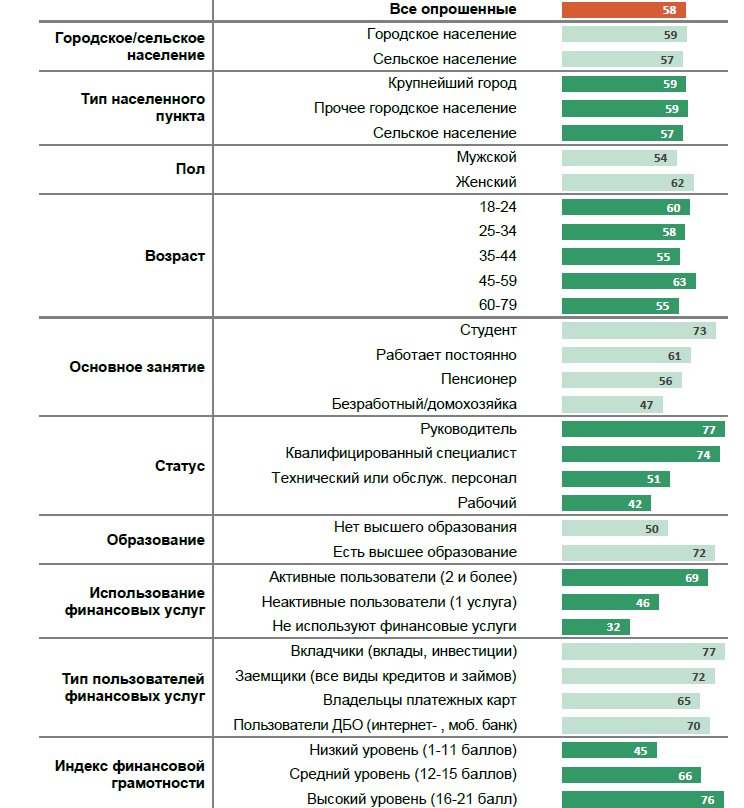 Уровень доверия к банкам зависит от уровня дохода: чем выше доход, тем в большей степени опрошенные доверяют банкам.Таблица 29Доля доверяющих банкам, в группах по доходу, %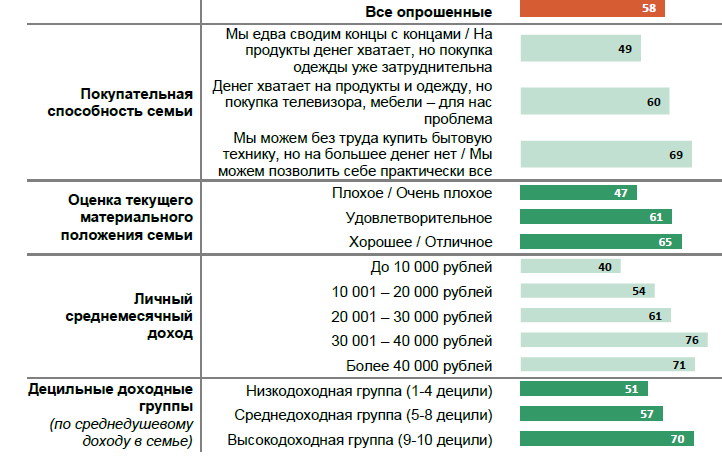 Данные об использовании населением финансовых продуктов и услуг различных финансовых организаций, возможности использования различных способов доступа к финансовым услугам (в том числе дистанционным), а также существующих барьеров для доступа к финансовым услугамВ ходе проведения управлением экономики правительства области совместно с органами исполнительной власти, формируемыми правительством области, органами местного самоуправления области, мониторинга доступности для населения финансовых услуг, оказываемых на территории области, было выявлено, что основным способом получения финансовых услуг для наибольшей доли опрошенного населения (34,5 %) является дистанционный/удаленный доступ к получению финансовых услуг посредством сети «Интернет», с использованием мобильного телефона и иных устройств. Вместе с тем, немалая часть респондентов предпочитает получать финансовые услуги в отделениях и филиалах финансовых организаций и посредством банкоматов, электронных и платежных терминалов, что составляет 31,8 % и 30,3 % соответственно.Наименее предпочтительным способом получения финансовых услуг по мнению 3,4 % опрошенных потребителей является получение финансовых услуг через посредников (платежных агентов, банковских платежных агентов, страховых агентов, страховых брокеров, организации федеральной почтовой связи).Таблица 30Способы получения финансовых услуг, оказываемых на территории области, населением областиВ 2019 году большинство респондентов – 63,6 % воспользовались услугами банков (кредитование, вклады, обслуживание банковских карт, иное). Вместе с тем услугами страховых организаций (ОСАГО, КАСКО, страхование жизни, страхование имущества) в 2019 году воспользовалось 29,8 % от общего числа опрошенного населения. Меньше всего население обращалось к услугам ломбардов, что составило 2,8 % от общего числа опрошенных. Таблица 31Услуги финансовых организаций, расположенных на территории области, которыми воспользовались опрошенные жители области в 2019 годуВ продолжение исследования доступности для населения финансовых услуг, оказываемых на территории области, респондентам было предложено выделить наиболее часто встречающиеся сложности, с которыми они сталкиваются при обращении в финансовые организации.Наибольшее количество опрошенного населения области (32,3 %) отметило жесткие требования со стороны финансовых организаций при оказании услуг по кредитованию.Недостаточный уровень доверия к средним и малым финансовым организациям, который ограничивает потребителей в выборе финансовой организации при получении услуги кредитования, отметило 19,3 % опрошенных потребителей.При получении таких финансовых услуг, как оформление вклада и обслуживание банковских карт, большинство респондентов, 51,3 % и 48,7 % соответственно, отмечают отсутствие всей необходимой информации о доступных услугах в различных финансовых организациях.9,5 % и 13,9 % респондентов при выборе финансовой организации для получения услуг по оформлению вклада и обслуживанию банковских карт, соответственно, отметили, что выбор данных организаций искусственно ограничивается третьими лицами.При получении услуг автострахования, страхования жизни и страхования имущества, предоставляемых страховыми организациями, находящимися на территории области, наибольшая часть опрошенных жителей области, 48,4 %, 38,5 % и 43,0 % соответственно, отметила отсутствие всей необходимой информации о доступных услугах различных финансовых организаций.При получении услуги автострахования в страховых организациях, находящихся на территории области, 9,3 % респондентов считают, что выбор страховой организации искусственно ограничивается третьими лицами.При получении услуги страхования жизни и страхования имущества в страховых организациях, находящихся на территории области, 8,8 % и 11,5 % опрошенных жителей области, соответственно, столкнулись с проблемой наличия жестких требований со стороны страховой организации при оказании данных услуг. Наибольшее количество респондентов (45,9 %), отмечает недостаточный уровень доверия к средним и малым финансовым организациям, который ограничивает их в выборе соответствующей организации. При получении услуг в микрофинансовых компаниях, находящихся на территории области, 6,8 % опрошенных потребителей сталкиваются с проблемой искусственного ограничения выбора финансовой организации третьими лицами.Анализ данных в целом по населению и по выделенным группам населения в соответствии с их основным занятием по Еврейской автономной области, в том числе в сравнении с результатами общероссийского опроса, проводимого Центральным банком Российской Федерации в рамках мониторинга финансовой доступностиПо результатам проведенного опроса аналитическим центром НАФИ социологического исследования установлено, что население в целом активно пользуется финансовыми услугами – 86 % опрошенных за прошедший год использовали какие-либо из них. Доля тех, кто совсем не использует финансовые услуги составила 14 %. Заметно выше доля «непользователей» в старшей возрастной группе (31 %), среди жителей без высшего образования (18 %) и с низким уровнем финансовой грамотности (22 %).Таблица 32Доля не пользующихся финансовыми услугами в социально-демографических и потребительских группах, %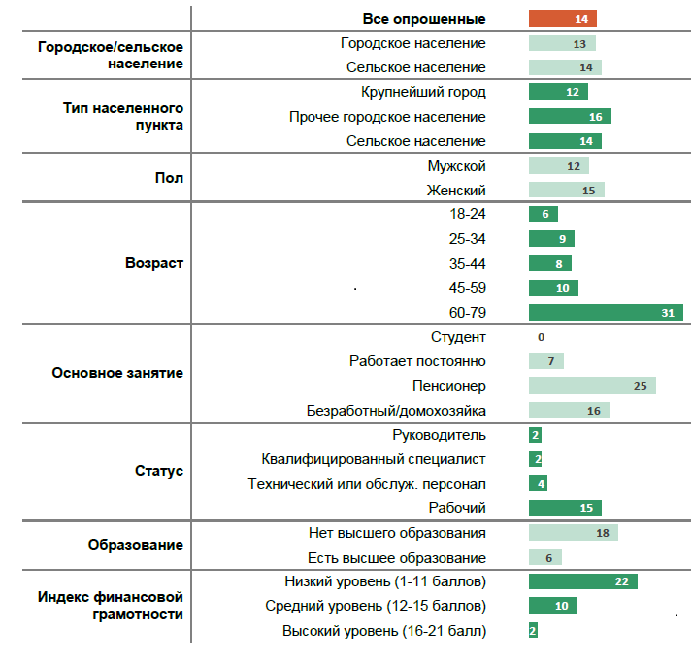 Финансово грамотное поведение предполагает регулярное пополнение сберегательное пополнение «подушки безопасности» в соответствии с принципом «сначала отложить, оставшееся потратить». Данной стратегии придерживаются 14 % жителей области, среднероссийский показатель составляет 17 %. Сначала тратят деньги на текущие нужды и потом откладывают остаток 38 % населения, 47 % жителей не делают сбережений совсем. Доля граждан, не формирующая «подушку безопасности», ожидаемо выше среди семей с низким уровнем благосостояния. Так, среди характеризующих свое материальное положение как хорошее и отличное тратят все деньги на текущие расходы 22 %, в то время как среди жителей региона с плохим и очень плохим положением – 75 %.Таблица 33Доля не делающих сбережений в группах по доходу, %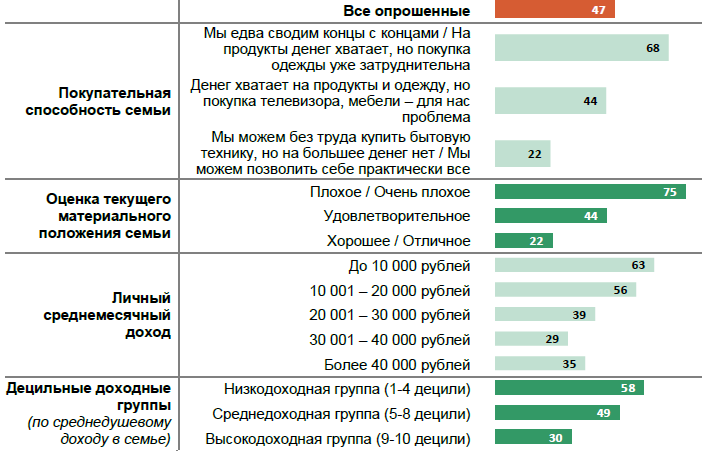 Среди форм сбережения денег наиболее распространены банковские вклады, сберегательные счета, инвестиционные документы – 30 % опрошенных за последние 12 месяцев сберегали деньги именно таким способом, что выше среднероссийского показателя на 5 процентных пункта. Сбережение наличных характерно для 18 % населения. Совсем не делали сбережений за последний год 53 % опрошенных. В среднем по России за последний 12 месяцев делали сбережения в какой-либо форме 49 % населения. Этот показатель для региона слабо отличается от среднероссийского и составляет 47 %.Практика формирования сбережений через различные финансовые институты в большей мере характерна для квалифицированных специалистов и руководителей, жителей региона с высшим образованием, опрошенных с высоким уровнем грамотности.За последний год 41 % населения региона пользовались какими-либо видами кредитов и займов (банковские кредиты – 36 %, другие формы займов – 8 %). Не имеют кредитов и займов 59 % населения.В рамках проведенного опроса также было изучено платежное поведение и спрос на дистанционное банковское обслуживание.Банковская карта – наиболее распространенный финансовый продукт среди населения ими пользуются 76 % населения, в среднем по России этот показатель равен 75 %. Не пользуются какими-либо картами 24 % жителей региона. Доля таковых выше среди пенсионеров, граждан преклонного возраста, рабочих, опрошенных без высшего образования, с низким уровнем финансовой грамотности.Таблица 34Доля не пользующихся картами в группах по доходу, %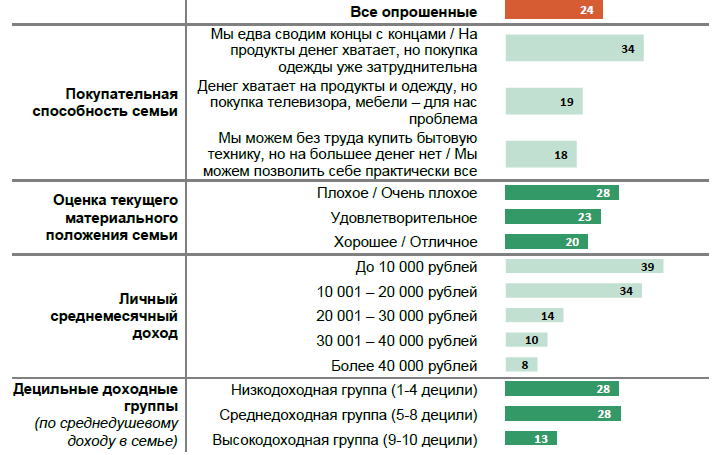 Как показали результаты опроса, предпочитают использовать безналичную форму оплаты 29 % населения. Значение данного показателя выше среднероссийского уровня, который составляет 16 %. Консервативный способ – оплату наличными – предпочитают 36 % населения. При этом среди них 49 % имеют банковскую карту.Чаще отдают предпочтение наличным как способу оплаты повседневных трат жители региона преклонного возраста, имеющие низкий профессиональный статус (технический и обслуживающий персонал, рабочие), население с низким уровнем финансовой грамотности, без высшего образования.Отдельным показателем платежного поведения населения выступает уровень использования дистанционных каналов банковского обслуживания (интернет-банка и мобильного банка).В целом дистанционным банковским обслуживанием пользуются 37 % населения региона, что выше среднероссийского уровня на 6 %. Активнее дистанционным банковским обслуживанием пользуются молодежь в возрасте от 18 до 24 лет, респонденты с высоким профессиональным статусом (квалифицированные специалисты и руководители), жители региона с высшим образованием.Таблица 35Доля пользующихся дистанционным банковским обслуживанием в социально-демографических и потребительских группах, %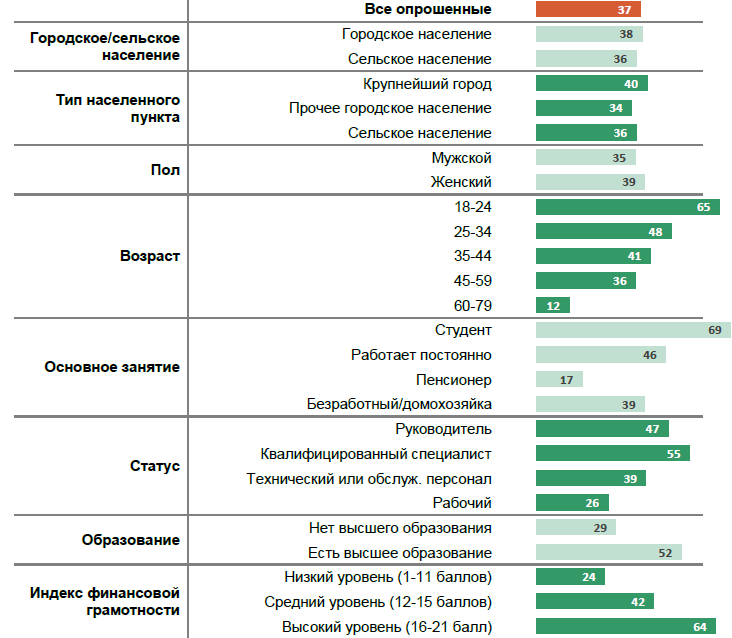 Данные об оценке своего уровня финансовой грамотности населением Еврейской автономной области В ходе проводимого управлением экономики правительства области совместно с органами исполнительной власти, формируемыми правительством области, органами местного самоуправления области опроса населению области было предложено оценить уровень своей финансовой грамотности. Большинство респондентов 50,4 % оценили уровень своей финансовой грамотности как удовлетворительный, при этом 17,3 % опрошенных отметили, что они обладают отличным/хорошим уровнем финансовой грамотности. Таблица 36Мнение респондентов об уровне своей финансовой грамотностиАнализ данных в целом по населению и по выделенным группам населения в соответствии с их основным занятием по Еврейской автономной области, в том числе в сравнении с результатами общероссийского опроса, проводимого Центральным банком Российской Федерации в рамках мониторинга финансовой доступностиВ рамках проведенного аналитическим центром НАФИ социологического исследования в целях оценки уровня финансовой грамотности респондентам предложен список из 7 возможных признаков финансовых пирамид, среди которых нужно было определить не менее 3 верных. К ним относятся отсутствие лицензии, завышенная гарантированная доходность инвестиций, отсутствие подтвержденного опыта на рынке, непрозрачные условия договора. В целом уверенно способны распознать пирамиду 42 % жителей области. В среднем по России значение этого показателя составляет 26 %. Лучше справляются с распознаванием финансовых пирамид опрошенные с высоким профессиональным статусом (квалифицированные специалисты и руководители), жители региона с высшим образованием, активные пользователи финансовых услуг, имеющие высокий уровень финансовой грамотности.Таблица 37Доля способных распознать финансовую пирамиду в социально-демографических и потребительских группах, %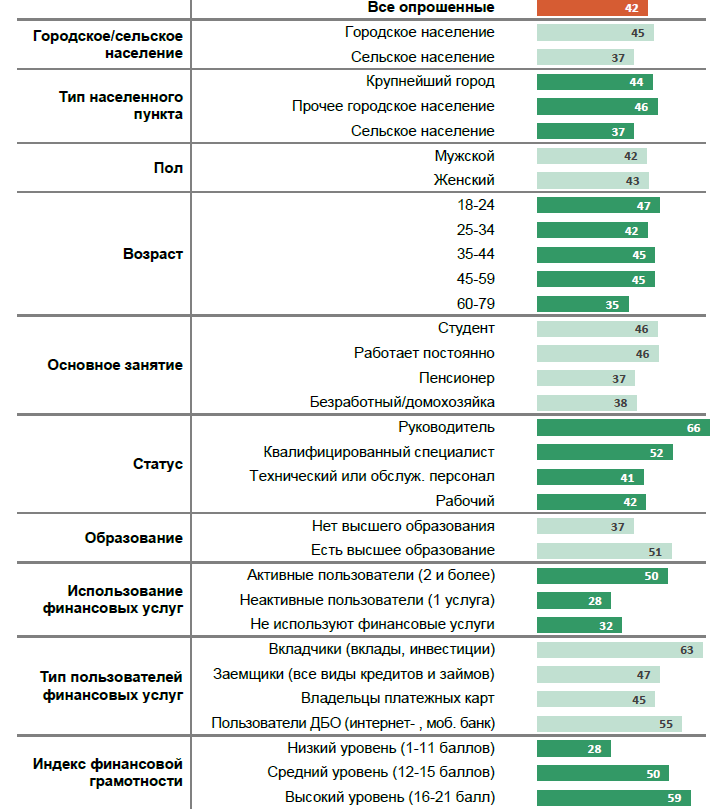 Чтобы не стать жертвой недобросовестных участников рынка финансовых услуг важно внимательно читать договор перед подписанием и прояснять все непонятные условия. Среди жителей региона максимальную предусмотрительность проявляют только 21 % жителей региона, которые подписывают договор только после внимательного ознакомления с ним  и поиска дополнительной информации, что выше среднероссийского уровня на 3 %. Среди опрошенных, проявивших максимальную предусмотрительность при подписании договора, 24 % имеют высшее образование, 20 % - не имеют высшего образования. По возрастному составу в числе описываемой группы наибольшая доля респондентов – 42 % находится в возрасте 18 – 24 лет.Гарантировать доходность и возвратность вложений могут только банки, участвующие в государственной системе страхования вкладов. Знают о системе страхования вкладов и могут назвать максимальный размер компенсации вкладчику в случае отзыва лицензии банка 10 % жителей региона (общероссийский показатель выше – 19 %). Остальные не знают о системе или знают о ней понаслышке. Среди пользователей различных финансовых услуг лучше всех о системе страхования вкладов осведомлены вкладчики (23 %).Таблица 38Доля знающих о размере компенсации вкладчику, в социально-демографических и потребительских группах, %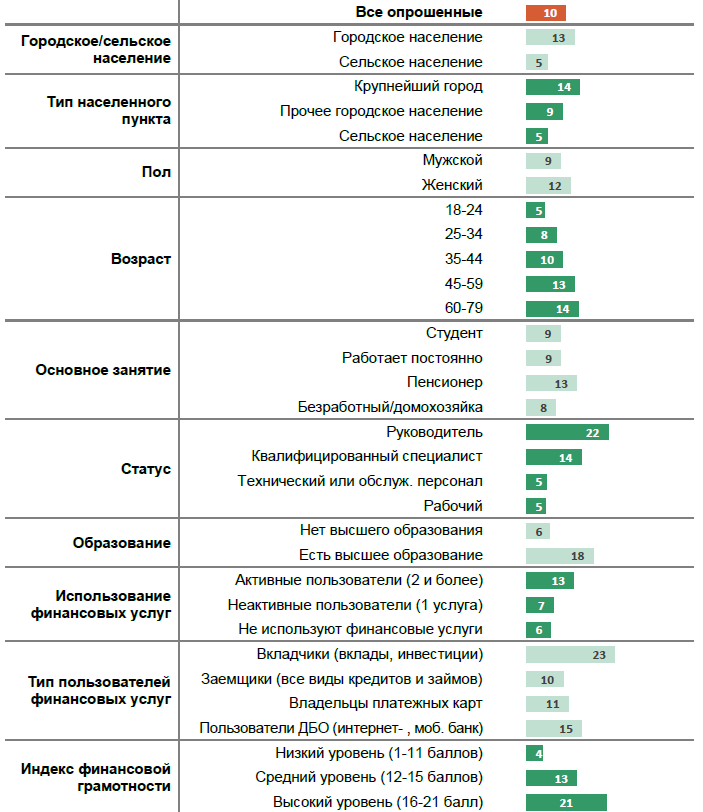 Чем лучше материальное положение жителя региона (личный доход, семейные финансы), тем чаще он обладает верной информацией о размере компенсации вкладчику.Финансовая грамотность человека неразрывно связана со знанием своих прав, как потребителя финансовых услуг, и институтов, защищающих свои права. В целом у жителей региона не сформировано единого понимания, в какую организацию следует обращаться в случае нарушения их прав. На открытый вопрос об организациях, защищающих права потребителей финансовых услуг, респонденты давали разноплановые ответы – от суда (26 %), прокуратуры (21 %) до налоговой службы (менее 1 %). О том, что необходимо обращаться за защитой прав в Центральный банк ответило 3 % опрошенных. Не смогли дать содержательный ответ 24 % опрошенных.По информации, представленной Отделением по Еврейской автономной области Дальневосточного главного управления Центрального банка Российской Федерации (далее – Отделение), в 2019 году в Отделение поступило 133 жалобы на действия участников финансового рынка, что на 27% меньше, чем в 2018 году. Две трети всех обращений пришлось на работу кредитных организаций.Клиенты банков направили регулятору 83 жалобы, что немногим меньше показателя 2018 года. Порядка 30% этих обращений относятся к сфере потребительского кредитования. В основном жители региона заявляли о навязывании дополнительных услуг банками, а также о своём несогласии с условиями договора. Ещё 16 жалоб на кредитные организации были связаны с исполнительным производством.Доля обращений в отношении некредитных финансовых организаций составила 29%. Отмечено снижение количества жалоб на работу страховщиков (-61%), кредитных потребительских кооперативов (-64%), субъектов рынка ценных бумаг. Вместе с тем жители области стали чаще жаловаться на действия микрофинансовых организаций. В основном обращения связаны с действиями МФО по возврату задолженности.  В 2019 году жители области подали 10 таких, что свидетельствует о том, что заёмщики знают свои права и защищают их. Задача повышения доступности финансовых услуг для населения и субъектов малого и среднего предпринимательства обозначена Банком России в качестве одного из основных направлений развития финансового рынка Российской Федерации. Банком России разработана и утверждена Стратегия Банка России по повышению финансовой доступности (на среднесрочную перспективу 2018 – 2020 годов), в основу которой заложены взаимосвязи между финансовой доступностью, защитой прав потребителей и финансовой грамотностью.Правительством Еврейской автономной области совместно с отделением Еврейской автономной области Дальневосточного главного управления Центрального банка в Российской Федерации реализуется План мероприятий («дорожная карта») по реализации Стратегии повышения финансовой доступности в Еврейской автономной области 
на 2018 – 2020 годы, в рамках которого в том числе осуществляются мероприятия по повышению финансовой грамотности населения и субъектов малого и среднего предпринимательства. 2.3.10. Результаты мониторинга цен на товары, входящие в перечень отдельных видов социально значимых продовольственных товаров первой необходимости, в отношении которых могут устанавливаться предельно допустимые розничные ценыРынок услуг розничной торговли Еврейской автономной области характеризуется как высококонкурентный, с высоким уровнем концентрации, с устойчивыми темпами развития, обеспечивающий условия для полного и своевременного удовлетворения спроса населения на потребительские товары и услуги, качество и безопасность их предоставления.Сегменты рынка, на которых в силу нормативных требований или объективных причин могут осуществлять деятельность только государственные и (или) муниципальные организации, отсутствуют.Услугами розничной торговли население области в полной мере обеспечивают более 1 500 объектов стационарной и нестационарной розничной торговли. Интенсивно развивающиеся региональные социально ориентированные торговые сети имеют широкий ассортимент продукции. Цены на товары выдержаны в единой ценовой политике, ориентированной на различные группы потребителей, благодаря чему жители города и районов области могут приобрести необходимые продукты питания, а также бытовую химию и товары для дома с максимальным удобством и по доступным ценам. Торговые компании постоянно конкурируют между собой, что приводит к снижению цен на определенные группы товаров, в первую очередь, на социально значимые продукты питания, что в результате позитивно отражается на качестве жизни населения области.Согласно действующему законодательству цены на товары не подлежат государственному регулированию, являются свободными и формируются продавцом самостоятельно, исходя из складывающейся на рынке конъюнктуры (спроса и предложения).Исключение составляют только регулируемые цены и тарифы естественных и локальных монополий, а также цены на жизненно необходимые и важнейшие лекарственные препараты.Вместе с тем, в целях осуществления контроля за ценовой ситуацией и оперативного реагирования на изменение конъюнктуры продовольственных рынков распоряжением губернатора Еврейской автономной области от 15.03.2013 № 102-рг создана Межведомственная комиссия по вопросам мониторинга цен на продовольственном рынке Еврейской автономной области. В состав Межведомственной комиссии включены представители органов исполнительной власти, формируемых правительством ЕАО, Управления Федеральной антимонопольной службы по ЕАО, Управления Федеральной службы по надзору в сфере защиты прав потребителей и благополучия человека по ЕАО, территориального органа Федеральной службы государственной статистики по ЕАО, а также руководители крупных региональных торговых сетей, осуществляющих поставки и розничную продажу продуктов питания на территории области. Кроме того, для оперативного решения вопросов, связанных с ценовой ситуацией на продовольственном рынке, в муниципальных районах области и городском округе сформированы рабочие группы по мониторингу и оперативному реагированию на изменение конъюнктуры продовольственных рынков. В случае резкого ухудшения ценовой ситуации на территории муниципального района (городского округа) информация о таких случаях оперативно направляется в правительство области.В целях отслеживания ситуации с ценами на потребительском рынке управлением экономики правительства Еврейской автономной области проводится еженедельный мониторинг цен на отдельные виды социально значимых продовольственных товаров первой необходимости на основе официальных статистических данных на товары, входящие в перечень отдельных видов социально значимых продовольственных товаров первой необходимости, в отношении которых могут устанавливаться предельно допустимые розничные цены, утвержденный постановлением Правительства Российской Федерации от 15 июля 2010 г. № 530 «Об утверждении Правил установления предельно допустимых розничных цен на отдельные виды социально значимых продовольственных товаров первой необходимости, перечня отдельных видов социально значимых продовольственных товаров первой необходимости…».Ценовая ситуация на потребительском рынке Еврейской автономной области по итогам 2019 года складывалась следующим образом.Рост средних розничных цен по сравнению с началом года (в пределах от 118% до 129%) зафиксирован по следующим позициям: рыба замороженная неразделанная, масло сливочное, сыры, мука пшеничная, пшено, макаронные изделия. Наибольший рост цены зафиксирован на крупу гречневую-ядрицу (174%). Причем подорожание гречки произошло в третьем квартале 2019 года.  По данным Росстата подобная ситуация отмечалась в подавляющем большинстве регионов страны. По информации хозяйствующих субъектов, осуществляющих торговую деятельность на территории области, поставщики данной продукции в сентябре 2019 года проинформировали о предстоящем повышении цен на продукцию. По прогнозу Минсельхоза России, урожая 2019 года будет достаточно для внутреннего потребления, дефицита крупы в 2020 году не ожидается. Из овощной продукции на территории области наблюдалось подорожание картофеля (144 %) и капусты свежей (132 %). Причем такая ситуация носит ежегодный сезонный характер.Незначительный рост средних розничных цен (в пределах от 0,3 % 
до 10 %) отмечается по следующим товарным позициям: мясо говядины, баранины, свинины, куры, колбасные изделия, молоко и молочные изделия, яйца куриные, чай черный, соль, хлеб и хлебобулочные изделия, рис, вермишель.Вместе с тем, отмечено снижение цен на ряд продовольственных товаров: масло подсолнечное (-2%), сахар-песок (-30%), морковь (-5%). За период наблюдения за ценовой ситуацией необоснованного увеличения цен, а также нарушений антимонопольного законодательства на территории Еврейской автономной области  не выявлено.2.3.10. Результаты мониторинга логистических возможностей области Под транспортно-логистической инфраструктурой подразумевается совокупность объектов, определяющих условия для ведения транспортной логистики. Транспортно-логистическая инфраструктура необходима как для сбыта продукции региона за его пределами, что, как правило, критически важно для сохранения предпринимательства из-за сильно ограниченной емкости большинства региональных товарных рынков, так и для ввоза продукции из других регионов и стран с целью удовлетворения потребностей населения.В Еврейской автономной области автомобильный транспорт является основным видом транспорта, осуществляющим пассажирские и грузовые перевозки.Все населенные пункты Еврейской автономной области связаны между собой сетью автомобильных дорог, обеспечивающих потребность населения и организаций в перевозках.Протяженность автомобильных дорог на территории области составляет 2 823,04 км, в том числе:- федеральные – 353,922 км;- региональные – 479,618 км;- местные – 1 989,5 км.Практически все населенные пункты Еврейской автономной области связаны между собой маршрутами регулярных перевозок автомобильным транспортом общего пользования.По состоянию на 01.12.2019 на территории области эксплуатируется 
98 регулярных автобусных маршрутов, в том числе: 9 межрегиональных, 
29 межмуниципальных, 60 муниципальных.На территории области расположен один автовокзал (в г. Биробиджан), фактический пассажирооборот которого за 2018 год составил 91335 человек (фактическая пропускная способность в 2018 году составила 500 человек в сутки, проектная пропускная способность – 550 человек в сутки).Также на территории области достаточно большим спросом у населения пользуются услуги по перевозке пассажиров и багажа легковыми такси, которые осуществляют 9 перевозчиков (из них 3 юридических лица и 6 индивидуальных предпринимателей) на основании выданных управлением автомобильных дорог и транспорта правительства области разрешениями на осуществление данного вида деятельности. Значительную роль в транспортной инфраструктуре области играет железнодорожный транспорт.Протяженность железнодорожных путей общего пользования на территории области составляет 512,3 км.Деятельность железнодорожного транспорта общего пользования в Еврейской автономной области обеспечивают структурные подразделения Дальневосточной железной дороги – филиала ОАО «РЖД», территориальные структурные подразделения филиалов ОАО «РЖД», а также филиалы дочерних обществ ОАО «РЖД».На железнодорожных путях области действуют 30 железнодорожных станций и вокзалов, их них 10 железнодорожных вокзалов, в том числе 3 крупных (г. Биробиджан, г. Облучье, пгт. Бира).Средняя пропускная способность железнодорожных вокзалов в месяц составляет:- г. Биробиджан – 7000 пассажиров дальнего следования, 11 200 пассажиров пригородного сообщения;- г. Облучье – 2 400 пассажиров дальнего следования, 2 100 пассажиров пригородного сообщения;- пгт. Бира – 245 пассажиров дальнего следования, 1 500 пассажиров пригородного сообщения.На территории Еврейской автономной области осуществляются дальние и пригородные пассажирские перевозки железнодорожным транспортом.Движение по территории области осуществляют 8 пар поездов дальнего следования и 5 пар пригородных поездов.Деятельность железнодорожного транспорта в пригородном сообщении обеспечивает организация железнодорожного транспорта ОАО «Экспресс Приморья».На территории Еврейской автономной области функционируют два пункта пропуска через государственную границу Российской Федерации, открытые для международного грузового и пассажирского сообщения речными судами в период навигации.Организациями, обслуживающими инфраструктуру пунктов пропуска, являются:- пункт пропуска «Нижнеленинское» - ООО «Речной пункт пропуска «Нижне-Ленинское», ООО «Администрация речного порта «Нижнеленинское» Плюс».- пункт пропуска «Амурзет» - ООО «Портовик».На территории Еврейской автономной области через пункты пропуска на российско-китайской границе в летнее время перевозки грузов и пассажиров осуществляются речными судами, в зимнее время в течение двух-трех месяцев – по ледовым переправам автомобильным транспортом.Потребность области по перевозке пассажиров и грузов по внутрирегиональным маршрутам и межрегиональным маршрутам с сопредельными субъектами в полном объеме обеспечиваются железнодорожным и автомобильным транспортом. Население области для осуществления авиаперелетов пользуется услугами аэропорта г. Хабаровска, который находится в ста восьмидесяти километрах от областного центра.Анализируя данные о сервисной и сопутствующей инфраструктуре участка автомобильной дороги общего пользования федерального значения «Амур»,  расположенной на территориях двух субъектов Российской Федерации – Еврейской автономной области и Хабаровского края, необходимо отметить следующее.Весь участок автомобильной дороги обеспечен мобильной связью, что явилось результатом размещения и совместного использования установленных вдоль автомобильной дороги базовых станций операторами сотовой связи «Мегафон», «Вымпелком» и «МТС». Региональные (межмуниципальные) автодороги также обеспечены подвижной радиотелефонной связью. Всего вдоль вышеуказанного участка автомобильной дороги в настоящее время расположено семнадцать пунктов общественного питания, находящихся в Еврейской автономной области, семнадцать автозаправочных станций, в том числе две в Хабаровске, пять сервисов технического обслуживания, в основном это шиномонтажные мастерские, три гостиницы и пять площадок отдыха. В соответствии с действующими нормативами автозаправочные станции располагаются на расстоянии между ними не более 100 километров.Кроме того, существующей сетью автозаправочных станций, принадлежащих ООО «РН-Востокнефтепродукт» и 
ОАО «Хабаровскнефтепродукт», наряду с предоставлением услуг по реализации горюче-смазочных материалов, организована продажа сопутствующих товаров, предоставление услуг по подкачке шин, пользованию пылесосами для уборки салонов автомобилей.Транспортные хабы на территории области отсутствуют.2.3.11. Результаты мониторинга развития передовых производственных технологий и их внедрения, а также процесса цифровизации экономики и формирования ее новых рынков и секторовВнедрение передовых производственных технологий является одним из наиболее важных направлений инновационного развития экономики страны.Передовые производственные технологии создают новые рынки и целые отрасли, способствуют росту производительности труда, повышению конкурентоспособности.Под передовыми производственными технологиями понимаются технологии и технологические процессы (включая необходимое для их реализации оборудование), управляемые с помощью компьютера или основанные на микроэлектронике и используемые при проектировании, производстве или обработке продукции (товаров и услуг).Под использованием передовой производственной технологии следует понимать ее внедрение и производственную эксплуатацию.В настоящее время на территории области в Облученском муниципальном  районе инвестором ООО «Ресурсы Малого Хингана» начата реализация инновационного проекта отработки хвостохранилища Хинганского месторождения олова  с попутной рекультивацией нарушенных земель.Технология переработки хвостов была разработана канадской компанией «Сепро Минералс» по результатам исследований. Разработанная гравитационная схема обогащения является стандартной для оловянных хвостов и широко используется в мире для подобных техногенных объектов с низким содержанием олова.Также в 2017 году на территории области успешно реализован инвестиционный проект по освоению  Кимканского и Сутарского железорудных месторождений со строительством на их базе горно-обогатительного комбината. В перспективе компания предусматривает строительство на промплощадке Кимкано-Сутарского ГОКа металлургического комплекса мощностью 2,5 млн. тонн гранулированного железа прямого
восстановления – инновационной продукции на базе технологии металлизации третьего поколения Itmk 3. Технология Itmk 3 позволит снизить капитальные и эксплуатационные затраты, существенно обеспечить сбережение энергии,  имеет меньший объем выбросов в окружающую среду.В рамках территории опережающего социально-экономического развития (ТОР) «Амуро-Хинганская» в Ленинском районе области компанией с участием китайского капитала ООО «Амурпром» реализуется проект по строительству завода глубокой переработки сои мощностью 300 тыс. тонн.Это будет современное высокотехнологичное предприятие, реализующее  многоступенчатые биохимические процессы, связанные с выделением из сои масла, лецитина, изофлавинов и  белковых комплексов. Продукция будет производиться на современном, высокотехнологичном оборудовании в соответствии с мировыми стандартами, без применения 
ГМ-сои.Цифровая экономика представляет собой хозяйственную деятельность, ключевым фактором производства в которой являются данные в цифровой форме. Она способствует формированию информационного пространства с учетом потребностей граждан и общества в получении качественных и достоверных сведений, развитию информационной инфраструктуры  Российской Федерации, созданию и применению российских  информационно-телекоммуникационных технологий, а также  формированию новой технологической основы для социальной и экономической  сферы.При соотношении понятий «цифровизация» и «цифровая экономика», необходимо отметить, что цифровизация – это основа цифровой экономики,  тот тренд мирового развития, который определяет развитие экономики и общества, формирует цифровую экономику. Другими словами,  цифровизация представляет собою главный современный тренд  развития  экономики и общества, основанный на переходе к цифровому формату представления информации, который направлен на повышение  эффективности экономики и улучшение качества  жизни. Она способствует последовательному улучшению всех бизнес-процессов экономики и связанных с ней социальных сфер, которое (улучшение) основано на увеличении скорости взаимообмена, доступности и защищенности информации, а также на возрастании роли автоматизации как базы цифровизации. Осуществлению требований цифровизации как современного тренда развития экономики и общества и тем самым  повышению эффективности их развития в определенной мере отвечает наличие предпосылок цифровизации на государственном, отраслевом уровнях, а также на уровнях отдельных домохозяйств и граждан. Поэтому задачей государства по учету предпосылок цифровой экономики как благоприятных условий, способствующих цифровизации, является создание возможностей для их реализации.Протоколом заседания президиума Совета при Президенте Российской Федерации по стратегическому развитию и национальным проектам 
от 04.06.2019 № 7 утвержден паспорт национальной программы «Цифровая экономика Российской Федерации».Во исполнение мероприятий федерального проекта «Информационная инфраструктура» национальной программы «Цифровая экономика Российской Федерации» между Министерством цифрового развития, связи и массовых коммуникаций Российской Федерации (далее – Минкомсвязь России) и публичным акционерным обществом «Ростелеком» (далее – ПАО «Ростелеком») заключен государственный контракт № 0173100007519000039_144316 от 29.07.2019 на оказание услуг по подключению к сети передачи данных, обеспечивающей доступ к единой сети передачи данных и (или) к сети «Интернет», и по передаче данных при осуществлении доступа к этой сети фельдшерским и фельдшерско-акушерским пунктам, государственным (муниципальным) образовательным организациям, реализующим программы общего образования и (или) среднего профессионального образования, органам государственной власти, органам местного самоуправления, территориальным избирательным комиссиям и избирательным комиссиям субъектов Российской Федерации, пожарным частям и пожарным постам, участковым пунктам полиции, территориальным органам Росгвардии и подразделениям (органам) войск национальной гвардии, в том числе в которых проходят службу лица, имеющие специальные звания полиции в Еврейской автономной области (далее – государственный контракт). Срок реализации государственного контракта: 2019 – 2021 годы.В рамках государственного контракта в 2019 – 2021 годах услуга по подключению к сети передачи данных, обеспечивающей доступ к единой сети передачи данных и (или) к сети «Интернет», и по передаче данных при осуществлении доступа к этой сети, будет предоставлена 171 социально значимому объекту (далее – СЗО) в 56 населенных пунктах на территории Еврейской автономной области.Таблица 39Подключение к сети передачи данных, обеспечивающей доступ к единой сети передачи данных и (или) к сети «Интернет»Первоочередным задачами реализации Государственного контракта в 2019 году являлись:- модернизация действующих или строительство новых узлов связи в населенных пунктах Еврейской автономной области; - подключение социально значимых объектов 1 этапа к сети Интернет;- предоставление услуг по передаче данных при осуществлении доступа к сети Интернет социально значимым объектам 1 этапа. Планом поэтапного подключения социально значимых объектов на территории Еврейской автономной области предусмотрено три этапа (2019 – 2021 годы) строительства линий волоконно-оптической связи до социально значимых объектов, обеспечение подключения СЗО к линиям связи, создание системы контроля качества предоставляемых услуг, модернизация узлов доступа в населенных пунктах на территории которых расположены СЗО.В период с 14 по 26 октября 2019 года в соответствии с требованиями Государственного контракта испытательной комиссией в составе представителей ПАО «Ростелеком», комитета информационных технологий и связи Еврейской автономной области, Управления Роскомнадзора по Дальневосточному федеральному округу, руководителей социально значимых учреждений проведены приемочные испытания услуги по подключению доступа социально значимых учреждений к сети Интернет в 45 учреждениях на территории Еврейской автономной области.2.4. Утверждение перечня товарных рынковСогласно пункту 21 раздела IV. Утверждение перечня товарных рынков Стандарта в перечень товарных рынков для содействия развитию конкуренции в субъекте Российской Федерации включаются товарные рынки из перечня товарных рынков, прилагаемых к Стандарту. Перечень товарных рынков для содействия развитию конкуренции в области определен распоряжением правительства области от 16.11.2018 
№ 382-рп, в соответствии с приложением к Стандарту (ссылка на документ http://eao.ru/isp-vlast/upravlenie-ekonomiki-pravitelstva/razvitie-konkurentsii-v-evreyskoy-avtonomnoy-oblasti1/normativnye-pravovye-akty111/ ).В данный перечень включено следующие товарные рынки для содействия развитию конкуренции:Рынок услуг дошкольного образования.Рынок услуг общего образования.Рынок услуг дополнительного образования детей.Рынок услуг детского отдыха и оздоровления.Рынок медицинских услуг.Рынок услуг розничной торговли лекарственными препаратами, медицинскими изделиями и сопутствующими товарами.Рынок психолого-педагогического сопровождения детей с ограниченными возможностями здоровья. Рынок социальных услуг.Рынок ритуальных услуг. Рынок теплоснабжения (производство тепловой энергии).Рынок услуг по сбору и транспортированию твердых коммунальных отходов.Рынок выполнения работ по благоустройству городской среды.Рынок выполнения работ по содержанию и текущему ремонту общего имущества собственников помещений в многоквартирном доме.Рынок поставки сжиженного газа в баллонах.Рынок оказания услуг по перевозке пассажиров автомобильным транспортом по муниципальным маршрутам регулярных перевозок.Рынок оказания услуг по перевозке пассажиров автомобильным транспортом по межмуниципальным маршрутам регулярных перевозок.Рынок оказания услуг по перевозке пассажиров и багажа легковым такси на территории Еврейской автономной области.Рынок оказания услуг по ремонту автотранспортных средств.Рынок услуг связи, в том числе услуг по предоставлению широкополосного доступа к информационно-телекоммуникационной сети «Интернет».Рынок жилищного строительства (за исключением Московского фонда реновации жилой застройки и индивидуального жилищного строительства).Рынок строительства объектов капитального строительства, за исключением жилищного и дорожного строительства.Рынок дорожной деятельности (за исключением проектирования).Рынок архитектурно-строительного проектирования.Рынок кадастровых и землеустроительных работ.Рынок вылова водных биоресурсов. Рынок переработки водных биоресурсов.Рынок добычи общераспространенных полезных ископаемых на участках недр местного значения.Рынок нефтепродуктов.Рынок легкой промышленности.Рынок обработки древесины и производства изделий из дерева.Рынок производства кирпича.Рынок производства бетона.Сфера наружной рекламы.Рынок семеноводства.Данные рынки включены в указанный перечень с учетом результатов проведенного мониторинга удовлетворенности потребителей качеством товаров, работ, услуг на рынках Еврейской автономной области, а также оценки субъектами предпринимательской деятельности конкурентной среды в Еврейской автономной области (результаты приведены в разделах 2.3.2., 2.3.3. Доклада).Доля предпринимателей положительно оценивающих деятельность органов власти в вышеуказанных сферах в среднем составила 
20 %, доля потребителей, удовлетворенных качеством товаров, работ, услуг на выбранных рынках составила от 11 % до 49 %, состоянием ценовой конкуренции от 10 % до 62 %. В результате реализации мероприятий, предусмотренных Дорожной картой планируется увеличение доли жителей области, удовлетворительно оценивающих качество товаров, работ, услуг на указанных рынках и состояние ценовой конкуренции.2.5. Утверждение плана мероприятий («дорожной карты»)План мероприятий («дорожная карта») по содействию развитию конкуренции в Еврейской автономной области на 2019 – 2022 годы утвержден распоряжением правительства Еврейской автономной области 
от 26.03.2019 № 98-рп (ссылка на документ http://eao.ru/isp-vlast/upravlenie-ekonomiki-pravitelstva/razvitie-konkurentsii-v-evreyskoy-avtonomnoy-oblasti1/normativnye-pravovye-akty111/ ).2.6. Подготовка ежегодного Доклада, подготовленного в соответствии с положениями СтандартаЕжегодный региональный доклад «О состоянии и развитии конкурентной среды на рынках товаров и услуг Еврейской автономной области в 2019 году» размещен на официальном сайте уполномоченного органа в информационно-телекоммуникационной сети «Интернет» (ссылка http://eao.ru/isp-vlast/upravlenie-ekonomiki-pravitelstva/razvitie-konkurentsii-v-evreyskoy-avtonomnoy-oblasti1/realizatsiya-standarta-razvitiya-konkurentsii-v-evreyskoy-avtonomnoy-oblasti/) и на инвестиционном портале области (ссылка http://invest.eao.ru/ru/konkurentsiya/realizatsiya-standarta-razvitiya-konkurentsii-v-evrejskoj-avtonomnoj-oblasti).2.7. Создание и реализация механизмов общественного контроля за деятельностью субъектов естественных монополий2.7.1. Сведения о наличии межотраслевого совета потребителей при высшем должностном лице области (далее – Межотраслевой совет потребителей)Распоряжением правительства области от 18.03.2015 № 73 создан Межотраслевой совет потребителей по вопросам деятельности субъектов естественных монополий при губернаторе области (далее – Межотраслевой совет) (ссылка на документ http://eao.ru/isp-vlast/komitet-tarifov-i-tsen-pravitelstva/rabota-mezhotraslevogo-soveta/ ).Состав межотраслевого совета утвержден постановлением губернатора области от 19.10.2015 № 281, в соответствии с Концепцией создания и развития механизмов общественного контроля за деятельностью субъектов естественных монополий с участием потребителей, утвержденной распоряжением Правительства Российской Федерации от 19.09.2013 г. № 1689-р.В 2019 году было проведено 3 заседания Межотраслевого совета (ссылка на документы http://www.eao.ru/isp-vlast/komitet-tarifov-i-tsen-pravitelstva/rabota-mezhotraslevogo-soveta/protokoly/ ), в рамках которых рассмотрены следующие вопросы:1. Об итогах реализации инвестиционной программы АО «Биробиджаноблгаз» в 2018 году. В рамках реализации программы выполнено:- переоборудование внутренней системы отопления производственного здания газонаполнительной станции. Наполнение и испытание газовых баллонов в осенне-зимний период теперь происходит бесперебойно, что позволяет производить обеспечение населения сжиженным углеводородным газом круглый год;- приобретение новых баллонов СУГ (50 литров), позволило существенно увеличить обменный фонд газовых баллонов. Приобретенные газовые баллоны соответствуют всем современным требованиям безопасности;- приведение автотранспорта, используемого для развозки сжиженного углеводородного газа в баллонах в соответствие с требованиями Европейского соглашения о международных перевозках опасных грузов (ДОПОГ) снижает риски возникновения опасных внештатных ситуаций на дорогах и позволяет самостоятельно доставлять газ до потребителя в отдаленные районы области.2. О рассмотрении инвестиционной программы МУП «Городские тепловые сети» муниципального образования «Город Биробиджан» на 2019-2025 годы. Мероприятия запланированные в инвестиционной программе позволят:- приблизить потери тепловой энергии и расход теплоносителя к нормативному, соответственно снизить фактические затраты всех энергетических ресурсов на передачу тепловой энергии потребителям;- снизить коэффициент теплоотдачи и соответственно повысить качество предоставляемых услуг в сфере теплоснабжения.3. Рассмотрение документа стратегического планирования - «Схема теплоснабжения муниципального образования «Город Биробиджан» Еврейской автономной области».Схема теплоснабжения была рассмотрена как один из документов стратегического планирования административного центра Еврейской автономной области, который определяет перспективу развития объектов теплоснабжения муниципального образования, что является основной для  планирования конкретных мероприятий по модернизации и реконструкции объектов ресурсоснабжающих организаций – субъектов естественных монополий в инвестиционных программах и позволяет определить количество объемных показателей (полезного отпуска тепловой энергии, количество источников тепловой энергии, протяженности сетей итп.) городских объектов, участвующих непосредственно при расчете регулируемых тарифов в сфере теплоснабжения.По результатам рассмотрения вышеуказанных вопросов Совет дал оценку эффективности реализации каждой из инвестиционных программ, поручения и рекомендации заинтересованным органам исполнительной власти области, в том числе комитету тарифов и цен правительства области, мэрии города Биробиджана, а также субъектам естественным монополий по улучшению работы и определил сроки их исполнения.2.7.2. Внедрение и применение технологического и ценового аудита (далее – ТЦА) инвестиционных проектов субъектов естественных монополий и крупных инвестиционных проектов с государственным участиемВ соответствии с постановлением Правительства Российской Федерации от 30.04.2013 № 382 «О проведении публичного технологического и ценового аудита крупных инвестиционных проектов с государственным участием», постановлением правительства области от 10.08.2015 № 357-пп утвержден Порядок проведения обязательного публичного технологического и ценового аудита крупных инвестиционных проектов с государственным участием области (ссылка на документ http://npa.eao.ru/law?d&nd=642232502&prevDoc=642232502&spack=011barod%3Dx%5C114;y%5C19%26intelsearch%3D%EF%EE%F1%F2%E0%ED%EE%E2%EB%E5%ED%E8%E5%EC+%EF%F0%E0%E2%E8%F2%E5%EB%FC%F1%F2%E2%E0+%EE%E1%EB%E0%F1%F2%E8+%EE%F2+10.08.2015+%B9+357-%EF%EF%26listid%3D010000000100%26listpos%3D0%26lsz%3D13%26w%3D0;1;2;3;4;5;6;7;8;9;10%26whereselect%3D-1%26&c=N+357-%CF%CF+10.8.2015+357-%CF%CF+%CF%D0%C0%C2%C8%D2%C5%CB%DC%D1%D2%C2%C0+%CF%CE%D1%D2%C0%CD%CE%C2%CB%C5%CD%C8%C5%CC+%CE%C1%CB%C0%D1%D2%C8#I0 ). В связи с отсутствием объектов, соответствующих критериям вышеназванных нормативных документов, проведение публичного технологического и ценового аудита инвестиционных проектов в области в 2019 году не осуществлялось.2.7.3. Повышение прозрачности деятельности субъектов естественных монополий (далее – СЕМ) в областиПостановлением Правительства Российской Федерации 
от 21.04.2004 № 24 утверждены Стандарты раскрытия информации субъектами оптового и розничных рынков электрической энергии (далее – Стандарты раскрытия информации).Согласно пунктам 1 и 2 Стандартов раскрытия информации, данный документ устанавливает требования к составу информации, раскрываемой субъектами оптового и розничных рынков электрической энергии, за исключением потребителей электрической энергии (далее – субъекты рынков электрической энергии), а также к порядку, способам и срокам ее раскрытия. Субъекты рынков электрической энергии обязаны раскрывать информацию в соответствии со Стандартами раскрытия информации.В соответствии с Приказом ФАС России от 26.01.2011 № 30 
«Об утверждении положения о территориальном органе Федеральной антимонопольной службы» территориальный орган осуществляет полномочия за соблюдением стандартов раскрытия информации субъектами розничного рынка электроэнергии, осуществляющими свою деятельность на территории региона.По поручению ФАС России № ИА/14234 от 18.04.2011 Управление Федеральной антимонопольной службы по Еврейской автономной области два раза в год предоставляет в ФАС России информацию о привлечении к административной ответственности субъектов рынка электрической энергии за неисполнение Стандартов раскрытия информации.Кроме того, Управление Федеральной антимонопольной службы по Еврейской автономной области о размещении информации, подлежащей раскрытию уведомляют следующие хозяйствующие субъекты:- АО «Оборонэнерго» в лице филиала «Дальневосточный»;- ООО «Транснефтьэнерго»;- ООО «Русэнергосбыт»;- АО «ДРСК»;- ЗАО «Система»;- ООО «АО «РН-Энерго».Информация, подлежащая раскрытию, размещается на официальных сайтах:Таблица 40В 2019 году в Управление Федеральной антимонопольной службы по Еврейской автономной области поступило 192 уведомления о размещении информации, подлежащей раскрытию. Хозяйствующие субъекты рынка электрической энергии к административной ответственности не привлекались.В соответствии с положениями Постановления Правительства Российской Федерации от 21.01.2004 № 24 «Об утверждении стандартов раскрытия информации субъектами оптового и розничных рынков электрической энергии» и Постановления Правительства Российской Федерации от 01.12.2009 № 977 «Об инвестиционных программах субъектов электроэнергетики» информация о деятельности субъектов электроэнергетики области размещается в открытом доступе в сети интернет на сайтах организации электроэнергетики:http://drsk.ru/standart.html;http://www.oes.su/service/raskritie_informatsii;http://www.dvec.ru/company/disclosure/;http://transenergo-krd.ru/raskrytie-informacii;http://www.rzd.ru/dbmm/download?vp=1&load=y&col_id=15636&id=4665https://dvgk.ru/page/264.Также данная информация размещается на Инвестиционном портале сайта «Госуслуги» (https://invest.gosuslugi.ru).Разделом 31 подраздела 4.1 раздела 4 Плана мероприятий («дорожной карты») по содействию развитию конкуренции в Еврейской автономной области на 2019 – 2022 годы предусмотрены мероприятия, направленные создание и реализацию механизмов общественного контроля за деятельностью субъектов естественных монополий, раскрытие информации о деятельности субъектов естественных монополий.В том числе в пунктами 31.1, 31.2 Дорожной карты предусмотрена реализация мероприятий по контролю за раскрытием субъектами естественных монополий области в информационно-телекоммуникационной сети «Интернет», в том числе на официальных сайтах субъектов естественных монополий:- информации о своей деятельности, предусмотренной к раскрытию 
в соответствии с законодательством Российской Федерации;- информации о свободных резервах мощности объектов коммунальной инфраструктуры (энерго-, газо-, тепло-водоснабжения и водоотведения), 
а также о планируемых сроках строительства и реконструкции объектов инфраструктуры в соответствии с утвержденными инвестиционными программами субъектов естественных монополий. В соответствии с положениями пунктов 53, 54 и 55 Стандарта субъектам естественных монополий, осуществляющим деятельность на территории субъекта Российской Федерации рекомендуется размещать в установленном законодательством порядке на определяемом Правительством Российской Федерации интернет-портале, в том числе с помощью ссылок на указанную информацию, размещенную на официальных сайтах субъектов естественных монополий, органов исполнительной власти субъекта Российской Федерации в сети Интернет, включая интернет-портал субъекта Российской Федерации, созданный с целью представления инвестиционных возможностей субъекта Российской Федерации для общего сведения информацию о своей деятельности, предусмотренную к обязательному раскрытию в соответствии с федеральным законодательством, в том числе:а) информацию о реализуемых и планируемых к реализации на территории субъекта Российской Федерации инвестиционных программах, включая ключевые показатели эффективности реализации таких программ;б) информацию о результатах технологического и ценового аудита инвестиционных проектов с указанием экспертной организации, осуществляющей технологический и ценовой аудит, об условиях заключенного с такой экспертной организацией договора на проведение технологического и ценового аудита (техническом задании, цене договора, сроках исполнения этапов работ по договору), а также об итогах экспертного обсуждения результатов технологического и ценового аудита представителями потребителей товаров, работ, услуг, задействованными в осуществлении общественного контроля за деятельностью субъектов естественных монополий;в) информацию о структуре тарифов на услуги (включая проект тарифной заявки), параметрах качества и надежности предоставляемых товаров, работ, услуг, стандартах качества товаров, работ, услуг (стандартах качества обслуживания потребителей товаров, работ, услуг) и процедурах предоставления товаров, работ, услуг потребителям, а также о наличии в составе инвестиционного комитета при совете директоров субъектов естественных монополий представителей потребителей товаров, работ, услуг субъектов естественных монополий и независимых экспертов;г) иную информацию о своей деятельности, обязательное раскрытие которой предусмотрено законодательством Российской Федерации.Данная информация размещается на сайтах субъектов естественных монополий, а также на сайте комитета тарифов и цен правительства области http://www.eao.ru/isp-vlast/komitet-tarifov-i-tsen-pravitelstva/tarify-dlya-naseleniya-evreyskoy-avtonomnoy-oblasti-na-2016-2018-gody/?lang=ru , http://www.eao.ru/isp-vlast/komitet-tarifov-i-tsen-pravitelstva/ , https://ri.regportal-tariff.ru/Discl/PublicDisclosureInfo.aspx?reg=RU.7.79&razdel=Plan&sphere=TS&year=2019 ;Ссылки на информацию с учетом стандарта развития конкуренции об осуществляемой в субъекте Российской Федерации деятельности субъектов естественных монополий размещены на официальном портале органов государственной власти области на странице управления экономики правительства области в разделе «Развитие конкуренции в Еврейской автономной области» (http://www.eao.ru/isp-vlast/upravlenie-ekonomiki-pravitelstva/razvitie-konkurentsii-v-evreyskoy-avtonomnoy-oblasti/), а также на Инвестиционном портале области (http://invest.eao.ru/ru/konkurentsiya/raskrytie-informatsii-sub-ektami-estestvennykh-monopolij ).Также субъектам естественных монополий в соответствии с пунктом 55 Стандарта рекомендуется обеспечить доступность и наглядность в сети «Интернет»:информации о свободных резервах трансформаторной мощности с указанием и отображением на географической карте субъекта Российской Федерации ориентировочного места подключения (технологического присоединения) к сетям территориальных сетевых организаций 110-35 кВ с детализацией информации о количестве поданных заявок и заключенных договоров на технологическое присоединение, а также о планируемых сроках их строительства и реконструкции в соответствии с утвержденной инвестиционной программой.Данная информация размещена в сети «Интернет» http://utp.drsk.ru/ya_map , http://www.eao.ru/isp-vlast/upravlenie-zhilishchno-kommunalnogo-khozyaystva-i-energetiki-pravitelstva/tekhnologicheskoe-prisoedinenie-k-elektricheskim-setyam/?lang=ru и на инвестиционном портале области http://invest.eao.ru/ru/konkurentsiya/raskrytie-informatsii-sub-ektami-estestvennykh-monopolij .Компанией создан портал для работы с клиентами по технологическому присоединению, на котором заявители посредством сервиса «Личный кабинет» могут направлять в электронном виде заявки и прилагаемые документы на технологическое присоединение к электрическим сетям без личного визита в офис компании (http://utp.drsk.ru/).Информация об услугах, оказываемых в электронном виде по подключению к системам теплоснабжения, а именно: (подача заявки на технологическое присоединение, подача правоустанавливающих документов (по объекту, юридическому и физическому лицу, участку), подача заявки на заключение договора, расчет предположительной стоимости технологического присоединения, отслеживание (мониторинг) хода (статуса) технологического присоединения, получение условий технологического присоединения, заключение и получение договора о технологическом присоединении, внесение платежа по договору о технологическом присоединении, запись на прием для сдачи необходимой части документов на бумажном носителе) по подключению (технологическому присоединению) доступны в телекоммуникационной сети «Интернет» на сайте предприятия МУП «ГТС» муниципального образования «Город Биробиджан» https://dvgk.ru/page/220. Для получения услуги по подключению (технологическому присоединению) к централизованным системам водоснабжения и водоотведения необходимо направить соответствующую заявку на адрес электронной почты birvodokanal@mail.ru МУП «Водоканал» муниципального образования «Город Биробиджан» или предоставить документы в бумажном виде. На сайте управления жилищно-коммунального хозяйства и энергетики правительства Еврейской автономной области создан раздел «Подключение к системам теплоснабжения, подключение (технологическое присоединение) к централизованным системам водоснабжения и водоотведения» (http://www.eao.ru/isp-vlast/upravlenie-zhilishchno-kommunalnogo-khozyaystva-i-energetiki-pravitelstva/podklyuchenie-k-sistemam-teplosnabzheniya-podklyuchenie-tekhnologicheskoe-prisoedinenie-k-tsentraliz/?lang=ru), который содержит следующую информацию:- телефоны «горячей линии» по вопросам подключения к системам теплоснабжения, подключение (технологическое присоединение) к централизованным системам водоснабжения и водоотведения, а также указаны юридические адреса и сайты организаций, ответственных за технологическое присоединение;- способы подачи заявки на подключение (технологическое присоединение), перечень документов и образцы заполнения заявок на подключение к системам теплоснабжения, к централизованным системам водоснабжения и водоотведения; - калькулятор стоимости подключения (технологического присоединения) к системам теплоснабжения.Заявки на технологическое присоединение к электрическим сетям 
АО «ДРСК» и документов в электронной форме осуществляется с использованием идентификатора и пароля, выданных посредством сайта сетевой организации в порядке, установленном сетевой организацией.Информация о порядке выдачи и использования идентификатора и пароля размещается на сайте АО «ДРСК» по адресу; http://drsk.ru/, также на данном сайте имеется ссылка на «Портал по работе с клиентами» (далее –Портал) или по адресу: http://utp.drsk.ru/.На Портале, во вкладке «Калькулятор ТПр», имеется предположительный расчет стоимости технологического присоединения, данный расчет имеет предварительный характер, окончательная плата рассчитывается после подачи заявителем заявки на технологическое присоединение.Отслеживание (мониторинг) хода (статуса) технологического присоединения осуществляется в личном кабинете на Портале.На сайте управления жилищно-коммунального хозяйства и энергетики правительства Еврейской автономной области создан раздел «Технологическое присоединение к электрическим сетям» (http://www.eao.ru/isp-vlast/upravlenie-zhilishchno-kommunalnogo-khozyaystva-i-energetiki-pravitelstva/tekhnologicheskoe-prisoedinenie-k-elektricheskim-setyam/?lang=ru), в котором содержится следующая информация:- перечень сетевых организаций, оказывающих услуги по подключению к электрическим сетям;- о способах подачи заявки на технологическое присоединение к электрическим сетям;- ссылка на портал АО «ДРСК», содержащий подробную информацию о порядке технологического присоединения к электрическим сетям, калькулятор стоимости подключения, калькулятор мощности, о наличии свободной мощности или ее отсутствии на каждой отдельно взятой подстанции.2.8. Размещение на официальном сайте уполномоченного органа в информационно-телекоммуникационной сети «Интернет» и интернет-портале об инвестиционной деятельности в субъекте Российской Федерации в отдельном разделе информации о мерах и инфраструктуре поддержки субъектов малого и среднего предпринимательства (включая отдельный подраздел для производителей сельскохозяйственной продукции), систематизированный по приоритетам развития субъекта Российской Федерации и видам деятельности, с указанием порядка получения указанной поддержки (в том числе в виде схемы) и показателей эффективности региональной программы, в рамках которой осуществляется эта деятельностьВышеуказанная информация размещена на сайте управления экономики правительства области по адресам: показатели эффективности региональной программы – http://www.eao.ru/isp-vlast/upravlenie-ekonomiki-pravitelstva/biznes-v-eao/podderzhkamsp/o-realizatsii/;инфраструктура поддержки СМСП – http://www.eao.ru/isp-vlast/upravlenie-ekonomiki-pravitelstva/biznes-v-eao/podderzhkamsp/ob-organizatsiyakh/;меры поддержки в сфере сельского хозяйства – http://www.eao.ru/isp-vlast/upravlenie-ekonomiki-pravitelstva/biznes-v-eao/podderzhka-malogo-i-srednego-predprinimatelstva-v-sfere-selskogo-khozyaystva/;и интернет-портале об инвестиционной деятельности в Еврейской автономной области:инфраструктура поддержки СМСП -  http://invest.eao.ru/ru/small-sized-businesses/infrastruktura-podderzhki-malogo-biznesa;показатели эффективности региональной программы – http://invest.eao.ru/ru/small-sized-businesses/programma-podderzhki-malogo-biznesa;меры поддержки в сфере сельского хозяйства -  http://invest.eao.ru/ru/small-sized-businesses/podderzhka-v-sfere-selskogo-khozyajstva.2.9. Внедрение системы внутреннего обеспечения соответствия требованиям антимонопольного законодательства (антимонопольного комплаенса) на территории Еврейской автономной областиПод системой антимонопольного комплаенса понимается  совокупность правовых и организационных мер, направленных на соблюдение норм антимонопольного законодательства и предупреждение его нарушения.Таким образом, основными целями данной системы являются:- обеспечение соответствия деятельности органа власти требованиям антимонопольного законодательства;- профилактика нарушений требований антимонопольного законодательства в деятельности органа власти.Национальным планом развития конкуренции в Российской Федерации на 2018 – 2020 годы, утвержденным Указом Президента РФ от 21 декабря 2017 № 618 «Об основных направлениях государственной политики по развитию конкуренции», поставлена задача о внедрении до 1 марта 2019 года антимонопольного комплаенса на федеральном и региональном уровнях. 	Необходимость внедрения данной системы в органах местного самоуправления определена распоряжением Правительства РФ от 18 октября 2018 года № 2258-р «Об утверждении методических рекомендаций по созданию и организации федеральными органами исполнительной власти системы внутреннего обеспечения соответствия требованиям антимонопольного законодательства».	Федеральными методическими рекомендациями определены основные составляющие системы антимонопольного комплаенса:	- «акт об антимонопольном комплаенсе»;- «уполномоченное подразделение (должностное лицо) и коллегиальный орган»;- «выявление и оценка рисков нарушения антимонопольного законодательства»;- «мероприятия по снижению рисков нарушения антимонопольного законодательства», - «оценка эффективности функционирования антимонопольного комплаенса»;- «доклад об антимонопольном комплаенсе».	Распоряжением губернатора Еврейской автономной области от 31.01.2019 № 34-рг на территории Еврейской автономной области внедрена система внутреннего обеспечения соответствия требованиям антимонопольного законодательства (антимонопольного комплаенса).Распоряжением губернатора Еврейской автономной области от 26.03.2019 № 129-рг утверждена Методика расчета ключевых показателей эффективности функционирования в органе исполнительной власти системы внутреннего обеспечения соответствия требованиям антимонопольного законодательства.В целях рассмотрения вопроса функционирования системы антимонопольного комплаенса в органах исполнительной власти области, формируемых правительством области, и органах местного самоуправления области 16 апреля 2019 года управлением экономики правительства Еврейской автономной области совместно с Управлением Федеральной антимонопольной службы по Еврейской автономной области организован семинар – совещание о порядке реализации мероприятий системы внутреннего обеспечения соответствия требованиям антимонопольного законодательства, в ходе которого был рассмотрен порядок  работы данных органов по внедрению системы внутреннего обеспечения соответствия требованиям антимонопольного законодательства (антимонопольного комплаенса), а также приведены конкретные примеры, которые могут привести к нарушению требований антимонопольного законодательства со стороны органов местного самоуправления области и необходимый порядок действий по их недопущению и профилактике.Всеми региональными органами исполнительной власти Еврейской автономной области обеспечено принятие приказов об антимонопольном комплаенсе, включающих информацию:- об уполномоченном подразделении, ответственном за функционирование системы;-  о порядке выявления и оценки рисков нарушения антимонопольного законодательства при осуществлении своей деятельности;- о мерах, направленных на осуществление органами исполнительной власти области контроля за функционированием комплаенса;- о порядке оценки эффективности функционирования данной системы.На официальных сайтах органов власти также размещены нормативные правовые акты и проекты нормативных правовых актов с целью обеспечения возможности получения замечаний и предложений организаций и граждан на указанные акты, исходя из оценки влияния таких актов органов власти на конкуренцию, на состояние соответствующего рынка, на положение хозяйствующих субъектов (всего 505 нормативных правовых актов). По итогам 2019 года предложений и замечаний от организаций и граждан в органы исполнительной власти, формируемые правительством области, на данные акты не поступало.	Нормативные правовые акты о внедрении антимонопольного комплаенса приняли Мэрия муниципального образования «Город Биробиджан», администрации Облученского, Октябрьского, Смидовичского, Биробиджанского, Ленинского муниципальных районов.Согласно представленной Еврейским УФАС России информации о  нарушениях антимонопольного законодательства органами исполнительной власти, формируемыми правительством области, в 2019 году Еврейским УФАС России выдано 7 предупреждений органам исполнительной власти, формируемым правительством области, об устранении признаков нарушений, установленных пунктом 8 части 1 статьи 15 Федерального закона от 26.07.2006 № 135-ФЗ «О защите конкуренции» (принятие ограничивающих конкуренцию актов).В числе выявленных нарушений антимонопольного законодательства можно привести такие нарушения как:- создание преимуществ для доступа на товарные рынки определенных хозяйствующих субъектов, в то время как иные хозяйствующие субъекты такого доступа лишились (рынки образования, обеспечения лекарственными препаратами и медицинскими изделиями);- установление различных корректирующих коэффициентов для расчета арендной платы за земельные участки, отнесенные к одной категории земель, в зависимости от вида разрешенного использования, осуществляемого на арендуемых земельных участках, что создает дискриминационные условия деятельности для хозяйствующих субъектов и может повлечь ограничение конкуренции;- заключение соглашения с автономной некоммерческой организацией о взаимодействии, которое может привести к созданию преимущественных условий ведения предпринимательской деятельности производителям продукции, которой присвоен Знак качества по сравнению с иными производителями продукции, что может привести к ограничению конкуренции на соответствующих товарных рынках.В 2018 году Еврейским УФАС России органам исполнительной власти, формируемыми правительством области вынесено:- 1 решение о нарушении антимонопольного законодательства по факту заключения антиконкурентного соглашения (картельного сговора) между органом исполнительной власти, формируемым правительством области, и участниками торгов, что привело к включению документацию о торгах требований, сокращающих количество участников в них;- 1 предупреждение о необходимости внесения изменений в нормативный правовой акт органа исполнительной власти, формируемого правительством области, ограничивающий конкуренцию.Кроме того, управлением экономики правительства Еврейской автономной области в рамках осуществления контрольных мероприятий выявлены факты нарушения законодательства Российской Федерации и иных нормативных правовых актов о контрактной системе в сфере закупок товаров, работ, услуг для обеспечения государственных и муниципальных нужд при утверждении документации о проведении электронного аукциона.При осуществлении закупки автомобиля заказчик установил требования к наличию в закупаемом автомобиле аптечки, комплекта зимней нешипованной резины, огнетушителя. Данные предметы технологически и функционально не связаны с предметом закупки, имеют функциональный рынок и различных производителей. Соответственно указанные действия заказчика способствовали созданию ситуации, ограничивающей количество потенциальных участников в данной закупке.Реализация мероприятий антимонопольного комплаенса в 2020 году позволит снизить количество нарушений антимонопольного законодательства со стороны органов исполнительной власти области, формируемых правительством области, органов местного самоуправления области.Раздел 3. Сведения о достижении целевых значений контрольных показателей эффективности, установленных в региональной «дорожной карте»3.1. Сведения о достижении целевых показателей системных мероприятий, предусмотренных Планом мероприятий («дорожной картой») по содействию развитию конкуренции в Еврейской автономной области на 2019 – 2022 годы3.2. Сведения о достижении целевых показателей мероприятий, в отдельных отраслях (сферах) экономики в области, предусмотренных Планом мероприятий («дорожной картой») по содействию развитию конкуренции в Еврейской автономной области на 2019 – 2022 годыРаздел 4. Сведения о лучших региональных практиках содействия развитию конкуренции4.1. Информация о лучших региональных практиках, внедренных областью по итогам отчетного годаРаздел 5. Сведения об эффекте, достигнутом при внедрении СтандартаЦелевые значения системных мероприятий, предусмотренных Планом мероприятий («дорожной картой») по содействию развитию конкуренции в Еврейской автономной области, по итогам 2019 года достигнуты 
по 31 показателю из 32 предусмотренных (не достигнуто запланированное значение объема услуг (видов работ), предоставляемых в рамках реализации Территориальной программы обязательного медицинского страхования).Целевые показатели мероприятий, в отдельных отраслях (сферах) экономики в области достигнуты по 35 показателям из 36 предусмотренных (не достигнуто запланированное значение доли медицинских организаций частной системы здравоохранения, участвующих в реализации Территориальной программы обязательного медицинского страхования). В результате реализации управлением здравоохранения правительства области мероприятий по оказанию консультативной и методической помощи частным организациям, оказывающим медицинские услуги на территории области в 2020 году, планируется увеличение количества организаций, участвующих в реализации территориальных программ обязательного медицинского страхования и достижение значений показателей, предусмотренных вышеуказанной Дорожной картой.В рамках реализации положений Указа Президента Российской Федерации от 21.12.2017 № 618 «Об основных направлениях государственной политики по развитию конкуренции», Стандарта на территории области в 2019 году внедрена система антимонопольного комплаенса в органах исполнительной власти, формируемых правительством области, а также в администрациях городского округа и муниципальных районов области. Реализация мероприятий антимонопольного комплаенса в 2020 году позволит снизить количество нарушений антимонопольного законодательства со стороны органов исполнительной власти области, формируемых правительством области, органов местного самоуправления области в 2 раза по отношению к 2017 году.								  Приложение № 1Информация об определенных в органе исполнительной власти области должностных лицах, ответственных за координацию вопросов содействия развитию конкуренции, а также структурных подразделений, ответственных за разработку и реализацию планов мероприятий («дорожных карт») по содействию развитию конкуренции в подведомственной сфере деятельности органа исполнительной власти области   Приложение № 2Реестрхозяйствующих субъектов, доля участия Еврейской автономной области, муниципальных образований Еврейской автономной области в которых составляет 50 и более процентов* Решением арбитражного суда Еврейской автономной области от 20.03.2018 (дело № А16-781/2016) муниципальное унитарное предприятие «Водоканал» муниципального образования «Город Биробиджан» признано несостоятельным (банкротом), открыта процедура банкротства – конкурсное производство; * Решением арбитражного суда Еврейской автономной области от 19.04.2018 (дело № А16-1560/2017) муниципальное унитарное предприятие «Пассажирские автотранспортные перевозки» муниципального образования «Город Биробиджан» Еврейской автономной области признано несостоятельным (банкротом), открыта процедура банкротства – конкурсное производство;** В 2019 на предприятии проведены реорганизационные мероприятия, в связи с чем, с 01.06.2019  9 многоквартирных домов переданы  в управление ООО «УК Луч»;*** В целях создания условий для предоставления транспортных услуг населению и организации транспортного обслуживания населения в границах городского округа решением городской Думы от 19.09.2017 № 444 учреждено муниципальное унитарное предприятие «Транспортная компания» муниципального образования «Город Биробиджан» Еврейской автономной области.           После организационных мероприятий перевозку пассажиров предприятие стало осуществлять с  01 августа 2018 года;**** В соответствии с постановлением мэрии города от 06.08.2019 № 1446 «О ликвидации открытого акционерного общества «Студия вещания «Бествидео» проводится процедура принудительной ликвидации общества.  № п/п Стандарта№ п/п СтандартаНаименование организаций, представители которых включены в состав Коллегиального органа14 а)Руководители или заместители руководителей Уполномоченного органа, а также иных органов исполнительной власти субъекта Российской Федерации, в функции которых входит реализация мероприятий по содействию развитию конкуренции- Начальник управления экономики правительства Еврейской автономной области; - председатель комитета по управлению государственным имуществом Еврейской автономной области; - начальник управления здравоохранения правительства Еврейской автономной области; - начальник управления архитектуры и строительства правительства Еврейской автономной области; - начальник управления жилищно-коммунального хозяйства и энергетики правительства Еврейской автономной области; - председатель комитета образования Еврейской автономной области; - начальник управления сельского хозяйства правительства Еврейской автономной области14 б)Представители совета муниципальных образований, и/или иных объединений муниципальных образований, и/или органов местного самоуправления- Первый заместитель главы муниципального образования «Город Биробиджан» по экономике и финансам; - исполнительный директор Ассоциации «Совет муниципальных образований Еврейской автономной области»; - глава администрации муниципального образования «Октябрьский муниципальный район»; - заместитель главы администрации муниципального образования «Ленинский муниципальный район»; - глава администрации муниципального образования «Смидовичский муниципальный район»; - заместитель главы администрации муниципального образования «Облученский муниципальный район» по вопросам экономики и финансам; - глава администрации муниципального образования «Биробиджанский муниципальный район»14 в)Представители общественных организаций, действующих в интересах предпринимателей и потребителей товаров, работ и услуг- Председатель Регионального объединения работодателей Еврейской автономной области «Союз промышленников и предпринимателей»; - председатель регионального отделения Общероссийской общественной организации малого и среднего предпринимательства «Опора России»; - президент некоммерческого партнерства «Организация предпринимателей по экономическому развитию Еврейской автономной области»; - председатель Союза «Торгово-промышленная палата Еврейской автономной области»; председатель Межрегионального отделения Общероссийской общественной организации «Деловая Россия» по Хабаровскому краю и Еврейской автономной области14 г)Представители региональной комиссии по проведению административной реформы- Начальник управления по административной реформе аппарата губернатора и правительства Еврейской автономной области14 д)Представители научных, исследовательских, проектных, аналитических организаций и технологических платформ, структурных подразделений ФГБУ «Российская академия наук»- Заместитель директора по научным вопросам Федерального государственного бюджетного учреждения науки «Институт комплексного анализа региональных проблем» Дальневосточного отделения Российской академии наук14 е)Представители потребителей товаров, работ и услуг, задействованные в механизмах общественного контроля за деятельностью субъектов естественных монополий, а также представители некоммерческих объединений, действующих в интересах технологических и ценовых аудиторов- Председатель Регионального объединения работодателей Еврейской автономной области «Союз промышленников и предпринимателей»; президент некоммерческого партнерства «Национальное объединение технологического и ценового аудита»14 ж)Представители объединений сельскохозяйственных товаропроизводителей, переработчиков сельскохозяйственных продукции, крестьянских (фермерских) хозяйств и сельскохозяйственных кооперативов- Председатель некоммерческого партнерства крестьянских (фермерских), личных подсобных хозяйств и кооперативов «Союз крестьян Еврейской автономной области»14 з)Представители объединений, действующих в интересах сферы рыбного хозяйства (хозяйства водных биологических ресурсов, аквакультура, марикультура, товарное рыбоводство, промышленное рыболовство, рыбопереработки и др.)На территории Еврейской автономной области отсутствуют представители указанных объединений14 и)Представители профессиональных союзов и обществ, в том числе представители организаций, действующих в интересах кадрового обеспечения высокотехнологичных отраслей промышленности- И.о. председателя Регионального союза организаций профсоюзов «Федерация профсоюзов Еврейской автономной области»14 к)Представители организаций, действующих в интересах независимых директоров- Председатель Регионального объединения работодателей Еврейской автономной области «Союз промышленников и предпринимателей»; президент некоммерческого партнерства «Организация предпринимателей по экономическому развитию Еврейской автономной области»; - президент Союза «Торгово-промышленная палата Еврейской автономной области»14 л)Эксперты и специалисты иных направлений (конструкторы, инженеры, изобретатели, инноваторы, специалисты в области программного обеспечения, информационно-коммуникационных технологий, медицинских и биотехнологий, нанотехнологий, альтернативной энергетики и энергоэффективности, нового материаловедения, представители научно-технического и промышленно-делового сообщества, участники процесса, задействованные в рамках развития междисциплинарных исследований, направленных на прорывные разработки и открытия, и др.)На территории Еврейской автономной области отсутствуют эксперты и специалисты указанных направлений14 м)Представители общественных палат субъектов Российской Федерации- Председатель Общественной палаты Еврейской автономной области, Председатель Союза «Торгово-промышленная палата Еврейской автономной области»15Иные участники - Директор областного государственного бюджетного учреждения «Многофункциональный центр предоставления государственных и муниципальных услуг в Еврейской автономной области»; - генеральный директор 
ООО «БирЗМ»; - генеральный директор ООО «Технопроект»; - директор филиала АО «Дальневосточная распределительная сетевая компания» «Электрические сети Еврейской автономной области»; - индивидуальные предприниматели; - заместитель генерального директора ООО «Сто дорог»; - генеральный директор ОАО «Бридер»; - председатель совета директоров 
ОАО «Биробиджанская промышленно-торговая трикотажная фирма «Виктория»; - управляющий АО «Теплоозерский цементный завод»; - генеральный директор ООО «Альфа-прин»; - генеральный директор ООО «Дальсоюзпром»; - генеральный директор НКО - Фонд «Инвестиционное агентство Еврейской автономной области»16 а) Представители территориальных органов федеральных органов исполнительной власти- Руководитель Управления Федеральной службы государственной регистрации, кадастра и картографии по Еврейской автономной области; - руководитель Управления Федеральной службы по надзору в сфере защиты прав потребителей и благополучия человека по Еврейской автономной области; - руководитель Управления Федеральной антимонопольной службы по Еврейской автономной области16 б)Уполномоченный по защите прав предпринимателей в субъекте Российской Федерации- Уполномоченный по защите прав предпринимателей в Еврейской автономной области16 в)Уполномоченный по правам человека в субъекте Российской Федерации- Уполномоченный по правам человека в Еврейской автономной области16 г)Представители территориальных учреждений Центрального банка Российской Федерации- Управляющий Отделением по Еврейской автономной области Дальневосточного главного управления Центрального банка Российской ФедерацииНаименование лицензируемых услуг связиКоличество лицензийКоличество организаций связи, предоставляющих услуги связиТелематические услуги связи2923Услуги связи по передаче данных, за исключением услуг связи по передаче данных для целей передачи голосовой информации2822Услуги внутризоновой телефонной связи44Услуги междугородной и международной телефонной связи1212Услуги местной телефонной связи с использованием средств коллективного доступа11Услуги местной телефонной связи с использованием таксофонов11Услуги местной телефонной связи, за исключением услуг местной телефонной связи с использованием таксофонов и средств коллективного доступа66Услуги подвижной радиосвязи в выделенной сети связи44Услуги подвижной радиотелефонной связи2210Услуги подвижной спутниковой радиосвязи11Услуги почтовой связи33Услуги связи для целей кабельного вещания1111Услуги связи для целей проводного радиовещания22Услуги связи для целей эфирного вещания147Услуги связи по передаче данных для целей передачи голосовой информации2014Услуги связи по предоставлению каналов связи1917Услуги телеграфной связи22Услуги телефонной связи в выделенной сети связи22Всего18142Сфера деятельностиКоличествоКоличествоСфера деятельностиАбсолютные%Оптовая и розничная торговля18340,7Предоставление услуг8819,6Строительство347,6Транспорт337,3Сельское хозяйство316,9Пищевая промышленность194,2Ремонт автотранспорта194,2Иное92,0Гостиницы и рестораны81,8Здравоохранение71,6Связь и коммуникации61,3Лесное хозяйство51,1Операции с недвижимостью40,9Образование40,9Уровень конкуренцииДоля опрошенных респондентов 
2019 г.Доля опрошенных респондентов 
2019 г.Доля опрошенных респондентов 
2018 г.Доля опрошенных респондентов 
2018 г.Уровень конкуренцииАбсолютные%Абсолютные%Нет конкуренции92,0265,8Слабая конкуренция368,0296,4Умеренная конкуренция17438,716937,6Высокая конкуренция15734,918942,0Очень высокая конкуренция7416,4378,2Состояние конкурентной средыДоля опрошенных респондентовДоля опрошенных респондентовСостояние конкурентной средыАбсолютные%Улучшилось102,2Ухудшилось29866,2Не изменилось11224,9Затрудняюсь ответить306,7Количество конкурентовДоля опрошенных респондентовДоля опрошенных респондентовКоличество конкурентовАбсолютные%Нет конкурентов51,1От 1 до 3 конкурентов5612,44 и более конкурентов12828,4Большое число конкурентов24754,9Затрудняюсь ответить143,1Количество конкурентовДоля опрошенных респондентовДоля опрошенных респондентовКоличество конкурентовАбсолютные%Увеличилось на 1-3 конкурента8118,0Увеличилось более чем на 3 конкурента327,1Сократилось на 1-3 конкурента276,0Не изменилось21247,1Затрудняюсь ответить9821,8Уровень административных барьеровДоля опрошенных респондентовДоля опрошенных респондентовУровень административных барьеровАбсолютные%Бизнесу стало проще преодолевать барьеры, чем раньше20,4Уровень и количество барьеров не изменилось18841,8Бизнесу стало сложнее преодолевать барьеры, чем раньше23852,9Административные барьеры отсутствовали, однако сейчас появились51,1Административные барьеры отсутствуют, как и ранее173,8Наименование административных барьеровПроблема остраяПроблема не остраяПроблемы нетЮридическая регистрация нового бизнеса0,015,884,2Получение согласований, разрешений2,918,278,9Получение проектной документации0,918,280,9Перевод жилых помещений в нежилые2,215,182,7При подключении к сетям электроснабжения2,214,283,6При подключении к сети теплоснабжения0,916,083,1При водоснабжении и водопользовании0,916,083,1Наименование административных барьеровПроблема остраяПроблема не остраяПроблемы нетСертификация и маркирование2,716,081,3Сложность (затянутость) процедуры лицензирования2,418,978,7Наименование административных барьеровПроблема остраяПроблема не остраяПроблемы нетНестабильность российского законодательства, регулирующего предпринимательскую деятельность56,231,312,4Слабая поддержка со стороны госструктур57,832,79,6Правовая и социальная незащищенность предпринимателей, неустойчивость статуса частной собственности36,947,815,3Сложность с кредитованием бизнеса32,056,211,8Соблюдение форм обязательной отчетности35,356,08,7Несовершенство налогового законодательства40,749,89,6Таможенное администрирование (высокий уровень таможенных пошлин58,027,814,2Проблемы с материально-технической оснащенностью (нехватка, высокая стоимость оборудования)62,927,69,6Сложность с размещением бизнеса (аренды помещений)6,263,130,7Проблема квалифицированных кадров47,640,911,6Сложности с обучением, подготовкой, переподготовкой кадров41,142,916,0Проблема  рынков сбыта произведенных товаров и услуг52,937,39,8Сложности с установлением связей, контактов с поставщиками36,247,116,7Низкая платежеспособность населения93,16,20,7Высокая конкуренция в данном секторе бизнеса (теневом секторе)60,032,97,1Низкая эффективность мероприятий проводимых в рамках  программ поддержки и развития малого и среднего предпринимательства44,443,811,8Проверки со стороны контрольно-надзорных органов20,260,918,9Давление криминальных структур (преступность)0,258,940,9Наличие информации о состоянии рынков области2,470,027,6Взаимоотношение с другими фирмами-конкурентами9,166,224,7Доступность государственных и муниципальных услуг7,667,125,3Взаимодействие бизнеса с органами власти12,767,320,0Качество государственных  и муниципальных услуг, предоставляемых в электронной форме3,672,224,2Ограничение/ сложность доступа к поставкам товаров, оказанию услуг и выполнению работ в рамках госзакупок10,065,324,7Ограничение/ сложность доступа к закупкам компаний с госучастием и субъектов естественных +7,166,926,0Ограничение органами власти инициатив по организации совместной деятельности малых предприятий2,970,226,9Доступность получения земельных участков1,666,731,8Возможность получения информационной поддержки (консультационных и образовательных услуг)2,771,825,6Качество телекоммуникационных услуг1,369,329,3Несовершенство судебной системы, низкое качество деятельности региональных судов2,274,023,8Силовое давление со стороны правоохранительных органов (угрозы, вымогательства и т.д.)0,264,735,1Получение разрешения на строительство0,771,627,8Регистрация права собственности на недвижимость и земельные участки0,275,324,4Высокие тарифы на железнодорожные перевозки грузов84,710,44,9Иные действия/ давление со стороны органов власти, препятствующие ведению бизнеса на рынке или входу на рынок новых участников0,767,132,2Уровень возможности недискриминационного доступаДоля опрошенных респондентовДоля опрошенных респондентовУровень возможности недискриминационного доступаАбсолютные%Такая возможность существует5712,7Маловероятна34676,9Не существует4710,4№Наименование рынкаДоля от общего количества респондентов, %Доля от общего количества респондентов, %Доля от общего количества респондентов, %Доля от общего количества респондентов, %Доля от общего количества респондентов, %№Наименование рынкаНе удовлетворенСкорее не удовлетворенСкорее удовлетворенУдовлетворенЗатрудняюсь ответить12345671Рынок услуг розничной торговли лекарственными препаратами, медицинскими изделиями и сопутствующими товарами35,131,919,09,74,22Рынок медицинских услуг47,731,911,15,73,73Рынок психолого-педагогического сопровождения детей с ограниченными возможностями здоровья12,522,19,75,849,94Рынок социальных услуг16,327,925,810,319,75Рынок услуг дошкольного образования14,312,726,826,919,46Рынок услуг общего образования15,723,125,719,216,37Рынок услуг детского отдыха и оздоровления21,528,024,45,820,38Рынок услуг дополнительного образования детей18,325,924,011,120,89Рынок ритуальных услуг14,512,029,114,729,610Рынок жилищного строительства (за исключением Московского фонда реновации жилой застройки и индивидуального жилищного строительства)26,324,714,710,823,511Рынок строительства объектов капитального строительства, за исключением жилищного и дорожного строительства17,726,311,97,137,012Рынок дорожной деятельности (за исключением проектирования)33,025,15,25,531,213Рынок архитектурно-строительного проектирования15,419,910,94,749,114Рынок кадастровых и землеустроительных работ11,213,424,011,839,715Рынок вылова водных биоресурсов17,115,88,04,754,416Рынок переработки водных биоресурсов13,620,58,55,352,117Рынок добычи общераспространен-ных полезных ископаемых на участках недр местного значения14,713,96,34,360,818Рынок теплоснабжения (производство тепловой энергии)27,521,025,914,610,919Рынок услуг по сбору и транспортированию твердых коммунальных отходов21,115,530,314,418,720Рынок выполнения работ по благоустройству городской среды17,817,625,114,025,621Рынок выполнения работ по содержанию и текущему ремонту общего имущества собственников помещений в многоквартирном доме37,622,917,98,513,122Рынок поставки сжиженного газа в баллонах12,316,123,210,837,623Рынок нефтепродуктов39,214,513,95,926,524Рынок оказания услуг по перевозке пассажиров автомобильным транспортом по муниципальным маршрутам регулярных перевозок18,215,632,820,612,825Рынок оказания услуг по перевозке пассажиров автомобильным транспортом по межмуниципальным маршрутам регулярных перевозок14,017,429,719,019,826Рынок оказания услуг по перевозке пассажиров и багажа легковым такси на территории Еврейской автономной области10,715,439,323,011,727Рынок легкой промышленности13,313,430,87,934,628Рынок обработки древесины и производства изделий из дерева15,012,022,15,945,029Рынок производства кирпича20,67,116,58,846,930Рынок производства бетона18,97,016,57,050,631Рынок оказания услуг по ремонту автотранспортных средств14,015,232,410,627,832Рынок услуг связи, в том числе услуг по предоставлению широкополосного доступа к информационно-телекоммуникацион-ной сети «Интернет»13,127,532,215,211,933Сфера наружной рекламы7,216,714,410,751,034Рынок семеноводства8,45,718,67,759,7№Наименование рынкаДоля от общего количества респондентов, %Доля от общего количества респондентов, %Доля от общего количества респондентов, %Доля от общего количества респондентов, %№Наименование рынкаСнижениеУвеличениеНе изменилосьЗатрудняюсь ответить1234561Рынок услуг розничной торговли лекарственными препаратами, медицинскими изделиями и сопутствующими товарами8,573,08,110,42Рынок медицинских услуг9,067,112,911,13Рынок психолого-педагогического сопровождения детей с ограниченными возможностями здоровья7,218,28,865,74Рынок социальных услуг6,642,914,336,25Рынок услуг дошкольного образования4,243,018,734,26Рынок услуг общего образования5,736,619,937,87Рынок услуг детского отдыха и оздоровления4,946,115,233,88Рынок услуг дополнительного образования детей5,945,515,033,79Рынок ритуальных услуг3,249,316,031,610Рынок жилищного строительства (за исключением Московского фонда реновации жилой застройки и индивидуального жилищного строительства)5,356,010,128,611Рынок строительства объектов капитального строительства, за исключением жилищного и дорожного строительства3,943,210,442,412Рынок дорожной деятельности (за исключением проектирования)12,824,08,754,513Рынок архитектурно-строительного проектирования5,219,28,667,114Рынок кадастровых и землеустроительных работ5,925,613,055,515Рынок вылова водных биоресурсов13,120,69,257,016Рынок переработки водных биоресурсов11,422,08,857,717Рынок добычи общераспространенных полезных ископаемых на участках недр местного значения5,418,710,265,718Рынок теплоснабжения (производство тепловой энергии)4,276,25,813,919Рынок услуг по сбору и транспортированию твердых коммунальных отходов5,965,110,019,020Рынок выполнения работ по благоустройству городской среды8,832,314,444,521Рынок выполнения работ по содержанию и текущему ремонту общего имущества собственников помещений в многоквартирном доме8,262,910,218,722Рынок поставки сжиженного газа в баллонах6,044,310,639,123Рынок нефтепродуктов3,971,36,418,424Рынок оказания услуг по перевозке пассажиров автомобильным транспортом по муниципальным маршрутам регулярных перевозок3,667,016,013,525Рынок оказания услуг по перевозке пассажиров автомобильным транспортом по межмуниципальным маршрутам регулярных перевозок3,866,015,115,126Рынок оказания услуг по перевозке пассажиров и багажа легковым такси на территории Еврейской автономной области6,853,319,320,627Рынок легкой промышленности6,939,110,743,428Рынок обработки древесины и производства изделий из дерева8,735,111,344,829Рынок производства кирпича7,724,05,363,030Рынок производства бетона7,524,98,459,231Рынок оказания услуг по ремонту автотранспортных средств6,649,511,432,432Рынок услуг связи, в том числе услуг по предоставлению широкополосного доступа к информационно-телекоммуникационной сети «Интернет»8,247,217,427,133Сфера наружной рекламы7,417,29,566,034Рынок семеноводства8,214,510,466,8№ п/пНаименование рынкаДоля от общего количества респондентов, %Доля от общего количества респондентов, %Доля от общего количества респондентов, %Доля от общего количества респондентов, %Доля от общего количества респондентов, %№ п/пНаименование рынкаНе удовлетворенСкорее не удовлетворенСкорее удовлетворенУдовлетворенЗатрудняюсь ответить12345671Рынок услуг розничной торговли лекарственными препаратами, медицинскими изделиями и сопутствующими товарами20,332,824,012,410,62Рынок медицинских услуг36,538,613,16,35,53Рынок психолого-педагогического сопровождения детей с ограниченными возможностями здоровья11,121,19,65,552,74Рынок социальных услуг16,625,325,17,725,35Рынок услуг дошкольного образования11,420,322,020,925,46Рынок услуг общего образования12,921,126,317,022,77Рынок услуг детского отдыха и оздоровления13,928,026,95,525,78Рынок услуг дополнительного образования детей12,725,123,210,228,99Рынок ритуальных услуг9,215,827,111,436,410Рынок жилищного строительства (за исключением Московского фонда реновации жилой застройки и индивидуального жилищного строительства)16,327,114,910,231,411Рынок строительства объектов капитального строительства, за исключением жилищного и дорожного строительства12,923,111,37,445,312Рынок дорожной деятельности (за исключением проектирования)30,225,76,42,635,113Рынок архитектурно-строительного проектирования9,619,99,73,857,014Рынок кадастровых и землеустроительных работ7,410,623,69,648,915Рынок вылова водных биоресурсов9,618,47,04,860,216Рынок переработки водных биоресурсов9,119,48,24,758,617Рынок добычи общераспространенных полезных ископаемых на участках недр местного значения6,96,914,43,268,718Рынок теплоснабжения (производство тепловой энергии)21,525,326,29,517,619Рынок услуг по сбору и транспортированию твердых коммунальных отходов18,425,825,17,123,620Рынок выполнения работ по благоустройству городской среды17,230,223,17,422,121Рынок выполнения работ по содержанию и текущему ремонту общего имущества собственников помещений в многоквартирном доме32,834,513,03,716,022Рынок поставки сжиженного газа в баллонах11,816,814,59,247,723Рынок нефтепродуктов34,026,59,24,425,824Рынок оказания услуг по перевозке пассажиров автомобильным транспортом по муниципальным маршрутам регулярных перевозок15,417,934,215,716,825Рынок оказания услуг по перевозке пассажиров автомобильным транспортом по межмуниципальным маршрутам регулярных перевозок15,215,434,314,320,926Рынок оказания услуг по перевозке пассажиров и багажа легковым такси на территории Еврейской автономной области11,314,439,716,817,827Рынок легкой промышленности10,611,827,15,545,028Рынок обработки древесины и производства изделий из дерева8,515,217,36,052,929Рынок производства кирпича8,214,917,36,652,930Рынок производства бетона7,613,417,04,357,731Рынок оказания услуг по ремонту автотранспортных средств13,611,431,010,433,532Рынок услуг связи, в том числе услуг по предоставлению широкополосного доступа к информационно-телекоммуникационной сети «Интернет»17,219,833,011,518,433Сфера наружной рекламы6,96,623,810,152,634Рынок семеноводства7,612,78,87,163,8№ п/пНаименование рынкаДоля от общего количества респондентов, %Доля от общего количества респондентов, %Доля от общего количества респондентов, %Доля от общего количества респондентов, %Доля от общего количества респондентов, %№ п/пНаименование рынкаНе удовлетворенСкорее не удовлетворенСкорее удовлетворенУдовлетворенЗатрудняюсь ответить12345671Рынок услуг розничной торговли лекарственными препаратами, медицинскими изделиями и сопутствующими товарами9,711,926,09,742,62Рынок медицинских услуг18,715,018,415,032,93Рынок психолого-педагогического сопровождения детей с ограниченными возможностями здоровья4,46,412,411,165,74Рынок социальных услуг7,07,025,68,651,85Рынок услуг дошкольного образования4,46,624,915,049,06Рынок услуг общего образования5,06,620,019,049,37Рынок услуг детского отдыха и оздоровления6,38,219,716,349,58Рынок услуг дополнительного образования детей5,08,219,716,550,69Рынок ритуальных услуг4,35,722,98,059,210Рынок жилищного строительства (за исключением Московского фонда реновации жилой застройки и индивидуального жилищного строительства)6,18,522,18,554,811Рынок строительства объектов капитального строительства, за исключением жилищного и дорожного строительства5,08,523,18,055,412Рынок дорожной деятельности (за исключением проектирования)13,310,119,55,451,713Рынок архитектурно-строительного проектирования4,16,320,44,564,714Рынок кадастровых и землеустроительных работ3,26,416,24,969,315Рынок вылова водных биоресурсов5,25,46,913,968,716Рынок переработки водных биоресурсов13,18,87,54,466,117Рынок добычи общераспространенных полезных ископаемых на участках недр местного значения4,34,514,13,273,818Рынок теплоснабжения (производство тепловой энергии)10,29,611,715,852,719Рынок услуг по сбору и транспортированию твердых коммунальных отходов6,05,716,815,556,020Рынок выполнения работ по благоустройству городской среды6,010,021,120,542,421Рынок выполнения работ по содержанию и текущему ремонту общего имущества собственников помещений в многоквартирном доме18,87,610,94,758,022Рынок поставки сжиженного газа в баллонах4,54,913,83,972,923Рынок нефтепродуктов12,08,818,85,554,824Рынок оказания услуг по перевозке пассажиров автомобильным транспортом по муниципальным маршрутам регулярных перевозок7,011,315,618,148,025Рынок оказания услуг по перевозке пассажиров автомобильным транспортом по межмуниципальным маршрутам регулярных перевозок6,510,715,621,046,226Рынок оказания услуг по перевозке пассажиров и багажа легковым такси на территории Еврейской автономной области5,48,420,024,641,627Рынок легкой промышленности4,15,910,917,761,428Рынок обработки древесины и производства изделий из дерева4,56,36,812,969,529Рынок производства кирпича4,44,77,612,770,630Рынок производства бетона3,93,96,811,773,731Рынок оказания услуг по ремонту автотранспортных средств5,07,211,521,354,932Рынок услуг связи, в том числе услуг по предоставлению широкополосного доступа к информационно-телекоммуникационной сети «Интернет»4,35,914,323,052,633Сфера наружной рекламы2,93,49,622,161,934Рынок семеноводства3,97,79,714,464,3Критерий оценкиНе удовлетворенНе удовлетворенСкорее не удовлетворенСкорее не удовлетворенСкорее удовлетворенСкорее удовлетворенУдовлетворенУдовлетворенЗатрудняюсь ответить Затрудняюсь ответить Критерий оценкиАбсолютные%Абсолютные%Абсолютные%Абсолютные%Абсолютные%Уровень доступности8610,613116,125231,012415,222127,1Уровень понятности809,813016,026232,212615,521626,5Удобство получения8910,913516,621526,414818,222727,9Критерий оценкиНе удовлетворенСкорее не удовлетворенСкорее удовлетворенУдовлетворенЗатрудняюсь ответить Уровень доступности05,616,414,263,8Уровень понятности05,316,714,263,8Удобство получения05,816,214,263,8№РазделНо-мерРегион регистрацииОрганизацияАдресНомер приказа о включенииДата приказа о включенииРеестр субъектов естественных монополий в топливно-энергетическом комплексеРеестр субъектов естественных монополий в топливно-энергетическом комплексеРеестр субъектов естественных монополий в топливно-энергетическом комплексеРеестр субъектов естественных монополий в топливно-энергетическом комплексеРеестр субъектов естественных монополий в топливно-энергетическом комплексеРеестр субъектов естественных монополий в топливно-энергетическом комплексеРеестр субъектов естественных монополий в топливно-энергетическом комплексеРеестр субъектов естественных монополий в топливно-энергетическом комплексе1Раздел I «Услуги по передаче электрической и (или) тепловой энергии»79.1.1ЕАОМУП «Городские тепловые сети» МО «Город Биробиджан»пер. МТС-18, г. Биробиджан, ЕАО2080-э01.12.
20142Раздел I «Услуги по передаче электрической и (или) тепловой энергии»79.1.2ЕАОООО «ТеплоВодоКаналРемонт»ул. Октябрьская, д.6, с. Волочаевка-1, Смидовичский р-н, ЕАО229-э12.02.
20153Раздел I «Услуги по передаче электрической и (или) тепловой энергии»79.1.3ЕАОФКУ «Биробиджанская воспитательная колония УФСИН по ЕАО»Артемовский пер., д. 10, с445-э20.03.
20154Услуги по передаче тепловой энергииХабаровский край, г. ХабаровскООО «Ресурс ДВ»ул. Советская, дом 3, офис 307, г. ХабаровскИнформация комитета тарифов и цен правительства ЕАО. Деятельность относится к сфере естественных монополий в соответствии с  частью 1 статьи 4 Федерального закона от 17.08.1995 № 147-ФЗ «О естественных монополиях»Информация комитета тарифов и цен правительства ЕАО. Деятельность относится к сфере естественных монополий в соответствии с  частью 1 статьи 4 Федерального закона от 17.08.1995 № 147-ФЗ «О естественных монополиях»5Услуги по передаче тепловой энергииЕАОГП ЕАО «Облэнергоремонт плюс»ул. Кавалерийская, 21 А, , г. Биробиджан, ЕАОИнформация комитета тарифов и цен правительства ЕАО. Деятельность относится к сфере естественных монополий в соответствии с  частью 1 статьи 4 Федерального закона от 17.08.1995 № 147-ФЗ «О естественных монополиях»Информация комитета тарифов и цен правительства ЕАО. Деятельность относится к сфере естественных монополий в соответствии с  частью 1 статьи 4 Федерального закона от 17.08.1995 № 147-ФЗ «О естественных монополиях»6Услуги по передаче тепловой энергииЕАОООО «Экспресс Смидович»Ул. 30 лет Победы, дом 32, п.Смидович, Смидовичский район, ЕАОИнформация комитета тарифов и цен правительства ЕАО. Деятельность относится к сфере естественных монополий в соответствии с  частью 1 статьи 4 Федерального закона от 17.08.1995 № 147-ФЗ «О естественных монополиях»Информация комитета тарифов и цен правительства ЕАО. Деятельность относится к сфере естественных монополий в соответствии с  частью 1 статьи 4 Федерального закона от 17.08.1995 № 147-ФЗ «О естественных монополиях»Реестр субъектов естественных монополий в сфере водоснабжения и водоотведения с использованием централизованных систем, систем коммунальной инфраструктурыРеестр субъектов естественных монополий в сфере водоснабжения и водоотведения с использованием централизованных систем, систем коммунальной инфраструктурыРеестр субъектов естественных монополий в сфере водоснабжения и водоотведения с использованием централизованных систем, систем коммунальной инфраструктурыРеестр субъектов естественных монополий в сфере водоснабжения и водоотведения с использованием централизованных систем, систем коммунальной инфраструктурыРеестр субъектов естественных монополий в сфере водоснабжения и водоотведения с использованием централизованных систем, систем коммунальной инфраструктурыРеестр субъектов естественных монополий в сфере водоснабжения и водоотведения с использованием централизованных систем, систем коммунальной инфраструктурыРеестр субъектов естественных монополий в сфере водоснабжения и водоотведения с использованием централизованных систем, систем коммунальной инфраструктурыРеестр субъектов естественных монополий в сфере водоснабжения и водоотведения с использованием централизованных систем, систем коммунальной инфраструктуры1«Водоснабжение и водоотведение с использованием централизованных систем, систем коммунальной инфраструктуры»79.В.1ЕАОООО «ТеплоВодоКаналРемонт»ул. Октябрьская, д.6, с. Волочаевка-1, Смидовичский р-н, ЕАО1576-э30.09.
20142«Водоснабжение и водоотведение с использованием централизованных систем, систем коммунальной инфраструктуры»ЕАОООО «УК Луч»Ул. Комсомольская, 11 А, г. Биробиджан, ЕАО.Информация комитета тарифов и цен правительства ЕАО. Деятельность относится к сфере естественных монополий в соответствии с  частью 1 статьи 4 Федерального закона от 17.08.1995 № 147-ФЗ «О естественных монополиях»Информация комитета тарифов и цен правительства ЕАО. Деятельность относится к сфере естественных монополий в соответствии с  частью 1 статьи 4 Федерального закона от 17.08.1995 № 147-ФЗ «О естественных монополиях»3«Водоснабжение и водоотведение с использованием централизованных систем, систем коммунальной инфраструктуры»ЕАОМУП «Водоканал»Ул. Пионерская, 5, г. Биробиджан, ЕАО.Деятельность относится к сфере естественных монополий в соответствии с частью 1 статьи 4 Федерального закона от 17.08.1995 № 147-ФЗ «О естественных монополиях»Деятельность относится к сфере естественных монополий в соответствии с частью 1 статьи 4 Федерального закона от 17.08.1995 № 147-ФЗ «О естественных монополиях»Реестр субъектов естественных монополий в области связиРеестр субъектов естественных монополий в области связиРеестр субъектов естественных монополий в области связиРеестр субъектов естественных монополий в области связиРеестр субъектов естественных монополий в области связиРеестр субъектов естественных монополий в области связиРеестр субъектов естественных монополий в области связиРеестр субъектов естественных монополий в области связи1Раздел II «Услуги общедоступной электросвязи»77-2-7г. МоскваПАО «Ростелеком» 
191002, г. Санкт-Петербург, ул. Достоевского, д. 155/11-р24.03.
20002Услуги общедоступной электросвязи»ЕАОУФПС ЕАО-ФИЛИАЛ ФГУП «ПОЧТА РОССИИ»Проспект 60-лет СССР, 16, г. Биробиджан, ЕАО.Деятельность относится к сфере естественных монополий в соответствии с  частью 1 статьи 4 Федерального закона от 17.08.1995 № 147-ФЗ «О естественных монополиях»Деятельность относится к сфере естественных монополий в соответствии с  частью 1 статьи 4 Федерального закона от 17.08.1995 № 147-ФЗ «О естественных монополиях»Реестр субъектов естественных монополий в области железнодорожных перевозокРеестр субъектов естественных монополий в области железнодорожных перевозокРеестр субъектов естественных монополий в области железнодорожных перевозокРеестр субъектов естественных монополий в области железнодорожных перевозокРеестр субъектов естественных монополий в области железнодорожных перевозокРеестр субъектов естественных монополий в области железнодорожных перевозокРеестр субъектов естественных монополий в области железнодорожных перевозокРеестр субъектов естественных монополий в области железнодорожных перевозок1Железнодорожные перевозкиг. МоскваОАО «РЖД»г. Москва, Новая Басманная ул., д. 2Деятельность относится к сфере естественных монополий в соответствии с  частью 1 статьи 4 Федерального закона от 17.08.1995 № 147-ФЗ «О естественных монополиях»Деятельность относится к сфере естественных монополий в соответствии с  частью 1 статьи 4 Федерального закона от 17.08.1995 № 147-ФЗ «О естественных монополиях»№п/пНаименованиеФакт2017Факт2018Факт2019Отклонение факта 2019г. от факта 2017г.Отклонение факта 2019г. от факта 2018г.1Электропотреблеиие873,7644,5684,2-189,539,72Потери электроэнергии134,9134,0147,512,613,53АО «ДРСК»128,0126,4139,211,212,84Прочие сетевые компании6,97,68,31,40,7Группа потребителейДебитор-скаязадолженность по состоянию на01.01.2019млн.руб.Объем продаж (полезный отпуск)Объем продаж (полезный отпуск)Объем продаж (полезный отпуск)Оплатаэнергии,млн.руб.Уровен ь оплат кобъемупродаж,%Дебиторскаязадолженность по состоянию на01.01.2020млн.руб.Рост ДЗ за 2019 г, млн.руб.Группа потребителейДебитор-скаязадолженность по состоянию на01.01.2019млн.руб.млн.кВтТарифРуб./кВт(безНДС)Объем товарной продукции с НДС, млн.руб.Оплатаэнергии,млн.руб.Уровен ь оплат кобъемупродаж,%Дебиторскаязадолженность по состоянию на01.01.2020млн.руб.Рост ДЗ за 2019 г, млн.руб.Конечныепотребителивсего:325,8536,63,352156,62063,395,6384,158,3в т.ч.Местныйбюджет37,726,94,59148,2129,287,257,519,8ЖКХ, ВКХ153,130,14,54164,1110,267,1179,526,4Население81,99222,02,39635,4625,598,491,89,8НаименованиеуслугиНеудовлетворительноНеудовлетворительноСкорее не удовлетворительноСкорее не удовлетворительноСкорее удовлетворительноСкорее удовлетворительноУдовлетворительноУдовлетворительноЗатрудняюсь ответитьЗатрудняюсь ответитьНаименованиеуслугиАбсолютные%Абсолютные%Абсолютные%Абсолютные%Абсолютные%Водоснабжение, водоотведение17821,915819,424530,113716,89611,8Газоснабжение10012,311013,525931,818122,216420,2Электроснабжение739,010312,729536,225231,09111,1Теплоснабжение13917,115919,527133,314317,610212,5Телефонная связь10913,414617,922027,019023,314918,4НеудовлетворительноСкорее не удовлетворительноСкорее удовлетворительноУдовлетворительноЗатрудняюсь ответитьВодоснабжение, водоотведение1,10,435,810,452,2Газоснабжение0,20,735,39,854,0Электроснабжение0,90,437,112,449,1Теплоснабжение0,90,436,010,452,2Телефонная связь0,40,736,212,050,7НеудовлетворительноСкорее не удовлетворительноСкорее удовлетворительноУдовлетворительноЗатрудняюсь ответитьВодоснабжение, водоотведение1,30,236,09,652,9Газоснабжение0,00,235,89,154,9Электроснабжение0,40,237,111,151,1Теплоснабжение0,70,235,89,354,0Телефонная связь0,00,436,410,752,4НеудовлетворительноСкорее не удовлетворительноСкорее удовлетворительноУдовлетворительноЗатрудняюсь ответитьВодоснабжение, водоотведение6,00,931,16,255,8Газоснабжение5,30,930,96,756,2Электроснабжение6,01,133,37,652,0Теплоснабжение6,70,930,96,255,3Телефонная связь5,61,132,97,353,1№ п/пУровень удовлетворенностиДоля опрошенных респондентовДоля опрошенных респондентов№ п/пУровень удовлетворенностиАбсолютные%1Полностью удовлетворены (нужную услугу можно получить более чем в 8 компаниях, развито дистанционное обслуживание)18723,02Выбор слабо ограничен (нужную услугу можно получить в 5-8 компаниях)27133,33Выбор заметно ограничен (нужную услугу можно получить в 2-4 компаниях)21125,94Выбора фактически нет (нужную услугу можно получить только в 1 компании)14517,8№ п/пУровень удовлетворенности стоимостью/качествомДоля опрошенных респондентовДоля опрошенных респондентов№ п/пУровень удовлетворенности стоимостью/качествомАбсолютные%1Полностью удовлетворены11313,92Цена в целом соответствует качеству предоставленной услуги15719,33Цена в целом удовлетворительна, но не в полной мере соответствует ожиданиям19724,24Цена заметно завышена24630,25Цена необоснованно высока10112,4№ п/пСпособ получения финансовых услугДоля опрошенных респондентовДоля опрошенных респондентов№ п/пСпособ получения финансовых услугАбсолютные%1Получение услуг в отделениях и филиалах финансовых организаций28931,82Получение услуг посредством банкоматов, электронных и платежных терминалов27530,33Получение услуг через платежных агентов, банковских платежных агентов, страховых агентов, страховых брокеров, организации федеральной почтовой связи313,44Дистанционный/удаленный доступ к получению финансовых услуг посредством сети Интернет, с использованием мобильного телефона и иных устройств 31434,5№ п/пУслуги финансовых организацийДоля опрошенных респондентовДоля опрошенных респондентов№ п/пУслуги финансовых организацийАбсолютные%1Услуги банков (кредитование, вклады, обслуживание банковских карт, иное)64463,62Услуги страховых организаций (ОСАГО, КАСКО, страхование жизни, страхование имущества)30229,83Услуги микрофинансовых компаний (микрозаймы)393,84Услуги ломбардов282,8№ п/пУровень финансовой грамотностиДоля опрошенных респондентовДоля опрошенных респондентов№ п/пУровень финансовой грамотностиАбсолютные%1Неудовлетворительный / знаний и навыков нет11013,52Удовлетворительные знания и навыки41050,43Отличные / хорошие знания и навыки14117,34Затрудняюсь ответить15318,8Муниципальный районНаселенный пункт(далее – н.п.)Количество СЗОГородской округ «Город Биробиджан»г. Биробиджан22Биробиджанский район (9 н.п.)Бирофельд, Валдгейм, Дубовое, Желтый Яр, Красивое, Надеждинское, Найфельд, Опытное Поле, Птичник21Облученский район 
(13 н.п.)Бира, Биракан, Будукан, Двуречье, Известковый, Кульдур, Лондоко-завод, Облучье, Пашково, Радде, Семисточный, Теплоозерск, Хинганск33Смидовичский район 
(11 н.п.)Аур, Волочаевка, Волочаевка-2, Даниловка, им. Тельмана, Камышовка, Николаевка, Партизанское, Песчаное, Приамурский, Смидович,28Ленинский район(14 н.п.)Бабстово, Башмак, Биджан, Венцелево, Воскресеновка, Дежнево, Калинино, Кукелево, Лазарево, Ленинское, Новое, Новотроицкое, Преображеновка, Степное47Октябрьский район(8 н.п.)Амурзет, Благословенное, Екатерино-Никольское, Нагибово, Полевое, Пузино, Ручейки, Столбовое,20Всего: 56 н.п.171АО «Оборонэнерго» в лице филиала «Дальневосточный»www.oboronenergo.su раздел «Раскрытие информации»ООО «Транснефтьэнерго»www.transneftenergo.transneft.ruООО «Русэнергосбыт»www.ruses.ruАО «ДРСК»drsk.ruЗАО «Система»zaosistema.ruООО «АО «РН-Энерго»rn-energo@rn-energo.ru/disclosure№ п/пНаименование системного мероприятия Наименование показателя Исходное значение показателя в отчетном годуЦелевое значение показателя, установленное в утвержденной «дорожной карте» на отчетный годФактическое значение показателя в отчетном году1Реализация мероприятий по увеличению числа экспортеров в Еврейской автономной областиКоличество субъектов малого и среднего предпринимательства, выведенных на экспорт при поддержке центров координации поддержки экспортно ориентированных субъектов малого и среднего предпринимательства, нарастающим итогом, ед.0122Реализация мероприятий по популяризации продукции субъектов малого и среднего предпринимательстваКоличество субъектов малого и среднего предпринимательства, участвующих в информационной кампании, нарастающим итогом, шт.64671703Предоставление микрозаймов субъектам малого и среднего предпринимательстваКоличество микрозаймов, предоставленных субъектам малого и среднего предпринимательства, нарастающим итогом, ед.0334Проведение мероприятий, направленных на централизацию закупок, в целях установления единых правил осуществления закупок, единых требований к участникам таких закупок, закупаемой продукции, заполнению заявокКоличество заказчиков, осуществляющих взаимодействие с уполномоченным органом, уполномоченным учреждением по определению поставщиков (подрядчиков, исполнителей) в соответствии с постановлением правительства области от 13.09.2019 № 288-пп, нарастающим итогом, ед.101105Проведение ежегодного мониторинга государственных и муниципальных закупок в соответствии с требованиями Федерального закона от 05.04.2013 № 44-ФЗ «О контрактной системе в сфере закупок товаров, работ, услуг для обеспечения государственных и муниципальных нужд» Количество проведенных мониторингов, ед.4446Проведение семинаров, совещаний для заказчиков, направленных на методологическую поддержку и разъяснительную работу по порядку осуществления закупок и вопросам участия в нихКоличество проведенных семинаров, совещаний для заказчиков, направленных на методологическую поддержку и разъяснительную работу по порядку осуществления закупок и вопросам участия в них, ед.4447Проведение оценки регулирующего воздействия проектов нормативных правовых актов области, устанавливающих новые или изменяющих ранее предусмотренные обязанности для субъектов предпринимательской и инвестиционной деятельностиКоличество проектов нормативных правовых актов области, устанавливающих новые или изменяющих ранее предусмотренные обязанности для субъектов предпринимательской и инвестиционной деятельности, в отношении которых проведена оценка регулирующего воздействия, ед.3560888Проведение экспертизы нормативных правовых актов области, затрагивающих вопросы осуществления предпринимательской и инвестиционной деятельностиКоличество нормативных правовых актов области, затрагивающих вопросы осуществления предпринимательской и инвестиционной деятельности, в отношении которых проведена экспертиза, ед.0139Проведение семинаров в органах исполнительной власти области, формируемых правительством области, по вопросам проведения оценки регулирующего воздействия проектов нормативных правовых актов областиКоличество проведенных семинаров в органах исполнительной власти области, формируемых правительством области, по вопросам проведения оценки регулирующего воздействия проектов нормативных правовых актов области, ед.12211Сопровождение инвестиционных проектов, реализуемых и (или) планируемых к реализации на территории областиКоличество инвестиционных проектов, ед.13102112Оказание государственным учреждениям, а также субъектам малого и среднего предпринимательства консультативных услуг по лицензированию медицинской и фармацевтической деятельностиКоличество оказанных консультативных услуг, ед.50505013Мониторинг количества коммерческих организаций и объема предоставляемых ими услуг (видов работ) в рамках реализации Территориальной программы обязательного медицинского страхования. Обеспечение открытости и доступности информации о результатах мониторинга посредством размещения ее на официальном сайте управления здравоохранения правительства областиОбъем услуг (видов работ), предоставленных в рамках реализации Территориальной программы обязательного медицинского страхования, тыс. руб.102 793,08152 828, 111144 166,814Предоставление субсидий на реализацию проектов, программ социально ориентированных некоммерческих организаций, отобранных на конкурсной основеКоличество социально ориентированных некоммерческих организаций, зарегистрированных на территории Еврейской автономной области и осуществляющих деятельность в социальной сфере, получивших государственную поддержку (на конкурсной основе, иные виды поддержки), ед.13141715Оказание бесплатных консультационных услуг субъектам малого и среднего предпринимательства областиКоличество бесплатных консультационных услуг субъектам малого и среднего предпринимательства с привлечением сторонних профильных экспертов, нарастающим итогом, ед.104507816Организация и проведение конференций, форумов, семинаров, круглых столов по вопросам развития малого и среднего предпринимательства областиКоличество субъектов малого и среднего предпринимательства, принявших участие в мероприятиях, ед.18012521517Проведение обучающих программ и мероприятий, направленных на повышение квалификации субъектов малого и среднего предпринимательства и их сотрудниковКоличество обучающих программ и мероприятий, нарастающим итогом, ед.76618Организация и проведение для государственных гражданских служащих области тематических семинаров, направленных на повышение уровня их профессионального развития и цифровой грамотностиКоличество государственных гражданских служащих области, принявших участие в тематических семинарах, направленных на повышение уровня их профессионального развития и цифровой грамотности, ед.36912719Размещение в информационно-аналитической системе – Общероссийская база вакансий «Работа в России» и на официальном сайте управления трудовой занятости населения правительства области информации о потребности работодателей в трудовых ресурсах, необходимых для реализации инвестиционных проектов на территории областиУдельный вес вакансий, поступивших от работодателей, реализующих на территории области инвестиционные проекты, и размещенных в информационно-аналитической системе – Общероссийская база вакансий «Работа в России» и на официальном сайте управления трудовой занятости населения правительства области, %10010010020Осуществление деятельности центра «Мой бизнес»Доля субъектов малого и среднего предпринимательства, охваченных услугами центра «Мой бизнес», %0310,1721Осуществление деятельности центра координации поддержки экспортно ориентированных субъектов малого и среднего предпринимательства, осуществляющего развитие экспортно ориентированного бизнеса в областиКоличество субъектов малого и среднего предпринимательства, охваченных услугами центра координации поддержки экспортно ориентированных субъектов малого и среднего предпринимательства, нарастающим итогом, ед.0406822Осуществление деятельности региональной микрофинансовой организации в целях расширения доступа к финансовым ресурсам для субъектов малого и среднего предпринимательстваКоличество микрозаймов, предоставленных субъектам малого и среднего предпринимательства, нарастающим итогом, ед.03323Организация и проведение мероприятий для субъектов малого и среднего предпринимательства по популяризации финансовых инструментовКоличество информационных материалов в СМИ о деятельности отдела гарантий НКО – Фонда «Инвестиционное агентство ЕАО» и отдела микрокредитования НКО – Фонда «Микрокредитная компания ЕАО», ед.441624Предоставление льготных микрозаймов субъектам малого и среднего предпринимательства региональной микрокредитной организациейОбъем финансовой поддержки, оказанной субъектам малого и среднего предпринимательства в виде микрозаймов, нарастающим итогом, млн. руб.09,09,025Предоставление гарантий и поручительств субъектам малого и среднего предпринимательства действующей региональной гарантийной организациейОбъем финансовой поддержки, оказанной субъектам малого и среднего предпринимательства при гарантийной поддержке региональной гарантийной организации, тыс. руб.30 43011 00011 30026Проведение всероссийского «Урока цифры» в общеобразовательных учреждениях областиДоля образовательных учреждений, принимающих участие в акции, %80 8010027Организация и проведение регионального чемпионата «Молодые профессионалы (WorldSkillsRussia)»Количество обучающихся образовательных организаций принявших участие в региональном чемпионате WorldSkillsRussia, чел.20202228Организация и проведение регионального этапа Национального чемпионата АбилимпиксКоличество участников регионального этапа Национального чемпионата Абилимпикс, чел.42565629Организация обучения по образовательной программе «Основы финансовой грамотности» на базе дошкольных образовательных организаций, общеобразовательных организаций и профессиональных образовательных организацийДоля образовательных организаций, в которых организовано обучение по образовательной программе «Основы финансовой грамотности», %15151530Организация повышения квалификации педагогических работников, участвующих в реализации образовательной программы «Основы финансовой грамотности»Количество педагогических работников, прошедших обучение по образовательным программам повышения квалификации по вопросам реализации образовательной программы «Основы финансовой грамотности», чел.28303031Организация и проведение образовательных, обучающих мероприятий по повышению уровня финансовой грамотности для взрослого населения и населения пенсионного возрастаКоличество проведенных мероприятий, ед.011632Организация участия обучающихся общеобразовательных организаций в «Онлайн-уроках финансовой грамотности»Доля общеобразовательных организаций, учащиеся которых принимают участие в «Онлайн-уроках финансовой грамотности», %335050№ п/пНаименование рынкаНаименование показателяИсходное значение показателя в отчетном годуЦелевое значение показателя, установленное в утвержденной «дорожной карте» на отчетный годФактическое значение показателя в отчетном годуИсточник данных для расчета показателяМетодика расчета показателяУдовлетворенность потребителей качеством товаров, работ и услуг на рынках области и состоянием ценовой конкуренции, %Удовлетворенность предпринимателей действиями органов власти области, %1Рынок услуг дошкольного образованияДоля обучающихся дошкольного возраста в частных образовательных организациях, у индивидуальных предпринимателей, реализующих основные общеобразовательные программы – образовательные программы дошкольного образования, в общей численности обучающихся дошкольного возраста в образовательных организациях, у индивидуальных предпринимателей, реализующих основные общеобразовательные программы – образовательные программы дошкольного образования, %1,4 %, 1 организация1,6 %, 1 организация1,6 %, 1 организацияКомитет образования Еврейской автономной областиУтверждена Приказом ФАС России от 29.08.2018 № 1232/18Удовлетворенность качеством услуг – 
42,9 %, состоянием ценовой конкуренции – 53,7 %20,0 2Рынок услуг общего образованияДоля обучающихся в частных образовательных организациях, реализующих основные общеобразовательные программы – образовательные программы начального общего, основного общего, среднего общего образования, в общем числе обучающихся в образовательных организациях, реализующих основные общеобразовательные программы – образовательные программы начального общего, основного общего, среднего общего образования, %1,0 1,0 1,25 Комитет образования Еврейской автономной областиУтверждена Приказом ФАС России от 29.08.2018 № 1232/18Удовлетворенность качеством услуг – 
43,3 %, состоянием ценовой конкуренции – 44,9 %20,0 3Рынок услуг дополнительного образования детейДоля организаций частной формы собственности в сфере услуг дополнительного образования детей0,7 0,7 2,4 Комитет образования Еврейской автономной областиУтверждена Приказом ФАС России от 29.08.2018 № 1232/18Удовлетворенность качеством услуг – 
33,4 %, состоянием ценовой конкуренции – 35,1 %20,0 4Рынок услуг детского отдыха и оздоровленияДоля организаций отдыха и оздоровления детей частной формы собственности, %11,9 11,9 25,0 Комитет образования Еврейской автономной областиУтверждена Приказом ФАС России от 29.08.2018 № 1232/18Удовлетворенность качеством услуг – 32,4 %, состоянием ценовой конкуренции – 30,2 %20,0 5Рынок медицинских услугДоля медицинских организаций частной системы здравоохранения, участвующих в реализации территориальных программ обязательного медицинского страхования, %7,07,75,8Территориальный Фонд обязательного медицинского страхования ЕАО, управление здравоохранения правительства ЕАОУтверждена Приказом ФАС России от 29.08.2018 № 1232/18Удовлетворенность качеством услуг – 
19,4 %, состоянием ценовой конкуренции – 16,8 %100,0 6Рынок услуг розничной торговли лекарственными препаратами, медицинскими изделиями и сопутствующими товарамиДоля организаций частной формы собственности в сфере услуг розничной торговли лекарственными препаратами, медицинскими изделиями и сопутствующими товарами, %73,0 73,8 73,8 Управление здравоохранения правительства ЕАОУтверждена Приказом ФАС России от 29.08.2018 № 1232/18Удовлетворенность качеством услуг – 
36,4 %, состоянием ценовой конкуренции –28,7 %100,07Рынок психолого-педагогического сопровождения детей с ограниченными возможностями здоровьяДоля организаций частной формы собственности в сфере услуг психолого-педагогического сопровождения детей с ограниченными возможностями здоровья, %3,0 3,1 14,7 Комитет образования Еврейской автономной областиУтверждена Приказом ФАС России от 29.08.2018 № 1232/18Удовлетворенность качеством услуг – 15,1 %, состоянием ценовой конкуренции –15,5 %20,0 7Рынок психолого-педагогического сопровождения детей с ограниченными возможностями здоровьяДоля детей с ограниченными возможностями здоровья (в возрасте до 3 лет), получающих услуги ранней диагностики, социализации и реабилитации в частных организациях сферы услуг психолого-педагогического сопровождения детей, в общей численности детей с ограниченными возможностями здоровья (в возрасте до 3 лет), получающих услуги ранней диагностики, социализации и реабилитации, %0,0 0,0 3,1 Комитет образования Еврейской автономной областиУтверждена Приказом ФАС России от 29.08.2018 № 1232/18Удовлетворенность качеством услуг – 15,1 %, состоянием ценовой конкуренции –15,5 %20,0 8Рынок социальных услугДоля негосударственных организаций социального обслуживания, предоставляющих социальные услуги, %41,6 41,6 41,6Комитет социальной защиты населения правительства ЕАОУтверждена Приказом ФАС России от 29.08.2018 № 1232/18Удовлетворенность качеством услуг – 
32,8 %, состоянием ценовой конкуренции – 36,1%20,0 9Рынок ритуальных услугДоля организаций частной формы собственности в сфере ритуальных услуг, %93,393,393,3Управление жилищно-коммунального хозяйства и энергетики правительства ЕАОУтверждена Приказом ФАС России от 29.08.2018 № 1232/18Удовлетворенность качеством услуг – 
38,5 %, состоянием ценовой конкуренции – 43,8%20,0 10Рынок теплоснабжения (производство тепловой энергии)Доля организаций частной формы собственности в сфере теплоснабжения (производства тепловой энергии), %70,070,870,8Управление жилищно-коммунального хозяйства и энергетики правительства ЕАОУтверждена Приказом ФАС России от 29.08.2018 № 1232/18Удовлетворенность качеством услуг – 
38,5 %, состоянием ценовой конкуренции – 40,5%20,0 11Рынок услуг по сбору и транспортированию твердых коммунальных отходовДоля организаций частной формы собственности в сфере услуг по сбору и транспортированию твердых коммунальных отходов, %100,0100,0100,0Управление жилищно-коммунального хозяйства и энергетики правительства ЕАОУтверждена Приказом ФАС России от 29.08.2018 № 1232/18Удовлетворенность качеством услуг – 
32,2 %, состоянием ценовой конкуренции – 44,7 %20,0 12Рынок выполнения работ по благоустройству городской средыДоля организаций частной формы собственности в сфере выполнения работ по благоустройству городской среды, %100,0100,0100,0Управление жилищно-коммунального хозяйства и энергетики правительства ЕАОУтверждена Приказом ФАС России от 29.08.2018 № 1232/18Удовлетворенность качеством услуг – 
30,5 %, состоянием ценовой конкуренции – 39,1 %20,0 13Рынок выполнения работ по содержанию и текущему ремонту общего имущества собственников помещений в многоквартирном домеДоля организаций частной формы собственности в сфере выполнения работ по содержанию и текущему ремонту общего имущества собственников помещений в многоквартирном доме, %88,288,295,6Государственная жилищная инспекция ЕАОУтверждена Приказом ФАС России от 29.08.2018 № 1232/18Удовлетворенность качеством выполнения работ – 
16,7 %, уровнем цен – 26,4 %20,0 14Рынок поставки сжиженного газа в баллонахДоля организаций частной формы собственности в сфере поставки сжиженного газа в баллонах, %100,0100,0100,0Управление жилищно-коммунального хозяйства и энергетики правительства ЕАОУтверждена Приказом ФАС России от 29.08.2018 № 1232/18Удовлетворенность качеством выполнения работ – 
23,7 %, уровнем цен – 34 %20,0 15Рынок оказания услуг по перевозке пассажиров автомобильным транспортом по муниципальным маршрутам регулярных перевозокДоля услуг (работ) по перевозке пассажиров автомобильным транспортом по муниципальным маршрутам регулярных перевозок, оказанных (выполненных) организациями частной формы собственности, %69,069,275,0Управление автомобильных дорог и транспорта правительства ЕАОУтверждена Приказом ФАС России от 29.08.2018 № 1232/18Удовлетворенность качеством выполнения услуг – 
49,9 %, уровнем цен – 53,4 %20,0 16Рынок оказания услуг по перевозке пассажиров автомобильным транспортом по межмуниципальным маршрутам регулярных перевозокДоля услуг (работ) по перевозке пассажиров автомобильным транспортом по муниципальным маршрутам регулярных перевозок, оказанных (выполненных) организациями частной формы собственности, %78,078,081,8Управление автомобильных дорог и транспорта правительства ЕАОУтверждена Приказом ФАС России от 29.08.2018 № 1232/18Удовлетворенность качеством выполнения услуг – 
48,6 %, уровнем цен – 48,7 %20,0 17Рынок оказания услуг по перевозке пассажиров и багажа легковым такси на территории Еврейской автономной областиДоля организаций частной формы собственности в сфере оказания услуг по перевозке пассажиров и багажа легковым такси на территории Еврейской автономной области, %100,0100,0100,0Управление автомобильных дорог и транспорта правительства ЕАОУтверждена Приказом ФАС России от 29.08.2018 № 1232/18Удовлетворенность качеством выполнения услуг –
56,5 %, уровнем цен – 62,3 %20,0 18Рынок оказания услуг по ремонту автотранспортных средствДоля организаций частной формы собственности в сфере оказания услуг по ремонту автотранспортных средств, %100,0100,0100,0Управление экономики правительства ЕАОУтверждена Приказом ФАС России от 29.08.2018 № 1232/18Удовлетворенность качеством услуг  - 
43,0 % , состоянием ценовой конкуренции – 41,4 %20,0 19Рынок услуг связи, в том числе услуг по предоставлению широкополосного доступа в информационно-телекоммуникационной сети «Интернет»Доля организаций частной формы собственности в сфере оказания услуг по предоставлению широкополосного доступа к информационно-телекоммуникационной сети «Интернет», %100,098,0100,0Управление Роскомнадзора по Дальневосточному федеральному округу, комитет информационных технологий и связи ЕАОУтверждена Приказом ФАС России от 29.08.2018 № 1232/18Удовлетворенность качеством услуг – 44,5 %, состоянием ценовой конкуренции – 47,4 %20,019Рынок услуг связи, в том числе услуг по предоставлению широкополосного доступа в информационно-телекоммуникационной сети «Интернет»увеличение количества объектов государственной и муниципальной собственности, фактически используемых операторами связи для размещения и строительства сетей и сооружений связи, %0 (заявки на доступ к объектам инфраструктуры не поступали)0 (заявки на доступ к объектам инфраструктуры не поступали, показатель считается исполненным согласно Приказу ФАС России от 29.08.2018 № 1232/18)0 (заявки на доступ к объектам инфраструктуры не поступали, показатель считается исполненным согласно Приказу ФАС России от 29.08.2018 № 1232/18)Управление Роскомнадзора по Дальневосточному федеральному округу, комитет информационных технологий и связи ЕАОУтверждена Приказом ФАС России от 29.08.2018 № 1232/18Удовлетворенность качеством услуг – 44,5 %, состоянием ценовой конкуренции – 47,4 %20,020Рынок жилищного строительства (за исключением Московского фонда реновации жилой застройки и индивидуального жилищного строительства)Доля организаций частной формы собственности в сфере жилищного строительства (за исключением Московского фонда реновации жилой застройки и индивидуального жилищного строительства), %100,0100,0100,0Управление архитектуры и строительства правительства ЕАОУтверждена Приказом ФАС России от 29.08.2018 № 1232/18Удовлетворенность состоянием ценовой конкуренции – 25,5 %; качеством работ – 
25,1 %20,0 21Рынок строительства объектов капитального строительства, за исключением жилищного и дорожного строительстваДоля организаций частной формы собственности в сфере строительства объектов капитального строительства, за исключением жилищного и дорожного строительства, %100,0100,0100,0Управление архитектуры и строительства правительства ЕАОУтверждена Приказом ФАС России от 29.08.2018 № 1232/18Удовлетворенность состоянием ценовой конкуренции – 19,0 %; качеством работ – 
18,7 %20,0 22Рынок дорожной деятельности (за исключением проектирования)Доля организаций частной формы собственности в сфере дорожной деятельности (за исключением проектирования), %88,988,9 88,9Управление автомобильных дорог и транспорта правительства ЕАОУтверждена Приказом ФАС России от 29.08.2018 № 1232/18Удовлетворенность состоянием ценовой конкуренции –10,7 %; качеством работ – 13,5 %20,023Рынок архитектурно-строительного проектированияДоля организаций частной формы собственности в сфере архитектурно-строительного проектирования, %100,0100,0100,0Управление архитектуры и строительства правительства ЕАОУтверждена Приказом ФАС России от 29.08.2018 № 1232/18Удовлетворенность состоянием ценовой конкуренции –15,6 %; качеством работ – 9,0 %20,024Рынок кадастровых и землеустроительных работДоля организаций частной формы собственности в сфере кадастровых и землеустроительных работ, %70,070,083,0Комитет по управлению госимуществом ЕАОУтверждена Приказом ФАС России от 29.08.2018 № 1232/18Удовлетворенность состоянием ценовой конкуренции –53,4 %; качеством работ – 33,2 %20,025Рынок вылова водных биоресурсовДоля организаций частной формы собственности на рынке вылова водных биоресурсов, %100,0100,0100,0Управление по охране и использованию объектов животного мира правительства ЕАОУтверждена Приказом ФАС России от 29.08.2018 № 1232/18Удовлетворенность состоянием ценовой конкуренции – 12,7 %, качеством товаров – 11,8 %20,0 26Рынок переработки водных биоресурсовДоля организаций частной формы собственности на рынке переработки водных биоресурсов, %100,0 100,0 100,0 Управление архитектуры и строительства правительства ЕАОУтверждена Приказом ФАС России от 29.08.2018 № 1232/18Удовлетворенность состоянием ценовой конкуренции – 13,8 %, качеством товаров – 12,9 %20,0 27Рынок добычи общераспространенных полезных ископаемых на участках недр местного значенияДоля организаций частной формы собственности в сфере добычи общераспространенных полезных ископаемых на участках недр местного значения, %100,0 100,0 100,0 Управление природных ресурсов правительства Еврейской автономной области Утверждена Приказом ФАС России от 29.08.2018 № 1232/18Удовлетворенность состоянием ценовой конкуренции – 10,6 %, качеством товаров – 17,6 %20,0 28Рынок нефтепродуктовДоля организаций частной формы собственности на рынке нефтепродуктов, %100,0100,0 100,0 Управление жилищно-коммунального хозяйства и энергетики правительства ЕАОУтверждена Приказом ФАС России от 29.08.2018 № 1232/18Удовлетворенность состоянием ценовой конкуренции – 19,8 %, качеством товаров – 13,6  %20,0 29Рынок легкой промышленностиДоля организаций частной формы собственности в сфере легкой промышленности, %100100100Управление архитектуры и строительства ЕАОУтверждена Приказом ФАС России от 29.08.2018 № 1232/18Удовлетворенность уровнем цен – 38,7 %, качеством товаров – 32,6 %20,0 30Рынок обработки древесины и производства изделий из дереваДоля организаций частной формы собственности в сфере обработки древесины и производства изделий из дерева, %100100100Управление архитектуры и строительства ЕАОУтверждена Приказом ФАС России от 29.08.2018 № 1232/18Удовлетворенность уровнем цен – 28,0 %, качеством товаров – 23,3 %20,0 31Рынок производства кирпичаДоля организаций частной формы собственности в сфере производства кирпича, %100100100Управление архитектуры и строительства ЕАОУтверждена Приказом ФАС России от 29.08.2018 № 1232/18Удовлетворенность уровнем цен – 25,3 %, качеством товаров – 23,9 %20,0 32Рынок производства бетонаДоля организаций частной формы собственности в сфере производства бетона, %100100100Управление архитектуры и строительства ЕАОУтверждена Приказом ФАС России от 29.08.2018 № 1232/18Удовлетворенность уровнем цен – 23,5 %, качеством товаров – 21,3 %20,0 33Сфера наружной рекламыДоля организаций частной формы собственности в сфере наружной рекламы, %100100100Управление экономики правительства ЕАО Утверждена Приказом ФАС России от 29.08.2018 № 1232/18Удовлетворенность уровнем цен – 25,1 %, качеством товаров – 33,9 %20,034Рынок семеноводстваДоля организаций частной формы собственности на рынке семеноводства, %0200Управление сельского хозяйства правительства ЕАОУтверждена Приказом ФАС России от 29.08.2018 № 1232/18Качеством товаров на рынке – 
15,0 %, уровнем цен – 26,3 %-Наименование лучшей практики по содействию развитию конкуренции в субъектах Российской ФедерацииОрганизация земельно-имущественных торгов купли-продажи лесных насаждений (Московская область), направлена письмом Минэкономразвития России от 31.12.2019 № 46357-МР/Д05иПрименение в Еврейской автономной областиУправление лесами правительства Еврейской автономной областиКраткое описание успешной практикиВид торгов:-аренда лесных учаcтков;- купля-продажа лесных насаждений;Ресурсы, привлеченные для ее реализацииОрганизационные, информационные, кадровые. Финансовые ресурсы не привлекались, так как регистрация на площадке АИС «Тендер» бесплатная, Описание результатаВ 2019 году 100 % торгов на заключение договора аренды и купли-продажи лесных насаждений проведены в электронной форме, из них:- 7 лотов на заготовку пищевых лесных ресурсов и сбор лекарственных растений;- 1 лот на заготовку древесины;- 1 лот – ведение сельского хозяйства;- 2 лота – осуществление рекреационной деятельности. Значение количественного (качественного) показателя результатаЗаключено 9 договоров аренды лесных участковНаименование лучшей практики по содействию развитию конкуренции в субъектах Российской ФедерацииПредоставление грантовой поддержки начинающих фермеров на создание и развитие крестьянских (фермерских) хозяйств и грантовой поддержки на развитие семейных животноводческих ферм (Псковская область), направлена  письмом Минэкономразвития России от 15.12.2017 № 36183-ОФ/Д05иПрименение в Еврейской автономной областиУправление сельского хозяйства правительства Еврейской автономной областиКраткое описание успешной практикиНа территории Еврейской автономной области реализуются меры государственной поддержки сельхозтоваропроизводителям в рамках государственной программы «Развитие сельского хозяйства и регулирование рынков сельскохозяйственной продукции, сырья, продовольствия в Еврейской автономной области» на 2017 – 2021 годы, утвержденной постановлением правительства Еврейской автономной области от 21.11.2016 № 358-пп»В рамках указанной программы предусмотрена грантовая поддержка начинающих фермеров на создание и развитие крестьянского (фермерского) хозяйства и грантовая поддержка на создание и развитие семейных животноводческих ферм на базе крестьянских (фермерских) хозяйств.Грантовая поддержка осуществляется в целях создания на территории области экономических и финансовых предпосылок для развития и распространения семейных животноводческих ферм на базе крестьянских (фермерских) хозяйств, создание рабочих мест. Программа разработана в целях повышения привлекательности для проживания в сельской местности, обеспечения самозанятости сельского населения и создания новых рабочих мест. Данные меры направлены на развитие и повышение уровня ведения сельского хозяйства области, что способствует развитию населенных пунктов в целом.Ресурсы, привлеченные для ее реализацииКрестьянские (фермерские) хозяйства, финансирование мероприятий.Описание результатаВ 2019 году грантовую поддержку получили 4 начинающих фермера и 2 семейных животноводческих фермы.Направления хозяйственной деятельности отобранных участников:- молочное животноводство - 6 ед.Общий объем государственной грантовой поддержки в 2019 году составил 17083,8 тыс. рублей.Значение количественного (качественного) показателя результатаГрантовая поддержка осуществляется с 2012 года. За указанный период поддержку получили 53 фермерских хозяйства: 41 начинающих фермеров и 12 семейных животноводческих ферм.Общий объем финансирования составил 117350,64 тыс. рублей.Количество созданных рабочих мест главами КФХ, на сегодняшний день составляет 95 единиц.Построено 2 животноводческих фермы.                                                             Наименование практики Создание и обеспечение функционирования Межотраслевого совета потребителей по вопросам деятельности субъектов естественных монополий (республика Башкортостан), направлена  письмом Минэкономразвития России от 15.12.2017 
№ 36183-ОФ/Д05иПрименение в Еврейской автономной областиКомитет тарифов и цен правительства Еврейской автономной областиКраткое описание успешной практикиНа территории Еврейской автономной области данная практика также реализуется.Постановлением губернатора Еврейской автономной области                            от 18.03.2015 № 73 создан Межотраслевой совет потребителей по вопросам деятельности субъектов естественных монополий при губернаторе Еврейской автономной области.Ресурсы, необходимые 
для ее реализацииКадровое обеспечение, организационные и информационные ресурсыОписание результата (текущей ситуации)По итогам проведенной в 2019 году работы Советом дана следующая оценка выполнения инвестиционных программ:1. АО «Биробиджаноблгаз» за 2018 г. и даны следующие рекомендации:- наладить реализацию населению газа в 5-ти литровых баллонах, включая доставку и замену баллонов в жилом помещении абонента (в случае согласия и заявки от потребителей на 5 – литровый баллон (реализовано на 50 %);- рассмотреть возможность предоставления услуги по обустройству индивидуального жилого дома наружной газобалонной установкой (для баллонов емкостью более 5 литров), включая проектные решения. При положительном решении разместить в СМИ (включая муниципальные) информацию о возможности  оказания такой услуги и её средней стоимости.Баллоны закуплены (в количестве 75 шт.) услуга будет оказываться при поступлении заявлений (заявок).2. МУП «ГТС» скорректировать инвестиционную программу предприятия  на текущий – 2019 год и представить в уполномоченный орган (управление ЖКХ и энергетики правительства ЕАО) проект. Выполнено на 100 % в срок.Представить отчет по выполнению инвестиционной программы за 2018 год в управление ЖКХ и энергетики правительства ЕАО. Отчет согласован. Выполнено 100 %.3. Комитету тарифов и цен правительства Еврейской автономной области:- по итогу 2019 года, в рамках тарифного регулирования МУП «Городские тепловые сети» МО «Город Биробиджан» на последующие периоды (2020-2024), учесть фактические данные по исполнению утвержденной инвестиционной программы.В тарифе на 2020-2024 учтены расходы на инвестиционную программу с учетом решений межотраслевого совета о корректировке на сумму 17,88 млн. рублей. Исполнено на 100 %. Экономический эффект от снижения необходимых сумм в инвестиционной программе составил 2.5 млн. рублей.4. Мэрии города Биробиджана, ресурсоснабжающим организациям, оказывающим услуги в сфере теплоснабжения, при актуализации схемы теплоснабжения города Биробиджана одновременно актуализировать инвестиционные программы предприятий с определением источника финансирования.Мэрией запланированы на I квартал 2020 года совещания в целях исполнения решений совета с уполномоченными органами исполнительной власти области (комитет тарифов и цен правительства области, управление ЖКХ и энергетики правительства области) для синхронизации сроков и мероприятий инвестиционной программы. 5. В схеме теплоснабжения города Биробиджана актуализировать списокновых потребителей с учетом данных управления архитектуры и строительства правительства Еврейской автономной области (с учетом информации) подключаемой нагрузки и сроков подключения). Мэрией список актуализирован по состоянию на 01.12.2019. Далее работа будет проводиться по мере необходимости.Значение (количественного качественного) показателя результатаРекомендации Совета учтены при осуществлении тарифного регулирования.Мероприятия на сумму 13,93 млн. рублей в соответствии с отчетом о выполнении инвестиционной программы МУП «Городские тепловые сети» за 2018 год, согласованные управлением ЖКХ и энергетики правительства ЕАО было принято считать выполненными и подлежащими учету при тарифном регулировании. Выполнено на 100 %.Наименование практики по содействию развитию конкуренцииЯрмарочная деятельность как механизм развития конкуренции на рынке розничной торговли муниципального образования «Город Биробиджан» (Липецкая область), направлена письмом Минэкономразвития России от 15.12.2017 № 36183-ОФ/Д05иПрименение в Еврейской автономной областиМэрия муниципального образования «Город Биробиджан»Краткое описание практикиВ городском округе активно развивается формат специализированных ярмарок, наиболее крупной из которых является «Сезонная сельскохозяйственная ярмарка». Ярмарка проводится для обеспечения сбалансированности товарного рынка сельскохозяйственной продукцией, продукцией местных товаропроизводителей и недопущения ускоренного роста цен на продовольствие на территории городского округа, обеспечения жителей качественной продукцией по доступным ценам. Ярмарочная площадка приближена к территории розничного рынка.Организатором ярмарок выступает мэрия муниципального образования «Город Биробиджан», обеспечивая предоставление торговых мест сельхозтоваропроизводителям и производителям продуктов питания на ярмарке за «символическую» плату (за 16 дней участия в ярмарке 600 руб. за место (или 37,5 руб. в день)), при этом, стоимость торгового мест на протяжении последних лет не изменяется. В период проведения еженедельной сельскохозяйственной ярмарки проводится выставка мёда и продукции пчеловодства, где помимо реализации продукции по ценам от производителей предусмотрены дегустации продуктов пчеловодства, культурная программа с привлечением аниматоров, проведением тематических конкурсов.Отметим, что наличие в городском округе специально отведенных площадок для организации и проведения ярмарок, не высокая и стабильная стоимость предоставления торговых мест сделала возможным участие товаропроизводителей из других регионов и стран. В результате, в 2018-2019 гг. на территории городского округа прошли ярмарки с участием предпринимателей из Республики Крым и Республики Белоруссия.Ресурсы, необходимые для ее реализацииКадровое обеспечение, организационные и информационные ресурсы, нормативно-правовая база.Описание результата (текущей ситуации)За счет низких затрат на участие в ярмарке обеспечивает расширение рынка сбыта более 100 индивидуальным предпринимателям, главам КФХ, граждан, ведущих личные подсобные хозяйства.Обеспечивается стабильная ценовая ситуация за счет сдерживания роста цен на сельскохозяйственную продукцию и продовольственные товары.Значение (количественного качественного) показателя результатаВ 2019 г. на территории городского округа обеспечено проведение 5 специализированных ярмарок, организатором которых является мэрия муниципального образования «Город Биробиджан», число индивидуальных предпринимателей, юридических лиц, глав КФХ – участников ярмарок – более 170.В период проведения сельскохозяйственной ярмарки потребительские цены на товары, реализуемые населению на ярмарке, на 5 – 15 процентов ниже на отдельные группы товаров, чем в иных розничных торговых объектах.№ п/пНаименование ОИВФИО должностного лица, занимающего должность не ниже заместителя руководителя, ответственного за координацию вопросов содействия развитию конкуренции (с указанием должности)Реквизиты документа, в соответствии с которым внесены изменения – соответствующие обязанности в должностной регламент Наименование структурного подразделения, ответственного за разработку и реализацию планов мероприятий («дорожных карт») по содействию развитию конкуренции в подведомственной сфере деятельности органа исполнительной власти областиФИО должностного лица, ответственного за разработку и реализацию планов мероприятий («дорожных карт») по содействию развитию конкуренции в подведомственной сфере деятельностиРеквизиты документа, в соответствии с которым внесены изменения – соответствующие обязанности в должностные регламенты и положение о структурном подразделении1Финансовое управление правительства Еврейской автономной областиБулдакова О.О. – заместитель начальника финансового управления правительства ЕАОДополнение в должностной регламент утверждено 21.02.2020-Владимиров Д.С. – заместитель начальника контрольно-правового отдела финансового управления правительства ЕАОДополнение в должностной регламент утверждено 24.01.20202Управление экономики правительства Еврейской автономной областиЧуйко И.Г. – первый заместитель начальника управленияДолжностной регламент утвержден 20.06.2018Отдел контроля в сфере закупок управления экономики правительства Еврейской автономной областиНачальник отдела контроля в сфере закупокПоложение об отделе контроля в сфере закупок управления экономики правительства Еврейской автономной области утверждено 20.03.2018, должностной регламент начальника отдела контроля в сфере закупок утвержден   20.03.20183Управление автомобильных дорог и транспорта правительства Еврейской автономной областиДорофеев А.С. – заместитель начальника управления автомобильных дорог и транспорта правительства Еврейской автономной областиДополнения в должностной регламент утверждены 23.01.2020-Юбейнан О.А. – начальник отдела транспорта управления автомобильных дорог и транспорта правительства Еврейской автономной областиИзменения в должностной регламент утверждены 15.01.2020, положение об отделе не предусмотрено4Управление сельского хозяйства правительства Еврейской автономной областиОдинцова А.И. - заместитель начальника  управления сельского хозяйства правительства областиПриказ управления сельского хозяйства правительства ЕАО от 13.01.2020 № 1 «О назначении ответственных», дополнения в должностной регламент утверждены 14.01.2020Отдел развития приоритетных отраслей сельского хозяйстваТатаринцева Т.А. – главный специалист отдела развития приоритетных отраслей сельского хозяйстваДополнения в должностной регламент главного специалиста отдела развития приоритетных отраслей сельского хозяйства от 15.01.2020, положение об отделе не предусмотрено4Управление сельского хозяйства правительства Еврейской автономной областиОдинцова А.И. - заместитель начальника  управления сельского хозяйства правительства областиПриказ управления сельского хозяйства правительства ЕАО от 13.01.2020 № 1 «О назначении ответственных», дополнения в должностной регламент утверждены 14.01.2020Отдел развития приоритетных отраслей сельского хозяйстваКапковаА.А. – начальник отдела развития приоритетных отраслей сельского хозяйстваДополнения в должностной регламент начальника отдела развития приоритетных отраслей сельского хозяйства от 15.01.2020, положение об отделе не предусмотрено5Управление ветеринарии при правительстве Еврейской автономной областиОборотова О.С. – заместитель начальника управления ветеринарии при правительстве областиДополнения в должностной регламент утверждены 23.01.2020-Оборотова О.С. – заместитель начальника управления ветеринарии при правительстве областиДополнения в должностной регламент утверждены 23.01.2020, положение об отделе не предусмотрено6Государственная инспекция правительства Еврейской автономной области по надзору за техническим состоянием самоходных машин и других видов техникиДолженков Ю.В. - начальник государственной инспекции правительства Еврейской автономной области по надзору за техническим состоянием самоходных машин и других видов техникиДополнение в должностной регламент утверждено 13.01.2020Долженков Ю.В. - начальник государственной инспекции правительства Еврейской автономной области по надзору за техническим состоянием самоходных машин и других видов техникиДополнение в должностной регламент утверждено 13.01.20207Управление природных ресурсов правительства Еврейской автономной областиНольфина А.В. – заместитель начальника управления природных ресурсов правительства ЕАОДополнения в должностной регламент утверждены 28.12.2019Отдел геологии и использования недр, водного хозяйства и водопользования управления природных ресурсов правительстваНачальник отдела геологии и использования недр, водного хозяйства и водопользования управления природных ресурсов правительства ЕАО –  вакансияДополнение в должностной регламент утверждено 10.12.2019, положение об отделе не предусмотрено8Управление лесами правительства Еврейской автономной областиХаицкая Е.Н. – заместитель начальника управления лесами правительства ЕАОДополнения в должностной регламент утверждено 13.01.2020Административно-правовой  отдел управления лесами правительства ЕАОШишенко О.А. – главный специалист-эксперт отделаПриказ от 25.12.2019 № 1062 «О внесении дополнения в Положение об административно-правовом отделе управления лесами правительства ЕАО», дополнения в должностной регламент утверждены 26.12.20208Управление лесами правительства Еврейской автономной областиХаицкая Е.Н. – заместитель начальника управления лесами правительства ЕАОДополнения в должностной регламент утверждено 13.01.2020Отдел бюджетного планирования, финансирования, экономики, бухучета и отчетности управления лесами правительства ЕАОЯрыгина Светлана Николаевна – главный специалист-экспертПриказ от 26.12.2019 № 1065 «О внесении дополнения в Положение об административно-правовом отделе управления лесами правительства ЕАО», дополнения в должностной регламент 26.12.20209Управление по охране и использованию объектов животного мира правительства Еврейской автономной областиЗаместитель начальника управления – начальник отдела охраны и использования объектов животного мира правительства ЕАОДополнение в должностной регламент утверждено 28.12.2019-Заместитель начальника управления – начальник отдела охраны и использования объектов животного мира правительства ЕАО - вакансияДополнения в должностной регламент утверждено 28.12.201910Управление архитектуры и строительстваправительства Еврейской автономной областиКоренев В.А.  – начальник управления архитектуры и строительства правительства Постановление правительства ЕАО от 27.11.2007 № 339-пп «Об утверждении положения об управлении архитектуры и строительства правительства ЕАО»Отдел жилищной политики градостроительства  и контроля управления архитектуры и строительства правительства ЕАО;- отдел промышленности управления архитектуры и строительства правительства ЕАОСоловьева Е.В. - начальник отдела жилищной политики градостроительства и контроля управления архитектуры и строительства правительства ЕАО;Журомская Н.М. – начальник отдела промышленности управления архитектуры и строительства правительства ЕАОПриказ начальника управления архитектуры и строительства правительства ЕАО от 13.01.2020 № 2 «О дополнении в должностной регламент государственного гражданского служащего ЕАО»Приказ начальника управления архитектуры и строительства правительства ЕАО от 13.01.2020 № 3 «О дополнении в должностной регламент государственного гражданского служащего ЕАО», положения об отделах не предусмотрены11Управление государственного строительного надзора и экспертизы Еврейской автономной областиЗаместитель начальника управления – начальник отдела государственной экспертизы управления государственного строительного надзора и экспертизы Еврейской автономной области - вакансияДополнения в должностной регламент утверждено 28.12.2019-Заместитель начальника управления – начальник отдела государственной экспертизы управления государственного строительного надзора и экспертизы Еврейской автономной области - вакансияДополнения в должностной регламент утверждены 28.12.201912Управление трудовой занятости населенияправительства Еврейской автономной области Тихонова О.В., заместитель начальника управления – начальник отдела финансов и контроля управления трудовой занятости населения правительства Еврейской автономной областиДополнения в должностной регламент заместителя начальника управления – начальник отдела финансов и контроля управления трудовой занятости населения правительства Еврейской автономной области, утверждены 14.01.2020Отдел организационно-правовой и кадровой работы управления трудовой занятости населения правительства Еврейской автономной областиАнтошина В.Р. - консультант отдела организационно-правовой и кадровой работы управления трудовой занятости населения правительства Еврейской автономной областиПоложение об отделе организационно-правовой и кадровой работы утверждено 26.11.2019,дополнение в должностной регламент консультанта отдела организационно-правовой и кадровой работы утверждено 14.01.202013Управление здравоохранения правительства Еврейской автономной области Заместитель начальника управления здравоохранения правительства области по лечебной работе (вакансия)Дополнения в должностной регламент утверждены 14.02.2020Отдел по лицензированию медицинской деятельности Главный специалист-эксперта отдела по лицензированию медицинской деятельности (вакансия)Дополнение в Положение об отделе по лицензированию медицинской деятельности внесены приказом от 10.01.2020 № 2-ОД, дополнения к должностному регламенту главного специалиста-эксперта отдела по лицензированию медицинской деятельности утверждены 10.02.2020 14Управление жилищно-коммунального хозяйстваи энергетики правительства Еврейской автономной областиБабинер Е.Э.– заместитель начальника управления – начальник отдела топливно-энергетического комплексаМакеева О.Л. – заместитель начальника управления – начальник отдела экономического и правового обеспеченияДополнения в должностной регламент утверждены 23.01.2020Дополнения в должностной регламент утверждены 23.01.2020Терехина Я.Л. – главный специалист-эксперт отдела инженерной инфраструктуры управления жилищно коммунального хозяйства правительство  области;Полонская М.М. - главный специалист-эксперт отдела топливно-энергетического комплекса управления жилищно коммунального хозяйства правительство  области;главный специалист-эксперт отдела инженерной инфраструктуры управления жилищно коммунального хозяйства правительство  области - вакансияДополнения в должностной регламент утверждены 23.01.2020Дополнения в должностной регламент утверждены 23.01.2020Дополнения в должностной регламент утверждены 23.01.202015Государственная жилищная инспекцияЕврейской автономной области Попович Е.В. – начальник управления государственной жилищной инспекциейПостановление правительства ЕАО от 17.03.2015 № 99-пп «Об утверждении Положения о государственной жилищной инспекции Еврейской автономной области»-Заместитель начальника – начальник правового отдела государственной жилищной инспекции Еврейской автономной области - вакансияИзменения в должностной регламент утверждены 05.12.2018 16Комитет информационных технологий и связиЕврейской автономной областиХодосО.С. - заместитель председателя комитета информационных технологий и связи ЕАОДополнение в должностной регламент заместителя председателя комитета информационных технологий и связи ЕАО, утвержденный И.о. первого заместителя председателя правительства области 
Д.Ф. Братыненко 14.01.2020Отдел геоинформационных систем и связи комитета информационных технологий и связи ЕАОБобылев Е.А.  - начальник отдела геоинформационных систем и связи комитета информационных технологий и связи ЕАОПоложение об отделе утверждено 24.07.2018, должностной регламент начальника отдела геоинформационных систем и связи комитета информационных технологий и связи ЕАО утвержден 30.01.201917Управление культуры правительства Еврейской автономной областиУшакова М.Ю. – заместитель начальника управления культуры правительства ЕАОДополнение в должностной регламент заместителя начальника управления культуры правительства ЕАО, утвержденные Врио губернатора ЕАО Р.Э. Гольдштейном 28.12.2019-Агаева А.П. - экономист управления культуры правительства ЕАО Должностной регламент утвержден 31.12.201818Управление записи актов гражданского состоянияправительства Еврейской автономной областиПанов С.Н. – заместитель начальника управления записи актов гражданского состоянияправительства Еврейской автономной областиДолжностной регламент государственного гражданского служащего ЕАО заместителя начальника управления записи актов гражданского состояния правительства ЕАО, утвержденный врио губернатора ЕАО 28.12.2019Панов С.Н. – заместитель начальника управления записи актов гражданского состоянияправительства Еврейской автономной областиДолжностной регламент утвержден 28.12.201919Управление по внутренней политикеЕврейской автономной областиГагаркин В.В. –заместитель начальника управления по внутренней политике областиДополнения в должностной регламент утверждены 14.01.2020Гагаркин В.В. –заместитель начальника управления по внутренней политике областиДополнения в должностной регламент утверждены 14.01.202020Управление по обеспечению деятельности мировых судей и взаимодействию с правоохранительными органами Еврейской автономной областиБелямов Роман Владимирович – заместитель начальника управления по обеспечению деятельности мировых судей и взаимодействию с правоохранительными органами Еврейской автономной областиДолжностной регламент заместителя начальника управления по обеспечению деятельности мировых судей и взаимодействию с правоохранительными органами Еврейской автономной области, утвержденный Врио губернатора ЕАО Р.Э. Гольдштейном 28.12.2019Белямов Р.В. – заместитель начальника управления по обеспечению деятельности мировых судей и взаимодействию с правоохранительными органами Еврейской автономной областиДолжностной регламент утвержден 28.12.201921Управление по государственной охране объектов культурного наследия Еврейской автономной областиТромса С.С. – начальник управления по государственной охране объектов культурного наследия Еврейской автономной областиДополнения в должностной регламент утверждены  14.01.2019-Тромса С.С. – начальник управления по государственной охране объектов культурного наследия Еврейской автономной областиДополнения в должностной регламент утверждены 14.01.201922Управление по регулированию контрактной системы в сфере закупок правительства Еврейской автономной областиГоловатая Н.Ю.– начальник управления по регулированию контрактной системы в сфере закупок правительства Еврейской автономной областиДополнения в должностной регламент утверждены 28.12.2019-Васильченко Е.А. – консультант управления по регулированию контрактной системы в сфере закупок правительства Еврейской автономной областиДолжностной регламент утвержден 26.12.201923Комитет по управлению государственным имуществом Еврейской автономной областиФедосеева Е.А. – заместитель председателя комитета по управлению государственным имуществом ЕАОДополнения в должностной регламент утверждены 23.01.2020Отдел управления государственной собственностью комитета по управлению государственным имуществом ЕАОШевченко Ю.В. – главный специалист-эксперт отдела управления государственной собственностью комитета по управлению государственным имуществом ЕАОДополнения в должностной регламент внесены 15.01.202023Комитет по управлению государственным имуществом Еврейской автономной областиЧеркашина М.В. – заместитель председателя комитета по управлению государственным имуществом ЕАОДополнения в должностной регламент утверждены 23.01.2020отдел управления земельными ресурсами и правовой работы комитета по управлению государственным имуществом ЕАОХолодова Н.В. – главный специалист-эксперт отдела управления земельными ресурсами и правовой работы комитета по управлению государственным имуществом ЕАОДополнения в должностной регламент внесены 15.01.202024Комитет образования Еврейской автономной областиКарепов И.В. – заместитель председателя комитета образования Еврейской автономной областиДополнения в должностной регламент заместителя председателя комитета образования Еврейской автономной области утверждены И.о. первого заместителя председателя правительства области Д.Ф. Братыненко 14.01.2020Отдел общего образования комитетаЕвстигнеева Л.Г. - главный специалист-эксперт отдела общего образования;консультант отдела общего образования - вакансияДополнение в положение об отделе общего образования внесены приказом от 04.12.2017 № 639, должностной регламент главного специалиста отдела общего образования утвержден председателем комитета образования 14.11.201824Комитет образования Еврейской автономной областиКарепов И.В. – заместитель председателя комитета образования Еврейской автономной областиДополнения в должностной регламент заместителя председателя комитета образования Еврейской автономной области утверждены И.о. первого заместителя председателя правительства области Д.Ф. Братыненко 14.01.2020Отдел молодежной политики и воспитания комитетаРадюшкина С.Г. - главный специалист-эксперт отдела молодежной политики и воспитания комитетаДополнение в положение об отделе общего образования внесены приказом от 30.12.2019 № 608, должностной регламент главного специалиста-эксперта отдела молодежной политики и воспитания комитета утвержден 03.12.201825Комитет социальной защиты населенияправительства Еврейской автономной областиПредседатель комитета социальной защиты населения правительства Еврейской автономной области – Афанасьева Н.Ю.Постановлением правительства ЕАО от 17.04.2018 № 134-пп «О внесении дополнения в Положение о комитете социальной защиты населения правительства Еврейской автономной  области»Отдел социальной помощи и развития учреждений социального обслуживания комитета социальной защиты населения правительства Еврейской автономной области.Еремеев К.И. -  главный специалист-эксперт отдела социальной помощи и развития учреждений социального обслуживанияДополнение к положению об отделе социальной помощи и развития учреждений социального обслуживания комитета социальной защиты населения правительства ЕАО утверждено 23.12.2019Дополнение к должностному регламенту главного-специалиста-эксперта отдела социальной помощи и развития учреждений социального обслуживания комитета социальной защиты населения правительства ЕАО утверждено 23.12.201926Комитет тарифов и цен правительства Еврейской автономной областиКорчминская Е.А. – заместитель председателя комитета тарифов и цен правительства Еврейской автономной областиДополнения в должностной регламент утверждены 14.01.2020-Козмалы Л.Г. – начальник отдела регулирования тарифов в электроэнергетикеИзменения в должностной регламент начальника регулирования тарифов в электроэнергетике  утверждены  28.12.202026Комитет тарифов и цен правительства Еврейской автономной областиЕмельянова Т.В. – заместитель председателя комитета тарифов и цен правительства Еврейской автономной областиДополнения в должностной регламент утверждены 14.01.2020 -Бобровская А.В. – начальник отдела регулирования тарифов (цен) на товары и услугиИзменения в должностной регламент утверждены 28.12.202026Комитет тарифов и цен правительства Еврейской автономной областиЕмельянова Т.В. – заместитель председателя комитета тарифов и цен правительства Еврейской автономной областиДополнения в должностной регламент утверждены 14.01.2020 -Кайдан Д.Н. – начальник отдела контроля (надзора) и реестровИзменения в должностной регламент начальника отдела контроля (надзора) и реестров, утвержденные председателем комитета тарифов и цен правительства ЕАО 28.12.202027Комитет по физической культуре и спортуправительства Еврейской автономной области 0Гарнага А.С. - председатель комитета по физической культуре и спорту правительства ЕАОДополнения в должностной регламент утверждены 23.01.2020-Кадомцева Н.В. –  главный специалист-эксперт комитета Должностной регламент главного специалиста-эксперта комитета по физической культуре и спорту правительства ЕАО утвержден 13.01.2020№ п/пНаименование хозяйствующего субъектаНаименование рынка, на котором осуществляет деятельность хозяйствующий субъектОбъем выручки по итогам за 2019 год, тыс. руб. Объем (доля) выручки в общей величине стоимостного оборота товарного рынка, %Объем реализованных на рынке товаров, работ и услуг в натуральном выражении по итогам за 2019 год, тыс. руб.Объем реализованных на рынке товаров, работ и услуг в натуральном выражении по итогам за 2019 год, тыс. руб.Объем реализованных на рынке товаров, работ и услуг в натуральном выражении по итогам за 2019 год, тыс. руб.Объем финансирования тыс. руб.Объем финансирования тыс. руб.Объем финансирования тыс. руб.Объем финансирования тыс. руб.Объем финансирования тыс. руб.Объем финансирования тыс. руб.Объем финансирования тыс. руб.Объем финансирования тыс. руб.Объем финансирования тыс. руб.Объем финансирования тыс. руб.№ п/пНаименование хозяйствующего субъектаНаименование рынка, на котором осуществляет деятельность хозяйствующий субъектОбъем выручки по итогам за 2019 год, тыс. руб. Объем (доля) выручки в общей величине стоимостного оборота товарного рынка, %Объем реализованных на рынке товаров, работ и услуг в натуральном выражении по итогам за 2019 год, тыс. руб.Объем реализованных на рынке товаров, работ и услуг в натуральном выражении по итогам за 2019 год, тыс. руб.Объем реализованных на рынке товаров, работ и услуг в натуральном выражении по итогам за 2019 год, тыс. руб.2019 г.2019 г.2019 г.2019 г.2019 г.2019 г.2019 г.2019 г.2019 г.2019 г.№ п/пНаименование хозяйствующего субъектаНаименование рынка, на котором осуществляет деятельность хозяйствующий субъектОбъем выручки по итогам за 2019 год, тыс. руб. Объем (доля) выручки в общей величине стоимостного оборота товарного рынка, %Объем реализованных на рынке товаров, работ и услуг в натуральном выражении по итогам за 2019 год, тыс. руб.Объем реализованных на рынке товаров, работ и услуг в натуральном выражении по итогам за 2019 год, тыс. руб.Объем реализованных на рынке товаров, работ и услуг в натуральном выражении по итогам за 2019 год, тыс. руб.за счет средств областного бюджетатыс. руб.за счет средств областного бюджетатыс. руб.за счет средств областного бюджетатыс. руб.за счет средств областного бюджетатыс. руб.за счет средств областного бюджетатыс. руб.за счет средств областного бюджетатыс. руб.за счет средств областного бюджетатыс. руб.за счет средств местного бюджетатыс. руб.за счет средств местного бюджетатыс. руб.за счет средств местного бюджетатыс. руб.123456667777777888ЕВРЕЙСКАЯ АВТОНОМНАЯ ОБЛАСТЬЕВРЕЙСКАЯ АВТОНОМНАЯ ОБЛАСТЬЕВРЕЙСКАЯ АВТОНОМНАЯ ОБЛАСТЬЕВРЕЙСКАЯ АВТОНОМНАЯ ОБЛАСТЬЕВРЕЙСКАЯ АВТОНОМНАЯ ОБЛАСТЬЕВРЕЙСКАЯ АВТОНОМНАЯ ОБЛАСТЬЕВРЕЙСКАЯ АВТОНОМНАЯ ОБЛАСТЬЕВРЕЙСКАЯ АВТОНОМНАЯ ОБЛАСТЬЕВРЕЙСКАЯ АВТОНОМНАЯ ОБЛАСТЬЕВРЕЙСКАЯ АВТОНОМНАЯ ОБЛАСТЬЕВРЕЙСКАЯ АВТОНОМНАЯ ОБЛАСТЬЕВРЕЙСКАЯ АВТОНОМНАЯ ОБЛАСТЬЕВРЕЙСКАЯ АВТОНОМНАЯ ОБЛАСТЬЕВРЕЙСКАЯ АВТОНОМНАЯ ОБЛАСТЬЕВРЕЙСКАЯ АВТОНОМНАЯ ОБЛАСТЬЕВРЕЙСКАЯ АВТОНОМНАЯ ОБЛАСТЬЕВРЕЙСКАЯ АВТОНОМНАЯ ОБЛАСТЬЕВРЕЙСКАЯ АВТОНОМНАЯ ОБЛАСТЬ1ОГАУ «База авиационной и наземной охраны лесов ЕАО»Услуг в области лесного хозяйства10 550,00,6Реализация  дров и пиломатериала населению и организациям области – 3022,8 куб.м., услуги автостоянки, услуги по противопожарному обустройству лесов – 6 услуг, прочистка минполос администрации сельского поселения – 7 услуг, услуги по транспортировке техники (услуги трала) – 1 услугаРеализация  дров и пиломатериала населению и организациям области – 3022,8 куб.м., услуги автостоянки, услуги по противопожарному обустройству лесов – 6 услуг, прочистка минполос администрации сельского поселения – 7 услуг, услуги по транспортировке техники (услуги трала) – 1 услугаРеализация  дров и пиломатериала населению и организациям области – 3022,8 куб.м., услуги автостоянки, услуги по противопожарному обустройству лесов – 6 услуг, прочистка минполос администрации сельского поселения – 7 услуг, услуги по транспортировке техники (услуги трала) – 1 услуга0,00,00,00,00,00,00,070 482,9070 482,9070 482,902ОГАУ «Облученский противопожарный центр»Услуг в области лесного хозяйства5733,00,3Подрядные работы по рубкам и очистки территории от лесонасаждений – 0,09 га, реализация ликвидной древесины -17629 куб.м., предоставление транспортного средства -16 ч.Подрядные работы по рубкам и очистки территории от лесонасаждений – 0,09 га, реализация ликвидной древесины -17629 куб.м., предоставление транспортного средства -16 ч.Подрядные работы по рубкам и очистки территории от лесонасаждений – 0,09 га, реализация ликвидной древесины -17629 куб.м., предоставление транспортного средства -16 ч.0,00,00,00,00,00,00,034661,034661,034661,03ОГАУ «Биробиджанский лесхоз»Услуг в области лесного хозяйства27000,01,6Реализация Елей новогодних – 700 шт.Реализация дров и пиломатериала населению  и организациям – 6000 куб.м.Услуги по подготовке документации  по аренде лесных участков 10 услугРеализация Елей новогодних – 700 шт.Реализация дров и пиломатериала населению  и организациям – 6000 куб.м.Услуги по подготовке документации  по аренде лесных участков 10 услугРеализация Елей новогодних – 700 шт.Реализация дров и пиломатериала населению  и организациям – 6000 куб.м.Услуги по подготовке документации  по аренде лесных участков 10 услуг0,00,00,00,00,00,00,040754,940754,940754,94ОГБУ «Центр условий и охраны труда»Образовательных услуг дополнительного профессионального образования4715,001,91984 обученных1984 обученных1984 обученных2670,02670,02670,02670,02670,02670,02670,00,00,00,05ОГБУЗ «Кожно-венерологический диспансер»Медицинских услуг19000,00,519000,0  .19000,0  .19000,0  .15396,315396,315396,315396,315396,315396,315396,30,00,00,06ОГБУЗ «Николаевская РБМедицинских услуг920002,687982 посещений87982 посещений87982 посещений16001600160016001600160016000,00,00,07ОГБУЗ «Ленинская ЦРБ»Медицинских услуг10077,30,38014 посещений8014 посещений8014 посещений100,0100,0100,0100,0100,0100,0100,00,00,00,08ОГБУЗ «БСМЭ»Медицинских услуг (определение наркотических средств, психотропных веществ, алкоголя в организме человека)231397,006,7104 исследований104 исследований104 исследований41669,141669,141669,141669,141669,141669,141669,10,00,00,09ОГБУЗ «Онкологический диспансер»Медицинских услуг347566,11036268 посещений;18168 койко дней36268 посещений;18168 койко дней36268 посещений;18168 койко дней1025,11025,11025,11025,11025,11025,11025,10,00,00,010ОГБУЗ «Смидовичская РБ»Медицинских услуг12500,00,422370  посещений22370  посещений22370  посещений1633,001633,001633,001633,001633,001633,001633,000,00,00,011ОГБУЗ «Октябрьская ЦРБ»Медицинских услуг4921,10,12 900 посещений2 900 посещений2 900 посещений0,00,00,00,00,00,00,00,00,00,012ОГБУЗ «Стоматологическая поликлиника»Медицинских услуг96773,42,813021 посещений13021 посещений13021 посещений0,00,00,00,00,00,00,00,00,00,013ОГБУЗ «Валдгеймская ЦРБ»Медицинских услуг15000,0410300 посещений10300 посещений10300 посещений0,00,00,00,00,00,00,00,00,00,014ОГБУЗ «Центр профилактики и борьбы со СПИДМедицинских услуг1369,00,0410 чел10 чел10 чел16842,416842,416842,416842,416842,416842,416842,40,00,00,015ОГБУЗ «Детская областная больница»Медицинских услуг2578,8 0,08Амбулаторно-поликлиническая помощь 2657 посещенийАмбулаторно-поликлиническая помощь 2657 посещенийАмбулаторно-поликлиническая помощь 2657 посещений0,00,00,00,00,00,00,00,00,00,016ОГБУЗ «Облученская больница»Медицинских услуг10155,9   0,3Амбулаторная помощь- 7120 посещенийАмбулаторная помощь- 7120 посещенийАмбулаторная помощь- 7120 посещений0,00,00,00,00,00,00,00,00,00,017ОГКУЗ «Психиатрическая больница»Медицинских услуг14004,3 0,4Стационар – 201 случай госпитализации, диспансер 31664 посещенияСтационар – 201 случай госпитализации, диспансер 31664 посещенияСтационар – 201 случай госпитализации, диспансер 31664 посещения183569,2183569,2183569,2183569,2183569,2183569,2183569,20,00,00,018ОГБУЗ «ССМП»ГП «Фармация»Медицинских услуг Торговли розничной лекарственными средствами в специализированных магазинах (аптеках)5331,4 239101,0     0,21.244238человек3640050 упаковок44238человек3640050 упаковок44238человек3640050 упаковок0,00,00,00,00,00,00,00,00,00,019ОГБУЗ «Теплоозерская ЦРБ»Медицинских услуг8100,00,21 100 посещений1 100 посещений1 100 посещений0,0  0,0  0,0  0,0  0,0  0,0  0,0  0,0  0,0  0,0  20ОГБУЗ «Областная больница»Медицинских услуг24479,40.7185 кол-во пролеченных185 кол-во пролеченных185 кол-во пролеченных14 721,1 .14 721,1 .14 721,1 .14 721,1 .14 721,1 .14 721,1 .14 721,1 .0,00,00,021ОГБУ «Биробиджанский психоневрологический интернат»Социальных услуг60 000,01,7205419 (койко -день)205419 (койко -день)205419 (койко -день)175 847,7175 847,7175 847,7175 847,7175 847,7175 847,7175 847,70,00,00,022ОГБУ «Валдгеймский детский дом-интернат для умственно отсталых детей»Социальных услуг6 516,40,2)39552 (койко - день))39552 (койко - день))39552 (койко - день)97 750,397 750,397 750,397 750,397 750,397 750,397 750,30,00,00,023ОГБУ «Бирофельдский дом-интернат для престарелых и инвалидов»Социальных услуг6 170,30,217070 (койко - день)17070 (койко - день)17070 (койко - день)29 219,429 219,429 219,429 219,429 219,429 219,429 219,40,00,00,024ОГБУ «Хинганский дом-интернат для престарелых и инвалидов»Социальных услуг7 600,00,218641 (койко - день)18641 (койко - день)18641 (койко - день)25 594,225 594,225 594,225 594,225 594,225 594,225 594,20,00,00,025ОГБУ «Бираканский дом-интернат для престарелых и инвалидов»Социальных услуг6 847,40,216289 (койко - день)16289 (койко - день)16289 (койко - день)20 332,620 332,620 332,620 332,620 332,620 332,620 332,60,00,00,026ОГБУ «Многофункциональный центр предоставления государственных и муниципальных услуг в Еврейской автономной области»Социальных услуг1 179,00,0378890 (человек)78890 (человек)78890 (человек)133 098,5133 098,5133 098,5133 098,5133 098,5133 098,5133 098,50,00,00,027ОГБУ СО «Социально-реабилитационный центр для несовершеннолетних»Социальных услуг75,300,00215089 (дето-день)15089 (дето-день)15089 (дето-день)41 213,641 213,641 213,641 213,641 213,641 213,641 213,60,00,00,028ОГБУ «Комплексный центр социального обслуживания Еврейской автономной области»Социальных услуг6 772,200,24601 (человек)4601 (человек)4601 (человек)102 958,9102 958,9102 958,9102 958,9102 958,9102 958,9102 958,90,00,00,029ОГБУК «Биробиджанская областная филармония»Услуг в сфере культуры992,61,84472 билета4472 билета4472 билета30877,430877,430877,430877,430877,430877,430877,40,00,00,030ОГБУК «Биробиджанская областная филармония»ОГБУК ДО «Детская хореографическая школаУслуг в сфере культуры1406,52,772дня услуги по организации выставок72дня услуги по организации выставок72дня услуги по организации выставок0,00,00,00,00,00,00,00,00,00,030ОГБУК «Биробиджанская областная филармония»ОГБУК ДО «Детская хореографическая школаУслуг в сфере культуры1922,03,633 услуги по предоставлению сцены33 услуги по предоставлению сцены33 услуги по предоставлению сцены0,00,00,00,00,00,00,00,00,00,030ОГБУК «Биробиджанская областная филармония»ОГБУК ДО «Детская хореографическая школаУслуг в сфере культуры549,11,0120,3 кв. маренда помещений120,3 кв. маренда помещений120,3 кв. маренда помещений0,00,00,00,00,00,00,00,00,00,030ОГБУК «Биробиджанская областная филармония»ОГБУК ДО «Детская хореографическая школаУслуг в сфере культуры372,90,7288,5 кв. мвозмещение коммунальных услуг288,5 кв. мвозмещение коммунальных услуг288,5 кв. мвозмещение коммунальных услуг0,00,00,00,00,00,00,00,00,00,030ОГБУК «Биробиджанская областная филармония»ОГБУК ДО «Детская хореографическая школаУслуг в сфере культуры880,711,749 человек49 человек49 человек7 798,147 798,147 798,147 798,147 798,147 798,147 798,140,00,00,031ОГПОБУ «Биробиджанский колледж культуры и искусств»Услуг в сфере культуры738,61,4225 (чел) Реализация основных профессиональных образовательных программ среднего профессионального образования – программ подготовки специалистов среднегозвена225 (чел) Реализация основных профессиональных образовательных программ среднего профессионального образования – программ подготовки специалистов среднегозвена225 (чел) Реализация основных профессиональных образовательных программ среднего профессионального образования – программ подготовки специалистов среднегозвена48723,3148723,3148723,3148723,3148723,3148723,3148723,310,00,00,03233ОГПОБУ «Биробиджанский колледж культуры и искусств»ОГБУК «Центр народного творчества ЕАО»Услуг в сфере культурыУслуг в сфере культуры662,771,3363 (чел) платные услуги363 (чел) платные услуги363 (чел) платные услуги0,00,00,00,00,00,00,00,00,00,03233ОГПОБУ «Биробиджанский колледж культуры и искусств»ОГБУК «Центр народного творчества ЕАО»Услуг в сфере культурыУслуг в сфере культуры124,220,22 (договора сдачи помещений в аренду)2 (договора сдачи помещений в аренду)2 (договора сдачи помещений в аренду)0,00,00,00,00,00,00,00,00,00,03233ОГПОБУ «Биробиджанский колледж культуры и искусств»ОГБУК «Центр народного творчества ЕАО»Услуг в сфере культурыУслуг в сфере культуры343,70,75 мероприятий5 мероприятий5 мероприятий0,00,00,00,00,00,00,00,00,00,03435ОГБУК «Центр народного творчества ЕАО»ОГБУК «Областной краеведческий музей»Услуг в сфере культурыУслуг в сфере культуры48,10,09618 единиц прочие услуги (ксерокопии, аренда аппаратуры, костюмов)618 единиц прочие услуги (ксерокопии, аренда аппаратуры, костюмов)618 единиц прочие услуги (ксерокопии, аренда аппаратуры, костюмов)0,00,00,00,00,00,00,00,00,00,03435ОГБУК «Центр народного творчества ЕАО»ОГБУК «Областной краеведческий музей»Услуг в сфере культурыУслуг в сфере культуры424,90,8340 экскурсий340 экскурсий340 экскурсий8222,08222,08222,08222,08222,08222,08222,00.00.00.036ОГБУК «Музей современного искусства»Услуг в сфере культуры134,00,3132 экскурсии,47 мероприятий, 26 выставок132 экскурсии,47 мероприятий, 26 выставок132 экскурсии,47 мероприятий, 26 выставок3356,13356,13356,13356,13356,13356,13356,10,00,00,037ОГАУ «Издательский дом «Биробиджан»Средств массовой информации12596,323,9772 экз. бланков т.л. – оттисков, 314 093 экз. газет772 экз. бланков т.л. – оттисков, 314 093 экз. газет772 экз. бланков т.л. – оттисков, 314 093 экз. газет12 818,612 818,612 818,612 818,612 818,612 818,612 818,60,00,00,038ОГБУ «Спортивная школа олимпийского резерва Еврейской автономной области»Физической культуры и спорта1022,81,9Массовое катания на ка коньках – 5 966 чел., физкультурно-спортивные услуги – 2440 чел.Массовое катания на ка коньках – 5 966 чел., физкультурно-спортивные услуги – 2440 чел.Массовое катания на ка коньках – 5 966 чел., физкультурно-спортивные услуги – 2440 чел.25139,925139,925139,925139,925139,925139,925139,90,00,00,039ОГБУ «Биробиджанская райветстанция»Ветеринарные услуги1 303,30,243 891 головообработки43 891 головообработки43 891 головообработки5 274,55 274,55 274,55 274,55 274,55 274,55 274,50,00,00,040ОГБУ «Биробиджанская Горветстанция»Ветеринарные услуги6 349,91,116 116 головообработки16 116 головообработки16 116 головообработки5 134,75 134,75 134,75 134,75 134,75 134,75 134,70,00,00,041ОГБВДУ «Облветлаборатория»Лабораторные исследования637,50,127 900,пробы27 900,пробы27 900,пробы9 602,29 602,29 602,29 602,29 602,29 602,29 602,20,00,00,042ОГБУ «Смидовичская райветстанции»Ветеринарные услуги903,80,277 558 головообработки77 558 головообработки77 558 головообработки5 169,45 169,45 169,45 169,45 169,45 169,45 169,40,00,00,043ОГБУ «Октябрьская райветстанция»Ветеринарные услуги707,00,122924 головообработки22924 головообработки22924 головообработки6 041,86 041,86 041,86 041,86 041,86 041,86 041,80,00,00,044ОГБУ«Облученская райветстанция»Ветеринарные услуги1 408,60,231 380 головообработки31 380 головообработки31 380 головообработки6 340,56 340,56 340,56 340,56 340,56 340,56 340,50,00,00,045ОГБУ «Ленинская райветстанция»Ветеринарные услуги975,00,223 227 головообработки23 227 головообработки23 227 головообработки7 308,87 308,87 308,87 308,87 308,87 308,87 308,80,00,00,046ОГПОБУ «Сельскохозяйственный техникум»Среднего профессионального образования7 259,12,9Услуги в сфере образования – 181 чел/час, Проживание в гостинице и общежитии – 1879 чел., найм жилья- 293 чел.Услуги в сфере образования – 181 чел/час, Проживание в гостинице и общежитии – 1879 чел., найм жилья- 293 чел.Услуги в сфере образования – 181 чел/час, Проживание в гостинице и общежитии – 1879 чел., найм жилья- 293 чел.76 122,476 122,476 122,476 122,476 122,476 122,476 122,40,00,00,047ОГАУДО ДЮЦ «Солнечный»Детского отдыха и оздоровления16613,031,5Деятельность по предоставлению прочих мест для временного проживания – 1010 челДеятельность по предоставлению прочих мест для временного проживания – 1010 челДеятельность по предоставлению прочих мест для временного проживания – 1010 чел24239,524239,524239,524239,524239,524239,524239,50,00,00,048ОГБУДО «ДЮЦек»Дополнительного образования детей и взрослых 157,00,06220,00220,00220,004859,24859,24859,24859,24859,24859,24859,20,00,00,049ОГПОБУ «Технический колледж»Среднего профессионального образования6,00,02Услуги в сфере образования – 1 чел/час, 43 чел. (проживание в гостинице)Услуги в сфере образования – 1 чел/час, 43 чел. (проживание в гостинице)Услуги в сфере образования – 1 чел/час, 43 чел. (проживание в гостинице)0,00,00,00,00,00,00,00,00,00,050ОГАОУ ДПО «Институт повышения квалификации педагогических работников»Дополнительного образования2060,70,8Услуги в сфере образования – 34182 чел/часУслуги в сфере образования – 34182 чел/часУслуги в сфере образования – 34182 чел/час15 344,615 344,615 344,615 344,615 344,615 344,615 344,60,00,00,051ОГБУ ДПО «Учебно-методический центр по гражданской обороне, чрезвычайным ситуациям и пожарной безопасности»Дополнительного образования2291,70,9Услуги в сфере образования – 39500 чел/часУслуги в сфере образования – 39500 чел/часУслуги в сфере образования – 39500 чел/час4903,54903,54903,54903,54903,54903,54903,50,00,00,052ОГПОБУ «Многопрофильный лицей»Общего образования4346,91,7Услуги в сфере образования – 20589 чел/часУслуги в сфере образования – 20589 чел/часУслуги в сфере образования – 20589 чел/час46739,746739,746739,746739,746739,746739,746739,70,00,00,053ОГПОБУ «Технологический техникум»Среднего профессионального образования6382,62,5Услуги в сфере образования – 7265 чел/часУслуги в сфере образования – 7265 чел/часУслуги в сфере образования – 7265 чел/час58850,958850,958850,958850,958850,958850,958850,90,00,00,054ОГПОБУ «Политехнический техникум»Среднего профессионального образования4100,11,6Услуги в сфере образования – 48694 чел/часУслуги в сфере образования – 48694 чел/часУслуги в сфере образования – 48694 чел/час67708,867708,867708,867708,867708,867708,867708,80,00,00,055ГП ЕАО «Облэнергоремонт плюс»Жилищно-коммунального хозяйства87 241,557,357 644,71 Гкал57 644,71 Гкал57 644,71 Гкал436 515,0436 515,0436 515,0436 515,0436 515,0436 515,0436 515,00,00,00,056ОГБУ «Центр государственной кадастровой оценки и технической инвентаризации Еврейской автономной области»Техническая инвентаризация жилого и нежилого фонда, приватизация6053,010,72548 ед.2548 ед.2548 ед.6027,06027,06027,06027,06027,06027,06027,00,00,00,0МУНИЦИПАЛЬНОЕ ОБРАЗОВАНИЕ «ГОРОД БИРОБИДЖАН» ЕВРЕЙСКОЙ АВТОНОМНОЙ ОБЛАСТИМУНИЦИПАЛЬНОЕ ОБРАЗОВАНИЕ «ГОРОД БИРОБИДЖАН» ЕВРЕЙСКОЙ АВТОНОМНОЙ ОБЛАСТИМУНИЦИПАЛЬНОЕ ОБРАЗОВАНИЕ «ГОРОД БИРОБИДЖАН» ЕВРЕЙСКОЙ АВТОНОМНОЙ ОБЛАСТИМУНИЦИПАЛЬНОЕ ОБРАЗОВАНИЕ «ГОРОД БИРОБИДЖАН» ЕВРЕЙСКОЙ АВТОНОМНОЙ ОБЛАСТИМУНИЦИПАЛЬНОЕ ОБРАЗОВАНИЕ «ГОРОД БИРОБИДЖАН» ЕВРЕЙСКОЙ АВТОНОМНОЙ ОБЛАСТИМУНИЦИПАЛЬНОЕ ОБРАЗОВАНИЕ «ГОРОД БИРОБИДЖАН» ЕВРЕЙСКОЙ АВТОНОМНОЙ ОБЛАСТИМУНИЦИПАЛЬНОЕ ОБРАЗОВАНИЕ «ГОРОД БИРОБИДЖАН» ЕВРЕЙСКОЙ АВТОНОМНОЙ ОБЛАСТИМУНИЦИПАЛЬНОЕ ОБРАЗОВАНИЕ «ГОРОД БИРОБИДЖАН» ЕВРЕЙСКОЙ АВТОНОМНОЙ ОБЛАСТИМУНИЦИПАЛЬНОЕ ОБРАЗОВАНИЕ «ГОРОД БИРОБИДЖАН» ЕВРЕЙСКОЙ АВТОНОМНОЙ ОБЛАСТИМУНИЦИПАЛЬНОЕ ОБРАЗОВАНИЕ «ГОРОД БИРОБИДЖАН» ЕВРЕЙСКОЙ АВТОНОМНОЙ ОБЛАСТИМУНИЦИПАЛЬНОЕ ОБРАЗОВАНИЕ «ГОРОД БИРОБИДЖАН» ЕВРЕЙСКОЙ АВТОНОМНОЙ ОБЛАСТИМУНИЦИПАЛЬНОЕ ОБРАЗОВАНИЕ «ГОРОД БИРОБИДЖАН» ЕВРЕЙСКОЙ АВТОНОМНОЙ ОБЛАСТИМУНИЦИПАЛЬНОЕ ОБРАЗОВАНИЕ «ГОРОД БИРОБИДЖАН» ЕВРЕЙСКОЙ АВТОНОМНОЙ ОБЛАСТИМУНИЦИПАЛЬНОЕ ОБРАЗОВАНИЕ «ГОРОД БИРОБИДЖАН» ЕВРЕЙСКОЙ АВТОНОМНОЙ ОБЛАСТИМУНИЦИПАЛЬНОЕ ОБРАЗОВАНИЕ «ГОРОД БИРОБИДЖАН» ЕВРЕЙСКОЙ АВТОНОМНОЙ ОБЛАСТИМУНИЦИПАЛЬНОЕ ОБРАЗОВАНИЕ «ГОРОД БИРОБИДЖАН» ЕВРЕЙСКОЙ АВТОНОМНОЙ ОБЛАСТИМУНИЦИПАЛЬНОЕ ОБРАЗОВАНИЕ «ГОРОД БИРОБИДЖАН» ЕВРЕЙСКОЙ АВТОНОМНОЙ ОБЛАСТИМУНИЦИПАЛЬНЫЕ УНИТАРНЫЕ ПРЕДПРИЯТИЯМУНИЦИПАЛЬНЫЕ УНИТАРНЫЕ ПРЕДПРИЯТИЯМУНИЦИПАЛЬНЫЕ УНИТАРНЫЕ ПРЕДПРИЯТИЯМУНИЦИПАЛЬНЫЕ УНИТАРНЫЕ ПРЕДПРИЯТИЯМУНИЦИПАЛЬНЫЕ УНИТАРНЫЕ ПРЕДПРИЯТИЯМУНИЦИПАЛЬНЫЕ УНИТАРНЫЕ ПРЕДПРИЯТИЯМУНИЦИПАЛЬНЫЕ УНИТАРНЫЕ ПРЕДПРИЯТИЯМУНИЦИПАЛЬНЫЕ УНИТАРНЫЕ ПРЕДПРИЯТИЯМУНИЦИПАЛЬНЫЕ УНИТАРНЫЕ ПРЕДПРИЯТИЯМУНИЦИПАЛЬНЫЕ УНИТАРНЫЕ ПРЕДПРИЯТИЯМУНИЦИПАЛЬНЫЕ УНИТАРНЫЕ ПРЕДПРИЯТИЯМУНИЦИПАЛЬНЫЕ УНИТАРНЫЕ ПРЕДПРИЯТИЯМУНИЦИПАЛЬНЫЕ УНИТАРНЫЕ ПРЕДПРИЯТИЯМУНИЦИПАЛЬНЫЕ УНИТАРНЫЕ ПРЕДПРИЯТИЯМУНИЦИПАЛЬНЫЕ УНИТАРНЫЕ ПРЕДПРИЯТИЯМУНИЦИПАЛЬНЫЕ УНИТАРНЫЕ ПРЕДПРИЯТИЯМУНИЦИПАЛЬНЫЕ УНИТАРНЫЕ ПРЕДПРИЯТИЯМУНИЦИПАЛЬНЫЕ УНИТАРНЫЕ ПРЕДПРИЯТИЯ57МУП «Бани» муниципального образования «Город Биробиджан»Услуг бань и душевых7170,03,5.19,943 тыс. чел..19,943 тыс. чел..19,943 тыс. чел.0,00,00,00,00,00,01770,01770,01770,01770,058*МУП «Водоканал» муниципального образования «Город Биробиджан» Услуг жилищно-коммунального хозяйства217000,0063,3Водоснабжение 5239,0тыс. куб. м.Водоотведение 4736тыс. куб. м.Водоснабжение 5239,0тыс. куб. м.Водоотведение 4736тыс. куб. м.Водоснабжение 5239,0тыс. куб. м.Водоотведение 4736тыс. куб. м.13500,013500,013500,013500,013500,013500,01300,01300,01300,01300,059МУП «Городские тепловые сети» муниципального образования «Город Биробиджан» Услуг жилищно-коммунального хозяйства446546,0077,0.51045 Гкал..51045 Гкал..51045 Гкал.0,00,00,00,00,00,02000,02000,02000,02000,060**МУП «Городская управляющая компания» муниципального образования «Город Биробиджан» Еврейской автономной областиУслуг жилищно-коммунального хозяйства5195,003,6** на обслуживании9 многоквартирных домовплощадью 25831,1 кв.м., сдача в аренду имущества – 422,6 кв.м.** на обслуживании9 многоквартирных домовплощадью 25831,1 кв.м., сдача в аренду имущества – 422,6 кв.м.** на обслуживании9 многоквартирных домовплощадью 25831,1 кв.м., сдача в аренду имущества – 422,6 кв.м.0,00,00,00,00,00,01030,01030,01030,01030,061МУП «Комбинат школьного 
и студенческого питания» муниципального образования «Город Биробиджан»Услуг общественного питания26039,007,0144,411тыс. чел.144,411тыс. чел.144,411тыс. чел.1954,71954,71954,71954,71954,71954,71954,710200,010200,010200,062МУП «Пассажирские автотранспортные перевозки» муниципального образования «Город Биробиджан» Еврейской автономной областиАвтомобильных пассажирских маршрутных перевозок17650,414,5---0,00,00,00,00,00,00,00,00,00,063МУП «Транспортная компания» муниципального образования «Город Биробиджан» Еврейской автономной областиАвтомобильных пассажирских маршрутных перевозок80590,0016,52302,7тыс. чел.2302,7тыс. чел.2302,7тыс. чел.3328,53328,53328,53328,53328,53328,53328,523290,023290,023290,0ОТКРЫТЫЕ АКЦИОНЕРНЫЕ ОБЩЕСТВА , 100 % АКЦИЙ КОТОРЫХ ПРИНАДЛЕЖАТ МУНИЦИПАЛЬНОМУ ОБРАЗОВАНИЮ «ГОРОД БИРОБИДЖАН» ЕВРЕЙСКОЙ АВТОНОМНОЙ ОБЛАСТИОТКРЫТЫЕ АКЦИОНЕРНЫЕ ОБЩЕСТВА , 100 % АКЦИЙ КОТОРЫХ ПРИНАДЛЕЖАТ МУНИЦИПАЛЬНОМУ ОБРАЗОВАНИЮ «ГОРОД БИРОБИДЖАН» ЕВРЕЙСКОЙ АВТОНОМНОЙ ОБЛАСТИОТКРЫТЫЕ АКЦИОНЕРНЫЕ ОБЩЕСТВА , 100 % АКЦИЙ КОТОРЫХ ПРИНАДЛЕЖАТ МУНИЦИПАЛЬНОМУ ОБРАЗОВАНИЮ «ГОРОД БИРОБИДЖАН» ЕВРЕЙСКОЙ АВТОНОМНОЙ ОБЛАСТИОТКРЫТЫЕ АКЦИОНЕРНЫЕ ОБЩЕСТВА , 100 % АКЦИЙ КОТОРЫХ ПРИНАДЛЕЖАТ МУНИЦИПАЛЬНОМУ ОБРАЗОВАНИЮ «ГОРОД БИРОБИДЖАН» ЕВРЕЙСКОЙ АВТОНОМНОЙ ОБЛАСТИОТКРЫТЫЕ АКЦИОНЕРНЫЕ ОБЩЕСТВА , 100 % АКЦИЙ КОТОРЫХ ПРИНАДЛЕЖАТ МУНИЦИПАЛЬНОМУ ОБРАЗОВАНИЮ «ГОРОД БИРОБИДЖАН» ЕВРЕЙСКОЙ АВТОНОМНОЙ ОБЛАСТИОТКРЫТЫЕ АКЦИОНЕРНЫЕ ОБЩЕСТВА , 100 % АКЦИЙ КОТОРЫХ ПРИНАДЛЕЖАТ МУНИЦИПАЛЬНОМУ ОБРАЗОВАНИЮ «ГОРОД БИРОБИДЖАН» ЕВРЕЙСКОЙ АВТОНОМНОЙ ОБЛАСТИОТКРЫТЫЕ АКЦИОНЕРНЫЕ ОБЩЕСТВА , 100 % АКЦИЙ КОТОРЫХ ПРИНАДЛЕЖАТ МУНИЦИПАЛЬНОМУ ОБРАЗОВАНИЮ «ГОРОД БИРОБИДЖАН» ЕВРЕЙСКОЙ АВТОНОМНОЙ ОБЛАСТИОТКРЫТЫЕ АКЦИОНЕРНЫЕ ОБЩЕСТВА , 100 % АКЦИЙ КОТОРЫХ ПРИНАДЛЕЖАТ МУНИЦИПАЛЬНОМУ ОБРАЗОВАНИЮ «ГОРОД БИРОБИДЖАН» ЕВРЕЙСКОЙ АВТОНОМНОЙ ОБЛАСТИОТКРЫТЫЕ АКЦИОНЕРНЫЕ ОБЩЕСТВА , 100 % АКЦИЙ КОТОРЫХ ПРИНАДЛЕЖАТ МУНИЦИПАЛЬНОМУ ОБРАЗОВАНИЮ «ГОРОД БИРОБИДЖАН» ЕВРЕЙСКОЙ АВТОНОМНОЙ ОБЛАСТИОТКРЫТЫЕ АКЦИОНЕРНЫЕ ОБЩЕСТВА , 100 % АКЦИЙ КОТОРЫХ ПРИНАДЛЕЖАТ МУНИЦИПАЛЬНОМУ ОБРАЗОВАНИЮ «ГОРОД БИРОБИДЖАН» ЕВРЕЙСКОЙ АВТОНОМНОЙ ОБЛАСТИОТКРЫТЫЕ АКЦИОНЕРНЫЕ ОБЩЕСТВА , 100 % АКЦИЙ КОТОРЫХ ПРИНАДЛЕЖАТ МУНИЦИПАЛЬНОМУ ОБРАЗОВАНИЮ «ГОРОД БИРОБИДЖАН» ЕВРЕЙСКОЙ АВТОНОМНОЙ ОБЛАСТИОТКРЫТЫЕ АКЦИОНЕРНЫЕ ОБЩЕСТВА , 100 % АКЦИЙ КОТОРЫХ ПРИНАДЛЕЖАТ МУНИЦИПАЛЬНОМУ ОБРАЗОВАНИЮ «ГОРОД БИРОБИДЖАН» ЕВРЕЙСКОЙ АВТОНОМНОЙ ОБЛАСТИОТКРЫТЫЕ АКЦИОНЕРНЫЕ ОБЩЕСТВА , 100 % АКЦИЙ КОТОРЫХ ПРИНАДЛЕЖАТ МУНИЦИПАЛЬНОМУ ОБРАЗОВАНИЮ «ГОРОД БИРОБИДЖАН» ЕВРЕЙСКОЙ АВТОНОМНОЙ ОБЛАСТИОТКРЫТЫЕ АКЦИОНЕРНЫЕ ОБЩЕСТВА , 100 % АКЦИЙ КОТОРЫХ ПРИНАДЛЕЖАТ МУНИЦИПАЛЬНОМУ ОБРАЗОВАНИЮ «ГОРОД БИРОБИДЖАН» ЕВРЕЙСКОЙ АВТОНОМНОЙ ОБЛАСТИОТКРЫТЫЕ АКЦИОНЕРНЫЕ ОБЩЕСТВА , 100 % АКЦИЙ КОТОРЫХ ПРИНАДЛЕЖАТ МУНИЦИПАЛЬНОМУ ОБРАЗОВАНИЮ «ГОРОД БИРОБИДЖАН» ЕВРЕЙСКОЙ АВТОНОМНОЙ ОБЛАСТИОТКРЫТЫЕ АКЦИОНЕРНЫЕ ОБЩЕСТВА , 100 % АКЦИЙ КОТОРЫХ ПРИНАДЛЕЖАТ МУНИЦИПАЛЬНОМУ ОБРАЗОВАНИЮ «ГОРОД БИРОБИДЖАН» ЕВРЕЙСКОЙ АВТОНОМНОЙ ОБЛАСТИОТКРЫТЫЕ АКЦИОНЕРНЫЕ ОБЩЕСТВА , 100 % АКЦИЙ КОТОРЫХ ПРИНАДЛЕЖАТ МУНИЦИПАЛЬНОМУ ОБРАЗОВАНИЮ «ГОРОД БИРОБИДЖАН» ЕВРЕЙСКОЙ АВТОНОМНОЙ ОБЛАСТИОТКРЫТЫЕ АКЦИОНЕРНЫЕ ОБЩЕСТВА , 100 % АКЦИЙ КОТОРЫХ ПРИНАДЛЕЖАТ МУНИЦИПАЛЬНОМУ ОБРАЗОВАНИЮ «ГОРОД БИРОБИДЖАН» ЕВРЕЙСКОЙ АВТОНОМНОЙ ОБЛАСТИ64ОАО «Студия вещания «Бествидео»Информационных и рекламных услуг700,001,3из-за специфики деятельности не представляется возможным отразить натуральные показатели0,00,00,00,00,00,00,0590,8590,8590,8590,8590,865ОАО  «Центральный рынок»По предоставлению торговой площади32411,000,16293 арендатора293 арендатора293 арендатора0,00,00,00,00,00,00,00,00,00,066ОАО «Эффект»Парикмахерских услуг/ рынок услуг по сдаче в аренду помещений7405,000,0412 рабочих мест мастеров мужского зала,8 рабочих мест мастеров женского зала/4 арендатора12 рабочих мест мастеров мужского зала,8 рабочих мест мастеров женского зала/4 арендатора12 рабочих мест мастеров мужского зала,8 рабочих мест мастеров женского зала/4 арендатора0,00,00,00,00,00,00,00,00,00,0МУНИЦИПАЛЬНОЕ ОБРАЗОВАНИЕ «ОБЛУЧЕНСКИЙ МУНИЦИПАЛЬНЫЙ РАЙОН» ЕВРЕЙСКОЙ АВТОНОМНОЙ ОБЛАСТИМУНИЦИПАЛЬНОЕ ОБРАЗОВАНИЕ «ОБЛУЧЕНСКИЙ МУНИЦИПАЛЬНЫЙ РАЙОН» ЕВРЕЙСКОЙ АВТОНОМНОЙ ОБЛАСТИМУНИЦИПАЛЬНОЕ ОБРАЗОВАНИЕ «ОБЛУЧЕНСКИЙ МУНИЦИПАЛЬНЫЙ РАЙОН» ЕВРЕЙСКОЙ АВТОНОМНОЙ ОБЛАСТИМУНИЦИПАЛЬНОЕ ОБРАЗОВАНИЕ «ОБЛУЧЕНСКИЙ МУНИЦИПАЛЬНЫЙ РАЙОН» ЕВРЕЙСКОЙ АВТОНОМНОЙ ОБЛАСТИМУНИЦИПАЛЬНОЕ ОБРАЗОВАНИЕ «ОБЛУЧЕНСКИЙ МУНИЦИПАЛЬНЫЙ РАЙОН» ЕВРЕЙСКОЙ АВТОНОМНОЙ ОБЛАСТИМУНИЦИПАЛЬНОЕ ОБРАЗОВАНИЕ «ОБЛУЧЕНСКИЙ МУНИЦИПАЛЬНЫЙ РАЙОН» ЕВРЕЙСКОЙ АВТОНОМНОЙ ОБЛАСТИМУНИЦИПАЛЬНОЕ ОБРАЗОВАНИЕ «ОБЛУЧЕНСКИЙ МУНИЦИПАЛЬНЫЙ РАЙОН» ЕВРЕЙСКОЙ АВТОНОМНОЙ ОБЛАСТИМУНИЦИПАЛЬНОЕ ОБРАЗОВАНИЕ «ОБЛУЧЕНСКИЙ МУНИЦИПАЛЬНЫЙ РАЙОН» ЕВРЕЙСКОЙ АВТОНОМНОЙ ОБЛАСТИМУНИЦИПАЛЬНОЕ ОБРАЗОВАНИЕ «ОБЛУЧЕНСКИЙ МУНИЦИПАЛЬНЫЙ РАЙОН» ЕВРЕЙСКОЙ АВТОНОМНОЙ ОБЛАСТИМУНИЦИПАЛЬНОЕ ОБРАЗОВАНИЕ «ОБЛУЧЕНСКИЙ МУНИЦИПАЛЬНЫЙ РАЙОН» ЕВРЕЙСКОЙ АВТОНОМНОЙ ОБЛАСТИМУНИЦИПАЛЬНОЕ ОБРАЗОВАНИЕ «ОБЛУЧЕНСКИЙ МУНИЦИПАЛЬНЫЙ РАЙОН» ЕВРЕЙСКОЙ АВТОНОМНОЙ ОБЛАСТИМУНИЦИПАЛЬНОЕ ОБРАЗОВАНИЕ «ОБЛУЧЕНСКИЙ МУНИЦИПАЛЬНЫЙ РАЙОН» ЕВРЕЙСКОЙ АВТОНОМНОЙ ОБЛАСТИМУНИЦИПАЛЬНОЕ ОБРАЗОВАНИЕ «ОБЛУЧЕНСКИЙ МУНИЦИПАЛЬНЫЙ РАЙОН» ЕВРЕЙСКОЙ АВТОНОМНОЙ ОБЛАСТИМУНИЦИПАЛЬНОЕ ОБРАЗОВАНИЕ «ОБЛУЧЕНСКИЙ МУНИЦИПАЛЬНЫЙ РАЙОН» ЕВРЕЙСКОЙ АВТОНОМНОЙ ОБЛАСТИМУНИЦИПАЛЬНОЕ ОБРАЗОВАНИЕ «ОБЛУЧЕНСКИЙ МУНИЦИПАЛЬНЫЙ РАЙОН» ЕВРЕЙСКОЙ АВТОНОМНОЙ ОБЛАСТИМУНИЦИПАЛЬНОЕ ОБРАЗОВАНИЕ «ОБЛУЧЕНСКИЙ МУНИЦИПАЛЬНЫЙ РАЙОН» ЕВРЕЙСКОЙ АВТОНОМНОЙ ОБЛАСТИМУНИЦИПАЛЬНОЕ ОБРАЗОВАНИЕ «ОБЛУЧЕНСКИЙ МУНИЦИПАЛЬНЫЙ РАЙОН» ЕВРЕЙСКОЙ АВТОНОМНОЙ ОБЛАСТИМУНИЦИПАЛЬНОЕ ОБРАЗОВАНИЕ «ОБЛУЧЕНСКИЙ МУНИЦИПАЛЬНЫЙ РАЙОН» ЕВРЕЙСКОЙ АВТОНОМНОЙ ОБЛАСТИ67МУП «Центральная районная аптека» Муниципального образования «Облученский район»Услуг розничной торговли лекарственными препаратами, медицинскими изделиями и сопутствующими товарами19780,00213 000 упаковок0,00,00,00,00,00,00,00,00,00,00,00,068МАУ «Спортивная школа» муниципального образования «Облученский муниципальный район» Услуг в сфере физической культуры и спорта455,600,9419 человек419 человек0,00,00,00,00,06257,36257,36257,36257,36257,36257,369МКОО ДО «Детская школа искусств»Общего образования12,500,005187 человек187 человек0,00,00,00,00,011 965,911 965,911 965,911 965,911 965,911 965,970МКУК «Театр юного зрителя»Общего образования395,800,27244 человек7244 человек0,00,00,00,00,010 836,010 836,010 836,010 836,010 836,010 836,071МБОУ СОО «Школа № 2 г. Облучье»Общего образования4472,501,8636 человек636 человек34022,734022,734022,734022,734022,78388,48388,48388,48388,48388,48388,472МБОУ «СОШ № 3 г. Облучье»Общего образования2367,200,9435 человек435 человек23027,623027,623027,623027,623027,66508,66508,66508,66508,66508,66508,673МКОУ «СОШ № 4 п. Хинганск»Общего образования1065,70,4198 человек198 человек16811,516811,516811,516811,516811,55864,45864,45864,45864,45864,45864,474МКОУ «СОШ № 10 п. Кульдур»Общего образования1877,30,7237 человек237 человек16059,016059,016059,016059,016059,09954,09954,09954,09954,09954,09954,075МБОУ «СОШ № 24 п. Бира»Общего образования1273,600,5315 человек315 человек25294,925294,925294,925294,925294,96984,36984,36984,36984,36984,36984,376МБОУ «СОШ № 18 п. Теплоозерск»Общего образования792,290,3109 человек109 человек34851,934851,934851,934851,934851,95607,45607,45607,45607,45607,45607,477МБОУ «СОШ № 15 п. Биракан»Общего образования1627,800,6244 человек244 человек0,00,00,00,00,00,00,00,00,00,00,078ДОУ № 4 
г. ОблучьеДошкольного образования4968,701,9324 человек324 человек22723,022723,022723,022723,022723,017054,917054,917054,917054,917054,917054,979ДОУ № 2 
п. ТеплоозерскДошкольного образования3045,201,2167 человек167 человек9081,49081,49081,49081,49081,412558,512558,512558,512558,512558,512558,580ДОУ 
п. ИзвестковыйДошкольного образования1585,900,6110 человек110 человек6922,76922,76922,76922,76922,710527,210527,210527,210527,210527,210527,281ДОУ 
п. Лондоко-заводДошкольного образования594,900,234 человек34 человек2811,12811,12811,12811,12811,13718,73718,73718,73718,73718,73718,782ДОУ п. БираДошкольного образования1195,300,481 человек81 человек6449,06449,06449,06449,06449,06495,46495,46495,46495,46495,46495,483ДОУ с. БудуканДошкольного образования312,000,217 человек17 человек1020,51020,51020,51020,51020,52627,42627,42627,42627,42627,42627,4МУНИЦИПАЛЬНОЕ ОБРАЗОВАНИЕ «ОКТЯБРЬСКИЙ МУНИЦИПАЛЬНЫЙ РАЙОН» ЕВРЕЙСКОЙ АВТОНОМНОЙ ОБЛАСТИМУНИЦИПАЛЬНОЕ ОБРАЗОВАНИЕ «ОКТЯБРЬСКИЙ МУНИЦИПАЛЬНЫЙ РАЙОН» ЕВРЕЙСКОЙ АВТОНОМНОЙ ОБЛАСТИМУНИЦИПАЛЬНОЕ ОБРАЗОВАНИЕ «ОКТЯБРЬСКИЙ МУНИЦИПАЛЬНЫЙ РАЙОН» ЕВРЕЙСКОЙ АВТОНОМНОЙ ОБЛАСТИМУНИЦИПАЛЬНОЕ ОБРАЗОВАНИЕ «ОКТЯБРЬСКИЙ МУНИЦИПАЛЬНЫЙ РАЙОН» ЕВРЕЙСКОЙ АВТОНОМНОЙ ОБЛАСТИМУНИЦИПАЛЬНОЕ ОБРАЗОВАНИЕ «ОКТЯБРЬСКИЙ МУНИЦИПАЛЬНЫЙ РАЙОН» ЕВРЕЙСКОЙ АВТОНОМНОЙ ОБЛАСТИМУНИЦИПАЛЬНОЕ ОБРАЗОВАНИЕ «ОКТЯБРЬСКИЙ МУНИЦИПАЛЬНЫЙ РАЙОН» ЕВРЕЙСКОЙ АВТОНОМНОЙ ОБЛАСТИМУНИЦИПАЛЬНОЕ ОБРАЗОВАНИЕ «ОКТЯБРЬСКИЙ МУНИЦИПАЛЬНЫЙ РАЙОН» ЕВРЕЙСКОЙ АВТОНОМНОЙ ОБЛАСТИМУНИЦИПАЛЬНОЕ ОБРАЗОВАНИЕ «ОКТЯБРЬСКИЙ МУНИЦИПАЛЬНЫЙ РАЙОН» ЕВРЕЙСКОЙ АВТОНОМНОЙ ОБЛАСТИМУНИЦИПАЛЬНОЕ ОБРАЗОВАНИЕ «ОКТЯБРЬСКИЙ МУНИЦИПАЛЬНЫЙ РАЙОН» ЕВРЕЙСКОЙ АВТОНОМНОЙ ОБЛАСТИМУНИЦИПАЛЬНОЕ ОБРАЗОВАНИЕ «ОКТЯБРЬСКИЙ МУНИЦИПАЛЬНЫЙ РАЙОН» ЕВРЕЙСКОЙ АВТОНОМНОЙ ОБЛАСТИМУНИЦИПАЛЬНОЕ ОБРАЗОВАНИЕ «ОКТЯБРЬСКИЙ МУНИЦИПАЛЬНЫЙ РАЙОН» ЕВРЕЙСКОЙ АВТОНОМНОЙ ОБЛАСТИМУНИЦИПАЛЬНОЕ ОБРАЗОВАНИЕ «ОКТЯБРЬСКИЙ МУНИЦИПАЛЬНЫЙ РАЙОН» ЕВРЕЙСКОЙ АВТОНОМНОЙ ОБЛАСТИМУНИЦИПАЛЬНОЕ ОБРАЗОВАНИЕ «ОКТЯБРЬСКИЙ МУНИЦИПАЛЬНЫЙ РАЙОН» ЕВРЕЙСКОЙ АВТОНОМНОЙ ОБЛАСТИМУНИЦИПАЛЬНОЕ ОБРАЗОВАНИЕ «ОКТЯБРЬСКИЙ МУНИЦИПАЛЬНЫЙ РАЙОН» ЕВРЕЙСКОЙ АВТОНОМНОЙ ОБЛАСТИМУНИЦИПАЛЬНОЕ ОБРАЗОВАНИЕ «ОКТЯБРЬСКИЙ МУНИЦИПАЛЬНЫЙ РАЙОН» ЕВРЕЙСКОЙ АВТОНОМНОЙ ОБЛАСТИМУНИЦИПАЛЬНОЕ ОБРАЗОВАНИЕ «ОКТЯБРЬСКИЙ МУНИЦИПАЛЬНЫЙ РАЙОН» ЕВРЕЙСКОЙ АВТОНОМНОЙ ОБЛАСТИМУНИЦИПАЛЬНОЕ ОБРАЗОВАНИЕ «ОКТЯБРЬСКИЙ МУНИЦИПАЛЬНЫЙ РАЙОН» ЕВРЕЙСКОЙ АВТОНОМНОЙ ОБЛАСТИМУНИЦИПАЛЬНОЕ ОБРАЗОВАНИЕ «ОКТЯБРЬСКИЙ МУНИЦИПАЛЬНЫЙ РАЙОН» ЕВРЕЙСКОЙ АВТОНОМНОЙ ОБЛАСТИ84МКУ «Межпоселенческий центр культуры и досуга»  мо «Октябрьский муниципальный район»Услуг  в сфере культуры207,70,412909 посещений12909 посещений12909 посещений12909 посещений12909 посещений5011,75011,717822,317822,317822,317822,317822,317822,385МКУ «Межпоселенческая библиотека» МО «Октябрьский муниципальный район» ЕАОУслуг  в сфере культуры0,00,0---0,00,00,00,00,00,00,00,00,00,086МКУ «Районный краеведческий музей» МО «Октябрьский муниципальный район» ЕАОУслуг в сфере культуры77,60,10000,00,00,00,00,00,00,00,00,00,087МКУДО «Районная детская  музыкальная школа» мо «Октябрьский муниципальный район» ЕАОДополнительного образования62,10,0233 посещения33 посещения33 посещения0,00,00,04107,84107,84107,84107,84107,84107,84107,888МКУ «Поселенческий центр культуры и досуга» мо «Амурзетское сельское поселение»Услуг в сфере культуры117,70,239239 посещений39239 посещений39239 посещений506,5506,5506,510981,210981,210981,210981,210981,210981,210981,289МКУ «Поселенческий центр культуры и досуга» мо «Полевское сельское поселение»Услуг  в сфере культуры88,30,17337 посещения7337 посещения7337 посещения0,00,00,06472,06472,06472,06472,06472,06472,06472,090МКУ «Поселенческий центр культуры и досуга» мо «Нагибовское сельское поселение»Услуг  в сфере культуры60,30,15957 посещения5957 посещения5957 посещения0,00,00,010402,210402,210402,210402,210402,210402,210402,291МКУ «Поселенческая библиотека» мо «Амурзетское сельское поселение»Услуг в сфере культуры0,00,00,00,00,00,00,00,0267,5267,5267,5267,5267,5267,5267,592МКУ «Полевская Поселенческая библиотека» мо «Полевское сельское поселение»Услуг в сфере культуры0,00,00,00,00,00,00,00,00,00,00,00,00,00,00,093МКУ  «Поселенческая библиотека» мо «Нагибовское сельское поселение»Услуг в сфере культуры3,90,00718 515 посещений 18 515 посещений 18 515 посещений 78,578,578,52981,62981,62981,62981,62981,62981,62981,694МУАП «Октябрьское»Услуги перевозок пассажиров наземным транспортом20641,93,034 023билетов34 023билетов34 023билетов196219621962123812381238123812381238123895МУП «Редакция газеты «Октябрьские зори»Услуги в сфере культуры10662,045783Экземпляров45783Экземпляров45783Экземпляров0,00,00,0150015001500150015001500150096МКДОУ «Детский сад «Солнышко» с. Амурзет Дошкольного образования 1484,50,619840Детодней19840Детодней19840Детодней10718,710718,710718,77362,97362,97362,97362,97362,97362,97362,997МКДОУ «Детский сад «Буратино» с. АмурзетДошкольного образования689,70,39572Детодней9572Детодней9572Детодней8380,88380,88380,85516,45516,45516,45516,45516,45516,45516,498МКДОУ «Детский сад «Родничок» с. Амурзет Дошкольного образования622,70,38469Детодней8469Детодней8469Детодней5536,95536,95536,94923,14923,14923,14923,14923,14923,14923,199МКДОУ «Детский сад с. Екатерино-Никольское»Дошкольного образования638,30,39061Детодней9061Детодней9061Детодней5428,75428,75428,75073,25073,25073,25073,25073,25073,25073,2100МКДОУ «Детский сад с. Пузино»Дошкольного образования270,60,13621Детодней3621Детодней3621Детодней2644,12644,12644,13415,43415,43415,43415,43415,43415,43415,4101МКДОУ «Детский сад с. Благословенное»Дошкольного образования316,50,15263Детодней5263Детодней5263Детодней2723,52723,52723,54424,84424,84424,84424,84424,84424,84424,8102МКДОУ «Детский сад с. Нагибово»Дошкольного образования127,70,051865Детодней 1865Детодней 1865Детодней 2013,42013,42013,42403,12403,12403,12403,12403,12403,12403,1103МКДОУ « Детский сад с. Полевое»Дошкольного образования154,10,052429Детодней2429Детодней2429Детодней2162,62162,62162,63173,03173,03173,03173,03173,03173,03173,0104МКДОУ «Детский сад с. Ручейки»Дошкольного образования134,50,051841Детодней1841Детодней1841Детодней971,8971,8971,82806,02806,02806,02806,02806,02806,02806,0105МКОУ «СОШ с. Екатерино-Никольское»Общего образование263,90,158639Детодней58639Детодней58639Детодней35640,235640,235640,213125,813125,813125,813125,813125,813125,813125,8106МКОУ «ООШ с. Полевое»Общего образование181,90,0716050Детодней16050Детодней16050Детодней13192,513192,513192,52636,52636,52636,52636,52636,52636,52636,5107МКОУ «ООШ с. Благословенное» имени героя Советского Союза Г.Д. Лопатина»Общего образование441,90,230852Детодней30852Детодней30852Детодней22902,622902,622902,64172,84172,84172,84172,84172,84172,84172,8108МБОУ «СОШ с. Амурзет»Общего образование1611,00,6142 320Детодней142 320Детодней142 320Детодней64150,064150,064150,09500,09500,09500,09500,09500,09500,09500,0109МУП «Теплоэнерго» МО «Октябрьский муниципальный район» Услуг жилищно-коммунального хозяйства1060611,5Тепловая энергия- 14161,679 Гкал ГВС-15017,393 куб.м. ХВС-90089,849куб.м.ВО-89255,933куб.м.Тепловая энергия- 14161,679 Гкал ГВС-15017,393 куб.м. ХВС-90089,849куб.м.ВО-89255,933куб.м.Тепловая энергия- 14161,679 Гкал ГВС-15017,393 куб.м. ХВС-90089,849куб.м.ВО-89255,933куб.м.12878,412878,412878,40,00,00,00,00,00,00,0МУНИЦИПАЛЬНОЕ ОБРАЗОВАНИЕ «СМИДОВИЧСКИЙ МУНИЦИПАЛЬНЫЙ РАЙОН» ЕВРЕЙСКОЙ АВТОНОМНОЙ ОБЛАСТИМУНИЦИПАЛЬНОЕ ОБРАЗОВАНИЕ «СМИДОВИЧСКИЙ МУНИЦИПАЛЬНЫЙ РАЙОН» ЕВРЕЙСКОЙ АВТОНОМНОЙ ОБЛАСТИМУНИЦИПАЛЬНОЕ ОБРАЗОВАНИЕ «СМИДОВИЧСКИЙ МУНИЦИПАЛЬНЫЙ РАЙОН» ЕВРЕЙСКОЙ АВТОНОМНОЙ ОБЛАСТИМУНИЦИПАЛЬНОЕ ОБРАЗОВАНИЕ «СМИДОВИЧСКИЙ МУНИЦИПАЛЬНЫЙ РАЙОН» ЕВРЕЙСКОЙ АВТОНОМНОЙ ОБЛАСТИМУНИЦИПАЛЬНОЕ ОБРАЗОВАНИЕ «СМИДОВИЧСКИЙ МУНИЦИПАЛЬНЫЙ РАЙОН» ЕВРЕЙСКОЙ АВТОНОМНОЙ ОБЛАСТИМУНИЦИПАЛЬНОЕ ОБРАЗОВАНИЕ «СМИДОВИЧСКИЙ МУНИЦИПАЛЬНЫЙ РАЙОН» ЕВРЕЙСКОЙ АВТОНОМНОЙ ОБЛАСТИМУНИЦИПАЛЬНОЕ ОБРАЗОВАНИЕ «СМИДОВИЧСКИЙ МУНИЦИПАЛЬНЫЙ РАЙОН» ЕВРЕЙСКОЙ АВТОНОМНОЙ ОБЛАСТИМУНИЦИПАЛЬНОЕ ОБРАЗОВАНИЕ «СМИДОВИЧСКИЙ МУНИЦИПАЛЬНЫЙ РАЙОН» ЕВРЕЙСКОЙ АВТОНОМНОЙ ОБЛАСТИМУНИЦИПАЛЬНОЕ ОБРАЗОВАНИЕ «СМИДОВИЧСКИЙ МУНИЦИПАЛЬНЫЙ РАЙОН» ЕВРЕЙСКОЙ АВТОНОМНОЙ ОБЛАСТИМУНИЦИПАЛЬНОЕ ОБРАЗОВАНИЕ «СМИДОВИЧСКИЙ МУНИЦИПАЛЬНЫЙ РАЙОН» ЕВРЕЙСКОЙ АВТОНОМНОЙ ОБЛАСТИМУНИЦИПАЛЬНОЕ ОБРАЗОВАНИЕ «СМИДОВИЧСКИЙ МУНИЦИПАЛЬНЫЙ РАЙОН» ЕВРЕЙСКОЙ АВТОНОМНОЙ ОБЛАСТИМУНИЦИПАЛЬНОЕ ОБРАЗОВАНИЕ «СМИДОВИЧСКИЙ МУНИЦИПАЛЬНЫЙ РАЙОН» ЕВРЕЙСКОЙ АВТОНОМНОЙ ОБЛАСТИМУНИЦИПАЛЬНОЕ ОБРАЗОВАНИЕ «СМИДОВИЧСКИЙ МУНИЦИПАЛЬНЫЙ РАЙОН» ЕВРЕЙСКОЙ АВТОНОМНОЙ ОБЛАСТИМУНИЦИПАЛЬНОЕ ОБРАЗОВАНИЕ «СМИДОВИЧСКИЙ МУНИЦИПАЛЬНЫЙ РАЙОН» ЕВРЕЙСКОЙ АВТОНОМНОЙ ОБЛАСТИМУНИЦИПАЛЬНОЕ ОБРАЗОВАНИЕ «СМИДОВИЧСКИЙ МУНИЦИПАЛЬНЫЙ РАЙОН» ЕВРЕЙСКОЙ АВТОНОМНОЙ ОБЛАСТИМУНИЦИПАЛЬНОЕ ОБРАЗОВАНИЕ «СМИДОВИЧСКИЙ МУНИЦИПАЛЬНЫЙ РАЙОН» ЕВРЕЙСКОЙ АВТОНОМНОЙ ОБЛАСТИМУНИЦИПАЛЬНОЕ ОБРАЗОВАНИЕ «СМИДОВИЧСКИЙ МУНИЦИПАЛЬНЫЙ РАЙОН» ЕВРЕЙСКОЙ АВТОНОМНОЙ ОБЛАСТИМУНИЦИПАЛЬНОЕ ОБРАЗОВАНИЕ «СМИДОВИЧСКИЙ МУНИЦИПАЛЬНЫЙ РАЙОН» ЕВРЕЙСКОЙ АВТОНОМНОЙ ОБЛАСТИ110МБДОУ № 2 п. ПриамурскийРынок дошкольного образования90,0144 часа144 часа144 часа12010,512010,512010,55542,145542,145542,145542,145542,145542,145542,14 111МАДОУ №7 п. СмидовичРынок дошкольного образования48,00,0272 часа72 часа72 часа7281728172817281728172818166,98166,98166,98166,9112МБОУДО «ДМШ» пос.НиколаевкаРынок дополнительного образования182,10,078 556,1 часов8 556,1 часов8 556,1 часов0,00,00,00,00,00,05213,35213,35213,35213,3113МБОУДО «ДШИ» пос.СмидовичРынок дополнительного образования332,81,38 527,1 часов8 527,1 часов8 527,1 часов0,00,00,00,00,00,05612,35612,35612,35612,3МУНИЦИПАЛЬНОЕ ОБРАЗОВАНИЕ «БИРОБИДЖАНСКИЙ МУНИЦИПАЛЬНЫЙ РАЙОН» ЕВРЕЙСКОЙ АВТОНОМНОЙ ОБЛАСТИМУНИЦИПАЛЬНОЕ ОБРАЗОВАНИЕ «БИРОБИДЖАНСКИЙ МУНИЦИПАЛЬНЫЙ РАЙОН» ЕВРЕЙСКОЙ АВТОНОМНОЙ ОБЛАСТИМУНИЦИПАЛЬНОЕ ОБРАЗОВАНИЕ «БИРОБИДЖАНСКИЙ МУНИЦИПАЛЬНЫЙ РАЙОН» ЕВРЕЙСКОЙ АВТОНОМНОЙ ОБЛАСТИМУНИЦИПАЛЬНОЕ ОБРАЗОВАНИЕ «БИРОБИДЖАНСКИЙ МУНИЦИПАЛЬНЫЙ РАЙОН» ЕВРЕЙСКОЙ АВТОНОМНОЙ ОБЛАСТИМУНИЦИПАЛЬНОЕ ОБРАЗОВАНИЕ «БИРОБИДЖАНСКИЙ МУНИЦИПАЛЬНЫЙ РАЙОН» ЕВРЕЙСКОЙ АВТОНОМНОЙ ОБЛАСТИМУНИЦИПАЛЬНОЕ ОБРАЗОВАНИЕ «БИРОБИДЖАНСКИЙ МУНИЦИПАЛЬНЫЙ РАЙОН» ЕВРЕЙСКОЙ АВТОНОМНОЙ ОБЛАСТИМУНИЦИПАЛЬНОЕ ОБРАЗОВАНИЕ «БИРОБИДЖАНСКИЙ МУНИЦИПАЛЬНЫЙ РАЙОН» ЕВРЕЙСКОЙ АВТОНОМНОЙ ОБЛАСТИМУНИЦИПАЛЬНОЕ ОБРАЗОВАНИЕ «БИРОБИДЖАНСКИЙ МУНИЦИПАЛЬНЫЙ РАЙОН» ЕВРЕЙСКОЙ АВТОНОМНОЙ ОБЛАСТИМУНИЦИПАЛЬНОЕ ОБРАЗОВАНИЕ «БИРОБИДЖАНСКИЙ МУНИЦИПАЛЬНЫЙ РАЙОН» ЕВРЕЙСКОЙ АВТОНОМНОЙ ОБЛАСТИМУНИЦИПАЛЬНОЕ ОБРАЗОВАНИЕ «БИРОБИДЖАНСКИЙ МУНИЦИПАЛЬНЫЙ РАЙОН» ЕВРЕЙСКОЙ АВТОНОМНОЙ ОБЛАСТИМУНИЦИПАЛЬНОЕ ОБРАЗОВАНИЕ «БИРОБИДЖАНСКИЙ МУНИЦИПАЛЬНЫЙ РАЙОН» ЕВРЕЙСКОЙ АВТОНОМНОЙ ОБЛАСТИМУНИЦИПАЛЬНОЕ ОБРАЗОВАНИЕ «БИРОБИДЖАНСКИЙ МУНИЦИПАЛЬНЫЙ РАЙОН» ЕВРЕЙСКОЙ АВТОНОМНОЙ ОБЛАСТИМУНИЦИПАЛЬНОЕ ОБРАЗОВАНИЕ «БИРОБИДЖАНСКИЙ МУНИЦИПАЛЬНЫЙ РАЙОН» ЕВРЕЙСКОЙ АВТОНОМНОЙ ОБЛАСТИМУНИЦИПАЛЬНОЕ ОБРАЗОВАНИЕ «БИРОБИДЖАНСКИЙ МУНИЦИПАЛЬНЫЙ РАЙОН» ЕВРЕЙСКОЙ АВТОНОМНОЙ ОБЛАСТИМУНИЦИПАЛЬНОЕ ОБРАЗОВАНИЕ «БИРОБИДЖАНСКИЙ МУНИЦИПАЛЬНЫЙ РАЙОН» ЕВРЕЙСКОЙ АВТОНОМНОЙ ОБЛАСТИМУНИЦИПАЛЬНОЕ ОБРАЗОВАНИЕ «БИРОБИДЖАНСКИЙ МУНИЦИПАЛЬНЫЙ РАЙОН» ЕВРЕЙСКОЙ АВТОНОМНОЙ ОБЛАСТИМУНИЦИПАЛЬНОЕ ОБРАЗОВАНИЕ «БИРОБИДЖАНСКИЙ МУНИЦИПАЛЬНЫЙ РАЙОН» ЕВРЕЙСКОЙ АВТОНОМНОЙ ОБЛАСТИМУНИЦИПАЛЬНОЕ ОБРАЗОВАНИЕ «БИРОБИДЖАНСКИЙ МУНИЦИПАЛЬНЫЙ РАЙОН» ЕВРЕЙСКОЙ АВТОНОМНОЙ ОБЛАСТИ114МКДОУ «Детский сад с. Птичник»Рынок услуг дошкольного образования1610,80,6158 (чел.)Родительская плата за присмотр и уход за детьм158 (чел.)Родительская плата за присмотр и уход за детьм158 (чел.)Родительская плата за присмотр и уход за детьм11685,811685,811685,811685,811685,811685,89443,59443,59443,59443,5115МКДОУ «Детский сад с. Найфельд»Рынок услуг дошкольного образования398,90,238 (чел.)Родительская плата за присмотр и уход за детьми38 (чел.)Родительская плата за присмотр и уход за детьми38 (чел.)Родительская плата за присмотр и уход за детьми3557,93557,93557,93557,93557,93557,93557,93557,93557,93515,8116МКДОУ «Детский сад с. Красивое»Рынок услуг дошкольного образования29,90,016 (чел.)Родительская плата за присмотр и уход за детьми6 (чел.)Родительская плата за присмотр и уход за детьми6 (чел.)Родительская плата за присмотр и уход за детьми922,1922,1922,1922,1922,1922,1922,1922,1922,11982,6117МКДОУ «Детский сад с. Валдгейм»Рынок услуг дошкольного образования779,10,391 (чел.)Родительская плата за присмотр и уход за детьми91 (чел.)Родительская плата за присмотр и уход за детьми91 (чел.)Родительская плата за присмотр и уход за детьми6999,56999,56999,56999,56999,56999,56999,56999,56999,55498,3118МКУДО «Центр детского творчества»Дополнительное образование2675,61,1---0,00,00,00,00,00,00,00,00,04900,5119МКОУ «Начальная школа – детский сад с. Опытное Поле»Общего образования97,20,048 (чел.)Родительская плата за присмотр и уход за детьми8 (чел.)Родительская плата за присмотр и уход за детьми8 (чел.)Родительская плата за присмотр и уход за детьми3364,23364,23364,23364,23364,23364,23364,23364,23364,2771,1120МБОУ «Центр образования имени В.И. Пеллера»Общего образования4148,51,65509детодни, дополнительная образовательная услуга, по программе «Малышок», «ШПД»5509детодни, дополнительная образовательная услуга, по программе «Малышок», «ШПД»5509детодни, дополнительная образовательная услуга, по программе «Малышок», «ШПД»38033,938033,938033,938033,938033,938033,938033,938033,938033,938033,9121МБОУ «СОШ с. Дубового»Общего образования1105,50,40,00,00,019210,119210,119210,119210,119210,119210,119210,119210,119210,119210,1122МКОУ «СОШ с. Найфельд»Общего образования387,70,20,00,00,012929,812929,812929,812929,812929,812929,812929,812929,812929,812929,8МУНИЦИПАЛЬНОЕ ОБРАЗОВАНИЕ «ЛЕНИНСКИЙ МУНИЦИПАЛЬНЫЙ РАЙОН» ЕВРЕЙСКОЙ АВТОНОМНОЙ ОБЛАСТИМУНИЦИПАЛЬНОЕ ОБРАЗОВАНИЕ «ЛЕНИНСКИЙ МУНИЦИПАЛЬНЫЙ РАЙОН» ЕВРЕЙСКОЙ АВТОНОМНОЙ ОБЛАСТИМУНИЦИПАЛЬНОЕ ОБРАЗОВАНИЕ «ЛЕНИНСКИЙ МУНИЦИПАЛЬНЫЙ РАЙОН» ЕВРЕЙСКОЙ АВТОНОМНОЙ ОБЛАСТИМУНИЦИПАЛЬНОЕ ОБРАЗОВАНИЕ «ЛЕНИНСКИЙ МУНИЦИПАЛЬНЫЙ РАЙОН» ЕВРЕЙСКОЙ АВТОНОМНОЙ ОБЛАСТИМУНИЦИПАЛЬНОЕ ОБРАЗОВАНИЕ «ЛЕНИНСКИЙ МУНИЦИПАЛЬНЫЙ РАЙОН» ЕВРЕЙСКОЙ АВТОНОМНОЙ ОБЛАСТИМУНИЦИПАЛЬНОЕ ОБРАЗОВАНИЕ «ЛЕНИНСКИЙ МУНИЦИПАЛЬНЫЙ РАЙОН» ЕВРЕЙСКОЙ АВТОНОМНОЙ ОБЛАСТИМУНИЦИПАЛЬНОЕ ОБРАЗОВАНИЕ «ЛЕНИНСКИЙ МУНИЦИПАЛЬНЫЙ РАЙОН» ЕВРЕЙСКОЙ АВТОНОМНОЙ ОБЛАСТИМУНИЦИПАЛЬНОЕ ОБРАЗОВАНИЕ «ЛЕНИНСКИЙ МУНИЦИПАЛЬНЫЙ РАЙОН» ЕВРЕЙСКОЙ АВТОНОМНОЙ ОБЛАСТИМУНИЦИПАЛЬНОЕ ОБРАЗОВАНИЕ «ЛЕНИНСКИЙ МУНИЦИПАЛЬНЫЙ РАЙОН» ЕВРЕЙСКОЙ АВТОНОМНОЙ ОБЛАСТИМУНИЦИПАЛЬНОЕ ОБРАЗОВАНИЕ «ЛЕНИНСКИЙ МУНИЦИПАЛЬНЫЙ РАЙОН» ЕВРЕЙСКОЙ АВТОНОМНОЙ ОБЛАСТИМУНИЦИПАЛЬНОЕ ОБРАЗОВАНИЕ «ЛЕНИНСКИЙ МУНИЦИПАЛЬНЫЙ РАЙОН» ЕВРЕЙСКОЙ АВТОНОМНОЙ ОБЛАСТИМУНИЦИПАЛЬНОЕ ОБРАЗОВАНИЕ «ЛЕНИНСКИЙ МУНИЦИПАЛЬНЫЙ РАЙОН» ЕВРЕЙСКОЙ АВТОНОМНОЙ ОБЛАСТИМУНИЦИПАЛЬНОЕ ОБРАЗОВАНИЕ «ЛЕНИНСКИЙ МУНИЦИПАЛЬНЫЙ РАЙОН» ЕВРЕЙСКОЙ АВТОНОМНОЙ ОБЛАСТИМУНИЦИПАЛЬНОЕ ОБРАЗОВАНИЕ «ЛЕНИНСКИЙ МУНИЦИПАЛЬНЫЙ РАЙОН» ЕВРЕЙСКОЙ АВТОНОМНОЙ ОБЛАСТИМУНИЦИПАЛЬНОЕ ОБРАЗОВАНИЕ «ЛЕНИНСКИЙ МУНИЦИПАЛЬНЫЙ РАЙОН» ЕВРЕЙСКОЙ АВТОНОМНОЙ ОБЛАСТИМУНИЦИПАЛЬНОЕ ОБРАЗОВАНИЕ «ЛЕНИНСКИЙ МУНИЦИПАЛЬНЫЙ РАЙОН» ЕВРЕЙСКОЙ АВТОНОМНОЙ ОБЛАСТИМУНИЦИПАЛЬНОЕ ОБРАЗОВАНИЕ «ЛЕНИНСКИЙ МУНИЦИПАЛЬНЫЙ РАЙОН» ЕВРЕЙСКОЙ АВТОНОМНОЙ ОБЛАСТИ123МКОУ «СОШ с. Ленинское»Общего образования1 378,00,5639,0 чел (родительская плата за питание учащихся)639,0 чел (родительская плата за питание учащихся)639,0 чел (родительская плата за питание учащихся)639,0 чел (родительская плата за питание учащихся)44 851,844 851,844 851,844 851,844 851,844 851,844 851,844 851,86 470,1124МКОУ «СОШ с. Лазарево»Общего образования474,80,2160,0 чел (родительская плата за питание учащихся)160,0 чел (родительская плата за питание учащихся)160,0 чел (родительская плата за питание учащихся)18 771,618 771,618 771,618 771,618 771,618 771,618 771,618 771,618 771,65 980,6125МКОУ «СОШ с. Бабстово»Общего образования1 138,80,45381,0 чел (родительская плата за питание учащихся)381,0 чел (родительская плата за питание учащихся)381,0 чел (родительская плата за питание учащихся)29 906,829 906,829 906,829 906,829 906,829 906,829 906,829 906,829 906,84 125,3126МКОУ «СОШ с. Биджан»Общего образования615,90,2249,0 чел (родительская плата за питание учащихся)249,0 чел (родительская плата за питание учащихся)249,0 чел (родительская плата за питание учащихся)28 361,928 361,928 361,928 361,928 361,928 361,928 361,928 361,928 361,97 414,3127МКОУ «СОШ с. Дежнево»Общего образования219,80,09131,0 чел (родительская плата за питание учащихся)131,0 чел (родительская плата за питание учащихся)131,0 чел (родительская плата за питание учащихся)19 522,319 522,319 522,319 522,319 522,319 522,319 522,319 522,319 522,34 028,5128МКОУ «ООШ с. Калинино»Общего образования221,60,0956,0 чел (родительская плата за питание учащихся)56,0 чел (родительская плата за питание учащихся)56,0 чел (родительская плата за питание учащихся)9 219,09 219,09 219,09 219,09 219,09 219,09 219,09 219,09 219,01 839,7129МКОУ «ООШ с. Воскресеновка»Общего образования132,10,0516,0 чел (родительская плата за питание учащихся)16,0 чел (родительская плата за питание учащихся)16,0 чел (родительская плата за питание учащихся)5 628,55 628,55 628,55 628,55 628,55 628,55 628,55 628,55 628,51 883,2130МКОУ «ООШ с. Степное»Общего образования263,30,146,0 чел (родительская плата за питание учащихся)46,0 чел (родительская плата за питание учащихся)46,0 чел (родительская плата за питание учащихся)11 911,011 911,011 911,011 911,011 911,011 911,011 911,011 911,011 911,03 754,8131МКОУ «ООШ с. Новотроицкое»Общего образования68,50,0326,0 чел (родительская плата за питание учащихся)26,0 чел (родительская плата за питание учащихся)26,0 чел (родительская плата за питание учащихся)5 914,95 914,95 914,95 914,95 914,95 914,95 914,95 914,95 914,91 110,5132МКОУ «НОШ с. Ленинское»Начального образования870,40,3183,0 чел (родительская плата за питание учащихся)183,0 чел (родительская плата за питание учащихся)183,0 чел (родительская плата за питание учащихся)23 967,523 967,523 967,523 967,523 967,523 967,523 967,523 967,523 967,52 329,4133МКОУ «НОШ с. Венцелево»Начального образования170,40,0715,0 чел (родительская плата за питание учащихся)15,0 чел (родительская плата за питание учащихся)15,0 чел (родительская плата за питание учащихся)5 645,65 645,65 645,65 645,65 645,65 645,65 645,65 645,65 645,63 772,1134МКОУ «НОШ с. Кукелево»Начального образования205,60,0823,0 чел (родительская плата за питание учащихся)23,0 чел (родительская плата за питание учащихся)23,0 чел (родительская плата за питание учащихся)6 451,56 451,56 451,56 451,56 451,56 451,56 451,56 451,56 451,52 199,8135МКОУ «НШ-ДС с. Новое»Дошкольного образования131,80,0517,0 чел (родительская плата за питание учащихся)17,0 чел (родительская плата за питание учащихся)17,0 чел (родительская плата за питание учащихся)5 150,05 150,05 150,05 150,05 150,05 150,05 150,05 150,05 150,01 557,9136МКДОУ «Детский сад № 3 с. Ленинское»Дошкольного образования2 958,21,2244,0 чел (родительская плата за питание учащихся)244,0 чел (родительская плата за питание учащихся)244,0 чел (родительская плата за питание учащихся)13 506,113 506,113 506,113 506,113 506,113 506,113 506,113 506,113 506,19 092,6137МКДОУ «Детский сад № 2 с. Ленинское»Дошкольного образования1 471,10,6134,0 (родительская плата)134,0 (родительская плата)134,0 (родительская плата)7 831,77 831,77 831,77 831,77 831,77 831,77 831,77 831,77 831,75 937,7138МКДОУ «Детский сад с. Кукелево»Дошкольного образования409,40,230,0 (родительская плата)30,0 (родительская плата)30,0 (родительская плата)2 570,52 570,52 570,52 570,52 570,52 570,52 570,52 570,52 570,53 060,5139МКДОУ «Детский сад с. Калинино»Дошкольного образования223,90,0923,0 (родительская плата)23,0 (родительская плата)23,0 (родительская плата)1 439,21 439,21 439,21 439,21 439,21 439,21 439,21 439,21 439,23 197,6140МКДОУ «Детский сад с. Бабстово»Дошкольного образования1 102,80,476,0 (родительская плата)76,0 (родительская плата)76,0 (родительская плата)5 699,95 699,95 699,95 699,95 699,95 699,95 699,95 699,93 663,03 663,0141МКДОУ «Детский сад с. Дежнево»Дошкольного образования181,70,0520,0 (родительская плата)20,0 (родительская плата)20,0 (родительская плата)1 523,21 523,21 523,21 523,21 523,21 523,21 523,21 523,23 029,03 029,0142МКДОУ «Детский сад с. Воскресновка»Дошкольного образования114,77,0 (родительская плата)7,0 (родительская плата)7,0 (родительская плата)1 347,61 347,61 347,61 347,61 347,61 347,61 347,61 347,61 625,71 625,7143МКДОУ «Детский сад с. Кирово»Дошкольного образования54,30,023,0 (родительская плата)3,0 (родительская плата)3,0 (родительская плата)1 164,91 164,91 164,91 164,91 164,91 164,91 164,91 164,92 556,32 556,3144МКДОУ «Детский сад с. Квашнино»Дошкольного образования132,10,0510,0 (родительская плата)10,0 (родительская плата)10,0 (родительская плата)1 350,81 350,81 350,81 350,81 350,81 350,81 350,81 350,82 510,02 510,0145МКДОУ «Детский сад с. Биджан»Дошкольного образования392,30,232,0 (родительская плата)32,0 (родительская плата)32,0 (родительская плата)2 491,62 491,62 491,62 491,62 491,62 491,62 491,62 491,62 766,42 766,4146МКДОУ «Детский сад с. Башмак»Дошкольного образования130,20,059,0 (родительская плата)9,0 (родительская плата)9,0 (родительская плата)1 367,51 367,51 367,51 367,51 367,51 367,51 367,51 367,53 167,73 167,7147МКУ «Дом школьников с. Ленинское»Общего образования544,00,2304,0 (родительская плата)304,0 (родительская плата)304,0 (родительская плата)0,00,00,00,00,00,00,00,07 084,57 084,5148Муниципальное автономное учреждение культуры «Районный Дом культуры с. Ленинское» муниципального образования «Ленинский муниципальный район»  Еврейской автономной областиУслуг в сфере культуры398,00,8366 мероприятий366 мероприятий366 мероприятий0,00,00,00,00,00,00,00,012470,712470,7149Муниципальное казенное учреждение культуры «Централизованная клубная система» муниципального образования «Ленинский муниципальный район» Еврейской автономной областиУслуг в сфере культуры258,00,54404 мероприятий4404 мероприятий4404 мероприятий499,0499,0499,0499,0499,0499,0499,0499,049642,649642,6150Муниципальное казенное учреждение культуры «Централизованная библиотечная система» муниципального образования «Ленинский муниципальный район» Еврейской автономной областиУслуг в сфере культуры80,00,297068 посетит.97068 посетит.97068 посетит.49,549,549,549,549,549,549,549,512532,212532,2